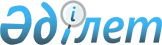 "Құрылыс статистикасы бойынша жалпымемлекеттік статистикалық байқаулардың статистикалық нысандары мен оларды толтыру жөніндегі нұсқаулықтарды бекіту туралы"
					
			Күшін жойған
			
			
		
					Қазақстан Республикасы Ұлттық экономика министрлігінің Статистика комитеті төрағасының 2016 жылғы 29 қарашадағы № 279 бұйрығы. Қазақстан Республикасының Әділет министрлігінде 2016 жылғы 27 желтоқсанда № 14591 болып тіркелді. Күші жойылды - Қазақстан Республикасы Ұлттық экономика министрлігі Статистика комитеті төрағасының 2017 жылғы 13 қарашадағы № 168 бұйрығымен
      Ескерту. Күші жойылды – ҚР Ұлттық экономика министрлігі Статистика комитеті төрағасының 13.11.2017 № 168 бұйрығымен (01.01.2018 бастап қолданысқа енгізіледі).

      РҚАО-ның ескертпесі!
Осы бұйрық 01.01.2017 ж. бастап қолданысқа енгізіледі
      "Мемлекеттік статистика туралы" Қазақстан Республикасының 2010 жылғы 19 наурыздағы Заңының 12-бабы 3) және 8) тармақшаларына, сондай-ақ Қазақстан Республикасы Үкіметінің 2014 жылғы 24 қыркүйектегі № 1011 қаулысымен бекітілген Қазақстан Республикасы Ұлттық экономика министрлігі туралы ереженің 17-тармағының 260) тармақшасына сәйкес, БҰЙЫРАМЫН:
      1. Мыналар:
      1) "Жеке құрылыс салушылардың объектілерді пайдалануға беруі туралы есеп" (коды 161101002, индексі 1-ИС, кезеңділігі айлық) жалпымемлекеттік статистикалық байқаудың статистикалық нысаны осы бұйрықтың 1-қосымшасына сәйкес; 
      2) "Жеке құрылыс салушылардың объектілерді пайдалануға беруі туралы есеп" (коды 161101002, индексі 1-ИС, кезеңділігі айлық) жалпымемлекеттік статистикалық байқаудың статистикалық нысанын толтыру жөніндегі нұсқаулық осы бұйрықтың 2-қосымшасына сәйкес; 
      3) "Жеке құрылыс салушылардың объектілерді пайдалануға беруі туралы есеп" (коды 161112001, индексі 1-ИС, кезеңділігі жылдық) жалпымемлекеттік статистикалық байқаудың статистикалық нысаны осы бұйрықтың 3-қосымшасына сәйкес;
      4) "Жеке құрылыс салушылардың объектілерді пайдалануға беруі туралы есеп" (коды 161112001, индексі 1-ИС, кезеңділігі жылдық) жалпымемлекеттік статистикалық байқаудың статистикалық нысанын толтыру жөніндегі нұсқаулық осы бұйрықтың 4-қосымшасына сәйкес;
      5) "Орындалған құрылыс жұмыстары (көрсетілген қызметтер) туралы есеп" (коды 161101003, индексі 1-КС, кезеңділігі айлық) жалпымемлекеттік статистикалық байқаудың статистикалық нысаны осы бұйрықтың 5-қосымшасына сәйкес; 
      6) "Орындалған құрылыс жұмыстары (көрсетілген қызметтер) туралы есеп" (коды 161101003, индексі 1-КС, кезеңділігі айлық) жалпымемлекеттік статистикалық байқаудың статистикалық нысанын толтыру жөніндегі нұсқаулық осы бұйрықтың 6-қосымшасына сәйкес;
      7) "Орындалған құрылыс жұмыстары (көрсетілген қызметтер) туралы есеп" (коды 161103010, индексі 1-КС (шағын), кезеңділігі тоқсандық) жалпымемлекеттік статистикалық байқаудың статистикалық нысаны осы бұйрықтың 7-қосымшасына сәйкес; 
      8) "Орындалған құрылыс жұмыстары (көрсетілген қызметтер) туралы есеп" (коды 161103010, индексі 1-КС (шағын), кезеңділігі тоқсандық) жалпымемлекеттік статистикалық байқаудың статистикалық нысанын толтыру жөніндегі нұсқаулық осы бұйрықтың 8-қосымшасына сәйкес; 
      9) "Орындалған құрылыс жұмыстары (көрсетілген қызметтер) туралы есеп" (коды 161112004, индексі 1-КС, кезеңділігі жылдық) жалпымемлекеттік статистикалық байқаудың статистикалық нысаны осы бұйрықтың 9-қосымшасына сәйкес;
      10) "Орындалған құрылыс жұмыстары (көрсетілген қызметтер) туралы есеп" (коды 161112004, индексі 1-КС, кезеңділігі жылдық) жалпымемлекеттік статистикалық байқаудың статистикалық нысанын толтыру жөніндегі нұсқаулық осы бұйрықтың 10-қосымшасына сәйкес;
      11) "Рұқсат алу құжаттары бойынша құрылыс-монтаж жұмыстарын жүргізе бастағаны туралы сауалнама" (коды 162106005, индексі F-001, кезеңділігі жартыжылдық) жалпымемлекеттік статистикалық байқаудың статистикалық нысаны осы бұйрықтың 11-қосымшасына сәйкес;
      12) "Рұқсат алу құжаттары бойынша құрылыс-монтаж жұмыстарын жүргізе бастағаны туралы сауалнама" (коды 162106005, индексі F-001, кезеңділігі жартыжылдық) жалпымемлекеттік статистикалық байқаудың статистикалық нысанын толтыру жөніндегі нұсқаулық осы бұйрықтың 12-қосымшасына сәйкес;
      13) "Хабарлама бойынша құрылыс барысы және объектіні пайдалануға беру туралы сауалнама" (коды 162112006, индексі F-004, кезеңділігі жылдық) жалпымемлекеттік статистикалық байқаудың статистикалық нысаны осы бұйрықтың 13-қосымшасына сәйкес;
      14) "Хабарлама бойынша құрылыс барысы және объектіні пайдалануға беру туралы сауалнама" (коды 162112006, индексі F-004, кезеңділігі жылдық) жалпымемлекеттік статистикалық байқаудың статистикалық нысанын толтыру жөніндегі нұсқаулық осы бұйрықтың 14-қосымшасына сәйкес;
      15) "Объектілерді пайдалануға беру туралы есеп" (коды 161101011, индексі 2-КС, кезеңділігі айлық) жалпымемлекеттік статистикалық байқаудың статистикалық нысаны осы бұйрықтың 15-қосымшасына сәйкес;
      16) "Объектілерді пайдалануға беру туралы есеп" (коды 161101011, индексі 2-КС, кезеңділігі айлық) жалпымемлекеттік статистикалық байқаудың статистикалық нысанын толтыру жөніндегі нұсқаулық осы бұйрықтың 16-қосымшасына сәйкес;
      17) "Объектілерді пайдалануға беру туралы есеп" (коды 161112012, индекс 2-КС, кезеңділігі жылдық) жалпымемлекеттік статистикалық байқаудың статистикалық нысаны осы бұйрықтың 17-қосымшасына сәйкес;
      18) "Объектілерді пайдалануға беру туралы есеп" (коды 161112012, индекс 2-КС, кезеңділігі жылдық) жалпымемлекеттік статистикалық байқаудың статистикалық нысанын толтыру жөніндегі нұсқаулық осы бұйрықтың 18-қосымшасына сәйкес.
      2. "Құрылыс статистикасы бойынша жалпымемлекеттік статистикалық байқаулардың статистикалық нысандары мен оларды толтыру жөніндегі нұсқаулықтарды бекіту туралы" Қазақстан Республикасы Ұлттық экономика министрлігінің Статистика комитеті төрағасының 2014 жылғы 27 қазандағы № 26 бұйрығының (Нормативтік құқықтық актілерді мемлекеттік тіркеу тізілімінде № 9916 болып тіркелген, "Әділет" ақпараттық-құқықтық жүйесінде 2015 жылғы 2 ақпанда жарияланған) күші жойылды деп танылсын.
      3. Қазақстан Республикасы Ұлттық экономика министрлігі Статистика комитетінің Статистикалық қызметті жоспарлау басқармасы Заң басқармасымен бірлесіп заңнамада белгіленген тәртіппен:
      1) осы бұйрықтың Қазақстан Республикасы Әділет министрлігінде мемлекеттік тіркелуін;
      2) осы бұйрық Қазақстан Республикасы Әділет министрлігінде мемлекеттік тіркелгеннен кейін күнтізбелік он күн ішінде оның көшірмелерін мерзімді баспасөз басылымдарында және "Әділет" ақпараттық-құқықтық жүйесінде ресми жариялауға жіберілуін;
      3) мемлекеттік тіркелген күннен бастап күнтізбелік он күн ішінде осы бұйрықтың көшірмесін қағаз және электрондық түрде Қазақстан Республикасының нормативтiк құқықтық актiлерінің эталондық бақылау банкiне енгізу үшін "Республикалық құқықтық ақпарат орталығы" шаруашылық жүргізу құқығындағы республикалық мемлекеттік кәсіпорнына жіберілуін;
      4) осы бұйрықтың Қазақстан Республикасы Ұлттық экономика министрлігі Статистика комитетінің интернет-ресурсында орналастырылуын қамтамасыз етсін.
      4. Қазақстан Республикасы Ұлттық экономика министрлігі Статистика комитетінің Статистикалық қызметті жоспарлау басқармасы осы бұйрықты Қазақстан Республикасы Ұлттық экономика министрлігі Статистика комитетінің құрылымдық бөлімшелері мен аумақтық органдарына жұмыс бабында басшылыққа алу үшін жеткізсін.
      5. Осы бұйрықтың орындалуын бақылауды өзіме қалдырамын.
      6. Осы бұйрық ресми жариялауға жатады және 2017 жылғы 1 қаңтардан бастап қолданысқа енгізіледі.
      Атауы                                          Мекенжайы
      Наименование      _______________________            Адрес      ___________________________
      _______________________                  ___________________________
      Телефон _________________________
      Электрондық пошта мекенжайы (респонденттің)
      Адрес электронной почты (респондента) __________________________
      Орындаушы
      Исполнитель ____________________________________            _____________________
      тегі, аты және әкесінің аты (бар болған жағдайда)            телефоны
      фамилия, имя и отчество (при его наличии)
      Бас бухгалтер 
      Главный бухгалтер _______________________________            _____________________
      тегі, аты және әкесінің аты (бар болған жағдайда)            қолы
      фамилия, имя и отчество (при его наличии)                  подпись 
      Басшы
      Руководитель ____________________________________            _____________________
      тегі, аты және әкесінің аты (бар болған жағдайда)            қолы
      фамилия, имя и отчество (при его наличии)                   подпись
      Мөрдің орны (бар болған жағдайда)
      Место для печати (при наличии)
      Ескертпе:
      Примечание:
      1 Мұнда және бұдан әрі Қазақстан Республикасы Ұлттық экономика министрлігі Статистика комитетінің Интернет-ресурсындағы "www.stat.gov.kz//Респонденттерге//Статистикалық нысандар//Айлық//1-ИС" сілтемесі бойынша орналасқан "Объектілер және қуаттар түрлерінің тізіміне" сәйкес толтырылады
      Здесь и далее заполняется согласно "Перечню видов объектов и мощностей", размещенному на интернет - ресурсе Комитета по статистике Министерства национальной экономики Республики Казахстан по ссылке "www.stat.gov.kz//Для респондентов// Статистические формы// Месячные формы//1-ИС"
      2 Есепті айда барлық көрсеткіштер бойынша бірдей бірнеше объектілер пайдалануға берілген жағдайда олардың жалпы саны көрсетіледі
      В случае ввода в эксплуатацию в отчетном месяце одновременно нескольких идентичных по всем показателям объектов, указывается суммарное количество
      3 Здесь и далее – куб.метр – кубический метр, кв.метр – квадратный метр
      4Аталған тармақ Қазақстан Республикасы "Мемлекеттік статистика туралы" Заңының 8-бабының 5-тармағына сәйкес толтырылады 
       Данный пункт заполняется согласно пункту 5 статьи 8 Закона Республики Казахстан "О государственной статистике" "Жеке құрылыс салушылардың объектілерді пайдалануға беруі туралы есеп" (коды 161101002, индекс 1-ИС, кезеңділігі айлық) жалпымемлекеттік статистикалық байқаудың статистикалық нысанын толтыру жөніндегі нұсқаулық
      1. Осы "Жеке құрылыс салушылардың объектілерді пайдалануға беруі туралы есеп" (коды 161101002, индекс 1-ИС, кезеңділігі айлық) жалпымемлекеттік статистикалық байқаудың статистикалық нысанын толтыру жөніндегі нұсқаулық "Мемлекеттік статистика туралы" Қазақстан Республикасы Заңының 12-бабы 8) тармақшасына сәйкес әзірленген және "Жеке құрылыс салушылардың объектілерді пайдалануға беруі туралы есеп" (коды 161101002, индекс 1-ИС, кезеңділігі айлық) жалпымемлекеттік статистикалық байқаудың статистикалық нысанын (бұдан әрі - нысан) толтыру тәртібін нақтылайды. 
      2. Келесі анықтамалар осы статистикалық нысанды толтыру мақсатында қолданылады:
      1) ғимараттың жалпы құрылыс көлемі – ол плюс, минус 0,00 (жерүсті бөлігі) белгісінен жоғары және осы белгіден төмен (жерасты бөлігі) құрылыс көлемінің жиынтығы. Жерасты және жерүсті үйлерінің құрылыс көлемі жоғары беттің шегімен анықталады; 
      2) жапсаржай (қондырма) – өндірістік ғимараттар мен бөлмелерден өртке қарсы кедергілермен бөлініп тұратын, әкімшілік және тұрмыстық үй-жайларды орналастыруға арналған ғимарат бөлігі; 
      3) жаңа құрылыс – пайдалануға берілгеннен кейін дербес баланста болатын, жаңадан салынатын кәсіпорындардың, ғимараттар мен имараттардың, сондай-ақ филиалдар мен жекелеген өндірістердің негізгі, қосалқы және қызмет көрсету мақсатындағы нысандар кешенін салу;
      4) жеке құрылыс салушылар - жеке қосалқы шаруашылық жүргізу үшін шаруашылық құрылыстарымен тұрғын немесе тұрғын емес құрылысқа белгіленген тәртіпте және осы құрылысты не өз күшімен, не басқа адамдарды немесе құрылыс ұйымдарын тартумен жүзеге асыратын азаматтар;
      5) имарат – табиғи немесе жасанды кеңістік шекаралары бар және өндірістік үдерістерді орындауға, материалдық құндылықтарды орналастыру және сақтау немесе адамдарды, жүктерді уақытша орналастыруға (жылжытуға), сондай-ақ жабдықтарды немесе коммуникацияларды орналастыруға (төсеуге, жүргізуге) арналған жасанды ауқымды, тегістікті немесе желілік (жерүсті, су беті және (немесе) жерасты, суасты) нысаны; 
      6) қайта жаңарту – ғимараттың жұмыс істеуін жақсарту үшін оны қайта құру немесе жұмыс істеп тұрған кәсіпорындарда (стансаларда) өндіріс көлемін арттыруды қарастыратын шаралар кешені;
      7) кеңейту – жұмыс істеп тұрған кәсіпорындағы (имараттағы) өндіріс құрылысы, сондай-ақ қосымша немесе жаңа өндірістік қуаттар құру мақсатында жұмыс істеп тұрған немесе оған жанасатын алаңдарда жаңа құрылыс және қолданыстағы жекелеген цехтар мен негізгі, қосалқы және қызмет көрсету мақсатындағы объектілерді кеңейту;
      8) құрылыс объектісі – құрылысына (қайта құрылуына, кеңейтілуіне) дербес объектілік смета құрастырылатын, оған тиесілі барлық жабдықтары, мүкәммалдары, құралдары, галереялары, эстакадалары, ішкі инженерлік жүйелері және коммуникациялары бар жеке үй немесе ғимарат;
      9) пәтердің жалпы алаңы – пәтердің лоджиялар, балкондар, дәліздер, қолайлы ашық алаңдары ескерілген тұрғын және қосалқы үй-жайлардың жиынтық алаңы;
      10) тұрғын үйлердегі кіріктіре-жапсарластыра салынған үй-жайлар – өзге бағытта пайдаланатын тұрғын емес үй-жайлар (кеңселер, дүкендер, дәмханалар, шаштараздар);
      11) тұрғын ғимарат – негізінен, тұрғын үй-жайлардан, сондай-ақ тұрғын емес үй-жайлардан және ортақ мүлік болып табылатын өзге де бөліктерден тұратын құрылыс; 
      12) тұрғын емес ғимараттар – адамдардың тұрақты тұруынан басқа, өзге мақсаттарда пайдаланылатын ғимарат (әкімшілік үйлер, банк ғимараттары, театрлар, спорттық кешендер, мейрамханалар, барлар, асханалар, ауруханалар, емханалар, санаторийлер, мектептер, бала-бақшалар, зауыттық цехтар, наубайханалар, типографиялар, шаштараздар, шіркеулер, мешіттер, моншалар, автогараждар);
      13) тұрғын үйдің (тұрғын ғимарат) жалпы алаңы – барлық үй-жайлардың пайдалы алаңдары мен барлық тұрғын емес үй-жайлардың алаңдарының, сондай-ақ, жалпы мүлік болып табылатын тұрғын үй бөлшектері алаңының қосындысы.
      3. Статистикалық нысанды толтыру үшін Объектіні пайдалануға қабылдау туралы мемлекеттік комиссия актісі негіздеме болып табылады. Статистикалық нысанмен бірге объектілер пайдалануға берілген жағдайда "Қазақстан Республикасындағы сәулет, қала құрылысы және құрылыс қызметі туралы" Қазақстан Республикасының 2001 жылғы 16 шілдедегі Заңына сәйкес ресімделген, салынған объектіні пайдалануға қабылдау туралы мемлекеттік қабылдау комиссиясы актісінің және меншік иесінің салынған объектіні пайдалануға өз бетінше қабылдау актісінің көшірмесі беріледі.
      Статистикалық нысанда жеке құрылыс салушылар, сондай-ақ фермер немесе шаруа қожалықтары салған объектілер бойынша мәліметтер көрсетіледі. 
      Есепке:
      баспана ретінде уақытша ыңғайластырылған үй-жайларды;
      үйдің тозған жеке бөліктері мен құрылымдарына ауыстыру жүргізілген, ғимараттың күрделі қабырғасын қайта тұрғызудан басқа, күрделі жөнделген үйлерді;
      ауыл шаруашылығы және басқа да ұйымдар тұрғызған және олардың негізгі құралдары болып саналатын тұрғын үйлерді;
      қоныс аударғандарды қоса алғанда, азаматтардың меншігіне беруге немесе сату үшін ұйымдардың тұрғызған тұрғын үйлерін іске қосу туралы деректер кірмейді.
      Тұрғын ғимараттарға жеке және көп пәтерлі тұрғын үйлер, мамандандырылған үйлер немесе әлеуметтік топтарға арналған тұрғын ғимараттар (жатақханалар, жетім балалар мен ата-анасының қамқорлығынсыз қалған балаларға арналған мектеп-интернаттар, балалар үйлері, қарттар мен мүгедектерге арналған интернат үйлері, тұрғылықты мекенжайы жоқ адамдарды бейімдеу орталықтары), сондай-ақ адамдардың тұрақты тұруына жарамды өзге де күрделі ғимараттар мен құрылыстар жатады.
      Тұрғын үй-жайларға жатын бөлмелері, қонақүйлер, балалар бөлмелері, үй бөлмесі, кітапханалар, асханалар, ойын бөлмелері жатады.
      Тұрғын емес үй-жайларға ішкі қосалқы үй-жайлар: асүйлер, қуыс-асүйлер немесе асүй асханасындағы асүй аймағы, дәліздер, кіреберіс холлдар, санитарлық-гигиеналық бөлмелер (ванналар, себезгі, дәретхана, аралас санитарлық торап, сауна), гардероб, жылу генераторларына арналған үй-жайлар жатады.
      Әрбір объектіге жеке-жеке бланк толтырылады. Есепті жылы барлық көрсеткіштер бойынша (тұрғын үйдің түрі, орналасқан орны, типі) бірдей бірнеше объектілер бір тапсырыс берушімен пайдалануға берілген жағдайда, респондент тиісті жолда олардың санын көрсетіп, барлық объектілерге бір бланк толтырады. Есептің көрсеткіштері (ғимараттар саны, көлемі, ауданы, нақты құны) барлық объектілер бойынша жиынтықталып келтіріледі. 
      4. Объектілер кодын статистика органының қызметкері Объектілер және қуаттар түрлерінің тізіміне сәйкес көрсетеді. Пайдалануға берілген объектілердің қуатын респондент осы тізімде қарастырылған өлшем бірліктерімен көрсетеді (екі ондық белгілермен).
      Объектінің орналасқан орнының кодын статистика органының қызметкері Әкімшілік-аумақтық объектілер жіктеуішіне сәйкес көрсетеді.
      5. Саяжайларды тұрақты тұруға пайдалануға берілген жағдайда, оларды жеке тұрғын үйлер ретінде есепке алынады.
      Тұрғын үйлер тұрғын емес мақсатымен кіріктіре-жапсарластыра салынған үй-жайларымен пайдалануға берілген жағдайда, үйдің тұрғын бөлігіне жеке нысан, яғни кіріктіре-жапсарластыра салынған үй-жайларды қоспай, және мақсатына қарай әрбір кіріктіре-жапсарластыра салынған үй-жайға жеке нысан толтырылады.
      Тұрғын емес ғимаратты басқа мақсаттағы ғимараттан қайта жаңарту немесе қайта құрудан кейін пайдалануға беру кезінде 2,3,4,6-бөлімдер деректері толтырылмайды. Тұрғын ғимаратты басқа мақсаттағы ғимараттан қайта жаңарту немесе қайта құрудан кейін пайдалануға беру кезінде ғимараттар саны мен жалпы құрылыс көлемінен басқа, есептің барлық көрсеткіштері толтырылады. 
      Қуаттар мен объектілерді іске қосу бойынша қираған ғимараттар мен имараттарды қалпына келтіру кезінде, бұрынырақ ақаулық тізімдеме негізінде істен шығарылған және пайдалануға алынған объектілер көрсетіледі. 
      Объектілерді пайдалануға секциялап берілген жағдайда ғимараттардың саны объекті құрылысы толық аяқталып, пайдалануға тұтас берілгеннен соң ғана қойылады.
      Жаңа тұрғын үйдегі жапсарлас салынған үй-жай, жапсарлас кіріктірме үй-жайлар пайдалануға берілген жағдайда, жаңа ғимараттардың саны туралы деректер толтырылмайды. 
      Егер ғимараттар бір-біріне ортақ бір қабырғамен жалғанатын болса, бірақ олардың әрқайсысы дербес құрылыстық тұтастықты көрсететін болса, онда олар жеке ғимараттар болып саналады және тиісті түрде есепке алынады. 
      8-бөлімде жеке құрылыс салушылармен, сондай-ақ фермерлік (шаруа) қожалықтарымен пайдалануға берілген объектілердің нақты құнын көрсету қажет.
      Бұл ретте, кәсіпкерлік қызмет отбасылық кәсіпкерлік түрінде немесе жеке кәсіпкерлікті жүзеге асыруға негізделген нысанда жүзеге асырылатын фермерлік (шаруа) қожалықтары 8 және 8.1-бөлімдерінде пайдалануға берілген ғимараттар мен имараттардың нақты құнын және олардың ауылшаруашылық техникасын, жабдықтарды сатып алуы көрсетіледі.
      6. Осы статистикалық нысанды тапсыру қағаз жеткізгіште немесе электронды форматта жүзеге асырылады. Статистикалық нысанды электронды форматта толтыру Қазақстан Республикасы Ұлттық экономика министрлігі Статистика комитетінің интернет-ресурсында (www.stat.gov.kz) орналастырылған "Деректерді on-line режимде жинау" ақпараттық жүйесін қолдану арқылы жүзеге асырылады.
      7. Арифметикалық-логикалық бақылау:
      Егер 3-жол толтырылған болса, онда 4.1 және 4.2-жолдар толтырылады.
      Егер 5.1-жол толтырылған болса, онда 5.2-жол толтырылады.
      6-жол жатақханалар, жетім балалар мен ата-анасының қамқорлығынсыз қалған балаларға арналған мектеп-интернаттар, балалар үйлері, қарттар мен мүгедектерге арналған интернат-үйлер, белгілі тұрғылықты жері жоқ адамдарды бейімдеу орталықтары және өзге де тұрғын ғимараттар (тұрғын үйлерден басқа) пайдалануға берілген жағдайда толтырылады.
      Тұрғын үйлерді пайдалануға берген жағдайда 7-жол толтырылмайды
      Мөрдің орны (бар болған жағдайда)
      Место для печати (при наличии)
      ____________________
      Ескертпе
      Примечание:
      1Мұнда және бұдан әрі Қазақстан Республикасы Ұлттық экономика министрлігі Статистика комитетінің Интернет-ресурсындағы "www.stat.gov.kz//Респонденттерге//Статистикалық нысандар//Айлық//1-ИС" сілтемесі бойынша орналасқан "Объектілер және қуаттар түрлерінің тізіміне" сәйкес толтырылады
      Здесь и далее заполняется согласно "Перечню видов объектов и мощностей", размещенному на интернет - ресурсе Комитета по статистике Министерства национальной экономики Республики Казахстан по ссылке "www.stat.gov.kz//Для респондентов// Статистические формы// Месячные формы//1-ИС"
      2Есепті айда барлық көрсеткіштер бойынша бірдей бірнеше объектілер пайдалануға берілген жағдайда олардың жалпы саны көрсетіледі
      В случае ввода в эксплуатацию в отчетном месяце одновременно нескольких идентичных по всем показателям объектов, указывается суммарное количество
      3Здесь и далее – куб. метр – кубический метр, кв. метр – квадратный метр
      4 Аталған тармақ Қазақстан Республикасы "Мемлекеттік статистика туралы" Заңының 8-бабының 5-тармағына сәйкес толтырылады
      Данный пункт заполняется согласно пункту 5 статьи 8 Закона Республики Казахстан "О государственной статистике" "Жеке құрылыс салушылардың объектілерді пайдалануға беруі туралы есеп" (коды 161112001, индексі 1-ИС, кезеңділігі жылдық) жалпымемлекеттік статистикалық байқаудың статистикалық нысанын толтыру жөніндегі нұсқаулық 
      1.Осы "Жеке құрылыс салушылардың объектілерді пайдалануға беруі туралы есеп" (коды 161112001, индексі 1-ИС, кезеңділігі жылдық) жалпымемлекеттік статистикалық байқаудың статистикалық нысанын толтыру жөніндегі нұсқаулық "Мемлекеттік статистика туралы" Қазақстан Республикасы Заңының 12-бабы 8) тармақшасына сәйкес әзірленген және "Жеке құрылыс салушылардың объектілерді пайдалануға беруі туралы есеп" (коды 161112001, индексі 1-ИС, кезеңділігі жылдық) (бұдан әрі – статистикалық нысан) жалпымемлекеттік статистикалық байқаудың статистикалық нысанын толтыру тәртібін нақтылайды.
      2. Келесі анықтамалар осы статистикалық нысанды толтыру мақсатында қолданылады:
      1) биомасса – органикалық, қазба емес биологиялық туынды материалдар;
      2) биогаз – биомассаны ашыту нәтижесінде алынатын метан, көміртегінің және (немесе) сутегінің монооксиді.
      3) геотермальдық энергия – жер қабатынан бөлінетін жылу, әдетте, қыздырылған су немесе бу түріндегі энергия;
      4) ғимараттың жалпы құрылыс көлемі – ол плюс, минус 0,00 (жерүсті бөлігі) белгісінен жоғары және осы белгіден төмен (жерасты бөлігі) құрылыс көлемінің жиынтығы. Жер асты және жерүсті үйлерінің құрылыс көлемі жоғары беттің шегімен анықталады;
      5) ғимараттардың, құрылымдардың, имараттардың энерготиімділік сыныбы – ғимараттардың, құрылымдардың, имараттардың энергия тұтыну үнемділігінің пайдалану сатысындағы энергия тиімділігін сипаттаушы деңгейі;
      6) жапсаржай (қондырма) – өндірістік ғимараттар мен бөлмелерден өртке қарсы кедергілермен бөлініп тұратын, әкімшілік және тұрмыстық үй-жайларды орналастыруға арналған ғимарат бөлігі; 
      7) жаңа құрылыс – пайдалануға берілгеннен кейін дербес баланста болатын, жаңадан салынатын кәсіпорындардың, ғимараттар мен имараттардың, сондай-ақ филиалдар мен жекелеген өндірістердің негізгі, қосалқы және қызмет көрсету мақсатындағы нысандар кешенін салу;
      8) жаңартылатын энергия көздерi – табиғи жаратылыс процестерi есебiнен үздiксiз жаңартылатын энергия көздерi, олар мынадай түрлерді қамтиды: күн сәулесiнiң энергиясы, жел энергиясы, гидродинамикалық су энергиясы; геотермальдық энергия: топырақтың, жерасты суларының, өзендердiң, су айдындарының жылуы, сондай-ақ бастапқы энергия ресурстарының антропогендiк көздерi: биомасса, биогаз және электр және (немесе) жылу энергиясын өндiру үшiн пайдаланылатын органикалық қалдықтардан алынатын өзге де отын;
      9) жел энергиясы – электр энергиясын өндіру үшін жел қозғалтқыштарында пайдаланылатын желдің кинетикалық энергиясы;
      10) жеке құрылыс салушылар – жеке қосалқы шаруашылық жүргізу үшін шаруашылық құрылыстарымен тұрғын немесе тұрғын емес құрылысқа белгіленген тәртіпте және осы құрылысты не өз күшімен, не басқа адамдарды немесе құрылыс ұйымдарын тартумен жүзеге асыратын азаматтар;
      11) имарат – табиғи немесе жасанды кеңістіктік шекаралары бар және өндірістік үдерістерді орындауға, материалдық құндылықтарды орналастыру және сақтау немесе адамдарды, жүктерді уақытша орналастыруға (жылжытуға), сондай-ақ жабдықтарды немесе коммуникацияларды орналастыруға (төсеуге, жүргізуге) арналған жасанды ауқымды, тегістікті немесе желілік (жерүсті, су беті және (немесе) жерасты, суасты) нысаны;
      12) қайта жаңарту – ғимараттың жұмыс істеуін жақсарту үшін оны қайта құру немесе жұмыс істеп тұрған кәсіпорындарда (стансаларда) өндіріс көлемін арттыруды қарастыратын шаралар кешені;
      13) кеңейту – жұмыс істеп тұрған кәсіпорындағы (имараттағы) өндіріс құрылысы, сондай-ақ қосымша немесе жаңа өндірістік қуаттар құру мақсатында жұмыс істеп тұрған немесе оған жанасатын алаңдарда жаңа құрылыс және қолданыстағы жекелеген цехтар мен негізгі, қосалқы және қызмет көрсету мақсатындағы объектілерді кеңейту;
      14) күн энергиясы – тікелей күн сәулесінің астына қойылатын арнайы жартылай өткізгіштік күн пластиналық коллекторлардың көмегімен жылу және электр энергиясына өңделіп айналдырылған күн сәулесінің энергиясы;
      15) құрылыс объектісі – құрылысына (қайта құрылуына, кеңейтілуіне) дербес объектілік смета құрастырылатын оған тиесілі барлық жабдықтары, мүкәммалдары, құралдары, галереялары, эстакадалары, ішкі инженерлік жүйелері және коммуникациялары бар жеке үй немесе ғимарат;
      16) пәтердің жалпы алаңы – пәтердің лоджиялар, балкондар, дәліздер, қолайлы ашық алаңдары ескерілген тұрғын және қосалқы үй-жайлардың жиынтық алаңы;
      17) тұрғын үйлердегі кіріктіре-жапсарластыра салынған үй-жайлар – өзге бағытта пайдаланатын тұрғын емес үй-жайлар (кеңселер, дүкендер, дәмханалар, шаштараздар);
      18) тұрғын ғимарат – негізінен тұрғын үй-жайлардан, сондай-ақ тұрғын емес үй-жайлардан және ортақ мүлік болып табылатын өзге де бөліктерден тұратын құрылыс; 
      19) тұрғын емес ғимараттар – адамдардың тұрақты тұруынан басқа, өзге мақсаттарда пайдаланылатын ғимарат (әкімшілік үйлер, банк ғимараттары, театрлар, спорттық кешендер, мейрамханалар, барлар, асханалар, ауруханалар, емханалар, санаторийлер, мектептер, балабақшалар, зауыттық цехтар, наубайханалар, типографиялар, шаштараздар, шіркеулер, мешіттер, моншалар, автогараждар);
      20) тұрғын үйдің (тұрғын ғимарат) жалпы алаңы – барлық үй-жайлардың тұрғын үй-жайларының алаңдары мен тұрғын емес үй-жайлардың алаңдарының, сондай-ақ жалпы мүлік болып табылатын тұрғын үй бөліктері алаңының қосындысы.
      21) энергетикалық тиімділік (энергия тиімділігі) – энергетикалық ресурстарды пайдаланудан болған пайдалы әсердің осы әсерді алу мақсатында өндірілген энергетикалық ресурстардың шығындарына қатынасын көрсететін сипаттамалар.
      3. Статистикалық нысанды толтыру үшін Объектіні пайдалануға қабылдау туралы мемлекеттік комиссия актісі негіздеме болып табылады. Статистикалық нысанмен бірге объектілер пайдалануға берілген жағдайда "Қазақстан Республикасындағы сәулет, қала құрылысы және құрылыс қызметі туралы" Қазақстан Республикасының 2001 жылғы 16 шілдедегі Заңына сәйкес ресімделген, салынған объектіні пайдалануға қабылдау туралы мемлекеттік қабылдау комиссиясы актісінің және меншік иесінің салынған объектіні пайдалануға өз бетінше қабылдау актісінің көшірмесі беріледі. 
      Статистикалық нысанда жеке құрылыс салушылар, сондай-ақ фермер немесе шаруа қожалықтары салған объектілер бойынша мәліметтер көрсетіледі. 
      Есепке: 
      1) баспана ретінде уақытша ыңғайластырылған үй-жайларды;
      2) үйдің тозған жеке бөліктері мен құрылымдарына ауыстыру жүргізілген, ғимараттың күрделі қабырғасын қайта тұрғызудан басқа, күрделі жөнделген үйлерді;
      3) ауыл шаруашылығы және басқа да ұйымдар тұрғызған және олардың негізгі құралдары болып саналатын тұрғын үйлерді;
      4) қоныс аударғандарды қоса алғанда, азаматтардың меншігіне беру немесе сату үшін ұйымдардың тұрғызған тұрғын үйлерін іске қосу туралы деректер кірмейді.
      Тұрғын ғимараттарға жеке және көп пәтерлі тұрғын үйлер, мамандандырылған үйлер немесе әлеуметтік топтарға арналған тұрғын ғимараттар (жатақханалар, жетім балалар мен ата-анасының қамқорлығынсыз қалған балаларға арналған мектеп-интернаттар, балалар үйлері, қарттар мен мүгедектерге арналған интернат үйлері, тұрғылықты мекенжайы жоқ адамдарды бейімдеу орталықтары), сондай-ақ адамдардың тұрақты тұруына жарамды өзге де күрделі ғимараттар мен құрылыстар жатады.
      Тұрғын үй-жайларға жатын бөлмелері, қонақүйлер, балалар бөлмелері, үй бөлмесі, кітапханалар, асханалар, ойын бөлмелері жатады.
      Тұрғын емес үй-жайларға ішкі қосалқы үй-жайлар: асүйлер, қуыс-асүйлер немесе асүй асханасындағы асүй аймағы, дәліздер, кіреберіс холлдар, санитарлық-гигиеналық бөлмелер (ванналар, себезгі, дәретхана, аралас санитарлық торап, сауна), гардероб, жылу генераторларына арналған үй-жайлар жатады.
      Әрбір объектіге жеке-жеке бланк толтырылады. Есепті жылы барлық көрсеткіштер бойынша (тұрғын үйдің түрі, орналасқан орны, типі) бірдей бірнеше объектілер бір тапсырыс берушімен пайдалануға берілген жағдайда, респондент тиісті жолда олардың санын көрсетіп, барлық объектілерге бір бланк толтырады. Есептің көрсеткіштері (ғимараттар саны, көлемі, ауданы, нақты құны) барлық объектілер бойынша жиынтықталып келтіріледі. 
      4. Объекті кодын статистика органының қызметкері Объектілер және қуаттар түрлерінің тізбесіне сәйкес көрсетеді. Пайдалануға берілген объектілердің қуатын респондент осы тізбеде қарастырылған өлшем бірліктерінде (екі ондық белгімен) көрсетеді.
      Объектінің орналасқан орнының кодын статистика органының қызметкері Әкімшілік-аумақтық объектілер жіктеуішіне сәйкес көрсетеді.
      5. Саяжайлар тұрақты тұру үшін пайдалануға берілген жағдайда, олар жеке тұрғын үйлер ретінде есепке алынады.
      Тұрғын үйлер тұрғын емес мақсаттағы кіріктіре-жапсарластыра салынған үй-жайларымен пайдалануға берілген жағдайда, үйдің тұрғын бөлігіне жеке нысан, яғни кіріктіре-жапсарластыра салынған үй-жайларды қоспай және мақсатына қарай әрбір кіріктіре-жапсарластыра салынған үй-жайға жеке нысан толтырылады.
      Тұрғын емес ғимаратты басқа мақсаттағы ғимараттардан қайта жаңарту немесе қайта құрудан кейін пайдалануға беру кезінде, 3-11-бөлімдердің деректері толтырылмайды. Тұрғын ғимаратты басқа мақсаттағы ғимараттан қайта жаңарту немесе қайта құрудан кейін пайдалануға беру кезінде, ғимараттар саны, жалпы құрылыс көлемі, ғимараттардың қабаттылығы, абаттандыру дәрежесі және қабырғаларының материалдарынан басқа барлық көрсеткіштері толтырылады.
      Қуаттар мен объектілерді іске қосу бойынша қираған ғимараттар мен имараттарды қалпына келтіру кезінде бұдан бұрын ақаулық тізімдеме негізінде істен шығарылған және пайдалануға алынған объектілер көрсетіледі. 
      Объектілер пайдалануға секциялап берілген жағдайда ғимараттардың саны объекті құрылысы толық аяқталып, пайдалануға тұтас берілген соң ғана қойылады.
      Жаңа тұрғын үйдегі жапсарлас салынған үй-жай, жапсарлас кіріктірме үй-жайлар пайдалануға берілген жағдайда, жаңа ғимараттардың саны туралы деректер толтырылмайды. Тұрғын үйлерге жапсаржай (қондырма) пайдалануға берілген жағдайда, 9-бөлімнің 2, 3-бағандары толтырылады. 
      Егер ғимараттар бір-біріне ортақ бір қабырғамен жалғанатын болса, бірақ олардың әрқайсысы дербес құрылыстық тұтастықты көрсететін болса, онда олар жеке ғимараттар болып саналады және тиісті түрде есепке алынады. 
      10-бөлім жаңартылатын энергия көздерін қолданатын объектілер пайдалануға берілген жағдайда толтырылады. Тек қана жаңартылатын энергия көздерін қолданатын объектілер пайдалануға берілген жағдайда "Негізгі түрі" бағаны толтырылады. Жаңартылатын энергия көздерін ішінара қолданатын (негізгі жылумен және электрмен қамтамасыз етуден басқа) объектілер пайдалануға берілген жағдайда "Қосалқы түрі" бағаны толтырылады. 
      11-бөлім энергия тиімділігі төлқұжаты және техникалық-экономикалық сараптаманың қорытындысы негізінде толтырылады. Пайдалануға берілген объектінің энергия тиімділігі класы 2.04-21-2004 "Азаматтық ғимараттардың энергия тұтынуы мен жылу қорғанышы" РК ҚН-ға және 2.04-04-2011 "Ғимараттардың жылу қорғанышы" РК ҚН-ға сәйкес толтырылады.
      13-бөлімде жеке құрылыс салушылар, сондай-ақ фермер (шаруа) қожалықтары пайдалануға берген объектілердің нақты құнын көрсету қажет.
      Бұл ретте, кәсіпкерлік қызмет отбасылық кәсіпкерлік түрінде немесе жеке кәсіпкерлікті жүзеге асыруға негізделген нысанда жүзеге асырылатын фермер (шаруа) қожалықтары 13 және 13.1-бөлімдерде пайдалануға берілген ғимараттар мен имараттардың нақты құнын және олардың ауылшаруашылық техникасын, жабдықтарды сатып алуын көрсетеді.
      6. Осы статистикалық нысанды тапсыру қағаз жеткізгіште немесе электронды форматта жүзеге асырылады. Статистикалық нысанды электронды форматта толтыру Қазақстан Республикасы Ұлттық экономика министрлігі Статистика комитетінің интернет-ресурсында (www.stat.gov.kz) орналастырылған "Деректерді on-line режимде жинау" ақпараттық жүйесін қолдану арқылы жүзеге асырылады.
      7. Арифметикалық-логикалық бақылау:
      2, 6, 8-бөлімдерде бір ғана ұяшық толтырылады. Егер 3-бөлім толтырылған болса, онда 4.1 және 4.2-жолдар толтырылады.
      5-бөлім жатақханалар, жетім балалар мен ата-анасының қамқорлығынсыз қалған балаларға арналған мектеп-интернаттар, балалар үйлері, қарттар мен мүгедектерге арналған интернат үйлері, тұрғылықты мекенжайы жоқ адамдарды бейімдеу орталықтары және өзге де тұрғын ғимараттар (тұрғын үйлерден басқа) пайдалануға берілген жағдайда толтырылады.
      7-бөлімде 7.3 және 7.4, 7.5 және 7.6, 7.8 және 7.9-жолдардың екі ұяшығының біреуі ғана толтырылады.
      9.1-9.8-жолдарда барлық үш баған толтырылуы қажет.
      Тұрғын үйлер пайдалануға берілген жағдайда 12-жол толтырылмайды.  "Орындалған құрылыс жұмыстары (көрсетілген қызметтер) туралы есеп" (коды 161101003, индексі 1-КС, кезеңділігі айлық) жалпымемлекеттік статистикалық байқауының статистикалық нысанын толтыру жөніндегі нұсқаулық 
      1. Осы "Орындалған құрылыс жұмыстары (көрсетілген қызметтер) туралы есеп" (коды 161101003, индексі 1-КС (айлық), кезеңділігі айлық) жалпымемлекеттік статистикалық байқауының статистикалық нысанын толтыру жөніндегі нұсқаулық "Мемлекеттік статистика туралы" Қазақстан Республикасы Заңының 12-бабы 8) тармақшасына (бұдан әрі - Нұсқаулық) сәйкес әзірленген және "Орындалған құрылыс жұмыстары (көрсетілген қызметтер) туралы есеп" (коды 161101003 индексі 1-КС, кезеңділігі айлық) жалпымемлекеттік статистикалық байқауының статистикалық нысанын (бұдан әрі – cтатистикалық нысан) толтыруды нақтылайды.
      2. Келесі анықтамалар осы статистикалық нысанды толтыру мақсатында қолданылады:
      1) ғимаратты (имаратты, жабдықты, коммуникацияларды, тұрғын үй-коммуналдық мақсаттағы объектілерді) ағымдағы жөндеу – ғимараттың (имараттың, жабдықтың, коммуникациялардың, тұрғын үй-коммуналдық мақсаттағы объектілердің) жарамдылығын немесе жұмысқа қабілеттілігін қалпына келтіру, құраушы бөлшектердің шектеулі номенклатурасын нормативтік және техникалық құжаттамада белгіленген көлемде ауыстыру немесе қалпына келтіру арқылы оның ресурстарын ішінара қалпына келтіру үшін орындалатын жөндеу;
      2) ғимараттар мен имараттарды күрделі жөндеу – ғимараттың (имараттың) кейбір бөліктерін немесе тұтас конструкцияларды, бөлшектерді немесе инженерлік-техникалық жабдықты тозуына және бұзылуына байланысты қайта қалпына келтіру және ұзақ қызмет ететін, үнемді, олардың пайдалану көрсеткіштерін жақсартатындарға ауыстыру бойынша жұмыстар;
      3) құрылыс-монтаж жұмыстары – ғимараттар мен имараттарды тұрғызу, кеңейту, қайта құрылымдау, техникалық қайта жарақтандыру бойынша құрылыс жұмыстары; энергетикалық, технологиялық және басқа да жабдықтарды монтаждау жұмыстары;
      4) қызметтің қосалқы түрі – бұл үшінші тұлғалар үшін өнімдерді өндіру мақсатында жүзеге асырылатын негізгіден басқа қызмет түрі;
      5) қызметтің негізгі түрі – қосылған құны субъекті жүзеге асыратын қызметтің кез келген басқа түрінің қосылған құнынан асатын қызмет түрі.
      3. Орындалған құрылыс жұмыстарының көлемі жасалған мердігерлік шарттары бойынша заңды тұлғалармен орындалған көлемді көрсетеді. Қосалқы мердігерлік шарт жасалған жағдайда, қосалқы мердігерлік ұйым орындаған құрылыс жұмыстарының көлемі жеке көрсетіледі, өз кезегінде бас мердігер өзінің көлемін қосалқы мердігерлік ұйым орындаған құрылыс жұмыстарының көлемінсіз көрсетеді, яғни мердігерлік ұйымдар өз күшімен орындаған құрылыс жұмыстарының көлемін көрсетеді.
      Мердігерлік және қосалқы мердігерлік ұйымдардың статистикалық нысанында орындалған жұмыстардың көлемдерін көрсету үшін негіздеме бастапқы есепке алу деректері және тапсырыс беруші қол қойған, нақты орындалған жұмыстардың көлемі туралы тиісті құжаттар (орындалған құрылыс жұмыстарын қабылдау актісі және орындалған құрылыс жұмыстарының және шығындар құны туралы анықтама) болып табылады.
      Екі және одан да көп облыстар аумағында құрылысты жүзеге асыратын заңды тұлғалар және (немесе) олардың құрылымдық және оқшауланған бөлімшелері статистикалық нысанды әрбір аумақ бойынша ақпаратты бөле көрсете отырып, жеке бланкілерде тапсырады, яғни деректер құрылыс жұмыстарының орындалған жері бойынша көрсетіледі.
      4. Құрылыс жұмыстарының көлеміне құрылыс сметасында қарастырылмаған жұмыстар көлемі кірмейді, сондай-ақ:
      1) мұнай және газ ұңғымаларын бұрғылаумен, сондай-ақ ұңғымаларды өңдеумен (су ұңғымаларын бұрғылауды қоспағанда – Экономикалық қызмет түрлерінің жалпы жіктеуішінің коды - 42.21), сынақ және барлау мақсатындағы бұрғылау бойынша қосалқы жұмыстар, мұнай және газ ұңғымаларының негізін салу, цементтеумен байланысты жұмыстардың құны;
      2) топырақ құнарлылығын қалпына келтіру, көмір шахталары қызметінің зардаптарын жою (топырақ шөккеннен кейінгі ойпаттарды, көлдерді, сазды жою және басқалары) бойынша жұмыстар құны қосылмайды.
      Орындалған құрылыс жұмыстарының көлемі қосылған құн салығынсыз және акциздерсіз көрсетіледі.
      5. 2-бөлімнің 1.1-1.3 жолдары бойынша тұрғын, тұрғын емес ғимараттарда және имараттарда орындалған құрылыс жұмыстарының (көрсетілген қызметтерінің) көлемі көрсетіледі.
      6. 2-бөлімнің 5-бағанында мемлекеттік бағдарламаларды ("Нұрлы жол" инфрақұрылымды дамытудың 2015 – 2019 жылдарға арналған мемлекеттік бағдарламасы, "Өңірлерді дамытудың 2020 жылға дейінгі бағдарламасы", "Бизнестің жол картасы 2020" бизнесті қолдау мен дамытудың бірыңғай бағдарламасы, "Қазақстан Республикасы көлік жүйесінің инфрақұрылымын дамытудың және ықпалдастырудың 2020 жылға дейінгі мемлекеттік бағдарламасы", "Жұмыспен қамту 2020 жол картасы") іске асыру шеңберінде орындалған құрылыс жұмыстарының көлемі көрсетіледі.
      7. 2-бөлімнің 2-жолында мұнай-газ секторында орындалған құрылыс жұмыстарының көлемі көрсетіледі.
      "Магистральдық құбыржолдарды жүргізу бойынша құрылыс жұмыстары" 2.1-жолында магистральдық мұнай және газ құбыр жолдарын жүргізу бойынша орындалған жұмыстардың көлемі көрсетіледі.
      "Қосалқы қызметтерді қоса алғанда жергілікті құбыржолдарды жүргізу бойынша құрылыс жұмыстары" 2.2-жолында жергілікті мұнай және газ құбыржолдарын жүргізу бойынша қосалқы қызметтерді қоса алғанда орындалған құрылыс жұмыстарының көлемі көрсетіледі.
      "Өзге құрылыс жұмыстары (қызметтері)" 2.3-жолында магистральдық және жергілікті мұнай және газ құбыржолдарын салу бойынша орындалған құрылыс жұмыстарының көлемінен бөлек мұнай-газ секторымен байланысты басқа да объектілер бойынша құрылыс жұмыстарының орындалған көлемі көрсетіледі. Мысалы: мұнайды қайта өңдейтін зауыт құрылысы.
      8. 3-бөлімнің А-бағанында түрлері бойынша орындалған құрылыс жұмыстарының көлемі Экономикалық қызмет түрлерінің номенклатурасына сәйкес "Құрылыс" саласының 41-43 кодтары бойынша толтырылады.
      3-бөлімнің 2-18-бағандарында салынып жатқан ғимараттар және имараттар түрлері көрсетіледі:
      өнеркәсіп ғимараттары – технологиялық, энергетикалық, және басқа құралдарды орналастыруға арналған және технологиялық үдерісті және дайын өнімді шығаруды іске асыру үшін жағдай жасауға арналған өнеркәсіп ғимараттары;
      өнеркәсіп имараттары – өндіріс үдерісінде белгілі қызметтерді атқаратын немесе технологиялық, коммуникациялық және өзге де құралдар жүктемелігін қабылдауға арналған имараттар;
      сауда кәсіпорындарының ғимараттары – тауарлады сату-алуды жүзеге асыратын, сатып алушыларға олардың жеке, отбасылық және үй-шаруашылығында пайдалануы үшін жұмыстар орындау және қызмет көрсетуге арналған бөлшек немесе көтерме сауда ғимараттары;
      мәдениет, спорт және демалыс ғимараттары– халыққа әртүрлі әлеуметтік-мәдени, денсаулық сақтау, ойын-сауық сипатындағы, демалыс және бос уақытты ұйымдастыру, сондай-ақ әуесқой көркемдік шығармашылықты дамытуға жағдай жасау бойынша қызмет көрсетуді жүзеге асыратын ғимараттар;
      оқу орындарының ғимараттары – әртүрлі бастауыш, орта немесе жоғары білім беру жүйесіне (балабақшалар, мектептер, жоғарғы оқу орындарының ғимараттары) кіретін педагогикалық үдерістерге арналған ғимараттар;
      медициналық ұйымдардың ғимараттарына денсаулық сақтау саласында қызметті жүзеге асыруға немесе медициналық қызмет көрсетуге арналған ғимараттар (ауруханалар, емханалар, санаторийлер, сондай-ақ халықаралық медициналық ұйымдар) жатады;
      кеңселік ғимараттарға мемлекеттік мекемелердің әкімшілік ғимараттары, заңды және қоғамдық ұйымдардың кеңселік ғимараттары, бизнес орталықтары және тағы басқалар жатады;
      беріліс құрылғыларына электр, жылу және механикалық энергия беру, сондай-ақ сұйық және газ тәріздес заттарды беру (тасымалдау) жүргізілетін құрылғылар жатады. Бұндай құрылғыларға жататындар: магистральдық мұнай және газ құбыржолдары, су құбыржолдары, электр желілері, жылу желілері, газ желілері, байланыс желілері жатады;
      спорттық және демалыс орындарына арналған имараттарға ашық немесе қоршалған алаңдар, спорттық мүкәммалдармен арнайы жабдықталған және спорттық ойындар өткізуге және спортпен айналысуға арналған имараттар (ашық спорттық алаңдар, ашық бассейндер, жаздық спорттық алаңдар, балаларға арналған спорттық ойын алаңдары, ашық стадиондар, тау шаңғысы имараттары) жатады;
      ауылшаруашылық ғимараттарына ауылшаруашылық өндіріс саласына қызмет көрсетуге арналған ғимараттар (мал шаруашылығы кешендері, құс фабрикалары, көкөністер мен жемістерді сақтауға арналған қоймалар, мал ұстауға арналған қоралар) жатады.
      9. Респондентте есепті кезеңде осы статистикалық нысан бойынша деректер болмаған жағдайда респондент ағымдағы кезеңнің аяқталатын күнінен кешіктірмей нөлдік көрсеткіштермен статистикалық нысанды (дерексіз нысан) ұсынады. 
      10. Осы статистикалық нысанды тапсыру қағаз жеткізгіште немесе электрондық форматта жүзеге асырылады. Статистикалық нысанды электрондық форматта толтыру Қазақстан Республикасы Ұлттық экономика министрлігі Статистика комитетінің интернет-ресурсында (www.stat.gov.kz) орналастырылған "Деректерді on-line режимде жинау" ақпараттық жүйесін қолдану арқылы жүзеге асырылады.
      Ескертпе: Х – аталған айқындама толтыруға жатпайды. 
      11.Арифметикалық-логикалық бақылау:
      1) 2-бөлім:
      1-баған = ∑ 2+3+4 бағандардың қосындысы әрбір жол үшін;
      1-жол = ∑ 1.1-1.3 жолдардың қосындысы әрбір баған үшін;
      1-баған ≥ 5-бағаннан әрбір жол үшін;
      1-баған ≥ 2-4 бағаннан әрбір жол үшін;
      2-жол = ∑ 2.1-2.3 жолдарының қосындысы әрбір баған үшін;
      2) 3-бөлім: 
      1-баған = ∑2-18 бағандар қосындысы.
      3) Бөлімдер арасындағы бақылау:
      2-бөлімнің 1-жолы, 1-бағаны = 3-бөлімдегі 1-баған, "Барлығы" жолына.
      1. Құрылыс жұмыстарының орындалған аумағын (облыс, қала, аудан, ауылдық округ, елді мекен) көрсетіңіз
Укажите территорию (область, город, район, сельский округ, населенный пункт) выполнения строительных работ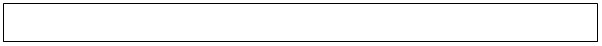 
      Әкімшілік-аумақтық объектілер жіктеуішіне сәйкес аумақтың коды 
      (статистикалық нысанды қағаз жеткізгіште тапсыру кезінде статистика органының қызметкері толтырады) 
      Код территории согласно Классификатору административно - территориальных объектов 
      (заполняется работником органа статистики при сдаче статистической формы на бумажном носителе) 
      2. Орындалған құрылыс жұмыстарының (көрсетілген қызметтердің) көлемі туралы деректерді көрсетіңіз, мың теңгеде 
      Укажите данные об объемах выполненных строительных работ (услуг), в тысячах тенге
      3. Салынып жатқан объектілер түрлері бойынша орындалған құрылыс жұмыстарының (көрсетілген қызметтерінің) көлемі туралы деректерді ЭҚЖЖ1-ға сәйкес көрсетіңіз, мың теңгеде 
      Укажите данные об объемах выполненных строительных работ (услуг) по видам строящихся объектов в соответствии с ОКЭД1, в тысячах тенге
      Жалғасы
      продолжение
      _____________________
      Мөрдің орны (бар болған жағдайда)
      Место для печати (при наличии)
      ________________
      Ескертпе:
      Примечание:
       Мұнда және бұдан әрі ЭҚЖЖ – Қазақстан Республикасы Ұлттық экономика министрлігі Статистика комитетінің www.stat.gov.kz Интернет-ресурсында "Жіктеуіштер" бөлімінде орналасқан Экономикалық қызмет түрлерінің номенклатурасы
      Здесь и далее ОКЭД – Номенклатура видов экономической деятельности, размещенный на Интернет-ресурсе Комитета по статистике Министерства Национальной экономики Республики Казахстан в разделе "Классификаторы"  www.stat.gov.kz
      2Мұнда және бұдан әрі ЭҚЖЖ, Б бағанында толтыру кезінде код 5 белгіге дейін көрсетіледі
      Здесь и далее ОКЭД, в графе Б при заполнении указывается код до 5 знаков
      3 Аталған тармақ Қазақстан Республикасы "Мемлекеттік статистика туралы" Заңының 8-бабының 5-тармағына сәйкес толтырылады 
      Данный пункт заполняется согласно пункту 5 статьи 8 Закона Республики Казахстан "О государственной статистике" "Орындалған құрылыс жұмыстары (көрсетілген қызметтер) туралы есеп" (коды 161103010, индексі 1-КС (шағын), кезеңділігі тоқсандық) жалпымемлекеттік статистикалық байқауының статистикалық нысанын толтыру жөніндегі нұсқаулық 
      1. Осы "Орындалған құрылыс жұмыстары (көрсетілген қызметтер) туралы есеп" (коды 161103010, индексі 1-КС (шағын), кезеңділігі тоқсандық) жалпымемлекеттік статистикалық байқауының статистикалық нысанын толтыру жөніндегі нұсқаулық (бұдан әрі- нұсқаулық) "Мемлекеттік статистика туралы" Қазақстан Республикасы Заңының 12-бабы 8) тармақшасына сәйкес әзірленген және "Орындалған құрылыс жұмыстары (көрсетілген қызметтер) туралы есеп" (коды 161103010 индексі 1-КС (шағын), кезеңділігі тоқсандық) жалпымемлекеттік статистикалық байқауының статистикалық нысанын (бұдан әрі – cтатистикалық нысан) толтыруды нақтылайды.
      2. Келесі анықтамалар осы статистикалық нысанды толтыру мақсатында қолданылады:
      1) ғимаратты (имаратты, жабдықты, коммуникацияларды, тұрғын үй-коммуналдық мақсаттағы объектілерді) ағымдағы жөндеу – ғимараттың (имараттың, жабдықтың, коммуникациялардың, тұрғын үй-коммуналдық мақсаттағы объектілердің) жарамдылығын немесе жұмысқа қабілеттілігін қалпына келтіру, құраушы бөлшектердің шектеулі номенклатурасын нормативтік және техникалық құжаттамада белгіленген көлемде ауыстыру немесе қалпына келтіру арқылы оның ресурстарын ішінара қалпына келтіру үшін орындалатын жөндеу;
      2) ғимараттар мен имараттарды күрделі жөндеу – ғимараттың (имараттың) кейбір бөліктерін немесе тұтас конструкцияларды, бөлшектерді немесе инженерлік-техникалық жабдықты тозуына және бұзылуына байланысты қайта қалпына келтіру және ұзақ қызмет ететін, үнемді, олардың пайдалану көрсеткіштерін жақсартатындарға ауыстыру бойынша жұмыстар;
      3) құрылыс-монтаж жұмыстары – ғимараттар мен имараттарды тұрғызу, кеңейту, қайта құрылымдау, техникалық қайта жарақтандыру бойынша құрылыс жұмыстары; энергетикалық, технологиялық және басқа да жабдықтарды монтаждау жұмыстары;
      4) қызметтің қосалқы түрі – бұл үшінші тұлғалар үшін өнімдерді өндіру мақсатында жүзеге асырылатын негізгіден басқа қызмет түрі;
      5) қызметтің негізгі түрі – қосылған құны субъекті жүзеге асыратын қызметтің кез келген басқа түрінің қосылған құнынан асатын қызмет түрі.
      3. Орындалған құрылыс жұмыстарының (көрсетілген қызметтердің) көлемі жасалған мердігерлік шарттары бойынша заңды тұлғалармен орындалған көлемді көрсетеді. Қосалқы мердігерлік шарт жасалған жағдайда, қосалқы мердігерлік ұйым орындаған құрылыс жұмыстарының көлемі жеке көрсетіледі, өз кезегінде бас мердігер өзінің көлемін қосалқы мердігерлік ұйым орындаған құрылыс жұмыстарының көлемінсіз көрсетеді, яғни мердігерлік ұйымдар өз күшімен орындаған құрылыс жұмыстарының көлемін көрсетеді.
      Мердігерлік және қосалқы мердігерлік ұйымдардың статистикалық нысанында орындалған жұмыстардың көлемдерін көрсету үшін негіздеме бастапқы есепке алу деректері және тапсырыс беруші қол қойған, нақты орындалған жұмыстардың көлемі туралы тиісті құжаттар (орындалған құрылыс жұмыстарын қабылдау актісі және орындалған құрылыс жұмыстарының және шығындар құны туралы анықтама) болып табылады.
      Екі және одан да көп облыстар аумағында құрылысты жүзеге асыратын заңды тұлғалар және (немесе) олардың құрылымдық және оқшауланған бөлімшелері статистикалық нысанды әрбір аумақ бойынша ақпаратты бөле көрсете отырып, жеке бланкілерде тапсырады, яғни деректер құрылыс жұмыстарының орындалған жері бойынша көрсетіледі.
      4. Құрылыс жұмыстарының көлеміне құрылыс сметасында қарастырылмаған жұмыстар көлемі кірмейді, сондай-ақ:
      1) мұнай және газ ұңғымаларын бұрғылаумен, сондай-ақ ұңғымаларды өңдеумен (су ұңғымаларын бұрғылауды қоспағанда – Экономикалық қызмет түрлерінің жалпы жіктеуішінің коды - 42.21), сынақ және барлау мақсатындағы бұрғылау бойынша қосалқы жұмыстар, мұнай және газ ұңғымаларының негізін салу, цементтеумен байланысты жұмыстардың құны;
      2) топырақ құнарлылығын қалпына келтіру, көмір шахталары қызметінің зардаптарын жою (топырақ шөккеннен кейінгі ойпаттарды, көлдерді, сазды жою және басқалары) бойынша жұмыстар құны қосылмайды;
      Орындалған құрылыс жұмыстарының көлемі қосылған құн салығынсыз және акциздерсіз көрсетіледі.
      5. 2-бөлімнің 1.1-1.3 жолдары бойынша тұрғын, тұрғын емес ғимараттарда және имараттарда орындалған құрылыс жұмыстарының (көрсетілген қызметтерінің) көлемі көрсетіледі.
      6. 2-бөлімнің 5-бағанында мемлекеттік бағдарламаларды ("Нұрлы жол" инфрақұрылымды дамытудың 2015 – 2019 жылдарға арналған мемлекеттік бағдарламасы, "Өңірлерді дамытудың 2020 жылға дейінгі бағдарламасы", "Бизнестің жол картасы 2020" бизнесті қолдау мен дамытудың бірыңғай бағдарламасы, "Қазақстан Республикасы көлік жүйесінің инфрақұрылымын дамытудың және ықпалдастырудың 2020 жылға дейінгі мемлекеттік бағдарламасы", "Жұмыспен қамту 2020 жол картасы" және басқалары) іске асыру шеңберінде орындалған құрылыс жұмыстарының көлемі көрсетіледі.
      7. 2-бөлімнің 2-жолында мұнай-газ секторында орындалған құрылыс жұмыстарының көлемі көрсетіледі.
      "Магистральдық құбыржолдарды жүргізу бойынша құрылыс жұмыстары" 2.1-жолында магистральдық мұнай және газ құбыржолдарын жүргізу бойынша орындалған жұмыстардың көлемі көрсетіледі.
      "Қосалқы қызметтерді қоса алғанда жергілікті құбыржолдарды жүргізу бойынша құрылыс жұмыстары" 2.2-жолында жергілікті мұнай және газ құбыржолдарын жүргізу бойынша қосалқы қызметтерді қоса алғанда орындалған құрылыс жұмыстарының көлемі көрсетіледі.
      "Өзге құрылыс жұмыстары (қызметтері)" 2.3-жолында магистральдық және жергілікті мұнай және газ құбыр жолдарын салу бойынша орындалған құрылыс жұмыстарының көлемінен бөлек мұнай-газ секторымен байланысты басқа да объектілер бойынша құрылыс жұмыстарының орындалған көлемі көрсетіледі. Мысалы: мұнайды қайта өңдейтін зауыт құрылысы.
      8. 3-бөлімнің А-бағанында түрлері бойынша орындалған құрылыс жұмыстарының көлемі Экономикалық қызмет түрлерінің номенклатурасына сәйкес "Құрылыс" саласының 41-43 кодтары бойынша толтырылады.
      3-бөлімнің 2-18-бағандарында салынып жатқан ғимараттар және имараттар түрлері көрсетіледі:
      өнеркәсіп ғимараттары – технологиялық, энергетикалық, және басқа құралдарды орналастыруға арналған және технологиялық үдерісті және дайын өнімді шығаруды іске асыру үшін жағдай жасауға арналған өнеркәсіп ғимараттары;
      өнеркәсіп имараттары – өндіріс үдерісінде белгілі қызметтерді атқаратын немесе технологиялық, коммуникациялық және өзге де құралдар жүктемелігін қабылдауға арналған имараттар;
      сауда кәсіпорындарының ғимараттары – тауарлады сату-алуды жүзеге асыратын, сатып алушыларға олардың жеке, отбасылық және үй-шаруашылығында пайдалануы үшін жұмыстар орындау және қызмет көрсетуге арналған бөлшек немесе көтерме сауда ғимараттары;
      мәдениет, спорт және демалыс ғимараттары – халыққа әртүрлі әлеуметтік-мәдени, денсаулық сақтау, ойын-сауық сипатындағы, демалыс және бос уақытты ұйымдастыру, сондай-ақ әуесқой көркемдік шығармашылықты дамытуға жағдай жасау бойынша қызмет көрсетуді жүзеге асыратын ғимараттар;
      оқу орындарының ғимараттары – әртүрлі бастауыш, орта немесе жоғары білім беру жүйесіне (балабақшалар, мектептер, жоғарғы оқу орындарының ғимараттары және басқа оқу орындарының ғимараттары) кіретін педагогикалық үдерістерге арналған ғимараттар;
      медициналық ұйымдардың ғимараттарына денсаулық сақтау саласында қызметті жүзеге асыруға немесе медициналық қызмет көрсетуге арналған ғимараттар (ауруханалар, емханалар, санаторийлер және басқалар медициналық ұйымдар) жатады;
      кеңселік ғимараттарға мемлекеттік мекемелердің әкімшілік ғимараттары, заңды және қоғамдық ұйымдардың кеңселік ғимараттары, бизнес орталықтары және басқалары жатады;
      беріліс құрылғыларына электр, жылу және механикалық энергия беру, сондай-ақ сұйық және газ тәріздес заттарды беру (тасымалдау) жүргізілетін құрылғылар жатады. Бұндай құрылғыларға жататындар: магистральдық мұнай және газ құбыржолдары, су құбыржолдары, электр желілері, жылу желілері, газ желілері, байланыс желілері жатады;
      спорттық және демалыс орындарына арналған имараттарға ашық немесе қоршалған алаңдар, спорттық мүкәммалдармен арнайы жабдықталған және спорттық ойындар өткізуге және спортпен айналысуға арналған имараттар (ашық спорттық алаңдар, ашық бассейндер, жаздық спорттық алаңдар, балаларға арналған спорттық ойын алаңдары, ашық стадиондар, тау шаңғысы имараттары) жатады;
      ауылшаруашылық ғимараттарына ауылшаруашылық өндіріс саласына қызмет көрсетуге арналған ғимараттар (мал шаруашылығы кешендері, құс фабрикалары, көкөністер мен жемістерді сақтауға арналған қоймалар, мал ұстауға арналған қоралар және басқалары) жатады.
      9. Респондентте есепті кезеңде осы статистикалық нысан бойынша деректер болмаған жағдайда респондент ағымдағы кезеңнің аяқталатын күнінен кешіктірмей нөлдік көрсеткіштермен статистикалық нысанды (дерексіз нысан) ұсынады. 
      10.Осы статистикалық нысанды тапсыру қағаз жеткізгіште немесе электрондық форматта жүзеге асырылады. Статистикалық нысанды электрондық форматта толтыру Қазақстан Республикасы Ұлттық экономика министрлігі Статистика комитетінің интернет-ресурсында (www.stat.gov.kz) орналастырылған "Деректерді on-line режимде жинау" ақпараттық жүйесін қолдану арқылы жүзеге асырылады.
      Ескертпе: Х – аталған айқындама толтыруға жатпайды. 
      11.Арифметикалық-логикалық бақылау:
      1) 2-бөлім:
      1-баған = ∑ 2+3+4 бағандардың қосындысы әрбір жол үшін;
      1-жол = ∑ 1.1-1.3 жолдардың қосындысы әрбір баған үшін;
      1-баған ≥ 5-бағаннан әрбір жол үшін;
      1-баған ≥ 2-4 бағаннан әрбір жол үшін;
      2-жол = ∑ 2.1-2.3-жолдарының қосындысы әрбір баған үшін;
      2) 3-бөлім: 
      1-баған = ∑2-18-бағандар қосындысы.
      3) Бөлімдер арасындағы бақылау:
      2-бөлімнің 1-жолы, 1-бағаны = 3-бөлімдегі 1-баған, "Барлығы" жолына.
      1. Құрылыс жұмыстарының орындалған аумағын көрсетіңіз (облыс, қала, аудан, ауылдық округ , елді мекен) көрсетіңіз
      Укажите территорию (область, город, район, сельский округ, населенный пункт) выполнения строительных работ 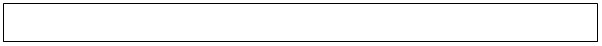 
      Әкімшілік-аумақтық объектілер жіктеуішіне сәйкес аумақтың коды 
      (статистикалық нысанды қағаз жеткізгіште тапсыру кезінде статистика органының қызметкері толтырады) 
      Код территории согласно Классификатору административно - территориальных объектов (заполняется работником органа статистики при сдаче статистической формы на бумажном носителе) 
      2. Орындалған құрылыс жұмыстарының (көрсетілген қызметтердің) көлемі туралы деректерді көрсетіңіз, мың теңгеде
      Укажите данные об объемах выполненных строительных работ (услуг), в тысячах тенге
      3. Салынып жатқан объектілер түрлері бойынша орындалған құрылыс жұмыстарының (көрсетілген қызметтердің) көлемі туралы деректерді ЭҚЖЖ1-ға сәйкес көрсетіңіз, мың теңгеде
      Укажите данные об объемах выполненных строительных работ (услуг) по видам строящихся объектов в соответствии с ОКЭД1, в тысячах тенге
      жалғасы
      продолжение
      4 Ірілендірілген құрылыс жұмыстарының түрлері бойынша деректерді көрсетіңіз 3
      Укажите данные по укрупненным видам строительных работ3 
      жалғасы
      продолжение
      жалғасы
      продолжение
      соңы окончание
      5. Қызметтің қосалқы түрлері бойынша өндірілген өнім және көрсетілген қызмет көлемі туралы ақпаратты көрсетіңіз, мың теңгеде
      Укажите информацию об объеме произведенной продукции и оказанных услуг по вторичным видам деятельности, в тысячах тенге
      Мөрдің орны (бар болған жағдайда)
      Место для печати (при наличии)
      _____________________
      Ескертпе:
      Примечание:
       Мұнда және бұдан әрі ЭҚЖЖ – Қазақстан Республикасы Ұлттық экономика министрлігі Статистика комитетінің www.stat.gov.kz Интернет-ресурсында "Жіктеуіштер" бөлімінде орналасқан Экономикалық қызмет түрлерінің номенклатурасы
      Здесь и далее ОКЭД – Номенклатура видов экономической деятельности, размещенный на Интернет-ресурсе Комитета по статистике Министерства Национальной экономики Республики Казахстан в разделе "Классификаторы"  www.stat.gov.kz
      2Мұнда және бұдан әрі ЭҚЖЖ, Б бағанында толтыру кезінде код 5 белгіге дейін көрсетіледі
      Здесь и далее ОКЭД, в графе Б при заполнении указывается код до 5 знаков
      3Мұнда және бұдан әрі 4-бөлімнің А, Б, В бағандары осы статистикалық нысанға қосымшаға сәйкес толтырылады
      Здесь и далее графы А, Б, В раздела 4 заполняются согласно приложению к настоящей статистической форме
      4Аталған тармақ Қазақстан Республикасы "Мемлекеттік статистика туралы" Заңының 8-бабының 5-тармағына сәйкес толтырылады
      Данный пункт заполняется согласно пункту 5 статьи 8 Закона Республики Казахстан "О государственной статистике" Құрылыс жұмыстарының ірілендірілген түрлерінің анықтамалығы (ҚЖІТА)
Справочник укрупненных видов строительных работ (СУВР) "Орындалған құрылыс жұмыстары (көрсетілген қызметтер) туралы есеп" (коды 161112004, индексі 1-КС, кезеңділігі жылдық) жалпымемлекеттік статистикалық байқауының статистикалық нысанын толтыру жөніндегі нұсқаулық
      1. Осы "Орындалған құрылыс жұмыстары (көрсетілген қызметтер) туралы есеп" (коды 161112004, индексі 1-КС, кезеңділігі жылдық) жалпымемлекеттік статистикалық байқауының статистикалық нысанын толтыру жөніндегі нұсқаулық "Мемлекеттік статистика туралы" Қазақстан Республикасы Заңының 12-бабы 8) тармақшасына сәйкес әзірленген және "Орындалған құрылыс жұмыстары (көрсетілген қызметтер) туралы есеп" (коды 161112004, индексі 1-КС, кезеңділігі жылдық) жалпымемлекеттік статистикалық байқауының статистикалық нысанын (бұдан әрі – статистикалық нысан) толтыруды нақтылайды.
      2. Келесі анықтамалар аталған статистикалық нысанды толтыру мақсатында қолданылады:
      1) ғимаратты (имаратты, жабдықты, коммуникацияларды, тұрғын үй-коммуналдық мақсаттағы объектілерді) ағымдағы жөндеу – ғимараттың (имараттың, жабдықтың, коммуникациялардың, тұрғын үй-коммуналдық мақсаттағы объектілердің) жарамдылығын немесе жұмысқа қабілеттілігін қалпына келтіру, құраушы бөлшектердің шектеулі номенклатурасын нормативтік және техникалық құжаттамада белгіленген көлемде ауыстыру немесе қалпына келтіру арқылы оның ресурстарын ішінара қалпына келтіру үшін орындалатын жөндеу;
      2) ғимараттар мен имараттарды күрделі жөндеу – ғимараттың (имараттың) кейбір бөліктерін немесе тұтас конструкцияларды, бөлшектерді немесе инженерлік-техникалық жабдықты тозуына және бұзылуына байланысты қайта қалпына келтіру және ұзақ қызмет ететін, үнемді, олардың пайдалану көрсеткіштерін жақсартатындарға ауыстыру бойынша жұмыстар;
      3) жасыл құрылыс – қоршаған ортаға әсері аз құрылыс түрі және ғимаратты пайдалануға беру; 
      4) құрылыс-монтаж жұмыстары – ғимараттар мен имараттарды тұрғызу, кеңейту, қайта құрылымдау, техникалық қайта жарақтандыру бойынша құрылыс жұмыстары; энергетикалық, технологиялық және басқа да жабдықтарды монтаждау жұмыстары;
      5) терможаңғырту – үйлердің, құрылыстардың, ғимараттардың жылу энергиясы ысырабының азаюына әкелетін, олардың жылу техникалық сипаттамасын жақсарту жөніндегі іс-шара;
      6) экологиялық таза өнім – бұл экологиялық таза технологиялар мен жабдықтардың көмегімен өндірілген, құрамындағы зиянды заттар қоршаған ортаға және адамның денсаулығына залал келтірмейтін, қолайлы қоршаған ортаға тасымалданған және сақталған өнім; 
      7) энергия тиімділігі (энергетикалық тиімділік) – энергетикалық ресурстарды пайдаланудан болған пайдалы әсердің осы әсерді алу мақсатында өндірілген энергетикалық ресурстардың шығындарына қатынасын көрсететін сипаттамалар;
      8) қызметтің қосалқы түрі – бұл үшінші тұлғалар үшін өнімдерді өндіру мақсатында жүзеге асырылатын негізгіден басқа қызмет түрі;
      9) қызметтің негізгі түрі – қосылған құны субъекті жүзеге асыратын қызметтің кез келген басқа түрінің қосылған құнынан асатын қызмет түрі.
      3. Орындалған құрылыс жұмыстарының көлемі жасалған мердігерлік шарттары бойынша заңды тұлғалармен орындалған көлемді көрсетеді. Қосалқы мердігерлік шарт жасалған жағдайда, қосалқы мердігерлік ұйым орындаған құрылыс жұмыстарының көлемі жеке көрсетіледі, өз кезегінде бас мердігер өзінің көлемін қосалқы мердігерлік ұйым орындаған құрылыс жұмыстарының көлемінсіз көрсетеді, яғни мердігерлік ұйымдар өз күшімен орындаған құрылыс жұмыстарының көлемін көрсетеді.
      Мердігерлік және қосалқы мердігерлік ұйымдардың статистикалық нысанында орындалған жұмыстардың көлемдерін көрсету үшін негіздеме бастапқы есепке алу деректері және тапсырыс беруші қол қойған, нақты орындалған жұмыстардың көлемі туралы тиісті құжаттар (орындалған құрылыс жұмыстарын қабылдау актісі және орындалған құрылыс жұмыстарының және шығындар құны туралы анықтама) болып табылады.
      Екі және одан да көп облыстар аумағында құрылысты жүзеге асыратын заңды тұлғалар және (немесе) олардың құрылымдық және оқшауланған бөлімшелері статистикалық нысанды әрбір аумақ бойынша ақпаратты бөле көрсете отырып, жеке бланкілерде тапсырады, яғни деректер құрылыс жұмыстарының орындалған жері бойынша көрсетіледі.
      4. Құрылыс жұмыстарының көлеміне құрылыс сметасында қарастырылмаған жұмыстар құны кірмейді, сондай-ақ:
      1) мұнай және газ ұңғымаларын бұрғылаумен, сондай-ақ ұңғымаларды өңдеумен (су ұңғымаларын бұрғылауды қоспағанда – Экономикалық қызмет түрлерінің жалпы жіктеуішінің коды - 42.21), сынақ және барлау мақсатындағы бұрғылау бойынша қосалқы жұмыстар, мұнай және газ ұңғымаларының негізін салу, цементтеумен байланысты жұмыстардың құны;
      2) топырақ құнарлылығын қалпына келтіру, көмір шахталары қызметінің зардаптарын жою (топырақ шөккеннен кейінгі ойпаттарды, көлдерді, сазды жою және басқалары) бойынша жұмыстар құны қосылмайды.
      Орындалған құрылыс жұмыстарының көлемі қосылған құн салығынсыз және акцизсіз көрсетіледі.
      5. 2-бөлімнің 1.1-1.3 жолдары бойынша тұрғын, тұрғын емес ғимараттарда және имараттарда орындалған құрылыс жұмыстарының (көрсетілген қызметтерінің) көлемі көрсетіледі.
      6.2-бөлімнің 6-бағанында мемлекеттік бағдарламаларды ("Нұрлы жол" инфрақұрылымды дамытудың 2015 – 2019 жылдарға арналған мемлекеттік бағдарламасы, "Өңірлерді дамытудың 2020 жылға дейінгі бағдарламасы", "Бизнестің жол картасы 2020" бизнесті қолдау мен дамытудың бірыңғай бағдарламасы, "Қазақстан Республикасы көлік жүйесінің инфрақұрылымын дамытудың және ықпалдастырудың 2020 жылға дейінгі мемлекеттік бағдарламасы", "Жұмыспен қамту 2020 жол картасы" және басқалары) іске асыру шеңберінде орындалған құрылыс жұмыстарының көлемі көрсетіледі.
      7. 2-бөлімнің "Жасыл" құрылыс 2-жолында энергетикалық тиімділік және энергия үнемдеудің (жаңа объектілер салу кезінде жаңа технологиялар қолдану, қолданыстағы ғимараттарды қайта жаңарту кезінде терможаңғырту және экологиялық таза құрылыс материалдарын қолдану) құрылыс стандарттарына сәйкес орындалған құрылыс жұмыстарының көлемін көрсетіледі.
      8. 2-бөлімнің 3-жолында мұнай-газ секторында орындалған құрылыс жұмыстарының көлемі көрсетіледі.
      "Магистральдық құбыржолдарды жүргізу бойынша құрылыс жұмыстары" 3.1-жолында магистральдық мұнай және газ құбыржолдарын жүргізу бойынша орындалған жұмыстардың көлемі көрсетіледі.
      "Қосалқы қызметтерді қоса алғанда жергілікті құбыржолдарды жүргізу бойынша құрылыс жұмыстары" 3.2-жолында жергілікті мұнай және газ құбыржолдарын жүргізу бойынша қосалқы қызметтерді қоса алғанда орындалған құрылыс жұмыстарының көлемі көрсетіледі.
      "Өзге құрылыс жұмыстары (қызметтері)" 3.3-жолында магистральдық және жергілікті мұнай және газ құбыржолдарын салу бойынша орындалған құрылыс жұмыстарының көлемінен бөлек мұнай-газ секторымен байланысты басқа да объектілер бойынша құрылыс жұмыстарының орындалған көлемі көрсетіледі. Мысалы: мұнайды қайта өңдейтін зауыт құрылысы.
      9.3-бөлімнің А-бағанында түрлері бойынша орындалған құрылыс жұмыстарының көлемі Экономикалық қызмет түрлерінің номенклатурасына сәйкес "Құрылыс" саласының 41-43 кодтары бойынша толтырылады.
      3-бөлімнің 2-18-бағандарында салынып жатқан ғимараттар және имараттар түрлері көрсетіледі:
      өнеркәсіп ғимараттары – технологиялық, энергетикалық, және басқа құралдарды орналастыруға арналған және технологиялық үдерісті және дайын өнімді шығаруды іске асыру үшін жағдай жасауға арналған өнеркәсіп ғимараттары;
      өнеркәсіп имараттары – өндіріс үдерісінде белгілі қызметтерді атқаратын немесе технологиялық, коммуникациялық және өзге де құралдар жүктемелігін қабылдауға арналған имараттар;
      сауда кәсіпорындарының ғимараттары – тауарлады сату-алуды жүзеге асыратын, сатып алушыларға олардың жеке, отбасылық және үй-шаруашылығында пайдалануы үшін жұмыстар орындау және қызмет көрсетуге арналған бөлшек немесе көтерме сауда ғимараттары;
      мәдениет, спорт және демалыс ғимараттары – халыққа әртүрлі әлеуметтік-мәдени, денсаулық сақтау, ойын-сауық сипатындағы, демалыс және бос уақытты ұйымдастыру, сондай-ақ әуесқой көркемдік творчестваны дамытуға жағдай жасау бойынша қызмет көрсетуді жүзеге асыратын ғимараттар;
      оқу орындарының ғимараттары – әртүрлі бастауыш, орта немесе жоғары білім беру жүйесіне (балабақшалар, мектептер, жоғарғы оқу орындарының ғимараттары және басқа оқу орындарының ғимараттары) кіретін педагогикалық үдерістерге арналған ғимараттар;
      медициналық ұйымдардың ғимараттарына денсаулық сақтау саласында қызметті жүзеге асыруға немесе медициналық қызмет көрсетуге арналған ғимараттар (ауруханалар, емханалар, санаторийлер және басқа медициналық ұйымдар) жатады;
      кеңселік ғимараттарға мемлекеттік мекемелердің әкімшілік ғимараттары, заңды және қоғамдық ұйымдардың кеңселік ғимараттары, бизнес орталықтары және басқалары жатады;
      беріліс құрылғыларына электр, жылу және механикалық энергия беру, сондай-ақ сұйық және газ тәріздес заттарды беру (тасымалдау) жүргізілетін құрылғылар жатады. Мұндай құрылғыларға жататындар: магистральдық мұнай және газ құбыржолдары, су құбыржолдары, электр желілері, жылу желілері, газ желілері, байланыс желілері жатады;
      спорттық және демалыс орындарына арналған имараттарға ашық немесе қоршалған алаңдар, спорттық мүкәммалдармен арнайы жабдықталған және спорттық ойындар өткізуге және спортпен айналысуға арналған имараттар (ашық спорттық алаңдар, ашық бассейндер, жаздық спорттық алаңдар, балаларға арналған спорттық ойын алаңдары, ашық стадиондар, тау шаңғысы имараттары) жатады;
      ауылшаруашылық ғимараттарына ауылшаруашылық өндіріс саласына қызмет көрсетуге арналған ғимараттар (мал шаруашылығы кешендері, құс фабрикалары, көкөністер мен жемістерді сақтауға арналған қоймалар, мал ұстауға арналған қоралар және басқалары) жатады.
      10.4-бөлімде ірілендірілген құрылыс жұмыстарының түрлері бойынша құрылыс жұмыстарының көлемі "Орындалған құрылыс жұмыстары (қызметтері) туралы есеп" (индексі 1-кс, кезеңділігі жылдық) статистикалық нысанына Қосымшаға сәйкес, соның ішінде ғимараттар және имараттар түрлері бойынша көрсетіледі.
      11.5-бөлімде Экономикалық қызмет түрлерінің номенклатурасына сәйкес қосалқы қызмет түрлері бойынша өндірілген өнім және көрсетілген қызмет көлемі көрсетіледі. 5-бөлім қосалқы қызмет түрі бар болған жағдайда тек құрылыс ұйымдарымен толтырылады. Мысалы: қызмет көрсету, сауда, өнеркәсіп және басқалары.
      12. Респондентте есепті кезеңде осы статистикалық нысан бойынша деректер болмаған жағдайда респондент ағымдағы кезеңнің аяқталатын күнінен кешіктірмей нөлдік көрсеткіштермен статистикалық нысанды (дерексіз нысан) ұсынады. 
      13.Осы статистикалық нысанды тапсыру қағаз жеткізгіште немесе электрондық форматта жүзеге асырылады. Статистикалық нысанды электрондық форматта толтыру Қазақстан Республикасы Ұлттық экономика министрлігі Статистика комитетінің Интернет-ресурсында (www.stat.gov.kz) орналастырылған "Деректерді on-line режимде жинау" ақпараттық жүйесін қолдану арқылы жүзеге асырылады.
      Ескертпе: Х – аталған айқындама толтыруға жатпайды. 
      14.Арифметикалық-логикалық бақылау:
      1) 2-бөлім:
      1-баған = ∑ 2+4+5 бағандардың қосындысы әрбір жол үшін;
      1-жол = ∑ 1.1-1.3 жолдардың қосындысы әрбір баған үшін;
      1-баған ≥ 6-бағаннан әрбір жол үшін;
      1-баған ≥ 2-5 бағаннан әрбір жол үшін;
      2-баған ≥ 3-бағаннан әрбір жол үшін;
      3-жол = ∑ 3.1-3.3 жолдарының қосындысы әрбір баған үшін;
      3-жол ≥ 3.1-3.3 жолдарынан әрбір баған үшін:
      2) 3-бөлім: 
      1-баған = ∑2-18 бағандар қосындысы;
      3) 4-бөлім: 
      2-баған (Барлығы) = ∑ 4, 6, 8, 10, 12, 14, 16, 18, 20, 22, 24, 26, 28, 30, 32, 34, 36- бағандар қосындысы;
      4) Бөлімдер арасындағы бақылау:
      2-бөлімнің 1-жолы, 1-бағаны = 3-бөлімдегі 1-баған, "Барлығы" жолына;
      2-бөлімнің 1-жолы, 1-бағаны = 4-бөлімдегі 2-баған, "Барлығы" жолына.      5. Қолданыстағы ғимаратқа жапсаржай салынып жатқан жағдайда көрсетіңіз 

      Укажите, если сооружается пристройка к существующему зданию 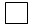 
      Атауы                                          Мекенжайы
      Наименование      _______________________            Адрес      ___________________________
      _______________________                  ___________________________
      Телефон _________________________
      Электрондық пошта мекенжайы (респонденттің)
      Адрес электронной почты (респондента) __________________________
      Орындаушы
      Исполнитель ____________________________________            _____________________
      тегі, аты және әкесінің аты (бар болған жағдайда)            телефоны
      фамилия, имя и отчество (при его наличии)
      Бас бухгалтер 
      Главный бухгалтер _______________________________            _____________________
      тегі, аты және әкесінің аты (бар болған жағдайда)            қолы
      фамилия, имя и отчество (при его наличии)                  подпись 
      Басшы
      Руководитель ____________________________________            _____________________
      тегі, аты және әкесінің аты (бар болған жағдайда)            қолы
      фамилия, имя и отчество (при его наличии)                   подпись
      Мөрдің орны (бар болған жағдайда)
      Место для печати (при наличии)
      Ескертпе:
      Примечание:
       Мұнда және бұдан әрі Қазақстан Республикасы Ұлттық экономика министрлігі Статистика комитетінің Интернет-ресурсындағы "www.stat.gov.kz" //Респонденттерге// Статистикалық нысандар// Тоқсандық// F-001" сілтемесі бойынша орналасқан "Объектілер және қуаттар түрлерінің тізіміне" сәйкес толтырылады
      Здесь и далее заполняется согласно "Перечню видов объектов и мощностей", размещенному на интернет - ресурсе Комитета по статистике Министерства национальной экономики Республики Казахстан по ссылке "www.stat.gov.kz//Для респондентов// Статистические формы// Полугодовые формы// F-001"
      2шаршы метр
      квадратный метр
      3 Аталған тармақ Қазақстан Республикасы "Мемлекеттік статистика туралы" Заңының 8-бабының 5-тармағына сәйкес толтырылады 
      Данный пункт заполняется согласно пункту 5 статьи 8 Закона Республики Казахстан "О государственной статистике"  "Рұқсат алу құжаттары бойынша құрылыс-монтаж жұмыстарын жүргізе бастағаны туралы сауалнама" (коды 162106005, индексі F-001, кезеңділігі жартыжылдық) жалпымемлекеттік статистикалық байқауының статистикалық нысанын толтыру жөніндегі нұсқаулық 
      1. Осы "Рұқсат алу құжаттары бойынша құрылыс-монтаж жұмыстарын жүргізе бастағаны туралы сауалнама" (коды 162106005, индексі F-001, кезеңділігі жартыжылдық) жалпымемлекеттік статистикалық байқауының статистикалық нысанын толтыру жөніндегі нұсқаулық (бұдан әрі – Нұсқаулық) "Мемлекеттік статистика туралы" Қазақстан Республикасы Заңының 12-бабы 8) тармақшасына сәйкес әзірленді және "Рұқсат алу құжаттары бойынша құрылыс-монтаж жұмыстарын жүргізе бастағаны туралы сауалнама" (коды 162106005, индексі F-001, кезеңділігі жартыжылдық) жалпымемлекеттік статистикалық байқаудың статистикалық нысанын (бұдан әрі – Статистикалық нысан) толтыруды нақтылайды.
      2. Келесі анықтамалар аталған статистикалық нысанды толтыру мақсатында қолданылады:
      1) банктердің кредиттері – бұл қарыз алушының қаржы қаражатына қажеттілігін қанағаттандыру үшін, белгілі мақсатқа банк беретін ақшалай қаражаттар; 
      2) басқа қарыз қаражаттары – шаруашылық жүргізуші субъектіге тиесілі емес, бірақ оның иелігінде уақытша болатын және оның өз қаражатымен бірдей пайдаланылатын ақша қаражаттары, оларға (банк кредиттерінен басқа) басқа ұйымдардың қарыздары, заңды және жеке тұлғалардың – кәсіпорын құрылтайшыларының қарыздары, отандық және шетелдік банктік емес мекемелер (микрокредиттік ұйымдар), резидент емес заңды және жеке тұлғалар беретін қарыздар және гранттар жатады;
      3) жаңа құрылыс – жаңадан салынатын кәсіпорындардың, сондай-ақ филиалдар мен жекелеген өндірістердің негізгі, қосалқы және қызмет көрсететін объектілерінің кешенін салу, олар пайдалануға берілгеннен кейін дербес теңгерімде болады;
      4) жапсаржай – өндірістік ғимараттар мен үй-жайлардан өртке қарсы кедергілермен бөлініп тұратын, әкімшілік және тұрмыстық үй-жайларды орналастыруға арналған ғимарат бөлігі;
      5) жергілікті бюджет қаражаты – жергілікті атқарушы органдардың қарыз алу қаражаттарын қоса өтеулі және өтеусіз негізде жергілікті бюджеттен бөлінген қаражат; 
      6) жұмыс істеп тұрған кәсіпорындарды техникалық қайта  жарақтандыру – жекелеген өндірістердің, цехтар мен учаскелердің техникалық-экономикалық деңгейіне озық техника мен технологияны енгізу және өндірісті механикаландыру мен автоматтандыру, ескірген және тозған жабдықтарды жаңа, едәуір өнімді жабдықпен айырбастау негізінде арттыру бойынша, сондай-ақ жалпы зауыттық шаруашылық пен қосалқы қызметтерді жетілдіру бойынша іс-шаралар кешені;
      7) қайта жаңғырту – ғимараттың, имараттың жұмысын жақсарту үшін оны қайта құру немесе жұмыс істеп тұрған кәсіпорындарда (станцияларда) өндіріс көлемін арттыруды қарастыратын іс-шаралар кешені;
      8) рұқсат беру құжаттары – өтініш берушіге ғимараттардың үй-жайларын (жекелеген бөліктерін) салу немесе қолданыстағыларын өзгерту жөнінде өзінің ойын іске асыруға құқық беретін құжаттар, олар мыналарды қамтиды:
      жерге тиісті құқық беру туралы жергілікті атқарушы органның шешімі;
       қолданыстағы ғимараттардың үй-жайларына (жекелеген бөліктеріне) реконструкциялау, қайта жоспарлау, қайта жабдықтау жүргізуге арналған тиісті жергілікті атқарушы органның шешімі;
      9) құрылыс-монтаж жұмыстарын жүргізе бастағаны туралы хабарлама – құрылыс-монтаж жұмыстарын жүргізе бастағаны туралы ақпарат беретін құжат;
      10) құрылыс объектісі – құрылысына (қайта жаңартылуына немесе кеңейтілуіне) дербес объектілік смета құрастырылатын оған тиесілі барлық жабдықтары, мүкәммалдары, құралдары, галереялары, эстакадалары, ішкі инженерлік желілері және коммуникациялары бар жеке ғимарат немесе имарат;
      11) меншікті қаражат – кәсіпорындардың, ұйымдардың, халықтың меншік қаражаты;
      12) пәтердің жалпы ауданы – пәтердің лоджиялар, балкондар, дәліздер, қолайлы ашық алаңдары ескерілген тұрғын және қосалқы үй-жайлардың жиынтық ауданы;
      13) резидент еместердің қарыз қаражаттары –шетелдік заңды және жеке тұлғалардың, банктік емес мекемелердің қарыздары есебінен жүзеге асырылатын инвестициялар; 
      14) республикалық бюджет қаражаттары – үкіметтің сыртқы қарыздарын қоса өтеулі және өтеусіз негізде республикалық бюджеттен бөлінген қаражат;
      15) тұрғын ғимараттары – негізінен тұрғын үй-жайлардан, сондай-ақ кісі тұрмайтын үй-жайлар мен ортақ мүлік болып табылатын өзге де бөліктерден тұратын құрылыс; 
      16) тұрғын емес ғимараттар – адамдардың тұрақты тұруынан басқа өзге мақсаттарда пайдаланылатын ғимараттар (әкімшілік ғимараттар, банк ғимараттары, театрлар, спорт кешендері, мейрамханалар, барлар, асханалар, ауруханалар, емханалар, шипажайлар, мектептер, балабақшалар, зауыт цехтары, наубайханалар, баспаханалар, шаштараздар, шіркеулер, мешіттер, моншалар, автогараждар); 
      17) тұрғын ғимараттардың жалпы алаңы – сыртқы қабырғалардың ішкі жақтары шегінде өлшенген ғимараттар қабаттары алаңының қосындысы ретінде анықталады;
      18) кеңейту – қосымша немесе жаңа өндірістік қуаттылықты жасау мақсатында жұмыс істеп тұрған кәсіпорындардың аумағында немесе оларға жанаса орналасқан алаңдарда жұмыс істеп тұрған кәсіпорындардың (имараттардың) жанында қосымша өндірістер салу, сондай-ақ негізгі, қосалқы және қызмет көрсету мақсатындағы жаңа цехтар мен объектілерді салу және жұмыс істеп тұрғандарын кеңейту;
      19) шетелдік банктер – Қазақстан Республикасының шегінен тыс құрылған және тіркелген мемлекетінің заңнамасы бойынша банктік операцияларды жүзеге асыруға құқығы бар банктер және өзге де қаржы институттары. 
      3. Статистикалық нысанды толтыру үшін құрылыс-монтаж жұмыстарын жүргізе бастағаны туралы хабарламалар мен басқа да рұқсат құжаттары (жерге тиісті құқық беру туралы жергілікті атқарушы органның шешімі, эскиздік жоба) негіздеме болып табылады.
      Әрбір хабарламаға жеке статистикалық нысан толтырылады.
      4. Тұрғын ғимараттарға жеке және көп пәтерлі тұрғын үйлер, әлеуметтік топтарға арналған мамандандырылған үйлер немесе тұрғын үйлер (жатақханалар, жетім балаларға және ата-анасының қамқорлығынсыз қалған балаларға арналған мектеп-интернаттар, балалар үйлері, қарттар мен мүгедектерге арналған интернат-үйлері, белгілі тұрғылықты жері жоқ адамдарды бейімдеу орталықтары) жатады.
      Қабат алаңына балкондар, лоджиялар, террассалар мен дәліздер, баспалдақтар мен осы қабат деңгейіндегі олардың аудандарын ескере отырып баспалдақтардың алаңдары қосылады. Қабат алаңына лифтілік және басқа шахталарға арналған ойық жерлердің алаңы кірмейді.
      5. Осы статистикалық нысанды тапсыру қағаз жеткізгіште немесе электронды форматта жүзеге асырылады. Статистикалық нысанды электронды форматта толтыру Қазақстан Республикасы Ұлттық экономика министрлігі Статистика комитетінің интернет-ресурсында (www.stat.gov.kz) орналастырылған "Деректерді on-line режимде жинау" ақпараттық жүйесін қолдану арқылы жүзеге асырылады.
      6. 1-бөлімнің 1.2.2-тармағында егер бір құрылыс салушы бірнеше хабарлама жіберген жағдайда объектінің реттік нөмірі толтырылады.
      7. Объектіде құрылыс іс-шараларын жүргізу кезінде объектінің функционалдық мақсаты өзгермеген жағдайда 8.4-тармақ толтырылады. Мысалы, жатақхананы қайта жаңғыртқан кезде немесе балабақшаны кеңейткен кезде.
      8. Арифметикалық-логикалық бақылау:
      2-бөлімінің 2.4.1-тармағы 2.4-тармақ толтырылған жағдайда толтырылады;
      2-бөлімінің 2.5.1-тармағы 2.5-тармақ толтырылған жағдайда толтырылады;
      3, 8-бөлімдерде жауап берген кезде бір ұяшық көрсетіледі.
      Мөрдің орны (бар болған жағдайда)
      Место для печати (при наличии)
      Ескертпе:
      Примечание:
      1Мұнда және бұдан әрі Қазақстан Республикасы Ұлттық экономика министрлігі Статистика комитетінің Интернет-ресурсындағы "www.stat/gov/kz" //Респонденттерге// Статистикалық нысандар// Жылдық// F-004" сілтемесі бойынша орналасқан "Объектілер және қуаттар түрлерінің тізімін" сәйкес толтырылады
      Здесь и далее заполняется согласно "Перечню видов объектов и мощностей", размещенному на интернет - ресурсе Комитета по статистике Министерства национальной экономики Республики Казахстан по ссылке "www.stat.gov.kz//Для респондентов// Статистические формы// Годовые формы// F-004"
      2 Аталған тармақ Қазақстан Республикасы "Мемлекеттік статистика туралы" Заңының 8-бабының 5-тармағына сәйкес толтырылады 
      Данный пункт заполняется согласно пункту 5 статьи 8 Закона Республики Казахстан "О государственной статистике"  "Хабарлама бойынша құрылыс барысы және объектіні пайдалануға беру туралы сауалнама" (коды 162112006, индексі F-004, кезеңділігі жылдық) жалпымемлекеттік статистикалық байқауының статистикалық нысанын толтыру жөніндегі нұсқаулық
      1. Осы "Хабарлама бойынша құрылыс барысы және объектіні пайдалануға беру туралы сауалнама" (коды 162112006, индексі F-004, кезеңділігі жылдық) жалпымемлекеттік статистикалық байқауының статистикалық нысанын толтыру жөніндегі нұсқаулық (бұдан әрі – Нұсқаулық) "Мемлекеттік статистика туралы" Қазақстан Республикасы Заңының 12-бабы 8) тармақшасына сәйкес әзірленді және "Хабарлама бойынша құрылыс барысы және объектіні пайдалануға беру туралы сауалнама" (бұдан әрі – Статистикалық нысан) (коды 162112006, индексі F-004, кезеңділігі жылдық) жалпымемлекеттік статистикалық байқауының статистикалық нысанын толтыруды нақтылайды.
      2. Келесі анықтамалар аталған статистикалық нысанды толтыру мақсатында қолданылады:
      1) құрылыс-монтаж жұмыстарын жүргізе бастағаны туралы 
хабарлама – құрылыс-монтаж жұмыстарын жүргізе бастағаны туралы ақпарат беретін құжат;
      2) құрылыс объектісі – құрылысына (қайта құрылуына, кеңейтілуіне) дербес объектілік смета құрастырылатын оған тиесілі барлық жабдықтары, мүкәммалдармен, құралдары, галереялары, эстакадалары, ішкі инженерлік жүйелері және коммуникациялары бар жеке үй немесе ғимарат; 
      3) салынып жатқан объектiлердi консервациялау – құрылысы аяқталмаған объект конструкцияларының, материалдары мен жабдықтарының оны салудың уақытша тоқтатылуы кезеңiнде сақталуы мен сапалық сипаттамаларын қамтамасыз ету жөнiндегi шаралар кешенi.
      3. Құрылыс-монтаж жұмыстарын жүргізе бастағаны туралы ұсынылған хабарламалар статистикалық нысанды толтыру үшін негіздеме болып табылады.
      Әрбір объектіге жеке статистикалық нысан толтырылады.
      4. Осы статистикалық нысанды тапсыру қағаз жеткізгіште немесе электронды форматта жүзеге асырылады. Статистикалық нысанды электронды форматта толтыру Қазақстан Республикасы Ұлттық экономика министрлігі Статистика комитетінің интернет-ресурсында (www.stat.gov.kz) орналастырылған "Деректерді on-line режимде жинау" ақпараттық жүйесін қолдану арқылы жүзеге асырылады.
      Мөрдің орны (бар болған жағдайда)
      Место для печати (при наличии)
      Ескертпе:
      Примечание:
      1Мұнда және бұдан әрі Қазақстан Республикасы Ұлттық экономика министрлігі Статистика комитетінің Интернет-ресурсындағы "www.stat.gov.kz" //Респонденттерге// Статистикалық нысандар// Айлық//2-КС" сілтемесі бойынша орналасқан "Объектілер және қуаттар түрлерінің тізіміне" сәйкес толтырылады
      Здесь и далее заполняется согласно "Перечню видов объектов и мощностей", размещенному на интернет - ресурсе Комитета по статистике Министерства национальной экономики Республики Казахстан по ссылке "www.stat.gov.kz// Для респондентов// Статистические формы// Месячные формы// 2-КС"
      2 Есепті айда барлық көрсеткіштер бойынша бірдей бірнеше объектілер пайдалануға берілген жағдайда олардың жалпы саны көрсетіледі
      В случае ввода в эксплуатацию в отчетном месяце одновременно нескольких идентичных по всем показателям объектов, указывается суммарное количество
      3 Здесь и далее – куб. метр – кубический метр, кв. метр – квадратный метр
      4Аталған тармақ Қазақстан Республикасы "Мемлекеттік статистика туралы" Заңының 8-бабының 5-тармағына сәйкес толтырылады 
      Данный пункт заполняется согласно пункту 5 статьи 8 Закона Республики Казахстан "О государственной статистике"  "Объектілерді пайдалануға беру туралы есеп" (коды 161101011, индексі 
2-КС, кезеңділігі айлық) жалпымемлекеттік статистикалық байқаудың статистикалық нысанын толтыру жөніндегі нұсқаулық
      1. "Объектілерді пайдалануға беру туралы есеп" (коды 161101011, индексі 2-КС, кезеңділігі айлық) толтыру жөніндегі осы Нұсқаулық "Мемлекеттік статистика туралы" Қазақстан Республикасы Заңының 12-бабы 8) тармақшасына сәйкес әзірленген және "Объектілерді пайдалануға беру туралы есеп" (коды 161101011, индексі 2-КС, кезеңділігі айлық) жалпымемлекеттік статистикалық байқаудың статистикалық нысанын толтыру тәртібін нақтылайды.
      2. Келесі анықтамалар аталған статистикалық нысанды толтыру мақсатында қолданылады:
      1) банктердің кредиттері – бұл қарыз алушының қаржы қаражатына қажеттілігін қанағаттандыру үшін, белгілі мақсатқа банк беретін ақшалай қаражаттар; 
      2) басқа қарыз қаражаты – шаруашылық жүргізетін субъектіге тиесілі емес, бірақ оның иелігінде уақытша болатын және оның өз қаражатымен бірдей пайдаланылатын ақша қаражаттары, оларға (банк кредиттерінен басқа) басқа ұйымдардың қарыздары, заңды және жеке тұлғалардың, кәсіпорындар құрылтайшылары, заңды және жеке тұлғалардың қарыздары, отандық және шетелдік банктік емес мекемелермен (микрокредиттік ұйымдар), резидент емес заңды және жеке тұлғалармен берілетін қарыздар мен гранттар жатады;
      3) ғимараттың жалпы құрылыс көлемі - бұл плюс, минус 0,00 (жерүсті бөлігі) белгісінен жоғары және осы белгіден төмен (жерасты бөлігі) құрылыс көлемінің жиынтығы. Жерасты және жерүсті үйлерінің құрылыс көлемі жоғары беттің шегімен анықталады; 
      4) жапсаржай (қондырма) – өндірістік ғимараттар мен бөлмелерден өртке қарсы кедергілермен бөлініп тұратын, әкімшілік және тұрмыстық үй-жайларды орналастыруға арналған ғимарат бөлігі;
      5) жалға берілетін тұрғын үйлер (коммуналдық) – тұрғын үй құрылысын дамыту бағдарламасы бойынша салынған, халықтың әлеуметтік тұрғыдан қорғалатын топтарына жалға берілетін үйлер;
      6) жалға берілетін тұрғын үйлер – жеке инвестициялар есебінен мемлекеттік емес құрылысшылармен салынған мемлекетке жалға беруге арналған үйлер;
      7) жаңа құрылыс – пайдалануға берілгеннен кейін дербес баланста болатын, жаңадан салынатын кәсіпорындардың, ғимараттар мен имараттардың, сондай-ақ филиалдар мен жекелеген өндірістердің негізгі, қосалқы және қызмет көрсету мақсатындағы объектілер кешенін салу;
      8) жергілікті атқарушы органдарды бюджеттік кредиттеу есебінен салынған тұрғын үйлер – тұрғын үй құрылысы бағдарламасы шеңберінде, республикалық бюджеттен жергілікті атқарушы органдарды кредиттеу есебінен салынған үйлер;
      9) жергілікті бюджет қаражаты - жергілікті атқарушы органдардың қарыз алу қаражаттарын қоса алғанда, қайтарымды және қайтарымсыз негізде жергілікті бюджеттен бөлінген қаражат;
      10) имарат – табиғи немесе жасанды кеңістік шекаралары бар және өндірістік үдерістерді орындауға, материалдық құндылықтарды орналастыруға және сақтауға немесе адамдарды, жүктерді уақытша орналастыруға (жылжытуға), сондай-ақ жабдықтарды немесе коммуникацияларды орналастыруға (төсеуге, жүргізуге) арналған жасанды ауқымды, тегістікті немесе желілік объект (жерүсті, су беті және (немесе) жерасты, суасты) нысаны;
      11) кеңейту – жұмыс істеп тұрған кәсіпорындағы (имараттағы) қосымша өндіріс құрылысы, сондай-ақ қосымша немесе жаңа өндірістік қуаттар құру мақсатында жұмыс істеп тұрған аумақта немесе оған жанасатын алаңдарда жаңа құрылыс және қолданыстағы жекелеген цехтар мен негізгі, қосалқы және қызмет көрсету мақсатындағы объектілерді кеңейту;
      12) коммерциялық тұрғын үйлер – коммерциялық (мемлекеттік емес) құрылысшылармен әрі қарай ипотекалық кредит беру жүйесі бойынша сату үшін салынған үйлер;
      13) қайта жаңарту – ғимараттың жұмыс істеуін жақсарту үшін оны қайта құру немесе жұмыс істеп тұрған кәсіпорындарда (стансаларда) өндіріс көлемін арттыруды қарастыратын шаралар кешені;
      14) құрылыстың нақты құны – құрылыс салушының: тапсырыс беруші нақты төлеген сомасында құрылыс және монтаж жұмыстарына, тапсырыс беруші сатып алған жабдықтың, құралдың, мүкәммалдың құнына, 
жобалау – іздестіру жұмыстары мен шығыстарына; сондай-ақ құрылыс объектісінің мүкәммалдық құнына жатқызылатын залалға күрделі шығындарға нақты жұмсалған сома;
      15) құрылыс объектісі – құрылысына (қайта құрылуына, кеңейтілуіне) дербес объектілік смета құрастырылатын, оған тиесілі барлық жабдықтары, мүкәммалдары, құралдары, галереялары, эстакадалары, ішкі инженерлік жүйелері және коммуникациялары бар жеке үй немесе ғимарат;
      16) пәтердің жалпы алаңы – лоджиялар, балкондар, дәліздер, қолайлы ашық алаңдарын ескерумен пәтердің тұрғын және қосалқы үй-жайларының жиынтық алаңы;
      17) резидент еместердің қарыз қаражаттары – шетелдік заңды тұлға және жеке тұлғалардың, банктік емес мекемелердің қарыздары есебінен жүзеге асырылатын инвестициялар; 
      18) республикалық бюджет қаражаты – үкіметтің сыртқы қарыздарын қоса алғанда, қайтарымды және қайтарымсыз негізде республикалық бюджеттен бөлінген қаражат;
      19) салушының жеке қаражаты – кәсіпорындардың, ұйымдардың, халықтың жеке қаражаты;
      20) тұрғын емес ғимараттар – адамдардың тұрақты тұруынан басқа, өзге мақсаттарда пайдаланылатын ғимарат (әкімшілік үйлер, банк ғимараттары, театрлар, спорттық кешендер, мейрамханалар, барлар, асханалар, ауруханалар, емханалар, санаторийлер, мектептер, бала-бақшалар, зауыттық цехтар, наубайханалар, типографиялар, шаштараздар, шіркеулер, мешіттер, моншалар, автогараждар және басқалар);
      21) тұрғын ғимарат – негізінен, тұрғын үй-жайлардан, сондай-ақ тұрғын емес үй-жайлардан және ортақ мүлік болып табылатын өзге де бөліктерден тұратын құрылыс; 
      22) тұрғын үйлердегі кіріктіре-жапсарластыра салынған үй-жайлар – өзге бағытта пайдаланылатын тұрғын емес үй-жайлар (кеңселер, дүкендер, дәмханалар, шаштараздар және тағы басқалар);
      23) тұрғын үйдің (тұрғын ғимарат) жалпы алаңы – барлық тұрғын 
үй-жайлардың пайдалы алаңдары мен барлық тұрғын емес үй-жайлардың алаңдарының, сондай-ақ, ортақ мүлік болып табылатын, тұрғын үй бөлшектері алаңының қосындысы;
      24) шетелдік банктер – тіркелген мемлекетінің заңнамасы бойынша банктік операциялар жүргізуге құқы бар, Қазақстан Республикасының шегінен тыс құрылған банктер және өзге де қаржы институттары.
      3. Статистикалық нысанды толтыру үшін Объектіні пайдалану актісі негіз болып саналады. Статистикалық нысанмен бірге объектілер пайдалануға берілген жағдайда, "Қазақстан Республикасындағы сәулет, қала құрылысы және құрылыс қызметі туралы" Қазақстан Республикасының 2001 жылғы 
16 шілдедегі Заңына сәйкес ресімделген, салынған объектілерді пайдалану актісінің және Меншік иесінің объектіні пайдалануға өз бетінше қабылдау актісінің көшірмелерін беру қажет. 
      Егер филиал және (немесе) өкілдікке заңды тұлға статистикалық нысанды тапсыру бойынша өкілеттік берген болса, онда ол статистикалық нысанды өзінің орналасқан жері бойынша тапсырады. Егер филиал және (немесе) өкілдіктің мұндай өкілеттілігі жоқ болса, заңды тұлға статистикалық нысанды филиалдар және (немесе) өкілдіктер бөлінісінде олардың орналасқан жерін көрсетіп тапсырады.
      Екі және одан да көп облыстар аумағында объектілерді пайдалануға беруді жүзеге асырушы заңды тұлғалар және (немесе) олардың филиалдары мен өкілдіктері әрбір аумақ бойынша ақпаратты көрсете отырып, жеке бланкілерде тапсырады, яғни деректер пайдалануға берілген объектілердің орналасқан жері бойынша көрсетіледі.
      Тұрғын ғимараттарға жеке және көп пәтерлі тұрғын үйлер, мамандандырылған үйлер немесе әлеуметтік топтарға арналған (тұрғын ғимараттар, жатақханалар, жетім балалар мен ата-анасының қамқорлығынсыз қалған балаларға арналған мектеп-интернаттар, балалар үйлері, қарттар мен мүгедектерге арналған интернат-үйлер, тұрғылықты мекенжайы жоқ адамдарды бейімдеу орталықтары), сондай-ақ халықтың тұрақты тұруына жарамды басқа да күрделі ғимараттар мен құрылыстар жатады.
      Тұрғын жайларға жатын бөлме, қонақ үй, балалар бөлмесі, үй бөлмесі, кітапханалар, асханалар, ойын бөлмелері жатады.
      Тұрғын емес үй-жайларға ішкі қосалқы үй-жайлар: ас-үйлер, 
қуыс-ас-үйлер, немесе ас-үй, асханасындағы ас-үй аймағы, дәліздер, кіреберіс холлдар, санитарлық-гигиеналық бөлмелер (ванна бөлме, себезгі, дәретхана, аралас санитарлық торап, сауна), гардероб, жылу генераторларына арналған 
үй-жайлар жатады.
      Әрбір объектіге жеке-жеке нысан толтырылады. Есепті жылы барлық көрсеткіштер бойынша (түрі, орналасқан жері, қаржыландыру көзі, тұрғын үйдің типі) бірдей бірнеше объектілер бір уақытта пайдалануға берілген жағдайда, респондент тиісті жолда олардың санын көрсетіп, барлық объектілерге бір бланк толтырады. Есептің көрсеткіштері (ғимараттар саны, көлемі, ауданы, нақты құны және тағы басқалар) барлық объектілер бойынша қосылып келтіріледі. 
      4. Объектілер кодын статистика органының қызметкері Объектілер және қуаттар түрлерінің тізіміне сәйкес көрсетеді. Пайдалануға берілген объектілердің қуатын респондент осы тізімде қарастырылған өлшем бірліктерінде көрсетеді (екі ондық белгілермен).
      Объектінің орналасқан жерінің кодын статистика органының қызметкері Әкімшілік-аумақтық объектілер жіктеуішіне сәйкес көрсетеді.
      5. Саяжайларды тұрақты тұруға пайдалануға берген жағдайда, оларды жеке тұрғын үйлер ретінде есепке алу қажет.
      Тұрғын үйлер тұрғын емес мақсатымен кіріктіре-жапсарластыра салынған үй-жайларымен пайдалануға берілген жағдайда, үйдің тұрғын бөлігіне жеке нысан, яғни кіріктіре-жапсарластыра салынған үй-жайларды қоспай, және мақсатына қарай әрбір кіріктіре-жапсарластыра салынған 
үй-жайға бөлек нысан толтырылады.
      Тұрғын емес ғимаратты басқа мақсаттағы ғимараттан қайта жаңарту немесе қайта құрудан кейін пайдалануға беру кезінде 4-7 бөлімдер деректері толтырылмайды. Тұрғын үйді басқа мақсаттағы ғимараттан қайта жаңарту немесе қайта құрудан кейін пайдалануға беру кезінде ғимараттардың саны мен жалпы құрылыс көлемінен басқа есептің барлық көрсеткіштері толтырылады.
      Қуаттар мен объектілерді іске қосу бойынша қираған ғимараттар мен имараттарды қалпына келтіру кезінде, бұрынырақ ақаулық тізімдеме негізінде істен шығарылған және пайдалануға алынған объектілер көрсетіледі.
      Объектілерді пайдалануға секциялап берген жағдайда ғимараттардың саны объекті құрылысы толық аяқталып, пайдалануға тұтас берілгеннен соң ғана қойылады.
      Жаңа тұрғын үйдегі жапсарлас салынған үй-жай, жапсарлас-кіріктіре салынған жайлар пайдалануға берілген жағдайда жаңа ғимараттардың саны туралы деректер толтырылмайды. 
      Егер ғимараттар ортақ бір қабырғамен жалғанатын болса, бірақ олардың әрқайсысы дербес құрылыстық тұтастықты көрсететін болса, онда олар жеке ғимараттар болып саналады және тиісті түрде есепке алынады.
      6. Осы статистикалық нысанды тапсыру қағаз жеткізгіште немесе электронды форматта жүзеге асырылады. Статистикалық нысанды электронды форматта толтыру Қазақстан Республикасы Ұлттық экономика министрлігі Статистика комитетінің интернет-ресурсында (www.stat.gov.kz) орналастырылған "Деректерді on-line режимде жинау" ақпараттық жүйесін қолдану арқылы жүзеге асырылады.
      7. Арифметикалық-логикалық бақылау
      2, 3 және 6-бөлімдерінде бір ғана ұяшық толтырылуы мүмкін. Бұл ретте, 2-бөлім бойынша, егер 2.4.1-жолы толтырылған болса, онда 2.4-жолын толтыру керек және, егер 2.5.1-жолы толтырылған болса, онда 2.5-жолын толтыру керек.
      Егер 4-жолы толтырылса, онда 5.1 және 5.2-жолдары да толтырылады.
      Егер 6.6-жолы толтырылса, онда 6.7-жолы да толтырылады.
      7-жолы жатақханалар, жетім балалар мен ата-анасының қамқорлығынсыз қалған балаларға арналған мектеп-интернаттар, балалар үйлері, қарттар мен мүгедектерге арналған интернат-үйлер, тұрақты мекен-жайы жоқ адамдарды бейімдеу орталықтары және өзге де тұрғын ғимараттар (тұрғын үйлерден басқа) пайдалануға берілген жағдайда толтырылады.
      Тұрғын үйлер пайдалануға берілген жағдайда 8-жолы толтырылмайды.
      Мөрдің орны (бар болған жағдайда)
      Место для печати (при наличии)
      _____________
      Ескертпе:
      Примечание:
      1 Мұнда және бұдан әрі Қазақстан Республикасы Ұлттық экономика министрлігі Статистика комитетінің Интернет-ресурсындағы "www.stat.gov.kz//Респонденттерге// Статистикалық нысандар//Жылдық//2-КС" сілтемесі бойынша орналасқан "Объектілер және қуаттар түрлерінің тізіміне" сәйкес толтырылады
      Здесь и далее заполняется согласно "Перечню видов объектов и мощностей", размещенному на интернет - ресурсе Комитета по статистике Министерства национальной экономики Республики Казахстан по ссылке "www.stat.gov.kz//Для респондентов// Статистические формы// Годовые формы//2-КС"
      2Есепті айда барлық көрсеткіштер бойынша бірдей бірнеше объектілер пайдалануға берілген жағдайда олардың жалпы саны көрсетіледі
      В случае ввода в эксплуатацию в отчетном месяце одновременно нескольких идентичных по всем показателям объектов, указывается суммарное количество
      3Здесь и далее – куб. метр – кубический метр, кв. метр – квадратный метр 
      4Аталған тармақ Қазақстан Республикасы "Мемлекеттік статистика туралы" Заңының 8-бабының 5-тармағына сәйкес толтырылады
      Данный пункт заполняется согласно пункту 5 статьи 8 Закона Республики Казахстан "О государственной статистике"  "Объектілерді пайдалануға беру туралы есеп" жалпымемлекеттік статистикалық байқаудың статистикалық нысанын толтыру жөніндегі нұсқаулық (коды 161112012, индекс 2-КС, кезеңділігі жылдық)
      1. Осы "Объектілерді пайдалануға беру туралы есеп" (коды 161112012, индексі 2-КС, кезеңділігі жылдық) жалпымемлекеттік статистикалық байқаудың статистикалық нысанын толтыру жөніндегі нұсқаулық "Мемлекеттік статистика туралы" Қазақстан Республикасы Заңының 12-бабы 8) тармақшасына сәйкес әзірленген және "Объектілерді пайдалануға беру туралы есеп" (коды 161112012, индекс 2-КС, кезеңділігі жылдық) (бұдан әрі – статистикалық нысан) жалпымемлекеттік статистикалық байқаудың статистикалық нысанын толтыру тәртібін нақтылайды.
      2. Келесі анықтамалар аталған статистикалық нысанды толтыру мақсатында қолданылады:
      1) банктердің кредиттері – бұл қарыз алушының қаржы қаражатына қажеттілігін қанағаттандыру үшін, банк белгілі мақсатқа беретін ақшалай қаражаттар; 
      2) басқа қарыз қаражаты – шаруашылық жүргізетін субъектіге тиесілі емес, бірақ оның иелігінде уақытша болатын және оның өз қаражатымен бірдей пайдаланылатын ақша қаражаттары, оларға (банк кредиттерінен басқа) басқа ұйымдардың қарыздары, заңды және жеке тұлғалардың, кәсіпорындар құрылтайшылары, заңды және жеке тұлғалардың қарыздары, отандық және шетелдік банктік емес мекемелермен (микрокредиттік ұйымдар), резидент емес заңды және жеке тұлғалармен берілетін қарыздар мен гранттар жатады;
      3) биомасса – органикалық, қазба емес биологиялық туынды материалдар;
      4) биогаз – биомассаны ашыту нәтижесінде алынатын метан, көміртегінің және (немесе) сутегінің монооксиді;
      5) геотермальдық энергия – жер қабатынан бөлінетін жылу, әдетте, қыздырылған су немесе бу түріндегі энергия;
      6) ғимараттың жалпы құрылыс көлемі - бұл плюс, минус 0,00 (жерүсті бөлігі) белгісінен жоғары және осы белгіден төмен (жерасты бөлігі) құрылыс көлемінің жиынтығы. Ғимараттардың жерасты және жерүсті бөліктерінің құрылыс көлемі жоғары беттің шегімен анықталады;
      7) ғимараттардың, құрылымдардың, имараттардың энерготиімділік сыныбы – ғимараттардың, құрылымдардың, имараттардың энергия тұтыну үнемділігінің пайдалану сатысындағы энергия тиімділігін сипаттаушы деңгейі;
      8) жапсаржай (қондырма) – өндірістік ғимараттар мен бөлмелерден өртке қарсы кедергілермен бөлініп тұратын, әкімшілік және тұрмыстық үй-жайларды орналастыруға арналған ғимарат бөлігі; 
      9) жалға берілетін (коммуналдық) тұрғын үйлер – Тұрғын үй құрылысын дамыту бағдарламасының аясында салынған, халықтың әлеуметтік тұрғыдан қорғалатын топтарына жалға берілетін үйлер;
      10) жалға берілетін тұрғын үйлер – жеке инвестициялар есебінен мемлекеттік емес құрылыс салушылармен салынған мемлекетке жалға беруге арналған үйлер;
      11) жаңа құрылыс – пайдалануға берілгеннен кейін дербес теңгерімде болатын, жаңадан салынатын кәсіпорындардың, ғимараттар мен имараттардың, сондай-ақ филиалдар мен жекелеген өндірістердің негізгі, қосалқы және қызмет көрсету мақсатындағы объектілер кешенін салу;
      12) жаңартылатын энергия көздерi – табиғи жаратылыс процестерi есебiнен үздiксiз жаңартылатын энергия көздерi, олар мынадай түрлерді қамтиды: күн сәулесiнiң энергиясы, жел энергиясы, гидродинамикалық су энергиясы; геотермальдық энергия: топырақтың, жерасты суларының, өзендердiң, су айдындарының жылуы, сондай-ақ бастапқы энергия ресурстарының антропогендiк көздерi: биомасса, биогаз және электр және (немесе) жылу энергиясын өндiру үшiн пайдаланылатын органикалық қалдықтардан алынатын өзге де отын;
      13) жел энергиясы – электр энергиясын өндіру үшін жел қозғалтқыштарында пайдаланылатын желдің кинетикалық энергиясы;
      14) жергілікті атқарушы органдарды бюджеттік кредиттеу есебінен салынған тұрғын үйлер – Құрылысы тұрғын үй құрылысы бағдарламасы шеңберінде, республикалық бюджеттен жергілікті атқарушы органдарды кредиттеу есебінен салынған үйлер;
      15) жергілікті бюджет қаражаты - жергілікті атқарушы органдардың қарыз алу қаражаттарын қоса алғанда, қайтарымды және қайтарымсыз негізде жергілікті бюджеттен бөлінген қаражат;
      16) имарат – табиғи немесе жасанды кеңістіктік шекаралары бар және өндірістік үдерістерді орындауға, материалдық құндылықтарды орналастыруға және сақтауға немесе адамдарды, жүктерді уақытша орналастыруға (жылжытуға), сондай-ақ жабдықтарды немесе коммуникацияларды орналастыруға (төсеуге, жүргізуге) арналған жасанды ауқымды, тегістікті немесе желілік объект (жерүсті, субеті және (немесе) жерасты, суасты) нысаны; 
      17) қайта жаңарту – ғимараттың жұмыс істеуін жақсарту үшін оны қайта құру немесе жұмыс істеп тұрған кәсіпорындарда (стансаларда) өндіріс көлемін арттыруды қарастыратын шаралар кешені;
      18) кеңейту – жұмыс істеп тұрған кәсіпорындағы (имараттағы) қосымша өндіріс құрылысы, сондай-ақ қосымша немесе жаңа өндірістік қуаттар құру мақсатында жұмыс істеп тұрған аумақта немесе оған жанасатын алаңдарда жаңа құрылыс және қолданыстағы жекелеген цехтар мен негізгі, қосалқы және қызмет көрсету мақсатындағы объектілерді кеңейту;
      19) коммерциялық тұрғын үйлер – коммерциялық (мемлекеттік емес) құрылысшылармен әрі қарай ипотекалық кредит беру жүйесі бойынша сату үшін салынған, оның ішінде банктерден ипотекалық кредиттер алған үлескерлер қаражатын тартумен тұрғын үй құрылысындағы үлестік қатысуы туралы келісімшарт бойынша салынған үйлер;
      20) күн энергиясы – тікелей күн сәулесінің астына қойылатын арнайы жартылай өткізгіштік күн пластиналық коллекторлардың көмегімен жылу және электр энергиясына өңделіп айналдырылған күн сәулесінің энергиясы;
      21) құрылыстың нақты құны – құрылыс салушының тапсырыс беруші нақты төлеген сомасында құрылыс және монтаж жұмыстарына, тапсырыс беруші сатып алған жабдықтың, құралдың, мүкәммалдың құнына, 
жобалау – іздестіру жұмыстары мен шығыстарына; сондай – ақ құрылыс объектісінің мүкәммалдық құнына жатқызылатын залалға күрделі шығындарға нақты жұмсалған сома;
      22) құрылыс объектісі – құрылысына (қайта құрылуына, кеңейтілуіне) дербес объектілік смета құрастырылатын, оған тиесілі барлық жабдықтары, мүкәммалдары, құралдары, галереялары, эстакадалары, ішкі инженерлік жүйелері және коммуникациялары бар жеке үй немесе ғимарат;
      23) меншікті қаражат – кәсіпорындардың, ұйымдардың, халықтың қаражаты;
      24) пәтердің жалпы алаңы - лоджиялар, балкондар, дәліздер, қолайлы ашық алаңдарын ескерумен пәтердің тұрғын және қосалқы үй-жайларының жиынтық алаңы;
      25) резидент еместердің қарыз қаражаттары – шетелдік заңды тұлға және жеке тұлғалардың, банктік емес мекемелердің қарыздары есебінен жүзеге асырылатын инвестициялар; 
      26) республикалық бюджет қаражаты – үкіметтің сыртқы қарыздарын қоса алғанда, қайтарымды және қайтарымсыз негізде республикалық бюджеттен бөлінген қаражат;
      27) техникамен қайта жарақтандыруға өндірістің алдыңғы қатарлы техникасы мен технологиясын, механизациясы мен автоматтандыруын енгізу, ескірген және табиғи тозған жабдықтарды жаңарту және жаңа, анағұрлым өнімдірек жабдықтармен ауыстыру негізінде жекелеген өндірістердің, цехтардың және учаскелердің техникалық-экономикалық деңгейін жоғарылату, сондай-ақ жалпы зауыттың шаруашылықты және қосалқы қызметті жетілдіру бойынша іс-шаралары кешені жатады; 
      28) тұрғын емес ғимараттар – адамдардың тұрақты тұруынан басқа, өзге мақсаттарда пайдаланылатын ғимарат (әкімшілік үйлер, банк ғимараттары, театрлар, спорттық кешендер, мейрамханалар, барлар, асханалар, ауруханалар, емханалар, санаторийлер, мектептер, бала-бақшалар, зауыттық цехтар, наубайханалар, типографиялар, шаштараздар, шіркеулер, мешіттер, моншалар, автогараждар);
      29) тұрғын ғимарат – негізінен, тұрғын үй-жайлардан, сондай-ақ тұрғын емес үй-жайлардан және ортақ мүлік болып табылатын өзге де бөліктерден тұратын құрылыс;
      30) тұрғын үйлердегі кіріктіре-жапсарластыра салынған үй-жайлар – өзге бағытта пайдаланылатын тұрғын емес үй-жайлар (кеңселер, дүкендер, дәмханалар, шаштараздар);
      31) тұрғын үйдің (тұрғын ғимарат) жалпы алаңы – барлық тұрғын 
үй-жайлардың пайдалы алаңдары мен барлық тұрғын емес үй-жайлардың алаңдарының, сондай-ақ ортақ мүлік болып табылатын тұрғын үй бөліктері алаңының қосындысы;
      32) шетелдік банктер – тіркелген мемлекетінің заңнамасы бойынша банктік операциялар жүргізуге құқы бар, Қазақстан Республикасының шегінен тыс құрылған банктер және өзге де қаржы институттары; 
      33) энергетикалық тиімділік (энергия тиімділігі) – энергетикалық ресурстарды пайдаланудан болған пайдалы әсердің осы әсерді алу мақсатында өндірілген энергетикалық ресурстардың шығындарына қатынасын көрсететін сипаттамалар.
      3. Нысанды толтыру үшін Объектіні пайдалануға қабылдау туралы актісі және Меншік иесінің объектіні пайдалануға өз бетінше қабылдау актісінің көшірмелері негіздеме болып табылады. Статистикалық нысанмен бірге объектілер пайдалануға берілген жағдайда, "Қазақстан Республикасындағы сәулет, қала құрылысы және құрылыс қызметі туралы" Қазақстан Республикасының 2001 жылғы 16 шілдедегі Заңына сәйкес ресімделген, салынған объектілерді пайдалануға қабылдау туралы актісінің және Меншік иесінің объектіні пайдалануға өз бетінше қабылдау актісінің көшірмелерін беру қажет. 
      Егер құрылымдық және оқшауланған бөлімшелерге заңды тұлға статистикалық нысанды тапсыру бойынша өкілеттік берген болса, онда ол статистикалық нысанды өзінің орналасқан жері бойынша тапсырады. Егер құрылымдық және оқшауланған бөлімшенің мұндай өкілеттілігі жоқ болса, заңды тұлға статистикалық нысанды құрылымдық және оқшауланған бөлімшелер бөлінісінде олардың орналасқан жерін көрсетіп, тапсырады.
      Екі және одан да көп облыстар аумағында объектілерді пайдалануға беруді жүзеге асырушы заңды тұлға және олардың құрылымдық және оқшауланған бөлімшелері әрбір аумақ бойынша ақпаратты көрсете отырып, жеке бланкілерінде тапсырады, яғни деректер пайдалануға берілген объектілердің орналасқан жері бойынша көрсетіледі.
      Тұрғын ғимараттарға жеке және көп пәтерлі тұрғын үйлер, мамандандырылған үйлер немесе әлеуметтік топтарға арналған (тұрғын ғимараттар, жатақханалар, жетім балалар мен ата-анасының қамқорлығынсыз қалған балаларға арналған мектеп-интернаттар, балалар үйлері, қарттар мен мүгедектерге арналған интернат-үйлер, белгілі бір тұрғылықты мекенжайы жоқ адамдарды бейімдеу орталықтары), сондай-ақ халықтың тұрақты тұруына жарамды басқа да ғимараттар мен құрылыстар жатады.
      Тұрғын жайларға жатын бөлме, қонақ үй, балалар бөлмесі, үй бөлмесі, кітапханалар, асханалар, ойын бөлмелері жатады.
      Тұрғын емес үй-жайларға ішкі қосалқы үй-жайлар: ас-үйлер, 
қуыс-ас-үйлер, немесе ас-үй, асханадағы ас-үй аймағы, дәліздер, кіреберіс холлдар, санитарлық-гигиеналық бөлмелер (ванналар, себезгі, дәретхана, аралас санитарлық торап, сауна), гардероб, жылу генераторларына арналған 
үй-жайлар жатады.
      Әрбір объектіге жеке-жеке бланк толтырылады. Есепті жылы барлық көрсеткіштер бойынша (түрі, орналасқан жері, қаржыландыру көзі, тұрғын үйдің типі, қабаттылығы және сол сияқты) бірдей бірнеше объектілер бір тапсырыс берушімен пайдалануға берілген жағдайда, респондент тиісті жолда олардың санын көрсетіп, барлық объектілерге бір бланк толтырады. Есептің көрсеткіштері (ғимараттар саны, көлемі, ауданы, нақты құны) барлық объектілер бойынша жиынтықталып келтіріледі. 
      4. Объекті түрінің коды статистика органының қызметкері Объектілер және қуаттар түрлерінің тізбесіне сәйкес толтырады. Пайдалануға берілген объектілердің қуатын респондент осы тізбеде қарастырылған өлшем бірліктерде көрсетеді (бір ондық белгімен).
      Объектінің орналасқан жерінің кодын статистика органының қызметкері Әкімшілік-аумақтық объектілер жіктеуішіне сәйкес көрсетеді.
      5. Саяжайларды тұрақты тұру үшін пайдалануға берген жағдайда, оларды жеке тұрғын үйлер ретінде есепке алу қажет.
      Тұрғын үйлер тұрғын емес мақсаттағы кіріктіре-жапсарластыра салынған үй-жайларымен пайдалануға берілген жағдайда, үйдің тұрғын бөлігіне жеке нысан, яғни кіріктіре-жапсарластыра салынған үй-жайларды қоспай, және мақсатына қарай әрбір кіріктіре-жапсарластыра салынған үй-жайға бөлек нысан толтырылады.
      Тұрғын емес ғимаратты басқа мақсаттағы ғимараттан қайта жаңарту немесе қайта құрудан кейін пайдалануға беру кезінде, 4-13-бөлімдердің деректері толтырылмайды. 
      Тұрғын үйді басқа мақсаттағы ғимараттан қайта жаңарту немесе қайта құрудан кейін пайдалануға беру кезінде, ғимараттардың саны, жалпы құрылыс көлемі, үйлердің қабаттылығы, абаттандыру дәрежесі және үй қабырғаларының материалдарынан басқа барлық көрсеткіштер толтырылады.
      Қуаттар мен объектілерді іске қосу бойынша қираған ғимараттар мен имараттарды қалпына келтіру кезінде, бұрын ақаулық тізімдеме негізінде істен шығарылған және пайдалануға алынған объектілер көрсетіледі.
      Объектілерді пайдалануға секциялап берген жағдайда ғимараттардың саны объект құрылысы толық аяқталып, пайдалануға тұтас берілгеннен соң ғана қойылады.
      Жаңа тұрғын үйдегі жапсарлас салынған үй-жай, жапсарлас-кіріктірме жайлар пайдалануға берілген жағдайда жаңа ғимараттардың саны туралы деректер толтырылмайды. Тұрғын үйлерге жапсаржай (қондырма) пайдалануға берілген жағдайда, 11-бөлімнің 2,3-бағандарын толтыру қажет. 
      Егер ғимараттар ортақ бір қабырғамен жалғанатын болса, бірақ олардың әрқайсысы дербес құрылыстық тұтастықты көрсететін болса, онда олар жеке ғимараттар болып саналады және тиісті түрде есепке алынады.
      12-бөлім жаңартылатын энергия көздерін қолданатын объектілер пайдалануға берілген жағдайда толтырылады. Тек қана жаңартылатын энергия көздерін қолданатын объектілер пайдалануға берілген жағдайда "Негізгі түрі" бағаны толтырылады. Жаңартылатын энергия көздерін ішінара қолданатын объектілер пайдалануға берілген жағдайда (негізгі жылу және электрмен қамтамасыз етуден басқа) "Қосалқы түрі" бағаны толтырылады. 
      13-бөлім энергия тиімділігі төлқұжаты және техникалық-экономикалық сараптаманың қорытындысы негізінде толтырылады. Пайдалануға берілген объектілердің энергия тиімділігі сыныбы 2.04-21-2004 "Азаматтық ғимараттардың энергия тұтынуы мен жылу қорғанышы" РК ҚН-ға және 
2.04-04-2011 "Ғимараттардың жылу қорғанышы" РК ҚН-ға сәйкес толтырылады.
      6. Осы статистикалық нысанды тапсыру қағаз жеткізгіште немесе электронды форматта жүзеге асырылады. Статистикалық нысанды электронды форматта толтыру Қазақстан Республикасы Ұлттық экономика министрлігі Статистика комитетінің интернет-ресурсында (www.stat.gov.kz) орналастырылған "Деректерді on-line режимде жинау" ақпараттық жүйесін қолдану арқылы жүзеге асырылады.
      7. Арифметикалық-логикалық бақылау
      2.1–2.5, 3.1–3.4, 6.1–6.5, 8.1–8.7, 10.1–10.9, 12-12.3-жолдарында бір ғана ұяшық толтырылады. Бұл ретте, егер 2.4.1-жолы толтырылған болса, онда
2.4-жолын толтыру керек және егер 2.5.1-жолы толтырылған болса, онда 
2.5-жолын толтыру керек. 
      9.3 және 9.4, 9.5 және 9.6, 9.8 және 9.9-жолдары бойынша екі ұяшықтан біреуі ғана толтырылады.
      Егер 4-жолы толтырылса, онда 5.1 және 5.3-жолдары толтырылуы керек. 
      11.1-11.8-жолдарында барлық үш баған толтырылуы қажет.
      7-жолы жатақханалар, жетім балалар мен ата-анасының қамқорлығынсыз қалған балаларға арналған мектеп-интернаттар, балалар үйлері, қарттар мен мүгедектерге арналған интернат-үйлер, тұрақты мекенжайы жоқ адамдарды бейімдеу орталықтары және өзге де тұрғын ғимараттар (тұрғын үйлерден басқа) бойынша толтырылады.
      14-жолы тұрғын үйлерден басқа барлық объектілер үшін толтырылады.
					© 2012. Қазақстан Республикасы Әділет министрлігінің «Қазақстан Республикасының Заңнама және құқықтық ақпарат институты» ШЖҚ РМК
				
      Қазақстан Республикасы
Ұлттық экономика министрлігі
Статистика комитетінің төрағасы

Н. Айдапкелов
Қазақстан Республикасы
Ұлттық экономика министрлігі
Статистика комитеті
төрағасының
2016 жылғы 29 қарашадағы
№ 279 бұйрығына
1-қосымша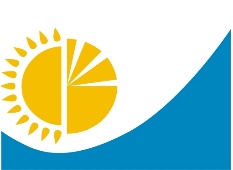 
Мемлекеттік статистика 

органдары құпиялылығына 

кепілдік береді.

Конфиденциальность гарантируется

 органами государственной 

статистики
Мемлекеттік статистика 

органдары құпиялылығына 

кепілдік береді.

Конфиденциальность гарантируется

 органами государственной 

статистики
Мемлекеттік статистика 

органдары құпиялылығына 

кепілдік береді.

Конфиденциальность гарантируется

 органами государственной 

статистики
Мемлекеттік статистика 

органдары құпиялылығына 

кепілдік береді.

Конфиденциальность гарантируется

 органами государственной 

статистики
Мемлекеттік статистика 

органдары құпиялылығына 

кепілдік береді.

Конфиденциальность гарантируется

 органами государственной 

статистики
Приложение 1 к приказу 

Председателя Комитета по 

статистике Министерства 

национальной экономики 

Республики Казахстан 

от 29 ноября 2016 года

№ 279
Приложение 1 к приказу 

Председателя Комитета по 

статистике Министерства 

национальной экономики 

Республики Казахстан 

от 29 ноября 2016 года

№ 279
Приложение 1 к приказу 

Председателя Комитета по 

статистике Министерства 

национальной экономики 

Республики Казахстан 

от 29 ноября 2016 года

№ 279
Жалпымемлекеттік статистикалық байқаудың статистикалық нысаны
Статистическая форма общегосударственного статистического наблюдения
Жалпымемлекеттік статистикалық байқаудың статистикалық нысаны
Статистическая форма общегосударственного статистического наблюдения
Жалпымемлекеттік статистикалық байқаудың статистикалық нысаны
Статистическая форма общегосударственного статистического наблюдения
Жалпымемлекеттік статистикалық байқаудың статистикалық нысаны
Статистическая форма общегосударственного статистического наблюдения
Жалпымемлекеттік статистикалық байқаудың статистикалық нысаны
Статистическая форма общегосударственного статистического наблюдения
Жалпымемлекеттік статистикалық байқаудың статистикалық нысаны
Статистическая форма общегосударственного статистического наблюдения
Жалпымемлекеттік статистикалық байқаудың статистикалық нысаны
Статистическая форма общегосударственного статистического наблюдения
Приложение 1 к приказу 

Председателя Комитета по 

статистике Министерства 

национальной экономики 

Республики Казахстан 

от 29 ноября 2016 года

№ 279
Приложение 1 к приказу 

Председателя Комитета по 

статистике Министерства 

национальной экономики 

Республики Казахстан 

от 29 ноября 2016 года

№ 279
Приложение 1 к приказу 

Председателя Комитета по 

статистике Министерства 

национальной экономики 

Республики Казахстан 

от 29 ноября 2016 года

№ 279
Аумақтық статистика органына тапсырылады

Представляется территориальному органу статистики
Аумақтық статистика органына тапсырылады

Представляется территориальному органу статистики
Аумақтық статистика органына тапсырылады

Представляется территориальному органу статистики
Аумақтық статистика органына тапсырылады

Представляется территориальному органу статистики
Аумақтық статистика органына тапсырылады

Представляется территориальному органу статистики
Статистикалық нысанды www.stat.gov.kz сайтынан алуға болады

Статистическую форму можно получить на сайте www.stat.gov.kz
Статистикалық нысанды www.stat.gov.kz сайтынан алуға болады

Статистическую форму можно получить на сайте www.stat.gov.kz
Статистикалық нысанды www.stat.gov.kz сайтынан алуға болады

Статистическую форму можно получить на сайте www.stat.gov.kz
Статистикалық нысанды www.stat.gov.kz сайтынан алуға болады

Статистическую форму можно получить на сайте www.stat.gov.kz
Статистикалық нысанды www.stat.gov.kz сайтынан алуға болады

Статистическую форму можно получить на сайте www.stat.gov.kz
Мемлекеттік статистиканың тиісті органдарына анық емес бастапқы статистикалық деректерді ұсыну және бастапқы статистикалық деректерді белгіленген мерзімде ұсынбау "Әкімшілік құқық бұзушылық туралы" Қазақстан Республикасы Кодексінің 497-бабында көзделген әкімшілік құқық бұзушылықтар болып табылады.

Представление недостоверных и непредставление первичных статистических данных в соответствующие органы государственной статистики в установленный срок являются административными правонарушениями, предусмотренными статьей 497 Кодекса Республики Казахстан "Об административных правонарушениях".
Мемлекеттік статистиканың тиісті органдарына анық емес бастапқы статистикалық деректерді ұсыну және бастапқы статистикалық деректерді белгіленген мерзімде ұсынбау "Әкімшілік құқық бұзушылық туралы" Қазақстан Республикасы Кодексінің 497-бабында көзделген әкімшілік құқық бұзушылықтар болып табылады.

Представление недостоверных и непредставление первичных статистических данных в соответствующие органы государственной статистики в установленный срок являются административными правонарушениями, предусмотренными статьей 497 Кодекса Республики Казахстан "Об административных правонарушениях".
Мемлекеттік статистиканың тиісті органдарына анық емес бастапқы статистикалық деректерді ұсыну және бастапқы статистикалық деректерді белгіленген мерзімде ұсынбау "Әкімшілік құқық бұзушылық туралы" Қазақстан Республикасы Кодексінің 497-бабында көзделген әкімшілік құқық бұзушылықтар болып табылады.

Представление недостоверных и непредставление первичных статистических данных в соответствующие органы государственной статистики в установленный срок являются административными правонарушениями, предусмотренными статьей 497 Кодекса Республики Казахстан "Об административных правонарушениях".
Мемлекеттік статистиканың тиісті органдарына анық емес бастапқы статистикалық деректерді ұсыну және бастапқы статистикалық деректерді белгіленген мерзімде ұсынбау "Әкімшілік құқық бұзушылық туралы" Қазақстан Республикасы Кодексінің 497-бабында көзделген әкімшілік құқық бұзушылықтар болып табылады.

Представление недостоверных и непредставление первичных статистических данных в соответствующие органы государственной статистики в установленный срок являются административными правонарушениями, предусмотренными статьей 497 Кодекса Республики Казахстан "Об административных правонарушениях".
Мемлекеттік статистиканың тиісті органдарына анық емес бастапқы статистикалық деректерді ұсыну және бастапқы статистикалық деректерді белгіленген мерзімде ұсынбау "Әкімшілік құқық бұзушылық туралы" Қазақстан Республикасы Кодексінің 497-бабында көзделген әкімшілік құқық бұзушылықтар болып табылады.

Представление недостоверных и непредставление первичных статистических данных в соответствующие органы государственной статистики в установленный срок являются административными правонарушениями, предусмотренными статьей 497 Кодекса Республики Казахстан "Об административных правонарушениях".
Мемлекеттік статистиканың тиісті органдарына анық емес бастапқы статистикалық деректерді ұсыну және бастапқы статистикалық деректерді белгіленген мерзімде ұсынбау "Әкімшілік құқық бұзушылық туралы" Қазақстан Республикасы Кодексінің 497-бабында көзделген әкімшілік құқық бұзушылықтар болып табылады.

Представление недостоверных и непредставление первичных статистических данных в соответствующие органы государственной статистики в установленный срок являются административными правонарушениями, предусмотренными статьей 497 Кодекса Республики Казахстан "Об административных правонарушениях".
Мемлекеттік статистиканың тиісті органдарына анық емес бастапқы статистикалық деректерді ұсыну және бастапқы статистикалық деректерді белгіленген мерзімде ұсынбау "Әкімшілік құқық бұзушылық туралы" Қазақстан Республикасы Кодексінің 497-бабында көзделген әкімшілік құқық бұзушылықтар болып табылады.

Представление недостоверных и непредставление первичных статистических данных в соответствующие органы государственной статистики в установленный срок являются административными правонарушениями, предусмотренными статьей 497 Кодекса Республики Казахстан "Об административных правонарушениях".
Мемлекеттік статистиканың тиісті органдарына анық емес бастапқы статистикалық деректерді ұсыну және бастапқы статистикалық деректерді белгіленген мерзімде ұсынбау "Әкімшілік құқық бұзушылық туралы" Қазақстан Республикасы Кодексінің 497-бабында көзделген әкімшілік құқық бұзушылықтар болып табылады.

Представление недостоверных и непредставление первичных статистических данных в соответствующие органы государственной статистики в установленный срок являются административными правонарушениями, предусмотренными статьей 497 Кодекса Республики Казахстан "Об административных правонарушениях".
Мемлекеттік статистиканың тиісті органдарына анық емес бастапқы статистикалық деректерді ұсыну және бастапқы статистикалық деректерді белгіленген мерзімде ұсынбау "Әкімшілік құқық бұзушылық туралы" Қазақстан Республикасы Кодексінің 497-бабында көзделген әкімшілік құқық бұзушылықтар болып табылады.

Представление недостоверных и непредставление первичных статистических данных в соответствующие органы государственной статистики в установленный срок являются административными правонарушениями, предусмотренными статьей 497 Кодекса Республики Казахстан "Об административных правонарушениях".
Мемлекеттік статистиканың тиісті органдарына анық емес бастапқы статистикалық деректерді ұсыну және бастапқы статистикалық деректерді белгіленген мерзімде ұсынбау "Әкімшілік құқық бұзушылық туралы" Қазақстан Республикасы Кодексінің 497-бабында көзделген әкімшілік құқық бұзушылықтар болып табылады.

Представление недостоверных и непредставление первичных статистических данных в соответствующие органы государственной статистики в установленный срок являются административными правонарушениями, предусмотренными статьей 497 Кодекса Республики Казахстан "Об административных правонарушениях".
Статистикалық нысан коды 161101002

Код статистической формы 161101002
Статистикалық нысан коды 161101002

Код статистической формы 161101002
Статистикалық нысан коды 161101002

Код статистической формы 161101002
Статистикалық нысан коды 161101002

Код статистической формы 161101002
Жеке құрылыс салушылардың объектілерді

пайдалануға беруі туралы есеп
Жеке құрылыс салушылардың объектілерді

пайдалануға беруі туралы есеп
Жеке құрылыс салушылардың объектілерді

пайдалануға беруі туралы есеп
Жеке құрылыс салушылардың объектілерді

пайдалануға беруі туралы есеп
Жеке құрылыс салушылардың объектілерді

пайдалануға беруі туралы есеп
Жеке құрылыс салушылардың объектілерді

пайдалануға беруі туралы есеп
1-ИС 
1-ИС 
1-ИС 
1-ИС 
Отчет о вводе в эксплуатацию объектов индивидуальными застройщиками
Отчет о вводе в эксплуатацию объектов индивидуальными застройщиками
Отчет о вводе в эксплуатацию объектов индивидуальными застройщиками
Отчет о вводе в эксплуатацию объектов индивидуальными застройщиками
Отчет о вводе в эксплуатацию объектов индивидуальными застройщиками
Отчет о вводе в эксплуатацию объектов индивидуальными застройщиками
Айлық

Месячная 
Айлық

Месячная 
Айлық

Месячная 
 Есепті кезең 

 Отчетный период
 Есепті кезең 

 Отчетный период
 Есепті кезең 

 Отчетный период
 ай месяц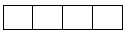 
жыл

год
Сәулет, қала құрылысы және құрылыс істері жөніндегі жергілікті атқарушы органдар (облыстық, аудандық және қалалық әкімшіліктер), сондай-ақ пайдалануға берілген объектілері бойынша шаруа немесе фермер қожалықтары тапсырады.

Представляют местные исполнительные органы (областные, районные и городские администрации) по делам архитектуры, градостроительства и строительства, а также крестьянские или фермерские хозяйства по вводимым в эксплуатацию объектам. 
Сәулет, қала құрылысы және құрылыс істері жөніндегі жергілікті атқарушы органдар (облыстық, аудандық және қалалық әкімшіліктер), сондай-ақ пайдалануға берілген объектілері бойынша шаруа немесе фермер қожалықтары тапсырады.

Представляют местные исполнительные органы (областные, районные и городские администрации) по делам архитектуры, градостроительства и строительства, а также крестьянские или фермерские хозяйства по вводимым в эксплуатацию объектам. 
Сәулет, қала құрылысы және құрылыс істері жөніндегі жергілікті атқарушы органдар (облыстық, аудандық және қалалық әкімшіліктер), сондай-ақ пайдалануға берілген объектілері бойынша шаруа немесе фермер қожалықтары тапсырады.

Представляют местные исполнительные органы (областные, районные и городские администрации) по делам архитектуры, градостроительства и строительства, а также крестьянские или фермерские хозяйства по вводимым в эксплуатацию объектам. 
Сәулет, қала құрылысы және құрылыс істері жөніндегі жергілікті атқарушы органдар (облыстық, аудандық және қалалық әкімшіліктер), сондай-ақ пайдалануға берілген объектілері бойынша шаруа немесе фермер қожалықтары тапсырады.

Представляют местные исполнительные органы (областные, районные и городские администрации) по делам архитектуры, градостроительства и строительства, а также крестьянские или фермерские хозяйства по вводимым в эксплуатацию объектам. 
Сәулет, қала құрылысы және құрылыс істері жөніндегі жергілікті атқарушы органдар (облыстық, аудандық және қалалық әкімшіліктер), сондай-ақ пайдалануға берілген объектілері бойынша шаруа немесе фермер қожалықтары тапсырады.

Представляют местные исполнительные органы (областные, районные и городские администрации) по делам архитектуры, градостроительства и строительства, а также крестьянские или фермерские хозяйства по вводимым в эксплуатацию объектам. 
Сәулет, қала құрылысы және құрылыс істері жөніндегі жергілікті атқарушы органдар (облыстық, аудандық және қалалық әкімшіліктер), сондай-ақ пайдалануға берілген объектілері бойынша шаруа немесе фермер қожалықтары тапсырады.

Представляют местные исполнительные органы (областные, районные и городские администрации) по делам архитектуры, градостроительства и строительства, а также крестьянские или фермерские хозяйства по вводимым в эксплуатацию объектам. 
Сәулет, қала құрылысы және құрылыс істері жөніндегі жергілікті атқарушы органдар (облыстық, аудандық және қалалық әкімшіліктер), сондай-ақ пайдалануға берілген объектілері бойынша шаруа немесе фермер қожалықтары тапсырады.

Представляют местные исполнительные органы (областные, районные и городские администрации) по делам архитектуры, градостроительства и строительства, а также крестьянские или фермерские хозяйства по вводимым в эксплуатацию объектам. 
Сәулет, қала құрылысы және құрылыс істері жөніндегі жергілікті атқарушы органдар (облыстық, аудандық және қалалық әкімшіліктер), сондай-ақ пайдалануға берілген объектілері бойынша шаруа немесе фермер қожалықтары тапсырады.

Представляют местные исполнительные органы (областные, районные и городские администрации) по делам архитектуры, градостроительства и строительства, а также крестьянские или фермерские хозяйства по вводимым в эксплуатацию объектам. 
Сәулет, қала құрылысы және құрылыс істері жөніндегі жергілікті атқарушы органдар (облыстық, аудандық және қалалық әкімшіліктер), сондай-ақ пайдалануға берілген объектілері бойынша шаруа немесе фермер қожалықтары тапсырады.

Представляют местные исполнительные органы (областные, районные и городские администрации) по делам архитектуры, градостроительства и строительства, а также крестьянские или фермерские хозяйства по вводимым в эксплуатацию объектам. 
Сәулет, қала құрылысы және құрылыс істері жөніндегі жергілікті атқарушы органдар (облыстық, аудандық және қалалық әкімшіліктер), сондай-ақ пайдалануға берілген объектілері бойынша шаруа немесе фермер қожалықтары тапсырады.

Представляют местные исполнительные органы (областные, районные и городские администрации) по делам архитектуры, градостроительства и строительства, а также крестьянские или фермерские хозяйства по вводимым в эксплуатацию объектам. 
Тапсыру мерзімі – есепті кезеңнен кейінгі 2-ші күнге (қоса алғанда) дейін.

Срок представления – до 2 числа (включительно) после отчетного периода.
Тапсыру мерзімі – есепті кезеңнен кейінгі 2-ші күнге (қоса алғанда) дейін.

Срок представления – до 2 числа (включительно) после отчетного периода.
Тапсыру мерзімі – есепті кезеңнен кейінгі 2-ші күнге (қоса алғанда) дейін.

Срок представления – до 2 числа (включительно) после отчетного периода.
Тапсыру мерзімі – есепті кезеңнен кейінгі 2-ші күнге (қоса алғанда) дейін.

Срок представления – до 2 числа (включительно) после отчетного периода.
Тапсыру мерзімі – есепті кезеңнен кейінгі 2-ші күнге (қоса алғанда) дейін.

Срок представления – до 2 числа (включительно) после отчетного периода.
Тапсыру мерзімі – есепті кезеңнен кейінгі 2-ші күнге (қоса алғанда) дейін.

Срок представления – до 2 числа (включительно) после отчетного периода.
Тапсыру мерзімі – есепті кезеңнен кейінгі 2-ші күнге (қоса алғанда) дейін.

Срок представления – до 2 числа (включительно) после отчетного периода.
Тапсыру мерзімі – есепті кезеңнен кейінгі 2-ші күнге (қоса алғанда) дейін.

Срок представления – до 2 числа (включительно) после отчетного периода.
Тапсыру мерзімі – есепті кезеңнен кейінгі 2-ші күнге (қоса алғанда) дейін.

Срок представления – до 2 числа (включительно) после отчетного периода.
Тапсыру мерзімі – есепті кезеңнен кейінгі 2-ші күнге (қоса алғанда) дейін.

Срок представления – до 2 числа (включительно) после отчетного периода.
БСН коды

код БИН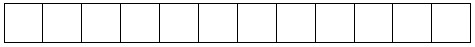 
ЖСН коды

код ИИН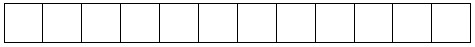 
1. Пайдалануға берілген объект туралы жалпы мәліметтерді көрсетіңіз

 Укажите общие сведения о введенном в эксплуатацию объекте
1. Пайдалануға берілген объект туралы жалпы мәліметтерді көрсетіңіз

 Укажите общие сведения о введенном в эксплуатацию объекте
1.1 Есептің реттік нөмірі 

 Порядковый номер отчета  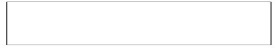 

1.1.1 Құрылыс салушы туралы мәліметтер, тиісті ұяшыққа "v" белгісін қойыңыз 

Сведения о застройщике, поставьте отметку "v" в соответствующей ячейке. 


1.1 Есептің реттік нөмірі 

 Порядковый номер отчета  

1.1.1 Құрылыс салушы туралы мәліметтер, тиісті ұяшыққа "v" белгісін қойыңыз 

Сведения о застройщике, поставьте отметку "v" в соответствующей ячейке. 


1.1.1.1 Жеке тұлғалар

Физические лица 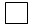 
 1.1.1.2 Шаруа немесе фермер қожалықтары

 Крестьянские или фермерские хозяйства 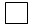 
1.1.1.3 Жеке кәсіпкерлер

Индивидуальные предприниматели 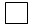 
1.2 Объект түрінің атауы1

 Наименование вида объекта1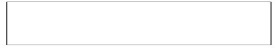 
1.3 Объектінің орналасқан жері 
 (облыс, қала, аудан,

 ауылдық округ, елді мекен)

 Местонахождение объекта 
 (область, город, район, 

 сельский округ, населенный пункт)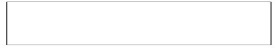 
1.4 "Объектілер және қуаттар түрлерінің тізіміне" сәйкес объект түрінің коды (статистикалық нысанды қағаз тасығышта тапсыру кезінде статистика органының қызметкері толтырады)

 Код вида объекта согласно "Перечню видов объектов и мощностей"
(заполняется работником органа статистики при сдаче статистической формы на бумажном носителе)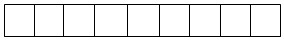 
1.5 Әкімшілік-аумақтық объектілер жіктеуішіне сәйкес объектінің орналасқан жерінің коды (статистикалық нысанды қағаз тасығышта тапсыру кезінде статистика органының қызметкері толтырады)

 Код местонахождения объекта согласно Классификатору 

 административно-территориальных объектов (заполняется 

 работником органа статистики при сдаче статистической формы 

 на бумажном носителе) 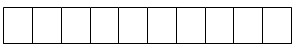 
1.6 Экономикалық қызмет түрлерінің номенклатурасына сәйкес объектінің қызмет түрінің коды (статистикалық нысанды қағаз тасығышта тапсыру кезінде статистика органының қызметкері толтырады)

 Код вида деятельности объекта согласно Номенклатуре видов 

 экономической деятельности (заполняется работником органа 

 статистики при сдаче статистической формы на бумажном носителе) 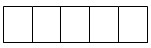 
1.7 Объекті (-лер) саны2

 Количество объекта (-ов)2 
2. Құрылыстың басым сипатын "v" белгісімен көрсетіңіз

 Отметьте знаком "v" преобладающий характер строительства 

2.1 Жаңа құрылыс 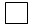                      2.3 Кеңейту  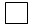 

 Новое строительство                               Расширение 

2.2 Қайта жаңарту  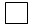    2.4 Техникамен қайта жарақтандыру  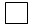 

 Реконструкция                         Техническое перевооружение 

3. Жаңа ғимараттар санын көрсетіңіз

 Укажите количество новых зданий                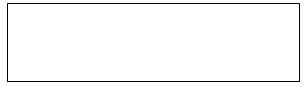 

4. Жаңа тұрғын немесе тұрғын емес ғимараттарды жаңа тұрғын ғимараттағы

 кіріктіре-жапсарластыра салынған ғимараттарды немесе қолданыстағы 

 ғимаратқа жапсаржай (қондырма) салынған үй-жай пайдалануға берілген 

 жағдайда мыналарды көрсетіңіз:

 При вводе в эксплуатацию нового жилого или нежилого здания, встроенно-

 пристроенного помещения в новом жилом здании или пристройки (надстройки) 

 к существующему зданию укажите:


2. Құрылыстың басым сипатын "v" белгісімен көрсетіңіз

 Отметьте знаком "v" преобладающий характер строительства 

2.1 Жаңа құрылыс                      2.3 Кеңейту  

 Новое строительство                               Расширение 

2.2 Қайта жаңарту     2.4 Техникамен қайта жарақтандыру  

 Реконструкция                         Техническое перевооружение 

3. Жаңа ғимараттар санын көрсетіңіз

 Укажите количество новых зданий                

4. Жаңа тұрғын немесе тұрғын емес ғимараттарды жаңа тұрғын ғимараттағы

 кіріктіре-жапсарластыра салынған ғимараттарды немесе қолданыстағы 

 ғимаратқа жапсаржай (қондырма) салынған үй-жай пайдалануға берілген 

 жағдайда мыналарды көрсетіңіз:

 При вводе в эксплуатацию нового жилого или нежилого здания, встроенно-

 пристроенного помещения в новом жилом здании или пристройки (надстройки) 

 к существующему зданию укажите:


2. Құрылыстың басым сипатын "v" белгісімен көрсетіңіз

 Отметьте знаком "v" преобладающий характер строительства 

2.1 Жаңа құрылыс                      2.3 Кеңейту  

 Новое строительство                               Расширение 

2.2 Қайта жаңарту     2.4 Техникамен қайта жарақтандыру  

 Реконструкция                         Техническое перевооружение 

3. Жаңа ғимараттар санын көрсетіңіз

 Укажите количество новых зданий                

4. Жаңа тұрғын немесе тұрғын емес ғимараттарды жаңа тұрғын ғимараттағы

 кіріктіре-жапсарластыра салынған ғимараттарды немесе қолданыстағы 

 ғимаратқа жапсаржай (қондырма) салынған үй-жай пайдалануға берілген 

 жағдайда мыналарды көрсетіңіз:

 При вводе в эксплуатацию нового жилого или нежилого здания, встроенно-

 пристроенного помещения в новом жилом здании или пристройки (надстройки) 

 к существующему зданию укажите:


4.1 Жалпы құрылыс көлемі, текше метр

 Общий строительный объем, куб. метров3         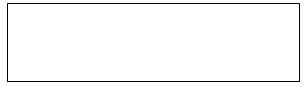 

4.2 Ғимараттың жалпы алаңы, шаршы метр

 Общая площадь здания, кв. метров³                  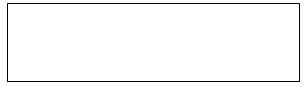 
4.1 Жалпы құрылыс көлемі, текше метр

 Общий строительный объем, куб. метров3         

4.2 Ғимараттың жалпы алаңы, шаршы метр

 Общая площадь здания, кв. метров³                  
4.1 Жалпы құрылыс көлемі, текше метр

 Общий строительный объем, куб. метров3         

4.2 Ғимараттың жалпы алаңы, шаршы метр

 Общая площадь здания, кв. метров³                  
5. Жаңа үй пайдалануға берілген жағдайда пәтерлер туралы  мәліметтерді көрсетіңіз:

 При вводе в эксплуатацию жилого дома укажите сведения о квартирах:

5.1 Пәтерлер саны, бірлік

 Количество квартир, единиц   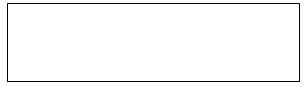 

5.2 Пәтерлердің жалпы алаңы, шаршы метр

 Общая площадь квартир, кв. метров 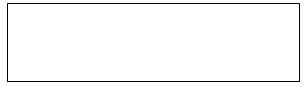 
5. Жаңа үй пайдалануға берілген жағдайда пәтерлер туралы  мәліметтерді көрсетіңіз:

 При вводе в эксплуатацию жилого дома укажите сведения о квартирах:

5.1 Пәтерлер саны, бірлік

 Количество квартир, единиц   

5.2 Пәтерлердің жалпы алаңы, шаршы метр

 Общая площадь квартир, кв. метров 
5. Жаңа үй пайдалануға берілген жағдайда пәтерлер туралы  мәліметтерді көрсетіңіз:

 При вводе в эксплуатацию жилого дома укажите сведения о квартирах:

5.1 Пәтерлер саны, бірлік

 Количество квартир, единиц   

5.2 Пәтерлердің жалпы алаңы, шаршы метр

 Общая площадь квартир, кв. метров 
6. Өзге де тұрғын ғимарат пайдалануға берілген жағдайда тұрғын және қосалқы 

 үй-жайлардың жалпы алаңын көрсетіңіз, шаршы метр

 При вводе в эксплуатацию прочего жилого здания укажите общую площадь жилых 

 и подсобных помещений, кв. метров  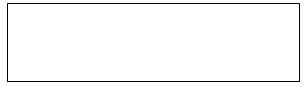 
6. Өзге де тұрғын ғимарат пайдалануға берілген жағдайда тұрғын және қосалқы 

 үй-жайлардың жалпы алаңын көрсетіңіз, шаршы метр

 При вводе в эксплуатацию прочего жилого здания укажите общую площадь жилых 

 и подсобных помещений, кв. метров  
6. Өзге де тұрғын ғимарат пайдалануға берілген жағдайда тұрғын және қосалқы 

 үй-жайлардың жалпы алаңын көрсетіңіз, шаршы метр

 При вводе в эксплуатацию прочего жилого здания укажите общую площадь жилых 

 и подсобных помещений, кв. метров  
7. Өзге де тұрғын ғимарат, тұрғын емес ғимарат, тұрғын емес мақсаттағы 

 кіріктіре-жапсарластыра салынған үй-жайлар немесе имараттар пайдалануға 

 берілген жағдайда, мыналарды көрсетіңіз:

 При вводе в эксплуатацию прочего жилого здания, нежилого здания, встроенно-пристроенного помещения нежилого назначения или сооружения укажите: 

7.1 "Объектілер және қуаттар түрлерінің тізбесіне" 

 сәйкес өлшем бірлігін 

 Единицу измерения согласно 

 "Перечню видов объектов и мощностей"    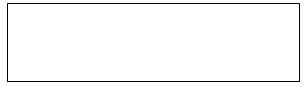 

7.2 Пайдалануға берілген қуатты

 Введеную мощность        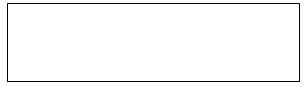 
 8. Объект құрылысының нақты құнын көрсетіңіз, мың теңгеде 

 Укажите фактическую стоимость строительства объекта, в тысячах тенге 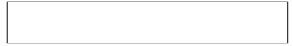 
8.1 Ондағы жабдықтардың құны

 Из неҰ стоимость оборудования           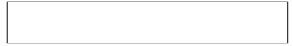 
Алғашқы деректерді жариялауға келісеміз4

Согласны на опубликование первичных данных*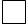 
Алғашқы деректерді жариялауға келіспейміз4

Не согласны на опубликование

первичных данных*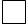 Қазақстан Республикасы
Ұлттық экономика министрлігі
Статистика комитеті
төрағасының
2016 жылғы 29 қарашадағы
№ 279 бұйрығына
2-қосымшаҚазақстан Республикасы
Ұлттық экономика министрлігі
Статистика комитеті
төрағасының
2016 жылғы 29 қарашадағы
№ 279 бұйрығына
3-қосымша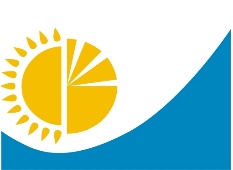 
Мемлекеттік статистика органдары құпиялылығына кепілдік береді.

Конфиденциальность 

гарантируется органами 

государственной статистики 
Мемлекеттік статистика органдары құпиялылығына кепілдік береді.

Конфиденциальность 

гарантируется органами 

государственной статистики 
Мемлекеттік статистика органдары құпиялылығына кепілдік береді.

Конфиденциальность 

гарантируется органами 

государственной статистики 
Приложение 3

к приказу Председателя 

Комитета по статистике 

Министерства национальной 

экономики Республики Казахстан

от 29 ноября 2016 года

№ 279

 
Приложение 3

к приказу Председателя 

Комитета по статистике 

Министерства национальной 

экономики Республики Казахстан

от 29 ноября 2016 года

№ 279

 
Приложение 3

к приказу Председателя 

Комитета по статистике 

Министерства национальной 

экономики Республики Казахстан

от 29 ноября 2016 года

№ 279

 
Приложение 3

к приказу Председателя 

Комитета по статистике 

Министерства национальной 

экономики Республики Казахстан

от 29 ноября 2016 года

№ 279

 
Приложение 3

к приказу Председателя 

Комитета по статистике 

Министерства национальной 

экономики Республики Казахстан

от 29 ноября 2016 года

№ 279

 
Приложение 3

к приказу Председателя 

Комитета по статистике 

Министерства национальной 

экономики Республики Казахстан

от 29 ноября 2016 года

№ 279

 
Жалпымемлекеттік статистикалық 

байқаудың статистикалық нысаны 

Статистическая форма 

общегосударственного статистического наблюдения
Жалпымемлекеттік статистикалық 

байқаудың статистикалық нысаны 

Статистическая форма 

общегосударственного статистического наблюдения
Жалпымемлекеттік статистикалық 

байқаудың статистикалық нысаны 

Статистическая форма 

общегосударственного статистического наблюдения
Приложение 3

к приказу Председателя 

Комитета по статистике 

Министерства национальной 

экономики Республики Казахстан

от 29 ноября 2016 года

№ 279

 
Приложение 3

к приказу Председателя 

Комитета по статистике 

Министерства национальной 

экономики Республики Казахстан

от 29 ноября 2016 года

№ 279

 
Приложение 3

к приказу Председателя 

Комитета по статистике 

Министерства национальной 

экономики Республики Казахстан

от 29 ноября 2016 года

№ 279

 
Приложение 3

к приказу Председателя 

Комитета по статистике 

Министерства национальной 

экономики Республики Казахстан

от 29 ноября 2016 года

№ 279

 
Приложение 3

к приказу Председателя 

Комитета по статистике 

Министерства национальной 

экономики Республики Казахстан

от 29 ноября 2016 года

№ 279

 
Приложение 3

к приказу Председателя 

Комитета по статистике 

Министерства национальной 

экономики Республики Казахстан

от 29 ноября 2016 года

№ 279

 
Аумақтық статистика органына тапсырылады

Представляется территориальному органу статистики
Аумақтық статистика органына тапсырылады

Представляется территориальному органу статистики
Аумақтық статистика органына тапсырылады

Представляется территориальному органу статистики
Аумақтық статистика органына тапсырылады

Представляется территориальному органу статистики
Статистикалық нысанды www.stat.gov.kz 

сайтынан алуға болады

Статистическую форму можно получить на сайте www.stat.gov.kz
Статистикалық нысанды www.stat.gov.kz 

сайтынан алуға болады

Статистическую форму можно получить на сайте www.stat.gov.kz
Статистикалық нысанды www.stat.gov.kz 

сайтынан алуға болады

Статистическую форму можно получить на сайте www.stat.gov.kz
Статистикалық нысанды www.stat.gov.kz 

сайтынан алуға болады

Статистическую форму можно получить на сайте www.stat.gov.kz
Мемлекеттік статистиканың тиісті органдарына анық емес бастапқы статистикалық деректерді ұсыну және бастапқы статистикалық деректерді белгіленген мерзімде ұсынбау "Әкімшілік құқық бұзушылық туралы" Қазақстан Республикасы Кодексінің 497-бабында көзделген әкімшілік құқық бұзушылықтар болып табылады.

Представление недостоверных и непредставление первичных статистических данных в соответствующие органы государственной статистики в установленный срок являются административными правонарушениями, предусмотренными статьей 497 Кодекса Республики Казахстан "Об административных правонарушениях".

 
Мемлекеттік статистиканың тиісті органдарына анық емес бастапқы статистикалық деректерді ұсыну және бастапқы статистикалық деректерді белгіленген мерзімде ұсынбау "Әкімшілік құқық бұзушылық туралы" Қазақстан Республикасы Кодексінің 497-бабында көзделген әкімшілік құқық бұзушылықтар болып табылады.

Представление недостоверных и непредставление первичных статистических данных в соответствующие органы государственной статистики в установленный срок являются административными правонарушениями, предусмотренными статьей 497 Кодекса Республики Казахстан "Об административных правонарушениях".

 
Мемлекеттік статистиканың тиісті органдарына анық емес бастапқы статистикалық деректерді ұсыну және бастапқы статистикалық деректерді белгіленген мерзімде ұсынбау "Әкімшілік құқық бұзушылық туралы" Қазақстан Республикасы Кодексінің 497-бабында көзделген әкімшілік құқық бұзушылықтар болып табылады.

Представление недостоверных и непредставление первичных статистических данных в соответствующие органы государственной статистики в установленный срок являются административными правонарушениями, предусмотренными статьей 497 Кодекса Республики Казахстан "Об административных правонарушениях".

 
Мемлекеттік статистиканың тиісті органдарына анық емес бастапқы статистикалық деректерді ұсыну және бастапқы статистикалық деректерді белгіленген мерзімде ұсынбау "Әкімшілік құқық бұзушылық туралы" Қазақстан Республикасы Кодексінің 497-бабында көзделген әкімшілік құқық бұзушылықтар болып табылады.

Представление недостоверных и непредставление первичных статистических данных в соответствующие органы государственной статистики в установленный срок являются административными правонарушениями, предусмотренными статьей 497 Кодекса Республики Казахстан "Об административных правонарушениях".

 
Мемлекеттік статистиканың тиісті органдарына анық емес бастапқы статистикалық деректерді ұсыну және бастапқы статистикалық деректерді белгіленген мерзімде ұсынбау "Әкімшілік құқық бұзушылық туралы" Қазақстан Республикасы Кодексінің 497-бабында көзделген әкімшілік құқық бұзушылықтар болып табылады.

Представление недостоверных и непредставление первичных статистических данных в соответствующие органы государственной статистики в установленный срок являются административными правонарушениями, предусмотренными статьей 497 Кодекса Республики Казахстан "Об административных правонарушениях".

 
Мемлекеттік статистиканың тиісті органдарына анық емес бастапқы статистикалық деректерді ұсыну және бастапқы статистикалық деректерді белгіленген мерзімде ұсынбау "Әкімшілік құқық бұзушылық туралы" Қазақстан Республикасы Кодексінің 497-бабында көзделген әкімшілік құқық бұзушылықтар болып табылады.

Представление недостоверных и непредставление первичных статистических данных в соответствующие органы государственной статистики в установленный срок являются административными правонарушениями, предусмотренными статьей 497 Кодекса Республики Казахстан "Об административных правонарушениях".

 
Мемлекеттік статистиканың тиісті органдарына анық емес бастапқы статистикалық деректерді ұсыну және бастапқы статистикалық деректерді белгіленген мерзімде ұсынбау "Әкімшілік құқық бұзушылық туралы" Қазақстан Республикасы Кодексінің 497-бабында көзделген әкімшілік құқық бұзушылықтар болып табылады.

Представление недостоверных и непредставление первичных статистических данных в соответствующие органы государственной статистики в установленный срок являются административными правонарушениями, предусмотренными статьей 497 Кодекса Республики Казахстан "Об административных правонарушениях".

 
Мемлекеттік статистиканың тиісті органдарына анық емес бастапқы статистикалық деректерді ұсыну және бастапқы статистикалық деректерді белгіленген мерзімде ұсынбау "Әкімшілік құқық бұзушылық туралы" Қазақстан Республикасы Кодексінің 497-бабында көзделген әкімшілік құқық бұзушылықтар болып табылады.

Представление недостоверных и непредставление первичных статистических данных в соответствующие органы государственной статистики в установленный срок являются административными правонарушениями, предусмотренными статьей 497 Кодекса Республики Казахстан "Об административных правонарушениях".

 
Мемлекеттік статистиканың тиісті органдарына анық емес бастапқы статистикалық деректерді ұсыну және бастапқы статистикалық деректерді белгіленген мерзімде ұсынбау "Әкімшілік құқық бұзушылық туралы" Қазақстан Республикасы Кодексінің 497-бабында көзделген әкімшілік құқық бұзушылықтар болып табылады.

Представление недостоверных и непредставление первичных статистических данных в соответствующие органы государственной статистики в установленный срок являются административными правонарушениями, предусмотренными статьей 497 Кодекса Республики Казахстан "Об административных правонарушениях".

 
Мемлекеттік статистиканың тиісті органдарына анық емес бастапқы статистикалық деректерді ұсыну және бастапқы статистикалық деректерді белгіленген мерзімде ұсынбау "Әкімшілік құқық бұзушылық туралы" Қазақстан Республикасы Кодексінің 497-бабында көзделген әкімшілік құқық бұзушылықтар болып табылады.

Представление недостоверных и непредставление первичных статистических данных в соответствующие органы государственной статистики в установленный срок являются административными правонарушениями, предусмотренными статьей 497 Кодекса Республики Казахстан "Об административных правонарушениях".

 
Мемлекеттік статистиканың тиісті органдарына анық емес бастапқы статистикалық деректерді ұсыну және бастапқы статистикалық деректерді белгіленген мерзімде ұсынбау "Әкімшілік құқық бұзушылық туралы" Қазақстан Республикасы Кодексінің 497-бабында көзделген әкімшілік құқық бұзушылықтар болып табылады.

Представление недостоверных и непредставление первичных статистических данных в соответствующие органы государственной статистики в установленный срок являются административными правонарушениями, предусмотренными статьей 497 Кодекса Республики Казахстан "Об административных правонарушениях".

 
Статистикалық нысан коды 161112001

Код статистической формы 161112001
Статистикалық нысан коды 161112001

Код статистической формы 161112001
Статистикалық нысан коды 161112001

Код статистической формы 161112001
Жеке құрылыс салушылардың объектілерді пайдалануға беруі туралы есеп
Жеке құрылыс салушылардың объектілерді пайдалануға беруі туралы есеп
Жеке құрылыс салушылардың объектілерді пайдалануға беруі туралы есеп
Жеке құрылыс салушылардың объектілерді пайдалануға беруі туралы есеп
Жеке құрылыс салушылардың объектілерді пайдалануға беруі туралы есеп
Жеке құрылыс салушылардың объектілерді пайдалануға беруі туралы есеп
Жеке құрылыс салушылардың объектілерді пайдалануға беруі туралы есеп
Жеке құрылыс салушылардың объектілерді пайдалануға беруі туралы есеп
1-ИС

 
1-ИС

 
1-ИС

 
Отчет о вводе в эксплуатацию объектов индивидуальными застройщиками
Отчет о вводе в эксплуатацию объектов индивидуальными застройщиками
Отчет о вводе в эксплуатацию объектов индивидуальными застройщиками
Отчет о вводе в эксплуатацию объектов индивидуальными застройщиками
Отчет о вводе в эксплуатацию объектов индивидуальными застройщиками
Отчет о вводе в эксплуатацию объектов индивидуальными застройщиками
Отчет о вводе в эксплуатацию объектов индивидуальными застройщиками
Отчет о вводе в эксплуатацию объектов индивидуальными застройщиками
Жылдық

Годовая 

 
Жылдық

Годовая 

 
Жылдық

Годовая 

 
Есепті кезең

Отчетный период
Есепті кезең

Отчетный период
Есепті кезең

Отчетный период
жыл

 год
Сәулет, қала құрылысы және құрылыс істері жөніндегі жергілікті атқарушы органдар (облыстық, аудандық және қалалық әкімшіліктер), сондай-ақ пайдалануға берілген объектілері бойынша шаруа немесе фермер қожалықтары тапсырады.

Представляют местные исполнительные органы (областные, районные и городские администрации) по делам архитектуры, градостроительства и строительства, а также крестьянские или фермерские хозяйства по вводимым в эксплуатацию объектам. 
Сәулет, қала құрылысы және құрылыс істері жөніндегі жергілікті атқарушы органдар (облыстық, аудандық және қалалық әкімшіліктер), сондай-ақ пайдалануға берілген объектілері бойынша шаруа немесе фермер қожалықтары тапсырады.

Представляют местные исполнительные органы (областные, районные и городские администрации) по делам архитектуры, градостроительства и строительства, а также крестьянские или фермерские хозяйства по вводимым в эксплуатацию объектам. 
Сәулет, қала құрылысы және құрылыс істері жөніндегі жергілікті атқарушы органдар (облыстық, аудандық және қалалық әкімшіліктер), сондай-ақ пайдалануға берілген объектілері бойынша шаруа немесе фермер қожалықтары тапсырады.

Представляют местные исполнительные органы (областные, районные и городские администрации) по делам архитектуры, градостроительства и строительства, а также крестьянские или фермерские хозяйства по вводимым в эксплуатацию объектам. 
Сәулет, қала құрылысы және құрылыс істері жөніндегі жергілікті атқарушы органдар (облыстық, аудандық және қалалық әкімшіліктер), сондай-ақ пайдалануға берілген объектілері бойынша шаруа немесе фермер қожалықтары тапсырады.

Представляют местные исполнительные органы (областные, районные и городские администрации) по делам архитектуры, градостроительства и строительства, а также крестьянские или фермерские хозяйства по вводимым в эксплуатацию объектам. 
Сәулет, қала құрылысы және құрылыс істері жөніндегі жергілікті атқарушы органдар (облыстық, аудандық және қалалық әкімшіліктер), сондай-ақ пайдалануға берілген объектілері бойынша шаруа немесе фермер қожалықтары тапсырады.

Представляют местные исполнительные органы (областные, районные и городские администрации) по делам архитектуры, градостроительства и строительства, а также крестьянские или фермерские хозяйства по вводимым в эксплуатацию объектам. 
Сәулет, қала құрылысы және құрылыс істері жөніндегі жергілікті атқарушы органдар (облыстық, аудандық және қалалық әкімшіліктер), сондай-ақ пайдалануға берілген объектілері бойынша шаруа немесе фермер қожалықтары тапсырады.

Представляют местные исполнительные органы (областные, районные и городские администрации) по делам архитектуры, градостроительства и строительства, а также крестьянские или фермерские хозяйства по вводимым в эксплуатацию объектам. 
Сәулет, қала құрылысы және құрылыс істері жөніндегі жергілікті атқарушы органдар (облыстық, аудандық және қалалық әкімшіліктер), сондай-ақ пайдалануға берілген объектілері бойынша шаруа немесе фермер қожалықтары тапсырады.

Представляют местные исполнительные органы (областные, районные и городские администрации) по делам архитектуры, градостроительства и строительства, а также крестьянские или фермерские хозяйства по вводимым в эксплуатацию объектам. 
Сәулет, қала құрылысы және құрылыс істері жөніндегі жергілікті атқарушы органдар (облыстық, аудандық және қалалық әкімшіліктер), сондай-ақ пайдалануға берілген объектілері бойынша шаруа немесе фермер қожалықтары тапсырады.

Представляют местные исполнительные органы (областные, районные и городские администрации) по делам архитектуры, градостроительства и строительства, а также крестьянские или фермерские хозяйства по вводимым в эксплуатацию объектам. 
Сәулет, қала құрылысы және құрылыс істері жөніндегі жергілікті атқарушы органдар (облыстық, аудандық және қалалық әкімшіліктер), сондай-ақ пайдалануға берілген объектілері бойынша шаруа немесе фермер қожалықтары тапсырады.

Представляют местные исполнительные органы (областные, районные и городские администрации) по делам архитектуры, градостроительства и строительства, а также крестьянские или фермерские хозяйства по вводимым в эксплуатацию объектам. 
Сәулет, қала құрылысы және құрылыс істері жөніндегі жергілікті атқарушы органдар (облыстық, аудандық және қалалық әкімшіліктер), сондай-ақ пайдалануға берілген объектілері бойынша шаруа немесе фермер қожалықтары тапсырады.

Представляют местные исполнительные органы (областные, районные и городские администрации) по делам архитектуры, градостроительства и строительства, а также крестьянские или фермерские хозяйства по вводимым в эксплуатацию объектам. 
Сәулет, қала құрылысы және құрылыс істері жөніндегі жергілікті атқарушы органдар (облыстық, аудандық және қалалық әкімшіліктер), сондай-ақ пайдалануға берілген объектілері бойынша шаруа немесе фермер қожалықтары тапсырады.

Представляют местные исполнительные органы (областные, районные и городские администрации) по делам архитектуры, градостроительства и строительства, а также крестьянские или фермерские хозяйства по вводимым в эксплуатацию объектам. 
Тапсыру мерзімі – есепті кезеңнен кейінгі 1 наурызға (қоса алғанда) дейін. 

Срок представления – до 1 марта (включительно) после отчетного периода.
Тапсыру мерзімі – есепті кезеңнен кейінгі 1 наурызға (қоса алғанда) дейін. 

Срок представления – до 1 марта (включительно) после отчетного периода.
Тапсыру мерзімі – есепті кезеңнен кейінгі 1 наурызға (қоса алғанда) дейін. 

Срок представления – до 1 марта (включительно) после отчетного периода.
Тапсыру мерзімі – есепті кезеңнен кейінгі 1 наурызға (қоса алғанда) дейін. 

Срок представления – до 1 марта (включительно) после отчетного периода.
Тапсыру мерзімі – есепті кезеңнен кейінгі 1 наурызға (қоса алғанда) дейін. 

Срок представления – до 1 марта (включительно) после отчетного периода.
Тапсыру мерзімі – есепті кезеңнен кейінгі 1 наурызға (қоса алғанда) дейін. 

Срок представления – до 1 марта (включительно) после отчетного периода.
Тапсыру мерзімі – есепті кезеңнен кейінгі 1 наурызға (қоса алғанда) дейін. 

Срок представления – до 1 марта (включительно) после отчетного периода.
Тапсыру мерзімі – есепті кезеңнен кейінгі 1 наурызға (қоса алғанда) дейін. 

Срок представления – до 1 марта (включительно) после отчетного периода.
Тапсыру мерзімі – есепті кезеңнен кейінгі 1 наурызға (қоса алғанда) дейін. 

Срок представления – до 1 марта (включительно) после отчетного периода.
Тапсыру мерзімі – есепті кезеңнен кейінгі 1 наурызға (қоса алғанда) дейін. 

Срок представления – до 1 марта (включительно) после отчетного периода.
Тапсыру мерзімі – есепті кезеңнен кейінгі 1 наурызға (қоса алғанда) дейін. 

Срок представления – до 1 марта (включительно) после отчетного периода.
БСН коды

код БИН

 
ЖСН коды

код ИИН
 1. Пайдалануға берілген объект туралы жалпы мәліметтерді көрсетіңіз

 Укажите общие сведения о введенном в эксплуатацию объекте
 1. Пайдалануға берілген объект туралы жалпы мәліметтерді көрсетіңіз

 Укажите общие сведения о введенном в эксплуатацию объекте
 1. Пайдалануға берілген объект туралы жалпы мәліметтерді көрсетіңіз

 Укажите общие сведения о введенном в эксплуатацию объекте
 1. Пайдалануға берілген объект туралы жалпы мәліметтерді көрсетіңіз

 Укажите общие сведения о введенном в эксплуатацию объекте
 1. Пайдалануға берілген объект туралы жалпы мәліметтерді көрсетіңіз

 Укажите общие сведения о введенном в эксплуатацию объекте
 1. Пайдалануға берілген объект туралы жалпы мәліметтерді көрсетіңіз

 Укажите общие сведения о введенном в эксплуатацию объекте
 1. Пайдалануға берілген объект туралы жалпы мәліметтерді көрсетіңіз

 Укажите общие сведения о введенном в эксплуатацию объекте
 1. Пайдалануға берілген объект туралы жалпы мәліметтерді көрсетіңіз

 Укажите общие сведения о введенном в эксплуатацию объекте
 1. Пайдалануға берілген объект туралы жалпы мәліметтерді көрсетіңіз

 Укажите общие сведения о введенном в эксплуатацию объекте
 1. Пайдалануға берілген объект туралы жалпы мәліметтерді көрсетіңіз

 Укажите общие сведения о введенном в эксплуатацию объекте
 1. Пайдалануға берілген объект туралы жалпы мәліметтерді көрсетіңіз

 Укажите общие сведения о введенном в эксплуатацию объекте
 1. Пайдалануға берілген объект туралы жалпы мәліметтерді көрсетіңіз

 Укажите общие сведения о введенном в эксплуатацию объекте
 1. Пайдалануға берілген объект туралы жалпы мәліметтерді көрсетіңіз

 Укажите общие сведения о введенном в эксплуатацию объекте
 1. Пайдалануға берілген объект туралы жалпы мәліметтерді көрсетіңіз

 Укажите общие сведения о введенном в эксплуатацию объекте
 1. Пайдалануға берілген объект туралы жалпы мәліметтерді көрсетіңіз

 Укажите общие сведения о введенном в эксплуатацию объекте
1.1 Есептің реттік нөмірі

 Порядковый номер отчета 

1.1.1 Құрылыс салушы туралы мәліметтер, тиісті ұяшыққа "v" белгісін қойыңыз 

Сведения о застройщике, поставьте отметку "v" в соответствующей ячейке. 


1.1 Есептің реттік нөмірі

 Порядковый номер отчета 

1.1.1 Құрылыс салушы туралы мәліметтер, тиісті ұяшыққа "v" белгісін қойыңыз 

Сведения о застройщике, поставьте отметку "v" в соответствующей ячейке. 


1.1 Есептің реттік нөмірі

 Порядковый номер отчета 

1.1.1 Құрылыс салушы туралы мәліметтер, тиісті ұяшыққа "v" белгісін қойыңыз 

Сведения о застройщике, поставьте отметку "v" в соответствующей ячейке. 


1.1 Есептің реттік нөмірі

 Порядковый номер отчета 

1.1.1 Құрылыс салушы туралы мәліметтер, тиісті ұяшыққа "v" белгісін қойыңыз 

Сведения о застройщике, поставьте отметку "v" в соответствующей ячейке. 


1.1 Есептің реттік нөмірі

 Порядковый номер отчета 

1.1.1 Құрылыс салушы туралы мәліметтер, тиісті ұяшыққа "v" белгісін қойыңыз 

Сведения о застройщике, поставьте отметку "v" в соответствующей ячейке. 


1.1 Есептің реттік нөмірі

 Порядковый номер отчета 

1.1.1 Құрылыс салушы туралы мәліметтер, тиісті ұяшыққа "v" белгісін қойыңыз 

Сведения о застройщике, поставьте отметку "v" в соответствующей ячейке. 


1.1 Есептің реттік нөмірі

 Порядковый номер отчета 

1.1.1 Құрылыс салушы туралы мәліметтер, тиісті ұяшыққа "v" белгісін қойыңыз 

Сведения о застройщике, поставьте отметку "v" в соответствующей ячейке. 


1.1 Есептің реттік нөмірі

 Порядковый номер отчета 

1.1.1 Құрылыс салушы туралы мәліметтер, тиісті ұяшыққа "v" белгісін қойыңыз 

Сведения о застройщике, поставьте отметку "v" в соответствующей ячейке. 


1.1 Есептің реттік нөмірі

 Порядковый номер отчета 

1.1.1 Құрылыс салушы туралы мәліметтер, тиісті ұяшыққа "v" белгісін қойыңыз 

Сведения о застройщике, поставьте отметку "v" в соответствующей ячейке. 


1.1 Есептің реттік нөмірі

 Порядковый номер отчета 

1.1.1 Құрылыс салушы туралы мәліметтер, тиісті ұяшыққа "v" белгісін қойыңыз 

Сведения о застройщике, поставьте отметку "v" в соответствующей ячейке. 


1.1 Есептің реттік нөмірі

 Порядковый номер отчета 

1.1.1 Құрылыс салушы туралы мәліметтер, тиісті ұяшыққа "v" белгісін қойыңыз 

Сведения о застройщике, поставьте отметку "v" в соответствующей ячейке. 


1.1 Есептің реттік нөмірі

 Порядковый номер отчета 

1.1.1 Құрылыс салушы туралы мәліметтер, тиісті ұяшыққа "v" белгісін қойыңыз 

Сведения о застройщике, поставьте отметку "v" в соответствующей ячейке. 


1.1 Есептің реттік нөмірі

 Порядковый номер отчета 

1.1.1 Құрылыс салушы туралы мәліметтер, тиісті ұяшыққа "v" белгісін қойыңыз 

Сведения о застройщике, поставьте отметку "v" в соответствующей ячейке. 


1.1.1.1 Жеке тұлғалар

Физические лица 


1.1.1.1 Жеке тұлғалар

Физические лица 


1.1.1.1 Жеке тұлғалар

Физические лица 


1.1.1.1 Жеке тұлғалар

Физические лица 


1.1.1.1 Жеке тұлғалар

Физические лица 


1.1.1.2 Шаруа немесе фермер қожалықтары

Крестьянские или фермерские хозяйства 


1.1.1.2 Шаруа немесе фермер қожалықтары

Крестьянские или фермерские хозяйства 


1.1.1.2 Шаруа немесе фермер қожалықтары

Крестьянские или фермерские хозяйства 


1.1.1.2 Шаруа немесе фермер қожалықтары

Крестьянские или фермерские хозяйства 


1.1.1.2 Шаруа немесе фермер қожалықтары

Крестьянские или фермерские хозяйства 


1.1.1.2 Шаруа немесе фермер қожалықтары

Крестьянские или фермерские хозяйства 


1.1.1.2 Шаруа немесе фермер қожалықтары

Крестьянские или фермерские хозяйства 


1.1.1.2 Шаруа немесе фермер қожалықтары

Крестьянские или фермерские хозяйства 


1.1.1.2 Шаруа немесе фермер қожалықтары

Крестьянские или фермерские хозяйства 


1.1.1.3 Жеке кәсіпкерлер 

Индивидуальные предприниматели
1.1.1.3 Жеке кәсіпкерлер 

Индивидуальные предприниматели
1.1.1.3 Жеке кәсіпкерлер 

Индивидуальные предприниматели
1.1.1.3 Жеке кәсіпкерлер 

Индивидуальные предприниматели
1.1.1.3 Жеке кәсіпкерлер 

Индивидуальные предприниматели
1.2 Объект түрінің атауы

 Наименование вида объекта1 

 
1.2 Объект түрінің атауы

 Наименование вида объекта1 

 
1.2 Объект түрінің атауы

 Наименование вида объекта1 

 
1.2 Объект түрінің атауы

 Наименование вида объекта1 

 
1.2 Объект түрінің атауы

 Наименование вида объекта1 

 
1.2 Объект түрінің атауы

 Наименование вида объекта1 

 
1.2 Объект түрінің атауы

 Наименование вида объекта1 

 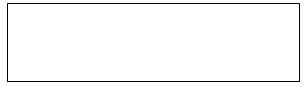 
 1.3 Объектінің орналасқан жері 
 (облыс, қала, аудан,

 ауылдық округ, елді мекен)

 Местонахождение объекта 
 (область, город, район, сельский округ, населенный пункт) 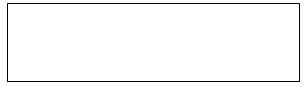 
 1.3 Объектінің орналасқан жері 
 (облыс, қала, аудан,

 ауылдық округ, елді мекен)

 Местонахождение объекта 
 (область, город, район, сельский округ, населенный пункт) 
 1.3 Объектінің орналасқан жері 
 (облыс, қала, аудан,

 ауылдық округ, елді мекен)

 Местонахождение объекта 
 (область, город, район, сельский округ, населенный пункт) 
 1.3 Объектінің орналасқан жері 
 (облыс, қала, аудан,

 ауылдық округ, елді мекен)

 Местонахождение объекта 
 (область, город, район, сельский округ, населенный пункт) 
 1.3 Объектінің орналасқан жері 
 (облыс, қала, аудан,

 ауылдық округ, елді мекен)

 Местонахождение объекта 
 (область, город, район, сельский округ, населенный пункт) 
 1.3 Объектінің орналасқан жері 
 (облыс, қала, аудан,

 ауылдық округ, елді мекен)

 Местонахождение объекта 
 (область, город, район, сельский округ, населенный пункт) 
 1.3 Объектінің орналасқан жері 
 (облыс, қала, аудан,

 ауылдық округ, елді мекен)

 Местонахождение объекта 
 (область, город, район, сельский округ, населенный пункт) 
1.4 "Объектілер және қуаттар түрлерінің тізбесіне" сәйкес объект түрінің коды (статистикалық нысанды қағаз жеткізгіште тапсыру кезінде статистика органының қызметкері толтырады)

 Код вида объекта согласно "Перечню видов объектов и мощностей" 

 (заполняется работником органа статистики при сдаче статистической 

 формы на бумажном носителе) 
1.4 "Объектілер және қуаттар түрлерінің тізбесіне" сәйкес объект түрінің коды (статистикалық нысанды қағаз жеткізгіште тапсыру кезінде статистика органының қызметкері толтырады)

 Код вида объекта согласно "Перечню видов объектов и мощностей" 

 (заполняется работником органа статистики при сдаче статистической 

 формы на бумажном носителе) 
1.4 "Объектілер және қуаттар түрлерінің тізбесіне" сәйкес объект түрінің коды (статистикалық нысанды қағаз жеткізгіште тапсыру кезінде статистика органының қызметкері толтырады)

 Код вида объекта согласно "Перечню видов объектов и мощностей" 

 (заполняется работником органа статистики при сдаче статистической 

 формы на бумажном носителе) 
1.4 "Объектілер және қуаттар түрлерінің тізбесіне" сәйкес объект түрінің коды (статистикалық нысанды қағаз жеткізгіште тапсыру кезінде статистика органының қызметкері толтырады)

 Код вида объекта согласно "Перечню видов объектов и мощностей" 

 (заполняется работником органа статистики при сдаче статистической 

 формы на бумажном носителе) 
1.4 "Объектілер және қуаттар түрлерінің тізбесіне" сәйкес объект түрінің коды (статистикалық нысанды қағаз жеткізгіште тапсыру кезінде статистика органының қызметкері толтырады)

 Код вида объекта согласно "Перечню видов объектов и мощностей" 

 (заполняется работником органа статистики при сдаче статистической 

 формы на бумажном носителе) 
1.4 "Объектілер және қуаттар түрлерінің тізбесіне" сәйкес объект түрінің коды (статистикалық нысанды қағаз жеткізгіште тапсыру кезінде статистика органының қызметкері толтырады)

 Код вида объекта согласно "Перечню видов объектов и мощностей" 

 (заполняется работником органа статистики при сдаче статистической 

 формы на бумажном носителе) 
1.4 "Объектілер және қуаттар түрлерінің тізбесіне" сәйкес объект түрінің коды (статистикалық нысанды қағаз жеткізгіште тапсыру кезінде статистика органының қызметкері толтырады)

 Код вида объекта согласно "Перечню видов объектов и мощностей" 

 (заполняется работником органа статистики при сдаче статистической 

 формы на бумажном носителе) 
 

1.5 Әкімшілік-аумақтық объектілер жіктеуішіне сәйкес объектінің орналасқан жерінің коды (статистикалық нысанды қағаз жеткізгіште тапсыру кезінде статистика органының қызметкері толтырады)

 Код местонахождения объекта согласно Классификатору 

 административно- территориальных объектов (заполняется работником органа статистики при сдаче статистической формы 

 на бумажном носителе) 
 

1.5 Әкімшілік-аумақтық объектілер жіктеуішіне сәйкес объектінің орналасқан жерінің коды (статистикалық нысанды қағаз жеткізгіште тапсыру кезінде статистика органының қызметкері толтырады)

 Код местонахождения объекта согласно Классификатору 

 административно- территориальных объектов (заполняется работником органа статистики при сдаче статистической формы 

 на бумажном носителе) 
 

1.5 Әкімшілік-аумақтық объектілер жіктеуішіне сәйкес объектінің орналасқан жерінің коды (статистикалық нысанды қағаз жеткізгіште тапсыру кезінде статистика органының қызметкері толтырады)

 Код местонахождения объекта согласно Классификатору 

 административно- территориальных объектов (заполняется работником органа статистики при сдаче статистической формы 

 на бумажном носителе) 
 

1.5 Әкімшілік-аумақтық объектілер жіктеуішіне сәйкес объектінің орналасқан жерінің коды (статистикалық нысанды қағаз жеткізгіште тапсыру кезінде статистика органының қызметкері толтырады)

 Код местонахождения объекта согласно Классификатору 

 административно- территориальных объектов (заполняется работником органа статистики при сдаче статистической формы 

 на бумажном носителе) 
 

1.5 Әкімшілік-аумақтық объектілер жіктеуішіне сәйкес объектінің орналасқан жерінің коды (статистикалық нысанды қағаз жеткізгіште тапсыру кезінде статистика органының қызметкері толтырады)

 Код местонахождения объекта согласно Классификатору 

 административно- территориальных объектов (заполняется работником органа статистики при сдаче статистической формы 

 на бумажном носителе) 
 

1.5 Әкімшілік-аумақтық объектілер жіктеуішіне сәйкес объектінің орналасқан жерінің коды (статистикалық нысанды қағаз жеткізгіште тапсыру кезінде статистика органының қызметкері толтырады)

 Код местонахождения объекта согласно Классификатору 

 административно- территориальных объектов (заполняется работником органа статистики при сдаче статистической формы 

 на бумажном носителе) 
 

1.5 Әкімшілік-аумақтық объектілер жіктеуішіне сәйкес объектінің орналасқан жерінің коды (статистикалық нысанды қағаз жеткізгіште тапсыру кезінде статистика органының қызметкері толтырады)

 Код местонахождения объекта согласно Классификатору 

 административно- территориальных объектов (заполняется работником органа статистики при сдаче статистической формы 

 на бумажном носителе) 
 

1.6 Экономикалық қызмет түрлерінің номенклатурасына сәйкес объектінің қызмет түрінің коды (статистикалық нысанды қағаз жеткізгіште тапсыру кезінде статистика органының қызметкері толтырады)

Код вида деятельности объекта согласно Номенклатуре видов 

экономической деятельности (заполняется работником органа статистики 

при сдаче статистической формы на бумажном носителе) 
 

1.6 Экономикалық қызмет түрлерінің номенклатурасына сәйкес объектінің қызмет түрінің коды (статистикалық нысанды қағаз жеткізгіште тапсыру кезінде статистика органының қызметкері толтырады)

Код вида деятельности объекта согласно Номенклатуре видов 

экономической деятельности (заполняется работником органа статистики 

при сдаче статистической формы на бумажном носителе) 
 

1.6 Экономикалық қызмет түрлерінің номенклатурасына сәйкес объектінің қызмет түрінің коды (статистикалық нысанды қағаз жеткізгіште тапсыру кезінде статистика органының қызметкері толтырады)

Код вида деятельности объекта согласно Номенклатуре видов 

экономической деятельности (заполняется работником органа статистики 

при сдаче статистической формы на бумажном носителе) 
 

1.6 Экономикалық қызмет түрлерінің номенклатурасына сәйкес объектінің қызмет түрінің коды (статистикалық нысанды қағаз жеткізгіште тапсыру кезінде статистика органының қызметкері толтырады)

Код вида деятельности объекта согласно Номенклатуре видов 

экономической деятельности (заполняется работником органа статистики 

при сдаче статистической формы на бумажном носителе) 
 

1.6 Экономикалық қызмет түрлерінің номенклатурасына сәйкес объектінің қызмет түрінің коды (статистикалық нысанды қағаз жеткізгіште тапсыру кезінде статистика органының қызметкері толтырады)

Код вида деятельности объекта согласно Номенклатуре видов 

экономической деятельности (заполняется работником органа статистики 

при сдаче статистической формы на бумажном носителе) 
 

1.6 Экономикалық қызмет түрлерінің номенклатурасына сәйкес объектінің қызмет түрінің коды (статистикалық нысанды қағаз жеткізгіште тапсыру кезінде статистика органының қызметкері толтырады)

Код вида деятельности объекта согласно Номенклатуре видов 

экономической деятельности (заполняется работником органа статистики 

при сдаче статистической формы на бумажном носителе) 
 

1.6 Экономикалық қызмет түрлерінің номенклатурасына сәйкес объектінің қызмет түрінің коды (статистикалық нысанды қағаз жеткізгіште тапсыру кезінде статистика органының қызметкері толтырады)

Код вида деятельности объекта согласно Номенклатуре видов 

экономической деятельности (заполняется работником органа статистики 

при сдаче статистической формы на бумажном носителе) 
1.7 Объекті (-лер) саны

Количество объекта (-ов)2

 
1.7 Объекті (-лер) саны

Количество объекта (-ов)2

 
1.7 Объекті (-лер) саны

Количество объекта (-ов)2

 
1.7 Объекті (-лер) саны

Количество объекта (-ов)2

 
1.7 Объекті (-лер) саны

Количество объекта (-ов)2

 
1.7 Объекті (-лер) саны

Количество объекта (-ов)2

 
1.7 Объекті (-лер) саны

Количество объекта (-ов)2

 
1.7 Объекті (-лер) саны

Количество объекта (-ов)2

 
1.7 Объекті (-лер) саны

Количество объекта (-ов)2

 
1.7 Объекті (-лер) саны

Количество объекта (-ов)2

 
1.7 Объекті (-лер) саны

Количество объекта (-ов)2

 
1.7 Объекті (-лер) саны

Количество объекта (-ов)2

 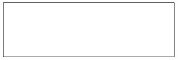 
2. Құрылыстың басым сипатын "v" белгісімен көрсетіңіз

Отметьте знаком "v" преобладающий характер строительства 

2.1 Жаңа құрылыс                   2.3 Кеңейту 

 Новое строительство 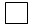                Расширение 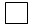 

2.2 Қайта жаңарту                   2.4 Техникалық қайта жарақтандыру 

Реконструкция 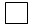                            Техническое перевооружение 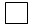 
2. Құрылыстың басым сипатын "v" белгісімен көрсетіңіз

Отметьте знаком "v" преобладающий характер строительства 

2.1 Жаңа құрылыс                   2.3 Кеңейту 

 Новое строительство                Расширение 

2.2 Қайта жаңарту                   2.4 Техникалық қайта жарақтандыру 

Реконструкция                            Техническое перевооружение 
2. Құрылыстың басым сипатын "v" белгісімен көрсетіңіз

Отметьте знаком "v" преобладающий характер строительства 

2.1 Жаңа құрылыс                   2.3 Кеңейту 

 Новое строительство                Расширение 

2.2 Қайта жаңарту                   2.4 Техникалық қайта жарақтандыру 

Реконструкция                            Техническое перевооружение 
2. Құрылыстың басым сипатын "v" белгісімен көрсетіңіз

Отметьте знаком "v" преобладающий характер строительства 

2.1 Жаңа құрылыс                   2.3 Кеңейту 

 Новое строительство                Расширение 

2.2 Қайта жаңарту                   2.4 Техникалық қайта жарақтандыру 

Реконструкция                            Техническое перевооружение 
2. Құрылыстың басым сипатын "v" белгісімен көрсетіңіз

Отметьте знаком "v" преобладающий характер строительства 

2.1 Жаңа құрылыс                   2.3 Кеңейту 

 Новое строительство                Расширение 

2.2 Қайта жаңарту                   2.4 Техникалық қайта жарақтандыру 

Реконструкция                            Техническое перевооружение 
2. Құрылыстың басым сипатын "v" белгісімен көрсетіңіз

Отметьте знаком "v" преобладающий характер строительства 

2.1 Жаңа құрылыс                   2.3 Кеңейту 

 Новое строительство                Расширение 

2.2 Қайта жаңарту                   2.4 Техникалық қайта жарақтандыру 

Реконструкция                            Техническое перевооружение 
2. Құрылыстың басым сипатын "v" белгісімен көрсетіңіз

Отметьте знаком "v" преобладающий характер строительства 

2.1 Жаңа құрылыс                   2.3 Кеңейту 

 Новое строительство                Расширение 

2.2 Қайта жаңарту                   2.4 Техникалық қайта жарақтандыру 

Реконструкция                            Техническое перевооружение 
2. Құрылыстың басым сипатын "v" белгісімен көрсетіңіз

Отметьте знаком "v" преобладающий характер строительства 

2.1 Жаңа құрылыс                   2.3 Кеңейту 

 Новое строительство                Расширение 

2.2 Қайта жаңарту                   2.4 Техникалық қайта жарақтандыру 

Реконструкция                            Техническое перевооружение 
2. Құрылыстың басым сипатын "v" белгісімен көрсетіңіз

Отметьте знаком "v" преобладающий характер строительства 

2.1 Жаңа құрылыс                   2.3 Кеңейту 

 Новое строительство                Расширение 

2.2 Қайта жаңарту                   2.4 Техникалық қайта жарақтандыру 

Реконструкция                            Техническое перевооружение 
2. Құрылыстың басым сипатын "v" белгісімен көрсетіңіз

Отметьте знаком "v" преобладающий характер строительства 

2.1 Жаңа құрылыс                   2.3 Кеңейту 

 Новое строительство                Расширение 

2.2 Қайта жаңарту                   2.4 Техникалық қайта жарақтандыру 

Реконструкция                            Техническое перевооружение 
2. Құрылыстың басым сипатын "v" белгісімен көрсетіңіз

Отметьте знаком "v" преобладающий характер строительства 

2.1 Жаңа құрылыс                   2.3 Кеңейту 

 Новое строительство                Расширение 

2.2 Қайта жаңарту                   2.4 Техникалық қайта жарақтандыру 

Реконструкция                            Техническое перевооружение 
2. Құрылыстың басым сипатын "v" белгісімен көрсетіңіз

Отметьте знаком "v" преобладающий характер строительства 

2.1 Жаңа құрылыс                   2.3 Кеңейту 

 Новое строительство                Расширение 

2.2 Қайта жаңарту                   2.4 Техникалық қайта жарақтандыру 

Реконструкция                            Техническое перевооружение 
2. Құрылыстың басым сипатын "v" белгісімен көрсетіңіз

Отметьте знаком "v" преобладающий характер строительства 

2.1 Жаңа құрылыс                   2.3 Кеңейту 

 Новое строительство                Расширение 

2.2 Қайта жаңарту                   2.4 Техникалық қайта жарақтандыру 

Реконструкция                            Техническое перевооружение 
2. Құрылыстың басым сипатын "v" белгісімен көрсетіңіз

Отметьте знаком "v" преобладающий характер строительства 

2.1 Жаңа құрылыс                   2.3 Кеңейту 

 Новое строительство                Расширение 

2.2 Қайта жаңарту                   2.4 Техникалық қайта жарақтандыру 

Реконструкция                            Техническое перевооружение 
3. Жаңа ғимараттар санын көрсетіңіз, бірлік 

Укажите количество новых зданий, единиц  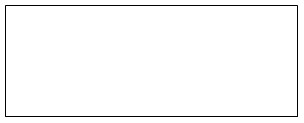 
3. Жаңа ғимараттар санын көрсетіңіз, бірлік 

Укажите количество новых зданий, единиц  
3. Жаңа ғимараттар санын көрсетіңіз, бірлік 

Укажите количество новых зданий, единиц  
3. Жаңа ғимараттар санын көрсетіңіз, бірлік 

Укажите количество новых зданий, единиц  
3. Жаңа ғимараттар санын көрсетіңіз, бірлік 

Укажите количество новых зданий, единиц  
3. Жаңа ғимараттар санын көрсетіңіз, бірлік 

Укажите количество новых зданий, единиц  
3. Жаңа ғимараттар санын көрсетіңіз, бірлік 

Укажите количество новых зданий, единиц  
3. Жаңа ғимараттар санын көрсетіңіз, бірлік 

Укажите количество новых зданий, единиц  
3. Жаңа ғимараттар санын көрсетіңіз, бірлік 

Укажите количество новых зданий, единиц  
3. Жаңа ғимараттар санын көрсетіңіз, бірлік 

Укажите количество новых зданий, единиц  
3. Жаңа ғимараттар санын көрсетіңіз, бірлік 

Укажите количество новых зданий, единиц  
3. Жаңа ғимараттар санын көрсетіңіз, бірлік 

Укажите количество новых зданий, единиц  
3. Жаңа ғимараттар санын көрсетіңіз, бірлік 

Укажите количество новых зданий, единиц  
3. Жаңа ғимараттар санын көрсетіңіз, бірлік 

Укажите количество новых зданий, единиц  
4. Жаңа тұрғын немесе тұрғын емес ғимараттарды, жаңа тұрғын ғимараттағы кіріктіре-жапсарластыра салынған үй-жайларды немесе қолданыстағы ғимаратқа жапсаржай (қондыра салынған үй-жайлар) пайдалануға берілген жағдайда, мыналарды көрсетіңіз:

При вводе в эксплуатацию нового жилого или нежилого здания, встроенно-пристроенного помещения в новом жилом здании или пристройки (надстройки) к существующему зданию укажите:

4.1 Жалпы құрылыс көлемі, текше метр  

Общий строительный объем, куб. метров 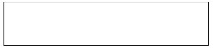 

4.2 Ғимараттың жалпы алаңы, шаршы метр 

 Общая площадь здания, кв. метров³ 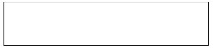 
4. Жаңа тұрғын немесе тұрғын емес ғимараттарды, жаңа тұрғын ғимараттағы кіріктіре-жапсарластыра салынған үй-жайларды немесе қолданыстағы ғимаратқа жапсаржай (қондыра салынған үй-жайлар) пайдалануға берілген жағдайда, мыналарды көрсетіңіз:

При вводе в эксплуатацию нового жилого или нежилого здания, встроенно-пристроенного помещения в новом жилом здании или пристройки (надстройки) к существующему зданию укажите:

4.1 Жалпы құрылыс көлемі, текше метр  

Общий строительный объем, куб. метров 

4.2 Ғимараттың жалпы алаңы, шаршы метр 

 Общая площадь здания, кв. метров³ 
4. Жаңа тұрғын немесе тұрғын емес ғимараттарды, жаңа тұрғын ғимараттағы кіріктіре-жапсарластыра салынған үй-жайларды немесе қолданыстағы ғимаратқа жапсаржай (қондыра салынған үй-жайлар) пайдалануға берілген жағдайда, мыналарды көрсетіңіз:

При вводе в эксплуатацию нового жилого или нежилого здания, встроенно-пристроенного помещения в новом жилом здании или пристройки (надстройки) к существующему зданию укажите:

4.1 Жалпы құрылыс көлемі, текше метр  

Общий строительный объем, куб. метров 

4.2 Ғимараттың жалпы алаңы, шаршы метр 

 Общая площадь здания, кв. метров³ 
4. Жаңа тұрғын немесе тұрғын емес ғимараттарды, жаңа тұрғын ғимараттағы кіріктіре-жапсарластыра салынған үй-жайларды немесе қолданыстағы ғимаратқа жапсаржай (қондыра салынған үй-жайлар) пайдалануға берілген жағдайда, мыналарды көрсетіңіз:

При вводе в эксплуатацию нового жилого или нежилого здания, встроенно-пристроенного помещения в новом жилом здании или пристройки (надстройки) к существующему зданию укажите:

4.1 Жалпы құрылыс көлемі, текше метр  

Общий строительный объем, куб. метров 

4.2 Ғимараттың жалпы алаңы, шаршы метр 

 Общая площадь здания, кв. метров³ 
4. Жаңа тұрғын немесе тұрғын емес ғимараттарды, жаңа тұрғын ғимараттағы кіріктіре-жапсарластыра салынған үй-жайларды немесе қолданыстағы ғимаратқа жапсаржай (қондыра салынған үй-жайлар) пайдалануға берілген жағдайда, мыналарды көрсетіңіз:

При вводе в эксплуатацию нового жилого или нежилого здания, встроенно-пристроенного помещения в новом жилом здании или пристройки (надстройки) к существующему зданию укажите:

4.1 Жалпы құрылыс көлемі, текше метр  

Общий строительный объем, куб. метров 

4.2 Ғимараттың жалпы алаңы, шаршы метр 

 Общая площадь здания, кв. метров³ 
4. Жаңа тұрғын немесе тұрғын емес ғимараттарды, жаңа тұрғын ғимараттағы кіріктіре-жапсарластыра салынған үй-жайларды немесе қолданыстағы ғимаратқа жапсаржай (қондыра салынған үй-жайлар) пайдалануға берілген жағдайда, мыналарды көрсетіңіз:

При вводе в эксплуатацию нового жилого или нежилого здания, встроенно-пристроенного помещения в новом жилом здании или пристройки (надстройки) к существующему зданию укажите:

4.1 Жалпы құрылыс көлемі, текше метр  

Общий строительный объем, куб. метров 

4.2 Ғимараттың жалпы алаңы, шаршы метр 

 Общая площадь здания, кв. метров³ 
4. Жаңа тұрғын немесе тұрғын емес ғимараттарды, жаңа тұрғын ғимараттағы кіріктіре-жапсарластыра салынған үй-жайларды немесе қолданыстағы ғимаратқа жапсаржай (қондыра салынған үй-жайлар) пайдалануға берілген жағдайда, мыналарды көрсетіңіз:

При вводе в эксплуатацию нового жилого или нежилого здания, встроенно-пристроенного помещения в новом жилом здании или пристройки (надстройки) к существующему зданию укажите:

4.1 Жалпы құрылыс көлемі, текше метр  

Общий строительный объем, куб. метров 

4.2 Ғимараттың жалпы алаңы, шаршы метр 

 Общая площадь здания, кв. метров³ 
4. Жаңа тұрғын немесе тұрғын емес ғимараттарды, жаңа тұрғын ғимараттағы кіріктіре-жапсарластыра салынған үй-жайларды немесе қолданыстағы ғимаратқа жапсаржай (қондыра салынған үй-жайлар) пайдалануға берілген жағдайда, мыналарды көрсетіңіз:

При вводе в эксплуатацию нового жилого или нежилого здания, встроенно-пристроенного помещения в новом жилом здании или пристройки (надстройки) к существующему зданию укажите:

4.1 Жалпы құрылыс көлемі, текше метр  

Общий строительный объем, куб. метров 

4.2 Ғимараттың жалпы алаңы, шаршы метр 

 Общая площадь здания, кв. метров³ 
4. Жаңа тұрғын немесе тұрғын емес ғимараттарды, жаңа тұрғын ғимараттағы кіріктіре-жапсарластыра салынған үй-жайларды немесе қолданыстағы ғимаратқа жапсаржай (қондыра салынған үй-жайлар) пайдалануға берілген жағдайда, мыналарды көрсетіңіз:

При вводе в эксплуатацию нового жилого или нежилого здания, встроенно-пристроенного помещения в новом жилом здании или пристройки (надстройки) к существующему зданию укажите:

4.1 Жалпы құрылыс көлемі, текше метр  

Общий строительный объем, куб. метров 

4.2 Ғимараттың жалпы алаңы, шаршы метр 

 Общая площадь здания, кв. метров³ 
4. Жаңа тұрғын немесе тұрғын емес ғимараттарды, жаңа тұрғын ғимараттағы кіріктіре-жапсарластыра салынған үй-жайларды немесе қолданыстағы ғимаратқа жапсаржай (қондыра салынған үй-жайлар) пайдалануға берілген жағдайда, мыналарды көрсетіңіз:

При вводе в эксплуатацию нового жилого или нежилого здания, встроенно-пристроенного помещения в новом жилом здании или пристройки (надстройки) к существующему зданию укажите:

4.1 Жалпы құрылыс көлемі, текше метр  

Общий строительный объем, куб. метров 

4.2 Ғимараттың жалпы алаңы, шаршы метр 

 Общая площадь здания, кв. метров³ 
4. Жаңа тұрғын немесе тұрғын емес ғимараттарды, жаңа тұрғын ғимараттағы кіріктіре-жапсарластыра салынған үй-жайларды немесе қолданыстағы ғимаратқа жапсаржай (қондыра салынған үй-жайлар) пайдалануға берілген жағдайда, мыналарды көрсетіңіз:

При вводе в эксплуатацию нового жилого или нежилого здания, встроенно-пристроенного помещения в новом жилом здании или пристройки (надстройки) к существующему зданию укажите:

4.1 Жалпы құрылыс көлемі, текше метр  

Общий строительный объем, куб. метров 

4.2 Ғимараттың жалпы алаңы, шаршы метр 

 Общая площадь здания, кв. метров³ 
4. Жаңа тұрғын немесе тұрғын емес ғимараттарды, жаңа тұрғын ғимараттағы кіріктіре-жапсарластыра салынған үй-жайларды немесе қолданыстағы ғимаратқа жапсаржай (қондыра салынған үй-жайлар) пайдалануға берілген жағдайда, мыналарды көрсетіңіз:

При вводе в эксплуатацию нового жилого или нежилого здания, встроенно-пристроенного помещения в новом жилом здании или пристройки (надстройки) к существующему зданию укажите:

4.1 Жалпы құрылыс көлемі, текше метр  

Общий строительный объем, куб. метров 

4.2 Ғимараттың жалпы алаңы, шаршы метр 

 Общая площадь здания, кв. метров³ 
4. Жаңа тұрғын немесе тұрғын емес ғимараттарды, жаңа тұрғын ғимараттағы кіріктіре-жапсарластыра салынған үй-жайларды немесе қолданыстағы ғимаратқа жапсаржай (қондыра салынған үй-жайлар) пайдалануға берілген жағдайда, мыналарды көрсетіңіз:

При вводе в эксплуатацию нового жилого или нежилого здания, встроенно-пристроенного помещения в новом жилом здании или пристройки (надстройки) к существующему зданию укажите:

4.1 Жалпы құрылыс көлемі, текше метр  

Общий строительный объем, куб. метров 

4.2 Ғимараттың жалпы алаңы, шаршы метр 

 Общая площадь здания, кв. метров³ 
4. Жаңа тұрғын немесе тұрғын емес ғимараттарды, жаңа тұрғын ғимараттағы кіріктіре-жапсарластыра салынған үй-жайларды немесе қолданыстағы ғимаратқа жапсаржай (қондыра салынған үй-жайлар) пайдалануға берілген жағдайда, мыналарды көрсетіңіз:

При вводе в эксплуатацию нового жилого или нежилого здания, встроенно-пристроенного помещения в новом жилом здании или пристройки (надстройки) к существующему зданию укажите:

4.1 Жалпы құрылыс көлемі, текше метр  

Общий строительный объем, куб. метров 

4.2 Ғимараттың жалпы алаңы, шаршы метр 

 Общая площадь здания, кв. метров³ 
5. Өзге де тұрғын ғимараттар пайдалануға берілген жағдайда, тұрғын және қосалқы үй-жайлардың жалпы алаңын көрсетіңіз, шаршы метр

При вводе в эксплуатацию прочего жилого здания укажите общую площадь жилых и

подсобных помещений, кв. метров 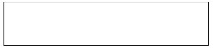 
5. Өзге де тұрғын ғимараттар пайдалануға берілген жағдайда, тұрғын және қосалқы үй-жайлардың жалпы алаңын көрсетіңіз, шаршы метр

При вводе в эксплуатацию прочего жилого здания укажите общую площадь жилых и

подсобных помещений, кв. метров 
5. Өзге де тұрғын ғимараттар пайдалануға берілген жағдайда, тұрғын және қосалқы үй-жайлардың жалпы алаңын көрсетіңіз, шаршы метр

При вводе в эксплуатацию прочего жилого здания укажите общую площадь жилых и

подсобных помещений, кв. метров 
5. Өзге де тұрғын ғимараттар пайдалануға берілген жағдайда, тұрғын және қосалқы үй-жайлардың жалпы алаңын көрсетіңіз, шаршы метр

При вводе в эксплуатацию прочего жилого здания укажите общую площадь жилых и

подсобных помещений, кв. метров 
5. Өзге де тұрғын ғимараттар пайдалануға берілген жағдайда, тұрғын және қосалқы үй-жайлардың жалпы алаңын көрсетіңіз, шаршы метр

При вводе в эксплуатацию прочего жилого здания укажите общую площадь жилых и

подсобных помещений, кв. метров 
5. Өзге де тұрғын ғимараттар пайдалануға берілген жағдайда, тұрғын және қосалқы үй-жайлардың жалпы алаңын көрсетіңіз, шаршы метр

При вводе в эксплуатацию прочего жилого здания укажите общую площадь жилых и

подсобных помещений, кв. метров 
5. Өзге де тұрғын ғимараттар пайдалануға берілген жағдайда, тұрғын және қосалқы үй-жайлардың жалпы алаңын көрсетіңіз, шаршы метр

При вводе в эксплуатацию прочего жилого здания укажите общую площадь жилых и

подсобных помещений, кв. метров 
5. Өзге де тұрғын ғимараттар пайдалануға берілген жағдайда, тұрғын және қосалқы үй-жайлардың жалпы алаңын көрсетіңіз, шаршы метр

При вводе в эксплуатацию прочего жилого здания укажите общую площадь жилых и

подсобных помещений, кв. метров 
5. Өзге де тұрғын ғимараттар пайдалануға берілген жағдайда, тұрғын және қосалқы үй-жайлардың жалпы алаңын көрсетіңіз, шаршы метр

При вводе в эксплуатацию прочего жилого здания укажите общую площадь жилых и

подсобных помещений, кв. метров 
5. Өзге де тұрғын ғимараттар пайдалануға берілген жағдайда, тұрғын және қосалқы үй-жайлардың жалпы алаңын көрсетіңіз, шаршы метр

При вводе в эксплуатацию прочего жилого здания укажите общую площадь жилых и

подсобных помещений, кв. метров 
5. Өзге де тұрғын ғимараттар пайдалануға берілген жағдайда, тұрғын және қосалқы үй-жайлардың жалпы алаңын көрсетіңіз, шаршы метр

При вводе в эксплуатацию прочего жилого здания укажите общую площадь жилых и

подсобных помещений, кв. метров 
5. Өзге де тұрғын ғимараттар пайдалануға берілген жағдайда, тұрғын және қосалқы үй-жайлардың жалпы алаңын көрсетіңіз, шаршы метр

При вводе в эксплуатацию прочего жилого здания укажите общую площадь жилых и

подсобных помещений, кв. метров 
5. Өзге де тұрғын ғимараттар пайдалануға берілген жағдайда, тұрғын және қосалқы үй-жайлардың жалпы алаңын көрсетіңіз, шаршы метр

При вводе в эксплуатацию прочего жилого здания укажите общую площадь жилых и

подсобных помещений, кв. метров 
5. Өзге де тұрғын ғимараттар пайдалануға берілген жағдайда, тұрғын және қосалқы үй-жайлардың жалпы алаңын көрсетіңіз, шаршы метр

При вводе в эксплуатацию прочего жилого здания укажите общую площадь жилых и

подсобных помещений, кв. метров 
 

6. Тұрғын үй немесе жатақхана пайдалануға берілген жағдайда, үйдің қабаттылығын "v" белгісімен көрсетіңіз 

 При вводе в эксплуатацию жилого дома или общежития отметьте знаком "v" этажность здания 
 

6. Тұрғын үй немесе жатақхана пайдалануға берілген жағдайда, үйдің қабаттылығын "v" белгісімен көрсетіңіз 

 При вводе в эксплуатацию жилого дома или общежития отметьте знаком "v" этажность здания 
 

6. Тұрғын үй немесе жатақхана пайдалануға берілген жағдайда, үйдің қабаттылығын "v" белгісімен көрсетіңіз 

 При вводе в эксплуатацию жилого дома или общежития отметьте знаком "v" этажность здания 
 

6. Тұрғын үй немесе жатақхана пайдалануға берілген жағдайда, үйдің қабаттылығын "v" белгісімен көрсетіңіз 

 При вводе в эксплуатацию жилого дома или общежития отметьте знаком "v" этажность здания 
 

6. Тұрғын үй немесе жатақхана пайдалануға берілген жағдайда, үйдің қабаттылығын "v" белгісімен көрсетіңіз 

 При вводе в эксплуатацию жилого дома или общежития отметьте знаком "v" этажность здания 
 

6. Тұрғын үй немесе жатақхана пайдалануға берілген жағдайда, үйдің қабаттылығын "v" белгісімен көрсетіңіз 

 При вводе в эксплуатацию жилого дома или общежития отметьте знаком "v" этажность здания 
 

6. Тұрғын үй немесе жатақхана пайдалануға берілген жағдайда, үйдің қабаттылығын "v" белгісімен көрсетіңіз 

 При вводе в эксплуатацию жилого дома или общежития отметьте знаком "v" этажность здания 
 

6. Тұрғын үй немесе жатақхана пайдалануға берілген жағдайда, үйдің қабаттылығын "v" белгісімен көрсетіңіз 

 При вводе в эксплуатацию жилого дома или общежития отметьте знаком "v" этажность здания 
 

6. Тұрғын үй немесе жатақхана пайдалануға берілген жағдайда, үйдің қабаттылығын "v" белгісімен көрсетіңіз 

 При вводе в эксплуатацию жилого дома или общежития отметьте знаком "v" этажность здания 
 

6. Тұрғын үй немесе жатақхана пайдалануға берілген жағдайда, үйдің қабаттылығын "v" белгісімен көрсетіңіз 

 При вводе в эксплуатацию жилого дома или общежития отметьте знаком "v" этажность здания 
 

6. Тұрғын үй немесе жатақхана пайдалануға берілген жағдайда, үйдің қабаттылығын "v" белгісімен көрсетіңіз 

 При вводе в эксплуатацию жилого дома или общежития отметьте знаком "v" этажность здания 
 

6. Тұрғын үй немесе жатақхана пайдалануға берілген жағдайда, үйдің қабаттылығын "v" белгісімен көрсетіңіз 

 При вводе в эксплуатацию жилого дома или общежития отметьте знаком "v" этажность здания 
 

6. Тұрғын үй немесе жатақхана пайдалануға берілген жағдайда, үйдің қабаттылығын "v" белгісімен көрсетіңіз 

 При вводе в эксплуатацию жилого дома или общежития отметьте знаком "v" этажность здания 
 

6. Тұрғын үй немесе жатақхана пайдалануға берілген жағдайда, үйдің қабаттылығын "v" белгісімен көрсетіңіз 

 При вводе в эксплуатацию жилого дома или общежития отметьте знаком "v" этажность здания 
6.1 1 қабатты

 1-этажное  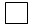 
6.1 1 қабатты

 1-этажное  
6.1 1 қабатты

 1-этажное  
6.1 1 қабатты

 1-этажное  
6.4 4 қабатты

 4-этажное 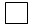 
6.4 4 қабатты

 4-этажное 
6.4 4 қабатты

 4-этажное 
6.4 4 қабатты

 4-этажное 
6.4 4 қабатты

 4-этажное 
6.4 4 қабатты

 4-этажное 
6.7 20 қабатты және 
 одан да биік

 20-этажное и выше 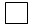 
6.7 20 қабатты және 
 одан да биік

 20-этажное и выше 
6.7 20 қабатты және 
 одан да биік

 20-этажное и выше 
6.7 20 қабатты және 
 одан да биік

 20-этажное и выше 
 

6.2 2 қабатты

 2-этажное  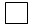 
 

6.2 2 қабатты

 2-этажное  
 

6.2 2 қабатты

 2-этажное  
 

6.2 2 қабатты

 2-этажное  
6.5 5-9 қабатты

 5-9-этажное 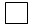 
6.5 5-9 қабатты

 5-9-этажное 
6.5 5-9 қабатты

 5-9-этажное 
6.5 5-9 қабатты

 5-9-этажное 
6.5 5-9 қабатты

 5-9-этажное 
6.5 5-9 қабатты

 5-9-этажное 
6.7 20 қабатты және 
 одан да биік

 20-этажное и выше 
6.7 20 қабатты және 
 одан да биік

 20-этажное и выше 
6.7 20 қабатты және 
 одан да биік

 20-этажное и выше 
6.7 20 қабатты және 
 одан да биік

 20-этажное и выше 
 

6.3 3 қабатты

 3-этажное 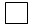 
 

6.3 3 қабатты

 3-этажное 
 

6.3 3 қабатты

 3-этажное 
 

6.3 3 қабатты

 3-этажное 
6.6 10-19 қабатты

 10-19-этажное 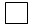 
6.6 10-19 қабатты

 10-19-этажное 
6.6 10-19 қабатты

 10-19-этажное 
6.6 10-19 қабатты

 10-19-этажное 
6.6 10-19 қабатты

 10-19-этажное 
6.6 10-19 қабатты

 10-19-этажное 
 

7. Тұрғын үй немесе жатақхана пайдалануға берілген жағдайда, абаттандыру дәрежесін "v" белгісімен көрсетіңіз 

 При вводе в эксплуатацию жилого дома или общежития отметьте знаком "v" степень благоустройства 
 

7. Тұрғын үй немесе жатақхана пайдалануға берілген жағдайда, абаттандыру дәрежесін "v" белгісімен көрсетіңіз 

 При вводе в эксплуатацию жилого дома или общежития отметьте знаком "v" степень благоустройства 
 

7. Тұрғын үй немесе жатақхана пайдалануға берілген жағдайда, абаттандыру дәрежесін "v" белгісімен көрсетіңіз 

 При вводе в эксплуатацию жилого дома или общежития отметьте знаком "v" степень благоустройства 
 

7. Тұрғын үй немесе жатақхана пайдалануға берілген жағдайда, абаттандыру дәрежесін "v" белгісімен көрсетіңіз 

 При вводе в эксплуатацию жилого дома или общежития отметьте знаком "v" степень благоустройства 
 

7. Тұрғын үй немесе жатақхана пайдалануға берілген жағдайда, абаттандыру дәрежесін "v" белгісімен көрсетіңіз 

 При вводе в эксплуатацию жилого дома или общежития отметьте знаком "v" степень благоустройства 
 

7. Тұрғын үй немесе жатақхана пайдалануға берілген жағдайда, абаттандыру дәрежесін "v" белгісімен көрсетіңіз 

 При вводе в эксплуатацию жилого дома или общежития отметьте знаком "v" степень благоустройства 
 

7. Тұрғын үй немесе жатақхана пайдалануға берілген жағдайда, абаттандыру дәрежесін "v" белгісімен көрсетіңіз 

 При вводе в эксплуатацию жилого дома или общежития отметьте знаком "v" степень благоустройства 
 

7. Тұрғын үй немесе жатақхана пайдалануға берілген жағдайда, абаттандыру дәрежесін "v" белгісімен көрсетіңіз 

 При вводе в эксплуатацию жилого дома или общежития отметьте знаком "v" степень благоустройства 
 

7. Тұрғын үй немесе жатақхана пайдалануға берілген жағдайда, абаттандыру дәрежесін "v" белгісімен көрсетіңіз 

 При вводе в эксплуатацию жилого дома или общежития отметьте знаком "v" степень благоустройства 
 

7. Тұрғын үй немесе жатақхана пайдалануға берілген жағдайда, абаттандыру дәрежесін "v" белгісімен көрсетіңіз 

 При вводе в эксплуатацию жилого дома или общежития отметьте знаком "v" степень благоустройства 
 

7. Тұрғын үй немесе жатақхана пайдалануға берілген жағдайда, абаттандыру дәрежесін "v" белгісімен көрсетіңіз 

 При вводе в эксплуатацию жилого дома или общежития отметьте знаком "v" степень благоустройства 
 

7. Тұрғын үй немесе жатақхана пайдалануға берілген жағдайда, абаттандыру дәрежесін "v" белгісімен көрсетіңіз 

 При вводе в эксплуатацию жилого дома или общежития отметьте знаком "v" степень благоустройства 
 

7. Тұрғын үй немесе жатақхана пайдалануға берілген жағдайда, абаттандыру дәрежесін "v" белгісімен көрсетіңіз 

 При вводе в эксплуатацию жилого дома или общежития отметьте знаком "v" степень благоустройства 
 

7. Тұрғын үй немесе жатақхана пайдалануға берілген жағдайда, абаттандыру дәрежесін "v" белгісімен көрсетіңіз 

 При вводе в эксплуатацию жилого дома или общежития отметьте знаком "v" степень благоустройства 
7.1 сумен жабдықтау

 водоснабжение 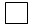 
7.1 сумен жабдықтау

 водоснабжение 
7.5 орталықтан ыстық сумен жабдықтау

 центральное горячее

 водоснабжение 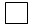 
7.5 орталықтан ыстық сумен жабдықтау

 центральное горячее

 водоснабжение 
7.5 орталықтан ыстық сумен жабдықтау

 центральное горячее

 водоснабжение 
7.5 орталықтан ыстық сумен жабдықтау

 центральное горячее

 водоснабжение 
7.5 орталықтан ыстық сумен жабдықтау

 центральное горячее

 водоснабжение 
7.5 орталықтан ыстық сумен жабдықтау

 центральное горячее

 водоснабжение 
7.8 желілік (табиғи) газ 

 газ сетевой 

 (природный) 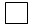 
7.8 желілік (табиғи) газ 

 газ сетевой 

 (природный) 
7.8 желілік (табиғи) газ 

 газ сетевой 

 (природный) 
7.8 желілік (табиғи) газ 

 газ сетевой 

 (природный) 
7.8 желілік (табиғи) газ 

 газ сетевой 

 (природный) 
7.8 желілік (табиғи) газ 

 газ сетевой 

 (природный) 
7.2 кәріз

 канализация 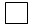 
7.2 кәріз

 канализация 
 

7.6 жеке су жылытқыштардан

 ыстық сумен жабдықтау

 горячее водоснабжение от 

индивидуальных 

водонагревателей 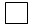 
 

7.6 жеке су жылытқыштардан

 ыстық сумен жабдықтау

 горячее водоснабжение от 

индивидуальных 

водонагревателей 
 

7.6 жеке су жылытқыштардан

 ыстық сумен жабдықтау

 горячее водоснабжение от 

индивидуальных 

водонагревателей 
 

7.6 жеке су жылытқыштардан

 ыстық сумен жабдықтау

 горячее водоснабжение от 

индивидуальных 

водонагревателей 
 

7.6 жеке су жылытқыштардан

 ыстық сумен жабдықтау

 горячее водоснабжение от 

индивидуальных 

водонагревателей 
 

7.6 жеке су жылытқыштардан

 ыстық сумен жабдықтау

 горячее водоснабжение от 

индивидуальных 

водонагревателей 
7.9 сұйытылған 

(баллондағы) газ

 газ сжиженный

 (в баллонах) 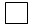 
7.9 сұйытылған 

(баллондағы) газ

 газ сжиженный

 (в баллонах) 
7.9 сұйытылған 

(баллондағы) газ

 газ сжиженный

 (в баллонах) 
7.9 сұйытылған 

(баллондағы) газ

 газ сжиженный

 (в баллонах) 
7.9 сұйытылған 

(баллондағы) газ

 газ сжиженный

 (в баллонах) 
7.9 сұйытылған 

(баллондағы) газ

 газ сжиженный

 (в баллонах) 
 

7.3 орталықтан жылыту 

 центральное отопление 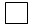 

7.4 дербес жылыту (жеке қондырғылардан, қазандықтардан жылыту)

 автономное отопление 

(отопление от 

индивидуальных установок, 

котлов) 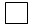 
 

7.3 орталықтан жылыту 

 центральное отопление 

7.4 дербес жылыту (жеке қондырғылардан, қазандықтардан жылыту)

 автономное отопление 

(отопление от 

индивидуальных установок, 

котлов) 
7.7 тұрақты ванна немесе

 сусебезгі

 стационарная ванна 

 или душ 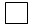 
7.7 тұрақты ванна немесе

 сусебезгі

 стационарная ванна 

 или душ 
7.7 тұрақты ванна немесе

 сусебезгі

 стационарная ванна 

 или душ 
7.7 тұрақты ванна немесе

 сусебезгі

 стационарная ванна 

 или душ 
7.7 тұрақты ванна немесе

 сусебезгі

 стационарная ванна 

 или душ 
7.7 тұрақты ванна немесе

 сусебезгі

 стационарная ванна 

 или душ 
 

7. 10 электр плитасы

 (еденге қоятын)

 электроплита 

 (напольная)  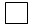 
 

7. 10 электр плитасы

 (еденге қоятын)

 электроплита 

 (напольная)  
 

7. 10 электр плитасы

 (еденге қоятын)

 электроплита 

 (напольная)  
 

7. 10 электр плитасы

 (еденге қоятын)

 электроплита 

 (напольная)  
 

7. 10 электр плитасы

 (еденге қоятын)

 электроплита 

 (напольная)  
 

7. 10 электр плитасы

 (еденге қоятын)

 электроплита 

 (напольная)  
8. Тұрғын үй немесе жатақхана пайдалануға берілген жағдайда ғимарат қабырғаларының басым материалын "v" белгісімен көрсетіңіз 

При вводе в эксплуатацию жилого дома или общежития отметьте знаком "v" преобладающий 

материал стен здания 
8. Тұрғын үй немесе жатақхана пайдалануға берілген жағдайда ғимарат қабырғаларының басым материалын "v" белгісімен көрсетіңіз 

При вводе в эксплуатацию жилого дома или общежития отметьте знаком "v" преобладающий 

материал стен здания 
8. Тұрғын үй немесе жатақхана пайдалануға берілген жағдайда ғимарат қабырғаларының басым материалын "v" белгісімен көрсетіңіз 

При вводе в эксплуатацию жилого дома или общежития отметьте знаком "v" преобладающий 

материал стен здания 
8. Тұрғын үй немесе жатақхана пайдалануға берілген жағдайда ғимарат қабырғаларының басым материалын "v" белгісімен көрсетіңіз 

При вводе в эксплуатацию жилого дома или общежития отметьте знаком "v" преобладающий 

материал стен здания 
8. Тұрғын үй немесе жатақхана пайдалануға берілген жағдайда ғимарат қабырғаларының басым материалын "v" белгісімен көрсетіңіз 

При вводе в эксплуатацию жилого дома или общежития отметьте знаком "v" преобладающий 

материал стен здания 
8. Тұрғын үй немесе жатақхана пайдалануға берілген жағдайда ғимарат қабырғаларының басым материалын "v" белгісімен көрсетіңіз 

При вводе в эксплуатацию жилого дома или общежития отметьте знаком "v" преобладающий 

материал стен здания 
8. Тұрғын үй немесе жатақхана пайдалануға берілген жағдайда ғимарат қабырғаларының басым материалын "v" белгісімен көрсетіңіз 

При вводе в эксплуатацию жилого дома или общежития отметьте знаком "v" преобладающий 

материал стен здания 
8. Тұрғын үй немесе жатақхана пайдалануға берілген жағдайда ғимарат қабырғаларының басым материалын "v" белгісімен көрсетіңіз 

При вводе в эксплуатацию жилого дома или общежития отметьте знаком "v" преобладающий 

материал стен здания 
8. Тұрғын үй немесе жатақхана пайдалануға берілген жағдайда ғимарат қабырғаларының басым материалын "v" белгісімен көрсетіңіз 

При вводе в эксплуатацию жилого дома или общежития отметьте знаком "v" преобладающий 

материал стен здания 
8. Тұрғын үй немесе жатақхана пайдалануға берілген жағдайда ғимарат қабырғаларының басым материалын "v" белгісімен көрсетіңіз 

При вводе в эксплуатацию жилого дома или общежития отметьте знаком "v" преобладающий 

материал стен здания 
8. Тұрғын үй немесе жатақхана пайдалануға берілген жағдайда ғимарат қабырғаларының басым материалын "v" белгісімен көрсетіңіз 

При вводе в эксплуатацию жилого дома или общежития отметьте знаком "v" преобладающий 

материал стен здания 
8. Тұрғын үй немесе жатақхана пайдалануға берілген жағдайда ғимарат қабырғаларының басым материалын "v" белгісімен көрсетіңіз 

При вводе в эксплуатацию жилого дома или общежития отметьте знаком "v" преобладающий 

материал стен здания 
8. Тұрғын үй немесе жатақхана пайдалануға берілген жағдайда ғимарат қабырғаларының басым материалын "v" белгісімен көрсетіңіз 

При вводе в эксплуатацию жилого дома или общежития отметьте знаком "v" преобладающий 

материал стен здания 
8. Тұрғын үй немесе жатақхана пайдалануға берілген жағдайда ғимарат қабырғаларының басым материалын "v" белгісімен көрсетіңіз 

При вводе в эксплуатацию жилого дома или общежития отметьте знаком "v" преобладающий 

материал стен здания 
8.1 кірпіш, тас

 кирпич, камень 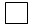 
8.1 кірпіш, тас

 кирпич, камень 
8.1 кірпіш, тас

 кирпич, камень 
8.5 ірі блокты 

 крупноблочный 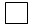 
8.5 ірі блокты 

 крупноблочный 
8.5 ірі блокты 

 крупноблочный 
8.5 ірі блокты 

 крупноблочный 
8.5 ірі блокты 

 крупноблочный 
8.5 ірі блокты 

 крупноблочный 
8.9 саман

саман 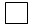 
8.9 саман

саман 
8.9 саман

саман 
8.9 саман

саман 
8.9 саман

саман 
8.2 ірі панельді 

крупнопанельный 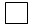 
8.2 ірі панельді 

крупнопанельный 
8.2 ірі панельді 

крупнопанельный 
8.6 ағаш, шпалдар 

 дерево, шпалы 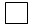 
8.6 ағаш, шпалдар 

 дерево, шпалы 
8.6 ағаш, шпалдар 

 дерево, шпалы 
8.6 ағаш, шпалдар 

 дерево, шпалы 
8.6 ағаш, шпалдар 

 дерево, шпалы 
8.6 ағаш, шпалдар 

 дерево, шпалы 
8.10 қаңқа-қамысты

 каркасно-

 камышитовый 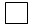 
8.10 қаңқа-қамысты

 каркасно-

 камышитовый 
8.10 қаңқа-қамысты

 каркасно-

 камышитовый 
8.10 қаңқа-қамысты

 каркасно-

 камышитовый 
8.10 қаңқа-қамысты

 каркасно-

 камышитовый 
8.3 қаңқа-панельді

 каркасно-панельный 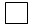 

8.4 көлемді-блокты 

 объемно-блочный 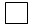 
8.3 қаңқа-панельді

 каркасно-панельный 

8.4 көлемді-блокты 

 объемно-блочный 
8.3 қаңқа-панельді

 каркасно-панельный 

8.4 көлемді-блокты 

 объемно-блочный 
8.7 монолитті бетон 

 (темір бетон) 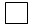 

 монолитный бетон

 (железобетон)

8.8 ұялы бетон 

 ячеистый бетон 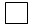 
8.7 монолитті бетон 

 (темір бетон) 

 монолитный бетон

 (железобетон)

8.8 ұялы бетон 

 ячеистый бетон 
8.7 монолитті бетон 

 (темір бетон) 

 монолитный бетон

 (железобетон)

8.8 ұялы бетон 

 ячеистый бетон 
8.7 монолитті бетон 

 (темір бетон) 

 монолитный бетон

 (железобетон)

8.8 ұялы бетон 

 ячеистый бетон 
8.7 монолитті бетон 

 (темір бетон) 

 монолитный бетон

 (железобетон)

8.8 ұялы бетон 

 ячеистый бетон 
8.7 монолитті бетон 

 (темір бетон) 

 монолитный бетон

 (железобетон)

8.8 ұялы бетон 

 ячеистый бетон 
8.11 басқа да қабырға 

 материалдары

 другие стеновые 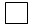 

 материалы 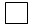 
8.11 басқа да қабырға 

 материалдары

 другие стеновые 

 материалы 
8.11 басқа да қабырға 

 материалдары

 другие стеновые 

 материалы 
8.11 басқа да қабырға 

 материалдары

 другие стеновые 

 материалы 
8.11 басқа да қабырға 

 материалдары

 другие стеновые 

 материалы 
9. Тұрғын үй пайдалануға берілген жағдайда пәтерлер туралы мәліметтерді көрсетіңіз

При вводе в эксплуатацию жилого дома укажите сведения о квартирах 
9. Тұрғын үй пайдалануға берілген жағдайда пәтерлер туралы мәліметтерді көрсетіңіз

При вводе в эксплуатацию жилого дома укажите сведения о квартирах 
9. Тұрғын үй пайдалануға берілген жағдайда пәтерлер туралы мәліметтерді көрсетіңіз

При вводе в эксплуатацию жилого дома укажите сведения о квартирах 
9. Тұрғын үй пайдалануға берілген жағдайда пәтерлер туралы мәліметтерді көрсетіңіз

При вводе в эксплуатацию жилого дома укажите сведения о квартирах 
9. Тұрғын үй пайдалануға берілген жағдайда пәтерлер туралы мәліметтерді көрсетіңіз

При вводе в эксплуатацию жилого дома укажите сведения о квартирах 
9. Тұрғын үй пайдалануға берілген жағдайда пәтерлер туралы мәліметтерді көрсетіңіз

При вводе в эксплуатацию жилого дома укажите сведения о квартирах 
9. Тұрғын үй пайдалануға берілген жағдайда пәтерлер туралы мәліметтерді көрсетіңіз

При вводе в эксплуатацию жилого дома укажите сведения о квартирах 
9. Тұрғын үй пайдалануға берілген жағдайда пәтерлер туралы мәліметтерді көрсетіңіз

При вводе в эксплуатацию жилого дома укажите сведения о квартирах 
9. Тұрғын үй пайдалануға берілген жағдайда пәтерлер туралы мәліметтерді көрсетіңіз

При вводе в эксплуатацию жилого дома укажите сведения о квартирах 
9. Тұрғын үй пайдалануға берілген жағдайда пәтерлер туралы мәліметтерді көрсетіңіз

При вводе в эксплуатацию жилого дома укажите сведения о квартирах 
9. Тұрғын үй пайдалануға берілген жағдайда пәтерлер туралы мәліметтерді көрсетіңіз

При вводе в эксплуатацию жилого дома укажите сведения о квартирах 
9. Тұрғын үй пайдалануға берілген жағдайда пәтерлер туралы мәліметтерді көрсетіңіз

При вводе в эксплуатацию жилого дома укажите сведения о квартирах 
9. Тұрғын үй пайдалануға берілген жағдайда пәтерлер туралы мәліметтерді көрсетіңіз

При вводе в эксплуатацию жилого дома укажите сведения о квартирах 
9. Тұрғын үй пайдалануға берілген жағдайда пәтерлер туралы мәліметтерді көрсетіңіз

При вводе в эксплуатацию жилого дома укажите сведения о квартирах 
 

1. Пәтерлер саны, бірлік

 Количество квартир, 
единиц 
 

1. Пәтерлер саны, бірлік

 Количество квартир, 
единиц 
 

1. Пәтерлер саны, бірлік

 Количество квартир, 
единиц 
 

1. Пәтерлер саны, бірлік

 Количество квартир, 
единиц 
 

1. Пәтерлер саны, бірлік

 Количество квартир, 
единиц 
2. Пәтерлердің жалпы 

 алаңы, шаршы метр

 Общая площадь 

 квартир, кв. метров 
2. Пәтерлердің жалпы 

 алаңы, шаршы метр

 Общая площадь 

 квартир, кв. метров 
2. Пәтерлердің жалпы 

 алаңы, шаршы метр

 Общая площадь 

 квартир, кв. метров 
2. Пәтерлердің жалпы 

 алаңы, шаршы метр

 Общая площадь 

 квартир, кв. метров 
2. Пәтерлердің жалпы 

 алаңы, шаршы метр

 Общая площадь 

 квартир, кв. метров 
3. Пәтерлердің тұрғын 

 алаңы, шаршы метр

 Жилая площадь 

 квартир, кв. метров 
3. Пәтерлердің тұрғын 

 алаңы, шаршы метр

 Жилая площадь 

 квартир, кв. метров 
3. Пәтерлердің тұрғын 

 алаңы, шаршы метр

 Жилая площадь 

 квартир, кв. метров 
9.1 Бір бөлмелі 

 Однокомнатные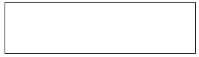 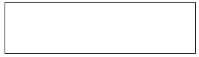 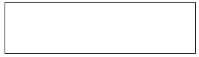 
9.2 Екі бөлмелі

 Двухкомнатные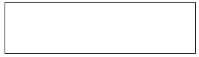 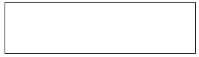 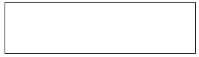 
9.3 Үш бөлмелі

 Трехкомнатные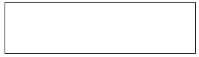 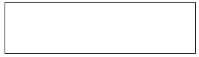 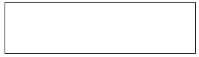 
9.4 Төрт бөлмелі

 Четырехкомнатные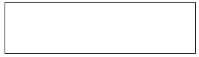 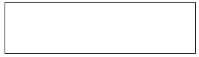 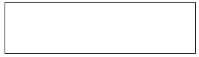 
9.5 Бес бөлмелі

 Пятикомнатные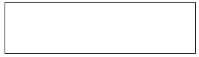 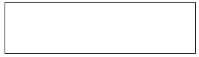 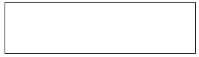 
9.6 Алты бөлмелі

 Шестикомнатные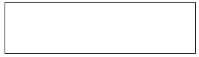 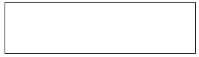 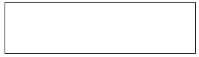 
9.7 Жеті бөлмелі

 Семикомнатные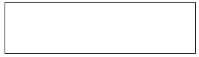 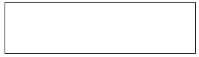 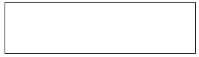 
9.8 Сегіз және одан да көп бөлмелі 

 Восьми и более 
 комнатные 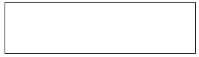 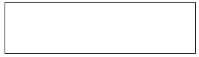 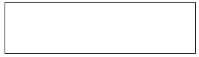 
10. Егер объекті пайдалануға берілген жағдайда жаңартылатын энергия көздерінің түрлері қолданылатын болса, онда "v" белгісімен көрсетіңіз 

Если при вводе в эксплуатацию объекта используются виды возобновляемых источников энергии, то отметьте знаком "v" 

10.1 Жылу энергиясының түрлері       а) негізгі түрі        б) қосалқы түрі

 Виды теплоэнергии                                   основной вид         вспомогательный вид 

10.1.1 күн жылу энергиясы 

 теплоэнергия солнечная                                   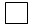 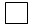  

 10.1.2 геотермалдық көздерден алынған 

 жылу энергиясы 

 теплоэнергия от геотермальных источников 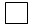 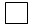 

 10.1.3 биогаздан алынған жылу энергиясы 

 теплоэнергия от биогаза                                    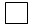 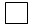 

 10.1.4 биомассадан алынған жылу энергиясы 

 теплоэнергия от биомассы                                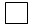 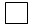 

 10.1.5 өзге де жылу энергиясы

 теплоэнергия прочая                                         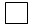 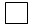 

10.2 Электр энергиясының түрлері       а) негізгі түрі            б) қосалқы түрі

 Виды электроэнергии                                 основной вид             вспомогательный вид 

 10.2.1 күн электр энергиясы 

 электроэнергия солнечная                              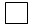 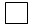 

 10.2.2 жел электр энергиясы 

 электроэнергия ветровая                                 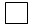 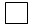 

 10.2.3 жел/күн электр энергиясы 

 электроэнергия ветровая/солнечная              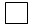 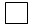 

 

 10.2.4 биогаздан алынатын электр энергиясы

 электроэнергия от биогаза                              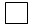 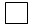 

 10.2.5 өзге де электр энергиясы

 электроэнергия прочая                                    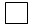 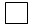 

11. Пайдалануға берілген объектінің энергия тиімділігі сыныбын "v" белгісімен көрсетіңіз. 

Отметьте знаком "v" класс энергоэффективности введенного в эксплуатацию объекта: 

11.1 

2.04-21-2004 "Азаматтық ғимараттардың энергия тұтынуы мен жылу қорғанышы" РК ҚН-ға сәйкес: 

 согласно СН РК 2.04-21-2004 "Энергопотребление и тепловая защита гражданских зданий": 

11.1.1 А (өте жоғары)          11.1.2 Б (жоғары)        11.1.3 В (қалыпты) 

 А (очень высокий)  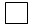        Б (высокий)  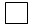            В (нормальный) 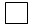 

11.2 

2.04-04-2011 "Ғимараттардың жылу қорғанышы" РК ҚН-ға сәйкес:

согласно СН РК 2.04-04-2011 "Тепловая защита зданий": 

11.2.1 өте жоғары: 
 очень высокий: 11.2.1.1 "А++" 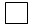  11.2.1.2 "А+" 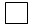  11.2.1.3 "А" 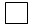 

11.2.2 жоғары: 
 высокий: 11.2.2.1 "В+" 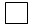  11.2.2.2 "В" 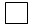 

11.2.3 қалыпты: 
 нормальный: 11.2.3.1 "С+"  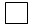 11.2.3.2  "С" 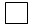  11.2.3.3 "С-" 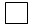 

12. Өзге де тұрғын ғимараттар, тұрғын емес ғимараттар, кіріктіре-жапсарластыра салынған үй-жайлар немесе имараттар пайдалануға берілген жағдайда, мыналарды көрсетіңіз:

 При вводе в эксплуатацию прочего жилого здания, нежилого здания, встроенно-пристроенного помещения нежилого назначения или сооружения укажите: 


10. Егер объекті пайдалануға берілген жағдайда жаңартылатын энергия көздерінің түрлері қолданылатын болса, онда "v" белгісімен көрсетіңіз 

Если при вводе в эксплуатацию объекта используются виды возобновляемых источников энергии, то отметьте знаком "v" 

10.1 Жылу энергиясының түрлері       а) негізгі түрі        б) қосалқы түрі

 Виды теплоэнергии                                   основной вид         вспомогательный вид 

10.1.1 күн жылу энергиясы 

 теплоэнергия солнечная                                    

 10.1.2 геотермалдық көздерден алынған 

 жылу энергиясы 

 теплоэнергия от геотермальных источников 

 10.1.3 биогаздан алынған жылу энергиясы 

 теплоэнергия от биогаза                                    

 10.1.4 биомассадан алынған жылу энергиясы 

 теплоэнергия от биомассы                                

 10.1.5 өзге де жылу энергиясы

 теплоэнергия прочая                                         

10.2 Электр энергиясының түрлері       а) негізгі түрі            б) қосалқы түрі

 Виды электроэнергии                                 основной вид             вспомогательный вид 

 10.2.1 күн электр энергиясы 

 электроэнергия солнечная                              

 10.2.2 жел электр энергиясы 

 электроэнергия ветровая                                 

 10.2.3 жел/күн электр энергиясы 

 электроэнергия ветровая/солнечная              

 

 10.2.4 биогаздан алынатын электр энергиясы

 электроэнергия от биогаза                              

 10.2.5 өзге де электр энергиясы

 электроэнергия прочая                                    

11. Пайдалануға берілген объектінің энергия тиімділігі сыныбын "v" белгісімен көрсетіңіз. 

Отметьте знаком "v" класс энергоэффективности введенного в эксплуатацию объекта: 

11.1 

2.04-21-2004 "Азаматтық ғимараттардың энергия тұтынуы мен жылу қорғанышы" РК ҚН-ға сәйкес: 

 согласно СН РК 2.04-21-2004 "Энергопотребление и тепловая защита гражданских зданий": 

11.1.1 А (өте жоғары)          11.1.2 Б (жоғары)        11.1.3 В (қалыпты) 

 А (очень высокий)         Б (высокий)             В (нормальный) 

11.2 

2.04-04-2011 "Ғимараттардың жылу қорғанышы" РК ҚН-ға сәйкес:

согласно СН РК 2.04-04-2011 "Тепловая защита зданий": 

11.2.1 өте жоғары: 
 очень высокий: 11.2.1.1 "А++"  11.2.1.2 "А+"  11.2.1.3 "А" 

11.2.2 жоғары: 
 высокий: 11.2.2.1 "В+"  11.2.2.2 "В" 

11.2.3 қалыпты: 
 нормальный: 11.2.3.1 "С+"  11.2.3.2  "С"  11.2.3.3 "С-" 

12. Өзге де тұрғын ғимараттар, тұрғын емес ғимараттар, кіріктіре-жапсарластыра салынған үй-жайлар немесе имараттар пайдалануға берілген жағдайда, мыналарды көрсетіңіз:

 При вводе в эксплуатацию прочего жилого здания, нежилого здания, встроенно-пристроенного помещения нежилого назначения или сооружения укажите: 


10. Егер объекті пайдалануға берілген жағдайда жаңартылатын энергия көздерінің түрлері қолданылатын болса, онда "v" белгісімен көрсетіңіз 

Если при вводе в эксплуатацию объекта используются виды возобновляемых источников энергии, то отметьте знаком "v" 

10.1 Жылу энергиясының түрлері       а) негізгі түрі        б) қосалқы түрі

 Виды теплоэнергии                                   основной вид         вспомогательный вид 

10.1.1 күн жылу энергиясы 

 теплоэнергия солнечная                                    

 10.1.2 геотермалдық көздерден алынған 

 жылу энергиясы 

 теплоэнергия от геотермальных источников 

 10.1.3 биогаздан алынған жылу энергиясы 

 теплоэнергия от биогаза                                    

 10.1.4 биомассадан алынған жылу энергиясы 

 теплоэнергия от биомассы                                

 10.1.5 өзге де жылу энергиясы

 теплоэнергия прочая                                         

10.2 Электр энергиясының түрлері       а) негізгі түрі            б) қосалқы түрі

 Виды электроэнергии                                 основной вид             вспомогательный вид 

 10.2.1 күн электр энергиясы 

 электроэнергия солнечная                              

 10.2.2 жел электр энергиясы 

 электроэнергия ветровая                                 

 10.2.3 жел/күн электр энергиясы 

 электроэнергия ветровая/солнечная              

 

 10.2.4 биогаздан алынатын электр энергиясы

 электроэнергия от биогаза                              

 10.2.5 өзге де электр энергиясы

 электроэнергия прочая                                    

11. Пайдалануға берілген объектінің энергия тиімділігі сыныбын "v" белгісімен көрсетіңіз. 

Отметьте знаком "v" класс энергоэффективности введенного в эксплуатацию объекта: 

11.1 

2.04-21-2004 "Азаматтық ғимараттардың энергия тұтынуы мен жылу қорғанышы" РК ҚН-ға сәйкес: 

 согласно СН РК 2.04-21-2004 "Энергопотребление и тепловая защита гражданских зданий": 

11.1.1 А (өте жоғары)          11.1.2 Б (жоғары)        11.1.3 В (қалыпты) 

 А (очень высокий)         Б (высокий)             В (нормальный) 

11.2 

2.04-04-2011 "Ғимараттардың жылу қорғанышы" РК ҚН-ға сәйкес:

согласно СН РК 2.04-04-2011 "Тепловая защита зданий": 

11.2.1 өте жоғары: 
 очень высокий: 11.2.1.1 "А++"  11.2.1.2 "А+"  11.2.1.3 "А" 

11.2.2 жоғары: 
 высокий: 11.2.2.1 "В+"  11.2.2.2 "В" 

11.2.3 қалыпты: 
 нормальный: 11.2.3.1 "С+"  11.2.3.2  "С"  11.2.3.3 "С-" 

12. Өзге де тұрғын ғимараттар, тұрғын емес ғимараттар, кіріктіре-жапсарластыра салынған үй-жайлар немесе имараттар пайдалануға берілген жағдайда, мыналарды көрсетіңіз:

 При вводе в эксплуатацию прочего жилого здания, нежилого здания, встроенно-пристроенного помещения нежилого назначения или сооружения укажите: 


10. Егер объекті пайдалануға берілген жағдайда жаңартылатын энергия көздерінің түрлері қолданылатын болса, онда "v" белгісімен көрсетіңіз 

Если при вводе в эксплуатацию объекта используются виды возобновляемых источников энергии, то отметьте знаком "v" 

10.1 Жылу энергиясының түрлері       а) негізгі түрі        б) қосалқы түрі

 Виды теплоэнергии                                   основной вид         вспомогательный вид 

10.1.1 күн жылу энергиясы 

 теплоэнергия солнечная                                    

 10.1.2 геотермалдық көздерден алынған 

 жылу энергиясы 

 теплоэнергия от геотермальных источников 

 10.1.3 биогаздан алынған жылу энергиясы 

 теплоэнергия от биогаза                                    

 10.1.4 биомассадан алынған жылу энергиясы 

 теплоэнергия от биомассы                                

 10.1.5 өзге де жылу энергиясы

 теплоэнергия прочая                                         

10.2 Электр энергиясының түрлері       а) негізгі түрі            б) қосалқы түрі

 Виды электроэнергии                                 основной вид             вспомогательный вид 

 10.2.1 күн электр энергиясы 

 электроэнергия солнечная                              

 10.2.2 жел электр энергиясы 

 электроэнергия ветровая                                 

 10.2.3 жел/күн электр энергиясы 

 электроэнергия ветровая/солнечная              

 

 10.2.4 биогаздан алынатын электр энергиясы

 электроэнергия от биогаза                              

 10.2.5 өзге де электр энергиясы

 электроэнергия прочая                                    

11. Пайдалануға берілген объектінің энергия тиімділігі сыныбын "v" белгісімен көрсетіңіз. 

Отметьте знаком "v" класс энергоэффективности введенного в эксплуатацию объекта: 

11.1 

2.04-21-2004 "Азаматтық ғимараттардың энергия тұтынуы мен жылу қорғанышы" РК ҚН-ға сәйкес: 

 согласно СН РК 2.04-21-2004 "Энергопотребление и тепловая защита гражданских зданий": 

11.1.1 А (өте жоғары)          11.1.2 Б (жоғары)        11.1.3 В (қалыпты) 

 А (очень высокий)         Б (высокий)             В (нормальный) 

11.2 

2.04-04-2011 "Ғимараттардың жылу қорғанышы" РК ҚН-ға сәйкес:

согласно СН РК 2.04-04-2011 "Тепловая защита зданий": 

11.2.1 өте жоғары: 
 очень высокий: 11.2.1.1 "А++"  11.2.1.2 "А+"  11.2.1.3 "А" 

11.2.2 жоғары: 
 высокий: 11.2.2.1 "В+"  11.2.2.2 "В" 

11.2.3 қалыпты: 
 нормальный: 11.2.3.1 "С+"  11.2.3.2  "С"  11.2.3.3 "С-" 

12. Өзге де тұрғын ғимараттар, тұрғын емес ғимараттар, кіріктіре-жапсарластыра салынған үй-жайлар немесе имараттар пайдалануға берілген жағдайда, мыналарды көрсетіңіз:

 При вводе в эксплуатацию прочего жилого здания, нежилого здания, встроенно-пристроенного помещения нежилого назначения или сооружения укажите: 


10. Егер объекті пайдалануға берілген жағдайда жаңартылатын энергия көздерінің түрлері қолданылатын болса, онда "v" белгісімен көрсетіңіз 

Если при вводе в эксплуатацию объекта используются виды возобновляемых источников энергии, то отметьте знаком "v" 

10.1 Жылу энергиясының түрлері       а) негізгі түрі        б) қосалқы түрі

 Виды теплоэнергии                                   основной вид         вспомогательный вид 

10.1.1 күн жылу энергиясы 

 теплоэнергия солнечная                                    

 10.1.2 геотермалдық көздерден алынған 

 жылу энергиясы 

 теплоэнергия от геотермальных источников 

 10.1.3 биогаздан алынған жылу энергиясы 

 теплоэнергия от биогаза                                    

 10.1.4 биомассадан алынған жылу энергиясы 

 теплоэнергия от биомассы                                

 10.1.5 өзге де жылу энергиясы

 теплоэнергия прочая                                         

10.2 Электр энергиясының түрлері       а) негізгі түрі            б) қосалқы түрі

 Виды электроэнергии                                 основной вид             вспомогательный вид 

 10.2.1 күн электр энергиясы 

 электроэнергия солнечная                              

 10.2.2 жел электр энергиясы 

 электроэнергия ветровая                                 

 10.2.3 жел/күн электр энергиясы 

 электроэнергия ветровая/солнечная              

 

 10.2.4 биогаздан алынатын электр энергиясы

 электроэнергия от биогаза                              

 10.2.5 өзге де электр энергиясы

 электроэнергия прочая                                    

11. Пайдалануға берілген объектінің энергия тиімділігі сыныбын "v" белгісімен көрсетіңіз. 

Отметьте знаком "v" класс энергоэффективности введенного в эксплуатацию объекта: 

11.1 

2.04-21-2004 "Азаматтық ғимараттардың энергия тұтынуы мен жылу қорғанышы" РК ҚН-ға сәйкес: 

 согласно СН РК 2.04-21-2004 "Энергопотребление и тепловая защита гражданских зданий": 

11.1.1 А (өте жоғары)          11.1.2 Б (жоғары)        11.1.3 В (қалыпты) 

 А (очень высокий)         Б (высокий)             В (нормальный) 

11.2 

2.04-04-2011 "Ғимараттардың жылу қорғанышы" РК ҚН-ға сәйкес:

согласно СН РК 2.04-04-2011 "Тепловая защита зданий": 

11.2.1 өте жоғары: 
 очень высокий: 11.2.1.1 "А++"  11.2.1.2 "А+"  11.2.1.3 "А" 

11.2.2 жоғары: 
 высокий: 11.2.2.1 "В+"  11.2.2.2 "В" 

11.2.3 қалыпты: 
 нормальный: 11.2.3.1 "С+"  11.2.3.2  "С"  11.2.3.3 "С-" 

12. Өзге де тұрғын ғимараттар, тұрғын емес ғимараттар, кіріктіре-жапсарластыра салынған үй-жайлар немесе имараттар пайдалануға берілген жағдайда, мыналарды көрсетіңіз:

 При вводе в эксплуатацию прочего жилого здания, нежилого здания, встроенно-пристроенного помещения нежилого назначения или сооружения укажите: 


10. Егер объекті пайдалануға берілген жағдайда жаңартылатын энергия көздерінің түрлері қолданылатын болса, онда "v" белгісімен көрсетіңіз 

Если при вводе в эксплуатацию объекта используются виды возобновляемых источников энергии, то отметьте знаком "v" 

10.1 Жылу энергиясының түрлері       а) негізгі түрі        б) қосалқы түрі

 Виды теплоэнергии                                   основной вид         вспомогательный вид 

10.1.1 күн жылу энергиясы 

 теплоэнергия солнечная                                    

 10.1.2 геотермалдық көздерден алынған 

 жылу энергиясы 

 теплоэнергия от геотермальных источников 

 10.1.3 биогаздан алынған жылу энергиясы 

 теплоэнергия от биогаза                                    

 10.1.4 биомассадан алынған жылу энергиясы 

 теплоэнергия от биомассы                                

 10.1.5 өзге де жылу энергиясы

 теплоэнергия прочая                                         

10.2 Электр энергиясының түрлері       а) негізгі түрі            б) қосалқы түрі

 Виды электроэнергии                                 основной вид             вспомогательный вид 

 10.2.1 күн электр энергиясы 

 электроэнергия солнечная                              

 10.2.2 жел электр энергиясы 

 электроэнергия ветровая                                 

 10.2.3 жел/күн электр энергиясы 

 электроэнергия ветровая/солнечная              

 

 10.2.4 биогаздан алынатын электр энергиясы

 электроэнергия от биогаза                              

 10.2.5 өзге де электр энергиясы

 электроэнергия прочая                                    

11. Пайдалануға берілген объектінің энергия тиімділігі сыныбын "v" белгісімен көрсетіңіз. 

Отметьте знаком "v" класс энергоэффективности введенного в эксплуатацию объекта: 

11.1 

2.04-21-2004 "Азаматтық ғимараттардың энергия тұтынуы мен жылу қорғанышы" РК ҚН-ға сәйкес: 

 согласно СН РК 2.04-21-2004 "Энергопотребление и тепловая защита гражданских зданий": 

11.1.1 А (өте жоғары)          11.1.2 Б (жоғары)        11.1.3 В (қалыпты) 

 А (очень высокий)         Б (высокий)             В (нормальный) 

11.2 

2.04-04-2011 "Ғимараттардың жылу қорғанышы" РК ҚН-ға сәйкес:

согласно СН РК 2.04-04-2011 "Тепловая защита зданий": 

11.2.1 өте жоғары: 
 очень высокий: 11.2.1.1 "А++"  11.2.1.2 "А+"  11.2.1.3 "А" 

11.2.2 жоғары: 
 высокий: 11.2.2.1 "В+"  11.2.2.2 "В" 

11.2.3 қалыпты: 
 нормальный: 11.2.3.1 "С+"  11.2.3.2  "С"  11.2.3.3 "С-" 

12. Өзге де тұрғын ғимараттар, тұрғын емес ғимараттар, кіріктіре-жапсарластыра салынған үй-жайлар немесе имараттар пайдалануға берілген жағдайда, мыналарды көрсетіңіз:

 При вводе в эксплуатацию прочего жилого здания, нежилого здания, встроенно-пристроенного помещения нежилого назначения или сооружения укажите: 


10. Егер объекті пайдалануға берілген жағдайда жаңартылатын энергия көздерінің түрлері қолданылатын болса, онда "v" белгісімен көрсетіңіз 

Если при вводе в эксплуатацию объекта используются виды возобновляемых источников энергии, то отметьте знаком "v" 

10.1 Жылу энергиясының түрлері       а) негізгі түрі        б) қосалқы түрі

 Виды теплоэнергии                                   основной вид         вспомогательный вид 

10.1.1 күн жылу энергиясы 

 теплоэнергия солнечная                                    

 10.1.2 геотермалдық көздерден алынған 

 жылу энергиясы 

 теплоэнергия от геотермальных источников 

 10.1.3 биогаздан алынған жылу энергиясы 

 теплоэнергия от биогаза                                    

 10.1.4 биомассадан алынған жылу энергиясы 

 теплоэнергия от биомассы                                

 10.1.5 өзге де жылу энергиясы

 теплоэнергия прочая                                         

10.2 Электр энергиясының түрлері       а) негізгі түрі            б) қосалқы түрі

 Виды электроэнергии                                 основной вид             вспомогательный вид 

 10.2.1 күн электр энергиясы 

 электроэнергия солнечная                              

 10.2.2 жел электр энергиясы 

 электроэнергия ветровая                                 

 10.2.3 жел/күн электр энергиясы 

 электроэнергия ветровая/солнечная              

 

 10.2.4 биогаздан алынатын электр энергиясы

 электроэнергия от биогаза                              

 10.2.5 өзге де электр энергиясы

 электроэнергия прочая                                    

11. Пайдалануға берілген объектінің энергия тиімділігі сыныбын "v" белгісімен көрсетіңіз. 

Отметьте знаком "v" класс энергоэффективности введенного в эксплуатацию объекта: 

11.1 

2.04-21-2004 "Азаматтық ғимараттардың энергия тұтынуы мен жылу қорғанышы" РК ҚН-ға сәйкес: 

 согласно СН РК 2.04-21-2004 "Энергопотребление и тепловая защита гражданских зданий": 

11.1.1 А (өте жоғары)          11.1.2 Б (жоғары)        11.1.3 В (қалыпты) 

 А (очень высокий)         Б (высокий)             В (нормальный) 

11.2 

2.04-04-2011 "Ғимараттардың жылу қорғанышы" РК ҚН-ға сәйкес:

согласно СН РК 2.04-04-2011 "Тепловая защита зданий": 

11.2.1 өте жоғары: 
 очень высокий: 11.2.1.1 "А++"  11.2.1.2 "А+"  11.2.1.3 "А" 

11.2.2 жоғары: 
 высокий: 11.2.2.1 "В+"  11.2.2.2 "В" 

11.2.3 қалыпты: 
 нормальный: 11.2.3.1 "С+"  11.2.3.2  "С"  11.2.3.3 "С-" 

12. Өзге де тұрғын ғимараттар, тұрғын емес ғимараттар, кіріктіре-жапсарластыра салынған үй-жайлар немесе имараттар пайдалануға берілген жағдайда, мыналарды көрсетіңіз:

 При вводе в эксплуатацию прочего жилого здания, нежилого здания, встроенно-пристроенного помещения нежилого назначения или сооружения укажите: 


10. Егер объекті пайдалануға берілген жағдайда жаңартылатын энергия көздерінің түрлері қолданылатын болса, онда "v" белгісімен көрсетіңіз 

Если при вводе в эксплуатацию объекта используются виды возобновляемых источников энергии, то отметьте знаком "v" 

10.1 Жылу энергиясының түрлері       а) негізгі түрі        б) қосалқы түрі

 Виды теплоэнергии                                   основной вид         вспомогательный вид 

10.1.1 күн жылу энергиясы 

 теплоэнергия солнечная                                    

 10.1.2 геотермалдық көздерден алынған 

 жылу энергиясы 

 теплоэнергия от геотермальных источников 

 10.1.3 биогаздан алынған жылу энергиясы 

 теплоэнергия от биогаза                                    

 10.1.4 биомассадан алынған жылу энергиясы 

 теплоэнергия от биомассы                                

 10.1.5 өзге де жылу энергиясы

 теплоэнергия прочая                                         

10.2 Электр энергиясының түрлері       а) негізгі түрі            б) қосалқы түрі

 Виды электроэнергии                                 основной вид             вспомогательный вид 

 10.2.1 күн электр энергиясы 

 электроэнергия солнечная                              

 10.2.2 жел электр энергиясы 

 электроэнергия ветровая                                 

 10.2.3 жел/күн электр энергиясы 

 электроэнергия ветровая/солнечная              

 

 10.2.4 биогаздан алынатын электр энергиясы

 электроэнергия от биогаза                              

 10.2.5 өзге де электр энергиясы

 электроэнергия прочая                                    

11. Пайдалануға берілген объектінің энергия тиімділігі сыныбын "v" белгісімен көрсетіңіз. 

Отметьте знаком "v" класс энергоэффективности введенного в эксплуатацию объекта: 

11.1 

2.04-21-2004 "Азаматтық ғимараттардың энергия тұтынуы мен жылу қорғанышы" РК ҚН-ға сәйкес: 

 согласно СН РК 2.04-21-2004 "Энергопотребление и тепловая защита гражданских зданий": 

11.1.1 А (өте жоғары)          11.1.2 Б (жоғары)        11.1.3 В (қалыпты) 

 А (очень высокий)         Б (высокий)             В (нормальный) 

11.2 

2.04-04-2011 "Ғимараттардың жылу қорғанышы" РК ҚН-ға сәйкес:

согласно СН РК 2.04-04-2011 "Тепловая защита зданий": 

11.2.1 өте жоғары: 
 очень высокий: 11.2.1.1 "А++"  11.2.1.2 "А+"  11.2.1.3 "А" 

11.2.2 жоғары: 
 высокий: 11.2.2.1 "В+"  11.2.2.2 "В" 

11.2.3 қалыпты: 
 нормальный: 11.2.3.1 "С+"  11.2.3.2  "С"  11.2.3.3 "С-" 

12. Өзге де тұрғын ғимараттар, тұрғын емес ғимараттар, кіріктіре-жапсарластыра салынған үй-жайлар немесе имараттар пайдалануға берілген жағдайда, мыналарды көрсетіңіз:

 При вводе в эксплуатацию прочего жилого здания, нежилого здания, встроенно-пристроенного помещения нежилого назначения или сооружения укажите: 


10. Егер объекті пайдалануға берілген жағдайда жаңартылатын энергия көздерінің түрлері қолданылатын болса, онда "v" белгісімен көрсетіңіз 

Если при вводе в эксплуатацию объекта используются виды возобновляемых источников энергии, то отметьте знаком "v" 

10.1 Жылу энергиясының түрлері       а) негізгі түрі        б) қосалқы түрі

 Виды теплоэнергии                                   основной вид         вспомогательный вид 

10.1.1 күн жылу энергиясы 

 теплоэнергия солнечная                                    

 10.1.2 геотермалдық көздерден алынған 

 жылу энергиясы 

 теплоэнергия от геотермальных источников 

 10.1.3 биогаздан алынған жылу энергиясы 

 теплоэнергия от биогаза                                    

 10.1.4 биомассадан алынған жылу энергиясы 

 теплоэнергия от биомассы                                

 10.1.5 өзге де жылу энергиясы

 теплоэнергия прочая                                         

10.2 Электр энергиясының түрлері       а) негізгі түрі            б) қосалқы түрі

 Виды электроэнергии                                 основной вид             вспомогательный вид 

 10.2.1 күн электр энергиясы 

 электроэнергия солнечная                              

 10.2.2 жел электр энергиясы 

 электроэнергия ветровая                                 

 10.2.3 жел/күн электр энергиясы 

 электроэнергия ветровая/солнечная              

 

 10.2.4 биогаздан алынатын электр энергиясы

 электроэнергия от биогаза                              

 10.2.5 өзге де электр энергиясы

 электроэнергия прочая                                    

11. Пайдалануға берілген объектінің энергия тиімділігі сыныбын "v" белгісімен көрсетіңіз. 

Отметьте знаком "v" класс энергоэффективности введенного в эксплуатацию объекта: 

11.1 

2.04-21-2004 "Азаматтық ғимараттардың энергия тұтынуы мен жылу қорғанышы" РК ҚН-ға сәйкес: 

 согласно СН РК 2.04-21-2004 "Энергопотребление и тепловая защита гражданских зданий": 

11.1.1 А (өте жоғары)          11.1.2 Б (жоғары)        11.1.3 В (қалыпты) 

 А (очень высокий)         Б (высокий)             В (нормальный) 

11.2 

2.04-04-2011 "Ғимараттардың жылу қорғанышы" РК ҚН-ға сәйкес:

согласно СН РК 2.04-04-2011 "Тепловая защита зданий": 

11.2.1 өте жоғары: 
 очень высокий: 11.2.1.1 "А++"  11.2.1.2 "А+"  11.2.1.3 "А" 

11.2.2 жоғары: 
 высокий: 11.2.2.1 "В+"  11.2.2.2 "В" 

11.2.3 қалыпты: 
 нормальный: 11.2.3.1 "С+"  11.2.3.2  "С"  11.2.3.3 "С-" 

12. Өзге де тұрғын ғимараттар, тұрғын емес ғимараттар, кіріктіре-жапсарластыра салынған үй-жайлар немесе имараттар пайдалануға берілген жағдайда, мыналарды көрсетіңіз:

 При вводе в эксплуатацию прочего жилого здания, нежилого здания, встроенно-пристроенного помещения нежилого назначения или сооружения укажите: 


10. Егер объекті пайдалануға берілген жағдайда жаңартылатын энергия көздерінің түрлері қолданылатын болса, онда "v" белгісімен көрсетіңіз 

Если при вводе в эксплуатацию объекта используются виды возобновляемых источников энергии, то отметьте знаком "v" 

10.1 Жылу энергиясының түрлері       а) негізгі түрі        б) қосалқы түрі

 Виды теплоэнергии                                   основной вид         вспомогательный вид 

10.1.1 күн жылу энергиясы 

 теплоэнергия солнечная                                    

 10.1.2 геотермалдық көздерден алынған 

 жылу энергиясы 

 теплоэнергия от геотермальных источников 

 10.1.3 биогаздан алынған жылу энергиясы 

 теплоэнергия от биогаза                                    

 10.1.4 биомассадан алынған жылу энергиясы 

 теплоэнергия от биомассы                                

 10.1.5 өзге де жылу энергиясы

 теплоэнергия прочая                                         

10.2 Электр энергиясының түрлері       а) негізгі түрі            б) қосалқы түрі

 Виды электроэнергии                                 основной вид             вспомогательный вид 

 10.2.1 күн электр энергиясы 

 электроэнергия солнечная                              

 10.2.2 жел электр энергиясы 

 электроэнергия ветровая                                 

 10.2.3 жел/күн электр энергиясы 

 электроэнергия ветровая/солнечная              

 

 10.2.4 биогаздан алынатын электр энергиясы

 электроэнергия от биогаза                              

 10.2.5 өзге де электр энергиясы

 электроэнергия прочая                                    

11. Пайдалануға берілген объектінің энергия тиімділігі сыныбын "v" белгісімен көрсетіңіз. 

Отметьте знаком "v" класс энергоэффективности введенного в эксплуатацию объекта: 

11.1 

2.04-21-2004 "Азаматтық ғимараттардың энергия тұтынуы мен жылу қорғанышы" РК ҚН-ға сәйкес: 

 согласно СН РК 2.04-21-2004 "Энергопотребление и тепловая защита гражданских зданий": 

11.1.1 А (өте жоғары)          11.1.2 Б (жоғары)        11.1.3 В (қалыпты) 

 А (очень высокий)         Б (высокий)             В (нормальный) 

11.2 

2.04-04-2011 "Ғимараттардың жылу қорғанышы" РК ҚН-ға сәйкес:

согласно СН РК 2.04-04-2011 "Тепловая защита зданий": 

11.2.1 өте жоғары: 
 очень высокий: 11.2.1.1 "А++"  11.2.1.2 "А+"  11.2.1.3 "А" 

11.2.2 жоғары: 
 высокий: 11.2.2.1 "В+"  11.2.2.2 "В" 

11.2.3 қалыпты: 
 нормальный: 11.2.3.1 "С+"  11.2.3.2  "С"  11.2.3.3 "С-" 

12. Өзге де тұрғын ғимараттар, тұрғын емес ғимараттар, кіріктіре-жапсарластыра салынған үй-жайлар немесе имараттар пайдалануға берілген жағдайда, мыналарды көрсетіңіз:

 При вводе в эксплуатацию прочего жилого здания, нежилого здания, встроенно-пристроенного помещения нежилого назначения или сооружения укажите: 


10. Егер объекті пайдалануға берілген жағдайда жаңартылатын энергия көздерінің түрлері қолданылатын болса, онда "v" белгісімен көрсетіңіз 

Если при вводе в эксплуатацию объекта используются виды возобновляемых источников энергии, то отметьте знаком "v" 

10.1 Жылу энергиясының түрлері       а) негізгі түрі        б) қосалқы түрі

 Виды теплоэнергии                                   основной вид         вспомогательный вид 

10.1.1 күн жылу энергиясы 

 теплоэнергия солнечная                                    

 10.1.2 геотермалдық көздерден алынған 

 жылу энергиясы 

 теплоэнергия от геотермальных источников 

 10.1.3 биогаздан алынған жылу энергиясы 

 теплоэнергия от биогаза                                    

 10.1.4 биомассадан алынған жылу энергиясы 

 теплоэнергия от биомассы                                

 10.1.5 өзге де жылу энергиясы

 теплоэнергия прочая                                         

10.2 Электр энергиясының түрлері       а) негізгі түрі            б) қосалқы түрі

 Виды электроэнергии                                 основной вид             вспомогательный вид 

 10.2.1 күн электр энергиясы 

 электроэнергия солнечная                              

 10.2.2 жел электр энергиясы 

 электроэнергия ветровая                                 

 10.2.3 жел/күн электр энергиясы 

 электроэнергия ветровая/солнечная              

 

 10.2.4 биогаздан алынатын электр энергиясы

 электроэнергия от биогаза                              

 10.2.5 өзге де электр энергиясы

 электроэнергия прочая                                    

11. Пайдалануға берілген объектінің энергия тиімділігі сыныбын "v" белгісімен көрсетіңіз. 

Отметьте знаком "v" класс энергоэффективности введенного в эксплуатацию объекта: 

11.1 

2.04-21-2004 "Азаматтық ғимараттардың энергия тұтынуы мен жылу қорғанышы" РК ҚН-ға сәйкес: 

 согласно СН РК 2.04-21-2004 "Энергопотребление и тепловая защита гражданских зданий": 

11.1.1 А (өте жоғары)          11.1.2 Б (жоғары)        11.1.3 В (қалыпты) 

 А (очень высокий)         Б (высокий)             В (нормальный) 

11.2 

2.04-04-2011 "Ғимараттардың жылу қорғанышы" РК ҚН-ға сәйкес:

согласно СН РК 2.04-04-2011 "Тепловая защита зданий": 

11.2.1 өте жоғары: 
 очень высокий: 11.2.1.1 "А++"  11.2.1.2 "А+"  11.2.1.3 "А" 

11.2.2 жоғары: 
 высокий: 11.2.2.1 "В+"  11.2.2.2 "В" 

11.2.3 қалыпты: 
 нормальный: 11.2.3.1 "С+"  11.2.3.2  "С"  11.2.3.3 "С-" 

12. Өзге де тұрғын ғимараттар, тұрғын емес ғимараттар, кіріктіре-жапсарластыра салынған үй-жайлар немесе имараттар пайдалануға берілген жағдайда, мыналарды көрсетіңіз:

 При вводе в эксплуатацию прочего жилого здания, нежилого здания, встроенно-пристроенного помещения нежилого назначения или сооружения укажите: 


10. Егер объекті пайдалануға берілген жағдайда жаңартылатын энергия көздерінің түрлері қолданылатын болса, онда "v" белгісімен көрсетіңіз 

Если при вводе в эксплуатацию объекта используются виды возобновляемых источников энергии, то отметьте знаком "v" 

10.1 Жылу энергиясының түрлері       а) негізгі түрі        б) қосалқы түрі

 Виды теплоэнергии                                   основной вид         вспомогательный вид 

10.1.1 күн жылу энергиясы 

 теплоэнергия солнечная                                    

 10.1.2 геотермалдық көздерден алынған 

 жылу энергиясы 

 теплоэнергия от геотермальных источников 

 10.1.3 биогаздан алынған жылу энергиясы 

 теплоэнергия от биогаза                                    

 10.1.4 биомассадан алынған жылу энергиясы 

 теплоэнергия от биомассы                                

 10.1.5 өзге де жылу энергиясы

 теплоэнергия прочая                                         

10.2 Электр энергиясының түрлері       а) негізгі түрі            б) қосалқы түрі

 Виды электроэнергии                                 основной вид             вспомогательный вид 

 10.2.1 күн электр энергиясы 

 электроэнергия солнечная                              

 10.2.2 жел электр энергиясы 

 электроэнергия ветровая                                 

 10.2.3 жел/күн электр энергиясы 

 электроэнергия ветровая/солнечная              

 

 10.2.4 биогаздан алынатын электр энергиясы

 электроэнергия от биогаза                              

 10.2.5 өзге де электр энергиясы

 электроэнергия прочая                                    

11. Пайдалануға берілген объектінің энергия тиімділігі сыныбын "v" белгісімен көрсетіңіз. 

Отметьте знаком "v" класс энергоэффективности введенного в эксплуатацию объекта: 

11.1 

2.04-21-2004 "Азаматтық ғимараттардың энергия тұтынуы мен жылу қорғанышы" РК ҚН-ға сәйкес: 

 согласно СН РК 2.04-21-2004 "Энергопотребление и тепловая защита гражданских зданий": 

11.1.1 А (өте жоғары)          11.1.2 Б (жоғары)        11.1.3 В (қалыпты) 

 А (очень высокий)         Б (высокий)             В (нормальный) 

11.2 

2.04-04-2011 "Ғимараттардың жылу қорғанышы" РК ҚН-ға сәйкес:

согласно СН РК 2.04-04-2011 "Тепловая защита зданий": 

11.2.1 өте жоғары: 
 очень высокий: 11.2.1.1 "А++"  11.2.1.2 "А+"  11.2.1.3 "А" 

11.2.2 жоғары: 
 высокий: 11.2.2.1 "В+"  11.2.2.2 "В" 

11.2.3 қалыпты: 
 нормальный: 11.2.3.1 "С+"  11.2.3.2  "С"  11.2.3.3 "С-" 

12. Өзге де тұрғын ғимараттар, тұрғын емес ғимараттар, кіріктіре-жапсарластыра салынған үй-жайлар немесе имараттар пайдалануға берілген жағдайда, мыналарды көрсетіңіз:

 При вводе в эксплуатацию прочего жилого здания, нежилого здания, встроенно-пристроенного помещения нежилого назначения или сооружения укажите: 


10. Егер объекті пайдалануға берілген жағдайда жаңартылатын энергия көздерінің түрлері қолданылатын болса, онда "v" белгісімен көрсетіңіз 

Если при вводе в эксплуатацию объекта используются виды возобновляемых источников энергии, то отметьте знаком "v" 

10.1 Жылу энергиясының түрлері       а) негізгі түрі        б) қосалқы түрі

 Виды теплоэнергии                                   основной вид         вспомогательный вид 

10.1.1 күн жылу энергиясы 

 теплоэнергия солнечная                                    

 10.1.2 геотермалдық көздерден алынған 

 жылу энергиясы 

 теплоэнергия от геотермальных источников 

 10.1.3 биогаздан алынған жылу энергиясы 

 теплоэнергия от биогаза                                    

 10.1.4 биомассадан алынған жылу энергиясы 

 теплоэнергия от биомассы                                

 10.1.5 өзге де жылу энергиясы

 теплоэнергия прочая                                         

10.2 Электр энергиясының түрлері       а) негізгі түрі            б) қосалқы түрі

 Виды электроэнергии                                 основной вид             вспомогательный вид 

 10.2.1 күн электр энергиясы 

 электроэнергия солнечная                              

 10.2.2 жел электр энергиясы 

 электроэнергия ветровая                                 

 10.2.3 жел/күн электр энергиясы 

 электроэнергия ветровая/солнечная              

 

 10.2.4 биогаздан алынатын электр энергиясы

 электроэнергия от биогаза                              

 10.2.5 өзге де электр энергиясы

 электроэнергия прочая                                    

11. Пайдалануға берілген объектінің энергия тиімділігі сыныбын "v" белгісімен көрсетіңіз. 

Отметьте знаком "v" класс энергоэффективности введенного в эксплуатацию объекта: 

11.1 

2.04-21-2004 "Азаматтық ғимараттардың энергия тұтынуы мен жылу қорғанышы" РК ҚН-ға сәйкес: 

 согласно СН РК 2.04-21-2004 "Энергопотребление и тепловая защита гражданских зданий": 

11.1.1 А (өте жоғары)          11.1.2 Б (жоғары)        11.1.3 В (қалыпты) 

 А (очень высокий)         Б (высокий)             В (нормальный) 

11.2 

2.04-04-2011 "Ғимараттардың жылу қорғанышы" РК ҚН-ға сәйкес:

согласно СН РК 2.04-04-2011 "Тепловая защита зданий": 

11.2.1 өте жоғары: 
 очень высокий: 11.2.1.1 "А++"  11.2.1.2 "А+"  11.2.1.3 "А" 

11.2.2 жоғары: 
 высокий: 11.2.2.1 "В+"  11.2.2.2 "В" 

11.2.3 қалыпты: 
 нормальный: 11.2.3.1 "С+"  11.2.3.2  "С"  11.2.3.3 "С-" 

12. Өзге де тұрғын ғимараттар, тұрғын емес ғимараттар, кіріктіре-жапсарластыра салынған үй-жайлар немесе имараттар пайдалануға берілген жағдайда, мыналарды көрсетіңіз:

 При вводе в эксплуатацию прочего жилого здания, нежилого здания, встроенно-пристроенного помещения нежилого назначения или сооружения укажите: 


10. Егер объекті пайдалануға берілген жағдайда жаңартылатын энергия көздерінің түрлері қолданылатын болса, онда "v" белгісімен көрсетіңіз 

Если при вводе в эксплуатацию объекта используются виды возобновляемых источников энергии, то отметьте знаком "v" 

10.1 Жылу энергиясының түрлері       а) негізгі түрі        б) қосалқы түрі

 Виды теплоэнергии                                   основной вид         вспомогательный вид 

10.1.1 күн жылу энергиясы 

 теплоэнергия солнечная                                    

 10.1.2 геотермалдық көздерден алынған 

 жылу энергиясы 

 теплоэнергия от геотермальных источников 

 10.1.3 биогаздан алынған жылу энергиясы 

 теплоэнергия от биогаза                                    

 10.1.4 биомассадан алынған жылу энергиясы 

 теплоэнергия от биомассы                                

 10.1.5 өзге де жылу энергиясы

 теплоэнергия прочая                                         

10.2 Электр энергиясының түрлері       а) негізгі түрі            б) қосалқы түрі

 Виды электроэнергии                                 основной вид             вспомогательный вид 

 10.2.1 күн электр энергиясы 

 электроэнергия солнечная                              

 10.2.2 жел электр энергиясы 

 электроэнергия ветровая                                 

 10.2.3 жел/күн электр энергиясы 

 электроэнергия ветровая/солнечная              

 

 10.2.4 биогаздан алынатын электр энергиясы

 электроэнергия от биогаза                              

 10.2.5 өзге де электр энергиясы

 электроэнергия прочая                                    

11. Пайдалануға берілген объектінің энергия тиімділігі сыныбын "v" белгісімен көрсетіңіз. 

Отметьте знаком "v" класс энергоэффективности введенного в эксплуатацию объекта: 

11.1 

2.04-21-2004 "Азаматтық ғимараттардың энергия тұтынуы мен жылу қорғанышы" РК ҚН-ға сәйкес: 

 согласно СН РК 2.04-21-2004 "Энергопотребление и тепловая защита гражданских зданий": 

11.1.1 А (өте жоғары)          11.1.2 Б (жоғары)        11.1.3 В (қалыпты) 

 А (очень высокий)         Б (высокий)             В (нормальный) 

11.2 

2.04-04-2011 "Ғимараттардың жылу қорғанышы" РК ҚН-ға сәйкес:

согласно СН РК 2.04-04-2011 "Тепловая защита зданий": 

11.2.1 өте жоғары: 
 очень высокий: 11.2.1.1 "А++"  11.2.1.2 "А+"  11.2.1.3 "А" 

11.2.2 жоғары: 
 высокий: 11.2.2.1 "В+"  11.2.2.2 "В" 

11.2.3 қалыпты: 
 нормальный: 11.2.3.1 "С+"  11.2.3.2  "С"  11.2.3.3 "С-" 

12. Өзге де тұрғын ғимараттар, тұрғын емес ғимараттар, кіріктіре-жапсарластыра салынған үй-жайлар немесе имараттар пайдалануға берілген жағдайда, мыналарды көрсетіңіз:

 При вводе в эксплуатацию прочего жилого здания, нежилого здания, встроенно-пристроенного помещения нежилого назначения или сооружения укажите: 


10. Егер объекті пайдалануға берілген жағдайда жаңартылатын энергия көздерінің түрлері қолданылатын болса, онда "v" белгісімен көрсетіңіз 

Если при вводе в эксплуатацию объекта используются виды возобновляемых источников энергии, то отметьте знаком "v" 

10.1 Жылу энергиясының түрлері       а) негізгі түрі        б) қосалқы түрі

 Виды теплоэнергии                                   основной вид         вспомогательный вид 

10.1.1 күн жылу энергиясы 

 теплоэнергия солнечная                                    

 10.1.2 геотермалдық көздерден алынған 

 жылу энергиясы 

 теплоэнергия от геотермальных источников 

 10.1.3 биогаздан алынған жылу энергиясы 

 теплоэнергия от биогаза                                    

 10.1.4 биомассадан алынған жылу энергиясы 

 теплоэнергия от биомассы                                

 10.1.5 өзге де жылу энергиясы

 теплоэнергия прочая                                         

10.2 Электр энергиясының түрлері       а) негізгі түрі            б) қосалқы түрі

 Виды электроэнергии                                 основной вид             вспомогательный вид 

 10.2.1 күн электр энергиясы 

 электроэнергия солнечная                              

 10.2.2 жел электр энергиясы 

 электроэнергия ветровая                                 

 10.2.3 жел/күн электр энергиясы 

 электроэнергия ветровая/солнечная              

 

 10.2.4 биогаздан алынатын электр энергиясы

 электроэнергия от биогаза                              

 10.2.5 өзге де электр энергиясы

 электроэнергия прочая                                    

11. Пайдалануға берілген объектінің энергия тиімділігі сыныбын "v" белгісімен көрсетіңіз. 

Отметьте знаком "v" класс энергоэффективности введенного в эксплуатацию объекта: 

11.1 

2.04-21-2004 "Азаматтық ғимараттардың энергия тұтынуы мен жылу қорғанышы" РК ҚН-ға сәйкес: 

 согласно СН РК 2.04-21-2004 "Энергопотребление и тепловая защита гражданских зданий": 

11.1.1 А (өте жоғары)          11.1.2 Б (жоғары)        11.1.3 В (қалыпты) 

 А (очень высокий)         Б (высокий)             В (нормальный) 

11.2 

2.04-04-2011 "Ғимараттардың жылу қорғанышы" РК ҚН-ға сәйкес:

согласно СН РК 2.04-04-2011 "Тепловая защита зданий": 

11.2.1 өте жоғары: 
 очень высокий: 11.2.1.1 "А++"  11.2.1.2 "А+"  11.2.1.3 "А" 

11.2.2 жоғары: 
 высокий: 11.2.2.1 "В+"  11.2.2.2 "В" 

11.2.3 қалыпты: 
 нормальный: 11.2.3.1 "С+"  11.2.3.2  "С"  11.2.3.3 "С-" 

12. Өзге де тұрғын ғимараттар, тұрғын емес ғимараттар, кіріктіре-жапсарластыра салынған үй-жайлар немесе имараттар пайдалануға берілген жағдайда, мыналарды көрсетіңіз:

 При вводе в эксплуатацию прочего жилого здания, нежилого здания, встроенно-пристроенного помещения нежилого назначения или сооружения укажите: 


12.1 "Объектілер және қуаттар түрлерінің тізбесіне"

Единицу измерения согласно                 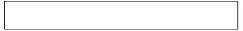 

12.2 Пайдалануға берілген қуатты сәйкес өлшем бірлігін Введенную мощность

 "Перечню видов объектов и мощностей" 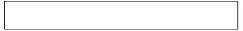 

13. Объект құрылысының нақты құнын көрсетіңіз, мың теңгемен

 Укажите фактическую стоимость строительства объекта, в тысячах тенге 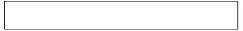 
12.1 "Объектілер және қуаттар түрлерінің тізбесіне"

Единицу измерения согласно                 

12.2 Пайдалануға берілген қуатты сәйкес өлшем бірлігін Введенную мощность

 "Перечню видов объектов и мощностей" 

13. Объект құрылысының нақты құнын көрсетіңіз, мың теңгемен

 Укажите фактическую стоимость строительства объекта, в тысячах тенге 
12.1 "Объектілер және қуаттар түрлерінің тізбесіне"

Единицу измерения согласно                 

12.2 Пайдалануға берілген қуатты сәйкес өлшем бірлігін Введенную мощность

 "Перечню видов объектов и мощностей" 

13. Объект құрылысының нақты құнын көрсетіңіз, мың теңгемен

 Укажите фактическую стоимость строительства объекта, в тысячах тенге 
12.1 "Объектілер және қуаттар түрлерінің тізбесіне"

Единицу измерения согласно                 

12.2 Пайдалануға берілген қуатты сәйкес өлшем бірлігін Введенную мощность

 "Перечню видов объектов и мощностей" 

13. Объект құрылысының нақты құнын көрсетіңіз, мың теңгемен

 Укажите фактическую стоимость строительства объекта, в тысячах тенге 
12.1 "Объектілер және қуаттар түрлерінің тізбесіне"

Единицу измерения согласно                 

12.2 Пайдалануға берілген қуатты сәйкес өлшем бірлігін Введенную мощность

 "Перечню видов объектов и мощностей" 

13. Объект құрылысының нақты құнын көрсетіңіз, мың теңгемен

 Укажите фактическую стоимость строительства объекта, в тысячах тенге 
12.1 "Объектілер және қуаттар түрлерінің тізбесіне"

Единицу измерения согласно                 

12.2 Пайдалануға берілген қуатты сәйкес өлшем бірлігін Введенную мощность

 "Перечню видов объектов и мощностей" 

13. Объект құрылысының нақты құнын көрсетіңіз, мың теңгемен

 Укажите фактическую стоимость строительства объекта, в тысячах тенге 
12.1 "Объектілер және қуаттар түрлерінің тізбесіне"

Единицу измерения согласно                 

12.2 Пайдалануға берілген қуатты сәйкес өлшем бірлігін Введенную мощность

 "Перечню видов объектов и мощностей" 

13. Объект құрылысының нақты құнын көрсетіңіз, мың теңгемен

 Укажите фактическую стоимость строительства объекта, в тысячах тенге 
12.1 "Объектілер және қуаттар түрлерінің тізбесіне"

Единицу измерения согласно                 

12.2 Пайдалануға берілген қуатты сәйкес өлшем бірлігін Введенную мощность

 "Перечню видов объектов и мощностей" 

13. Объект құрылысының нақты құнын көрсетіңіз, мың теңгемен

 Укажите фактическую стоимость строительства объекта, в тысячах тенге 
12.1 "Объектілер және қуаттар түрлерінің тізбесіне"

Единицу измерения согласно                 

12.2 Пайдалануға берілген қуатты сәйкес өлшем бірлігін Введенную мощность

 "Перечню видов объектов и мощностей" 

13. Объект құрылысының нақты құнын көрсетіңіз, мың теңгемен

 Укажите фактическую стоимость строительства объекта, в тысячах тенге 
12.1 "Объектілер және қуаттар түрлерінің тізбесіне"

Единицу измерения согласно                 

12.2 Пайдалануға берілген қуатты сәйкес өлшем бірлігін Введенную мощность

 "Перечню видов объектов и мощностей" 

13. Объект құрылысының нақты құнын көрсетіңіз, мың теңгемен

 Укажите фактическую стоимость строительства объекта, в тысячах тенге 
12.1 "Объектілер және қуаттар түрлерінің тізбесіне"

Единицу измерения согласно                 

12.2 Пайдалануға берілген қуатты сәйкес өлшем бірлігін Введенную мощность

 "Перечню видов объектов и мощностей" 

13. Объект құрылысының нақты құнын көрсетіңіз, мың теңгемен

 Укажите фактическую стоимость строительства объекта, в тысячах тенге 
12.1 "Объектілер және қуаттар түрлерінің тізбесіне"

Единицу измерения согласно                 

12.2 Пайдалануға берілген қуатты сәйкес өлшем бірлігін Введенную мощность

 "Перечню видов объектов и мощностей" 

13. Объект құрылысының нақты құнын көрсетіңіз, мың теңгемен

 Укажите фактическую стоимость строительства объекта, в тысячах тенге 
12.1 "Объектілер және қуаттар түрлерінің тізбесіне"

Единицу измерения согласно                 

12.2 Пайдалануға берілген қуатты сәйкес өлшем бірлігін Введенную мощность

 "Перечню видов объектов и мощностей" 

13. Объект құрылысының нақты құнын көрсетіңіз, мың теңгемен

 Укажите фактическую стоимость строительства объекта, в тысячах тенге 
12.1 "Объектілер және қуаттар түрлерінің тізбесіне"

Единицу измерения согласно                 

12.2 Пайдалануға берілген қуатты сәйкес өлшем бірлігін Введенную мощность

 "Перечню видов объектов и мощностей" 

13. Объект құрылысының нақты құнын көрсетіңіз, мың теңгемен

 Укажите фактическую стоимость строительства объекта, в тысячах тенге 
12.1 "Объектілер және қуаттар түрлерінің тізбесіне"

Единицу измерения согласно                 

12.2 Пайдалануға берілген қуатты сәйкес өлшем бірлігін Введенную мощность

 "Перечню видов объектов и мощностей" 

13. Объект құрылысының нақты құнын көрсетіңіз, мың теңгемен

 Укажите фактическую стоимость строительства объекта, в тысячах тенге 
13.1 Ондағы жабдықтардың құны

 Из неҰ стоимость оборудования    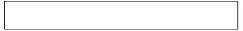 
13.1 Ондағы жабдықтардың құны

 Из неҰ стоимость оборудования    
13.1 Ондағы жабдықтардың құны

 Из неҰ стоимость оборудования    
13.1 Ондағы жабдықтардың құны

 Из неҰ стоимость оборудования    
13.1 Ондағы жабдықтардың құны

 Из неҰ стоимость оборудования    
13.1 Ондағы жабдықтардың құны

 Из неҰ стоимость оборудования    
13.1 Ондағы жабдықтардың құны

 Из неҰ стоимость оборудования    
13.1 Ондағы жабдықтардың құны

 Из неҰ стоимость оборудования    
13.1 Ондағы жабдықтардың құны

 Из неҰ стоимость оборудования    
13.1 Ондағы жабдықтардың құны

 Из неҰ стоимость оборудования    
13.1 Ондағы жабдықтардың құны

 Из неҰ стоимость оборудования    
13.1 Ондағы жабдықтардың құны

 Из неҰ стоимость оборудования    
13.1 Ондағы жабдықтардың құны

 Из неҰ стоимость оборудования    
13.1 Ондағы жабдықтардың құны

 Из неҰ стоимость оборудования    
13.1 Ондағы жабдықтардың құны

 Из неҰ стоимость оборудования    
Атауы

Наименование
______________________
Мекенжайы

Адрес

 
_____________________
______________________
_____________________
Телефон
______________________ 
______________________
Электрондық пошта мекенжайы (респонденттің)

Адрес электронной почты (респондента)
Алғашқы деректерді жариялауға келісеміз4

Согласны на опубликование первичных данных4

 
Алғашқы деректерді жариялауға келіспейміз4

Не согласны на опубликование первичных данных4
Орындаушы

Исполнитель
_______________________
тегі, аты және әкесінің аты (бар болған жағдайда)

Телефоны фамилия, имя и отчество (при его наличии)




____________________
телефон

Бас бухгалтер 

Главный бухгалтер
_______________________
тегі, аты және әкесінің аты (бар болған жағдайда)

Телефоны фамилия, имя и отчество (при его наличии)




____________________
қолы
подпись

Басшы

Руководитель
_______________________
тегі, аты және әкесінің аты (бар болған жағдайда)

Телефоны фамилия, имя и отчество (при его наличии)




____________________
қолы
подпись
Қазақстан Республикасы
Ұлттық экономика министрлігі
Статистика комитеті
төрағасының
2016 жылғы 29 қарашадағы
№ 279 бұйрығына
4-қосымшаҚазақстан Республикасы
Ұлттық экономика министрлігі
Статистика комитеті
төрағасының 
2016 жылғы 29 қарашадағы
№ 279 бұйрығына
5-қосымша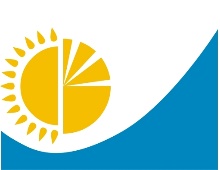 
Мемлекеттік статистика органдары 

құпиялылығына кепілдік береді

Конфиденциальность гарантируется 

органами государственной статистики
Мемлекеттік статистика органдары 

құпиялылығына кепілдік береді

Конфиденциальность гарантируется 

органами государственной статистики
Мемлекеттік статистика органдары 

құпиялылығына кепілдік береді

Конфиденциальность гарантируется 

органами государственной статистики
Мемлекеттік статистика органдары 

құпиялылығына кепілдік береді

Конфиденциальность гарантируется 

органами государственной статистики
Приложение 5 к приказу 

Председателя Комитета по 

статистике Министерства 

национальной экономики 

Республики Казахстан

от 29 ноября 2016 года

№ 279
Приложение 5 к приказу 

Председателя Комитета по 

статистике Министерства 

национальной экономики 

Республики Казахстан

от 29 ноября 2016 года

№ 279
Приложение 5 к приказу 

Председателя Комитета по 

статистике Министерства 

национальной экономики 

Республики Казахстан

от 29 ноября 2016 года

№ 279
Приложение 5 к приказу 

Председателя Комитета по 

статистике Министерства 

национальной экономики 

Республики Казахстан

от 29 ноября 2016 года

№ 279
Жалпымемлекеттік статистикалық 

байқаудың статистикалық нысаны 

Статистическая форма 

общегосударственного статистического наблюдения
Жалпымемлекеттік статистикалық 

байқаудың статистикалық нысаны 

Статистическая форма 

общегосударственного статистического наблюдения
Жалпымемлекеттік статистикалық 

байқаудың статистикалық нысаны 

Статистическая форма 

общегосударственного статистического наблюдения
Жалпымемлекеттік статистикалық 

байқаудың статистикалық нысаны 

Статистическая форма 

общегосударственного статистического наблюдения
Приложение 5 к приказу 

Председателя Комитета по 

статистике Министерства 

национальной экономики 

Республики Казахстан

от 29 ноября 2016 года

№ 279
Приложение 5 к приказу 

Председателя Комитета по 

статистике Министерства 

национальной экономики 

Республики Казахстан

от 29 ноября 2016 года

№ 279
Приложение 5 к приказу 

Председателя Комитета по 

статистике Министерства 

национальной экономики 

Республики Казахстан

от 29 ноября 2016 года

№ 279
Приложение 5 к приказу 

Председателя Комитета по 

статистике Министерства 

национальной экономики 

Республики Казахстан

от 29 ноября 2016 года

№ 279
Аумақтық статистика органына тапсырылады

Представляется территориальному органу статистики
Аумақтық статистика органына тапсырылады

Представляется территориальному органу статистики
Аумақтық статистика органына тапсырылады

Представляется территориальному органу статистики
Статистикалық нысанды www.stat.gov.kz сайтынан алуға болады

Статистическую форму можно получить на сайте www.stat.gov.kz
Статистикалық нысанды www.stat.gov.kz сайтынан алуға болады

Статистическую форму можно получить на сайте www.stat.gov.kz
Статистикалық нысанды www.stat.gov.kz сайтынан алуға болады

Статистическую форму можно получить на сайте www.stat.gov.kz
Мемлекеттік статистиканың тиісті органдарына анық емес бастапқы статистикалық деректерді ұсыну және бастапқы статистикалық деректерді белгіленген мерзімде ұсынбау "Әкімшілік құқық бұзушылық туралы" Қазақстан Республикасы Кодексінің 497-бабында көзделген әкімшілік құқық бұзушылықтар болып табылады.

Представление недостоверных и непредставление первичных статистических данных в соответствующие органы государственной статистики в установленный срок являются административными правонарушениями, предусмотренными статьей 497 Кодекса Республики Казахстан "Об административных правонарушениях".

 
Мемлекеттік статистиканың тиісті органдарына анық емес бастапқы статистикалық деректерді ұсыну және бастапқы статистикалық деректерді белгіленген мерзімде ұсынбау "Әкімшілік құқық бұзушылық туралы" Қазақстан Республикасы Кодексінің 497-бабында көзделген әкімшілік құқық бұзушылықтар болып табылады.

Представление недостоверных и непредставление первичных статистических данных в соответствующие органы государственной статистики в установленный срок являются административными правонарушениями, предусмотренными статьей 497 Кодекса Республики Казахстан "Об административных правонарушениях".

 
Мемлекеттік статистиканың тиісті органдарына анық емес бастапқы статистикалық деректерді ұсыну және бастапқы статистикалық деректерді белгіленген мерзімде ұсынбау "Әкімшілік құқық бұзушылық туралы" Қазақстан Республикасы Кодексінің 497-бабында көзделген әкімшілік құқық бұзушылықтар болып табылады.

Представление недостоверных и непредставление первичных статистических данных в соответствующие органы государственной статистики в установленный срок являются административными правонарушениями, предусмотренными статьей 497 Кодекса Республики Казахстан "Об административных правонарушениях".

 
Мемлекеттік статистиканың тиісті органдарына анық емес бастапқы статистикалық деректерді ұсыну және бастапқы статистикалық деректерді белгіленген мерзімде ұсынбау "Әкімшілік құқық бұзушылық туралы" Қазақстан Республикасы Кодексінің 497-бабында көзделген әкімшілік құқық бұзушылықтар болып табылады.

Представление недостоверных и непредставление первичных статистических данных в соответствующие органы государственной статистики в установленный срок являются административными правонарушениями, предусмотренными статьей 497 Кодекса Республики Казахстан "Об административных правонарушениях".

 
Мемлекеттік статистиканың тиісті органдарына анық емес бастапқы статистикалық деректерді ұсыну және бастапқы статистикалық деректерді белгіленген мерзімде ұсынбау "Әкімшілік құқық бұзушылық туралы" Қазақстан Республикасы Кодексінің 497-бабында көзделген әкімшілік құқық бұзушылықтар болып табылады.

Представление недостоверных и непредставление первичных статистических данных в соответствующие органы государственной статистики в установленный срок являются административными правонарушениями, предусмотренными статьей 497 Кодекса Республики Казахстан "Об административных правонарушениях".

 
Мемлекеттік статистиканың тиісті органдарына анық емес бастапқы статистикалық деректерді ұсыну және бастапқы статистикалық деректерді белгіленген мерзімде ұсынбау "Әкімшілік құқық бұзушылық туралы" Қазақстан Республикасы Кодексінің 497-бабында көзделген әкімшілік құқық бұзушылықтар болып табылады.

Представление недостоверных и непредставление первичных статистических данных в соответствующие органы государственной статистики в установленный срок являются административными правонарушениями, предусмотренными статьей 497 Кодекса Республики Казахстан "Об административных правонарушениях".

 
Мемлекеттік статистиканың тиісті органдарына анық емес бастапқы статистикалық деректерді ұсыну және бастапқы статистикалық деректерді белгіленген мерзімде ұсынбау "Әкімшілік құқық бұзушылық туралы" Қазақстан Республикасы Кодексінің 497-бабында көзделген әкімшілік құқық бұзушылықтар болып табылады.

Представление недостоверных и непредставление первичных статистических данных в соответствующие органы государственной статистики в установленный срок являются административными правонарушениями, предусмотренными статьей 497 Кодекса Республики Казахстан "Об административных правонарушениях".

 
Мемлекеттік статистиканың тиісті органдарына анық емес бастапқы статистикалық деректерді ұсыну және бастапқы статистикалық деректерді белгіленген мерзімде ұсынбау "Әкімшілік құқық бұзушылық туралы" Қазақстан Республикасы Кодексінің 497-бабында көзделген әкімшілік құқық бұзушылықтар болып табылады.

Представление недостоверных и непредставление первичных статистических данных в соответствующие органы государственной статистики в установленный срок являются административными правонарушениями, предусмотренными статьей 497 Кодекса Республики Казахстан "Об административных правонарушениях".

 
Мемлекеттік статистиканың тиісті органдарына анық емес бастапқы статистикалық деректерді ұсыну және бастапқы статистикалық деректерді белгіленген мерзімде ұсынбау "Әкімшілік құқық бұзушылық туралы" Қазақстан Республикасы Кодексінің 497-бабында көзделген әкімшілік құқық бұзушылықтар болып табылады.

Представление недостоверных и непредставление первичных статистических данных в соответствующие органы государственной статистики в установленный срок являются административными правонарушениями, предусмотренными статьей 497 Кодекса Республики Казахстан "Об административных правонарушениях".

 
Статистикалық нысан коды 161101003

Код статистической формы 161101003
Статистикалық нысан коды 161101003

Код статистической формы 161101003
Орындалған құрылыс жұмыстары (көрсетілген қызметтер) туралы есеп
Орындалған құрылыс жұмыстары (көрсетілген қызметтер) туралы есеп
Орындалған құрылыс жұмыстары (көрсетілген қызметтер) туралы есеп
Орындалған құрылыс жұмыстары (көрсетілген қызметтер) туралы есеп
Орындалған құрылыс жұмыстары (көрсетілген қызметтер) туралы есеп
Орындалған құрылыс жұмыстары (көрсетілген қызметтер) туралы есеп
Орындалған құрылыс жұмыстары (көрсетілген қызметтер) туралы есеп
1-КС
1-КС
Отчет о выполненных строительных работах (услугах)
Отчет о выполненных строительных работах (услугах)
Отчет о выполненных строительных работах (услугах)
Отчет о выполненных строительных работах (услугах)
Отчет о выполненных строительных работах (услугах)
Отчет о выполненных строительных работах (услугах)
Отчет о выполненных строительных работах (услугах)
Айлық

Месячная
Айлық

Месячная
Есепті кезең 

Отчетный период
Есепті кезең 

Отчетный период
ай

месяц
жыл

год
 

Экономикалық қызмет түрлерінің жалпы жіктеуіші кодтарына сәйкес негізгі және қосалқы қызмет түрлері 41-43 "Құрылыс" болып табылатын, жұмыс істейтіндер саны 100 адамнан асатын заңды тұлғалар және (немесе) олардың құрылымдық және оқшауланған бөлімшелері тапсырады.

Представляют юридические лица и (или) их структурные и обособленные подразделения с основным и вторичным видами деятельности "Строительство" согласно кодам Общего классификатора видов экономической деятельности (ОКЭД) 41-43 с численностью работающих более 100 человек.
 

Экономикалық қызмет түрлерінің жалпы жіктеуіші кодтарына сәйкес негізгі және қосалқы қызмет түрлері 41-43 "Құрылыс" болып табылатын, жұмыс істейтіндер саны 100 адамнан асатын заңды тұлғалар және (немесе) олардың құрылымдық және оқшауланған бөлімшелері тапсырады.

Представляют юридические лица и (или) их структурные и обособленные подразделения с основным и вторичным видами деятельности "Строительство" согласно кодам Общего классификатора видов экономической деятельности (ОКЭД) 41-43 с численностью работающих более 100 человек.
 

Экономикалық қызмет түрлерінің жалпы жіктеуіші кодтарына сәйкес негізгі және қосалқы қызмет түрлері 41-43 "Құрылыс" болып табылатын, жұмыс істейтіндер саны 100 адамнан асатын заңды тұлғалар және (немесе) олардың құрылымдық және оқшауланған бөлімшелері тапсырады.

Представляют юридические лица и (или) их структурные и обособленные подразделения с основным и вторичным видами деятельности "Строительство" согласно кодам Общего классификатора видов экономической деятельности (ОКЭД) 41-43 с численностью работающих более 100 человек.
 

Экономикалық қызмет түрлерінің жалпы жіктеуіші кодтарына сәйкес негізгі және қосалқы қызмет түрлері 41-43 "Құрылыс" болып табылатын, жұмыс істейтіндер саны 100 адамнан асатын заңды тұлғалар және (немесе) олардың құрылымдық және оқшауланған бөлімшелері тапсырады.

Представляют юридические лица и (или) их структурные и обособленные подразделения с основным и вторичным видами деятельности "Строительство" согласно кодам Общего классификатора видов экономической деятельности (ОКЭД) 41-43 с численностью работающих более 100 человек.
 

Экономикалық қызмет түрлерінің жалпы жіктеуіші кодтарына сәйкес негізгі және қосалқы қызмет түрлері 41-43 "Құрылыс" болып табылатын, жұмыс істейтіндер саны 100 адамнан асатын заңды тұлғалар және (немесе) олардың құрылымдық және оқшауланған бөлімшелері тапсырады.

Представляют юридические лица и (или) их структурные и обособленные подразделения с основным и вторичным видами деятельности "Строительство" согласно кодам Общего классификатора видов экономической деятельности (ОКЭД) 41-43 с численностью работающих более 100 человек.
 

Экономикалық қызмет түрлерінің жалпы жіктеуіші кодтарына сәйкес негізгі және қосалқы қызмет түрлері 41-43 "Құрылыс" болып табылатын, жұмыс істейтіндер саны 100 адамнан асатын заңды тұлғалар және (немесе) олардың құрылымдық және оқшауланған бөлімшелері тапсырады.

Представляют юридические лица и (или) их структурные и обособленные подразделения с основным и вторичным видами деятельности "Строительство" согласно кодам Общего классификатора видов экономической деятельности (ОКЭД) 41-43 с численностью работающих более 100 человек.
 

Экономикалық қызмет түрлерінің жалпы жіктеуіші кодтарына сәйкес негізгі және қосалқы қызмет түрлері 41-43 "Құрылыс" болып табылатын, жұмыс істейтіндер саны 100 адамнан асатын заңды тұлғалар және (немесе) олардың құрылымдық және оқшауланған бөлімшелері тапсырады.

Представляют юридические лица и (или) их структурные и обособленные подразделения с основным и вторичным видами деятельности "Строительство" согласно кодам Общего классификатора видов экономической деятельности (ОКЭД) 41-43 с численностью работающих более 100 человек.
 

Экономикалық қызмет түрлерінің жалпы жіктеуіші кодтарына сәйкес негізгі және қосалқы қызмет түрлері 41-43 "Құрылыс" болып табылатын, жұмыс істейтіндер саны 100 адамнан асатын заңды тұлғалар және (немесе) олардың құрылымдық және оқшауланған бөлімшелері тапсырады.

Представляют юридические лица и (или) их структурные и обособленные подразделения с основным и вторичным видами деятельности "Строительство" согласно кодам Общего классификатора видов экономической деятельности (ОКЭД) 41-43 с численностью работающих более 100 человек.
 

Экономикалық қызмет түрлерінің жалпы жіктеуіші кодтарына сәйкес негізгі және қосалқы қызмет түрлері 41-43 "Құрылыс" болып табылатын, жұмыс істейтіндер саны 100 адамнан асатын заңды тұлғалар және (немесе) олардың құрылымдық және оқшауланған бөлімшелері тапсырады.

Представляют юридические лица и (или) их структурные и обособленные подразделения с основным и вторичным видами деятельности "Строительство" согласно кодам Общего классификатора видов экономической деятельности (ОКЭД) 41-43 с численностью работающих более 100 человек.
Тапсыру мерзімі – есепті кезеңнен кейінгі 4-ші күнге (қоса алғанда) дейін.

Срок представления – до 4 числа (включительно) после отчетного периода.

 
Тапсыру мерзімі – есепті кезеңнен кейінгі 4-ші күнге (қоса алғанда) дейін.

Срок представления – до 4 числа (включительно) после отчетного периода.

 
Тапсыру мерзімі – есепті кезеңнен кейінгі 4-ші күнге (қоса алғанда) дейін.

Срок представления – до 4 числа (включительно) после отчетного периода.

 
Тапсыру мерзімі – есепті кезеңнен кейінгі 4-ші күнге (қоса алғанда) дейін.

Срок представления – до 4 числа (включительно) после отчетного периода.

 
Тапсыру мерзімі – есепті кезеңнен кейінгі 4-ші күнге (қоса алғанда) дейін.

Срок представления – до 4 числа (включительно) после отчетного периода.

 
Тапсыру мерзімі – есепті кезеңнен кейінгі 4-ші күнге (қоса алғанда) дейін.

Срок представления – до 4 числа (включительно) после отчетного периода.

 
Тапсыру мерзімі – есепті кезеңнен кейінгі 4-ші күнге (қоса алғанда) дейін.

Срок представления – до 4 числа (включительно) после отчетного периода.

 
Тапсыру мерзімі – есепті кезеңнен кейінгі 4-ші күнге (қоса алғанда) дейін.

Срок представления – до 4 числа (включительно) после отчетного периода.

 
Тапсыру мерзімі – есепті кезеңнен кейінгі 4-ші күнге (қоса алғанда) дейін.

Срок представления – до 4 числа (включительно) после отчетного периода.

 
БСН коды

код БИН
1. Құрылыс жұмыстарының орындалған аумағын (облыс, қала, аудан, ауылдық округ, елді мекен) көрсетіңіз
 Укажите территорию (область, город, район, сельский округ, населенный пункт) выполнения строительных работ 

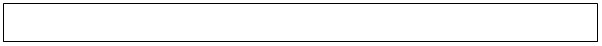 

Әкімшілік-аумақтық объектілер жіктеуішіне сәйкес аумақтың коды 

(статистикалық нысанды қағаз жеткізгіште тапсыру кезінде статистика органының қызметкері толтырады) 

Код территории согласно Классификатору административно - территориальных объектов (заполняется работником органа статистики при сдаче статистической формы на бумажном носителе) 

2. Орындалған құрылыс жұмыстарының (көрсетілген қызметтердің) көлемі туралы деректерді көрсетіңіз, мың теңгеде 

 Укажите данные об объемах выполненных строительных работ (услуг), в тысячах тенге

 

3. Салынып жатқан объектілер түрлері бойынша орындалған құрылыс жұмыстарының (көрсетілген қызметтерінің) көлемі туралы деректерді ЭҚЖЖ1-ға сәйкес көрсетіңіз, мың теңгеде 

Укажите данные об объемах выполненных строительных работ (услуг) по видам строящихся объектов в соответствии с ОКЭД1, в тысячах тенге

Жалғасы

продолжение


Мөрдің орны (бар болған жағдайда)

Место для печати (при наличии)
Ескертпе:
Примечание:
1 Мұнда және бұдан әрі ЭҚЖЖ – Қазақстан Республикасы Ұлттық экономика министрлігі Статистика комитетінің www.stat.gov.kz Интернет-ресурсында "Жіктеуіштер" бөлімінде орналасқан Экономикалық қызмет түрлерінің номенклатурасы
Здесь и далее ОКЭД – Номенклатура видов экономической деятельности, размещенный на Интернет-ресурсе Комитета по статистике Министерства Национальной экономики Республики Казахстан в разделе "Классификаторы"  www.stat.gov.kz
2Мұнда және бұдан әрі ЭҚЖЖ, Б бағанында толтыру кезінде код 5 белгіге дейін көрсетіледі
Здесь и далее ОКЭД, в графе Б при заполнении указывается код до 5 знаков
3 Аталған тармақ Қазақстан Республикасы "Мемлекеттік статистика туралы" Заңының 8-бабының 5-тармағына сәйкес толтырылады
Данный пункт заполняется согласно пункту 5 статьи 8 Закона Республики Казахстан "О государственной статистике" Қазақстан Республикасы
Ұлттық экономика
министрлігі Статистика
комитеті төрағасының
2016 жылғы 29 қарашадағы
№ 279 бұйрығына
6-қосымшаҚазақстан Республикасы
Ұлттық экономика министрлігі
Статистика комитеті
төрағасының
2016 жылғы 29 қарашадағы
№ 279 бұйрығына
7-қосымша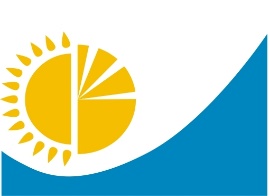 
Мемлекеттік статистика органдары құпиялылығына кепілдік береді

Конфиденциальность гарантируется органами государственной статистики
Мемлекеттік статистика органдары құпиялылығына кепілдік береді

Конфиденциальность гарантируется органами государственной статистики
Мемлекеттік статистика органдары құпиялылығына кепілдік береді

Конфиденциальность гарантируется органами государственной статистики
Мемлекеттік статистика органдары құпиялылығына кепілдік береді

Конфиденциальность гарантируется органами государственной статистики
Мемлекеттік статистика органдары құпиялылығына кепілдік береді

Конфиденциальность гарантируется органами государственной статистики
Приложение 7 

к приказу Председателя 

Комитета по статистике 

Министерства национальной 

экономики Республики 

Казахстан от 29 ноября

 2016 года № 279

 
Приложение 7 

к приказу Председателя 

Комитета по статистике 

Министерства национальной 

экономики Республики 

Казахстан от 29 ноября

 2016 года № 279

 
Приложение 7 

к приказу Председателя 

Комитета по статистике 

Министерства национальной 

экономики Республики 

Казахстан от 29 ноября

 2016 года № 279

 
Приложение 7 

к приказу Председателя 

Комитета по статистике 

Министерства национальной 

экономики Республики 

Казахстан от 29 ноября

 2016 года № 279

 
Жалпымемлекеттік статистикалық байқаудың статистикалық нысаны 

Статистическая форма общегосударственного статистического наблюдения
Жалпымемлекеттік статистикалық байқаудың статистикалық нысаны 

Статистическая форма общегосударственного статистического наблюдения
Жалпымемлекеттік статистикалық байқаудың статистикалық нысаны 

Статистическая форма общегосударственного статистического наблюдения
Жалпымемлекеттік статистикалық байқаудың статистикалық нысаны 

Статистическая форма общегосударственного статистического наблюдения
Жалпымемлекеттік статистикалық байқаудың статистикалық нысаны 

Статистическая форма общегосударственного статистического наблюдения
Приложение 7 

к приказу Председателя 

Комитета по статистике 

Министерства национальной 

экономики Республики 

Казахстан от 29 ноября

 2016 года № 279

 
Приложение 7 

к приказу Председателя 

Комитета по статистике 

Министерства национальной 

экономики Республики 

Казахстан от 29 ноября

 2016 года № 279

 
Приложение 7 

к приказу Председателя 

Комитета по статистике 

Министерства национальной 

экономики Республики 

Казахстан от 29 ноября

 2016 года № 279

 
Приложение 7 

к приказу Председателя 

Комитета по статистике 

Министерства национальной 

экономики Республики 

Казахстан от 29 ноября

 2016 года № 279

 
Аумақтық статистика органына тапсырылады

Представляется территориальному органу статистики

 
Аумақтық статистика органына тапсырылады

Представляется территориальному органу статистики

 
Аумақтық статистика органына тапсырылады

Представляется территориальному органу статистики

 
Аумақтық статистика органына тапсырылады

Представляется территориальному органу статистики

 
Статистикалық нысанды www.stat.gov.kz сайтынан алуға болады

Статистическую форму можно получить на сайте www.stat.gov.kz
Статистикалық нысанды www.stat.gov.kz сайтынан алуға болады

Статистическую форму можно получить на сайте www.stat.gov.kz
Статистикалық нысанды www.stat.gov.kz сайтынан алуға болады

Статистическую форму можно получить на сайте www.stat.gov.kz
Статистикалық нысанды www.stat.gov.kz сайтынан алуға болады

Статистическую форму можно получить на сайте www.stat.gov.kz
Мемлекеттік статистиканың тиісті органдарына анық емес бастапқы статистикалық деректерді ұсыну және бастапқы статистикалық деректерді белгіленген мерзімде ұсынбау "Әкімшілік құқық бұзушылық туралы" Қазақстан Республикасы Кодексінің 497-бабында көзделген әкімшілік құқық бұзушылықтар болып табылады.

Представление недостоверных и непредставление первичных статистических данных в соответствующие органы государственной статистики в установленный срок являются административными правонарушениями, предусмотренными статьей 497 Кодекса Республики Казахстан "Об административных правонарушениях".
Мемлекеттік статистиканың тиісті органдарына анық емес бастапқы статистикалық деректерді ұсыну және бастапқы статистикалық деректерді белгіленген мерзімде ұсынбау "Әкімшілік құқық бұзушылық туралы" Қазақстан Республикасы Кодексінің 497-бабында көзделген әкімшілік құқық бұзушылықтар болып табылады.

Представление недостоверных и непредставление первичных статистических данных в соответствующие органы государственной статистики в установленный срок являются административными правонарушениями, предусмотренными статьей 497 Кодекса Республики Казахстан "Об административных правонарушениях".
Мемлекеттік статистиканың тиісті органдарына анық емес бастапқы статистикалық деректерді ұсыну және бастапқы статистикалық деректерді белгіленген мерзімде ұсынбау "Әкімшілік құқық бұзушылық туралы" Қазақстан Республикасы Кодексінің 497-бабында көзделген әкімшілік құқық бұзушылықтар болып табылады.

Представление недостоверных и непредставление первичных статистических данных в соответствующие органы государственной статистики в установленный срок являются административными правонарушениями, предусмотренными статьей 497 Кодекса Республики Казахстан "Об административных правонарушениях".
Мемлекеттік статистиканың тиісті органдарына анық емес бастапқы статистикалық деректерді ұсыну және бастапқы статистикалық деректерді белгіленген мерзімде ұсынбау "Әкімшілік құқық бұзушылық туралы" Қазақстан Республикасы Кодексінің 497-бабында көзделген әкімшілік құқық бұзушылықтар болып табылады.

Представление недостоверных и непредставление первичных статистических данных в соответствующие органы государственной статистики в установленный срок являются административными правонарушениями, предусмотренными статьей 497 Кодекса Республики Казахстан "Об административных правонарушениях".
Мемлекеттік статистиканың тиісті органдарына анық емес бастапқы статистикалық деректерді ұсыну және бастапқы статистикалық деректерді белгіленген мерзімде ұсынбау "Әкімшілік құқық бұзушылық туралы" Қазақстан Республикасы Кодексінің 497-бабында көзделген әкімшілік құқық бұзушылықтар болып табылады.

Представление недостоверных и непредставление первичных статистических данных в соответствующие органы государственной статистики в установленный срок являются административными правонарушениями, предусмотренными статьей 497 Кодекса Республики Казахстан "Об административных правонарушениях".
Мемлекеттік статистиканың тиісті органдарына анық емес бастапқы статистикалық деректерді ұсыну және бастапқы статистикалық деректерді белгіленген мерзімде ұсынбау "Әкімшілік құқық бұзушылық туралы" Қазақстан Республикасы Кодексінің 497-бабында көзделген әкімшілік құқық бұзушылықтар болып табылады.

Представление недостоверных и непредставление первичных статистических данных в соответствующие органы государственной статистики в установленный срок являются административными правонарушениями, предусмотренными статьей 497 Кодекса Республики Казахстан "Об административных правонарушениях".
Мемлекеттік статистиканың тиісті органдарына анық емес бастапқы статистикалық деректерді ұсыну және бастапқы статистикалық деректерді белгіленген мерзімде ұсынбау "Әкімшілік құқық бұзушылық туралы" Қазақстан Республикасы Кодексінің 497-бабында көзделген әкімшілік құқық бұзушылықтар болып табылады.

Представление недостоверных и непредставление первичных статистических данных в соответствующие органы государственной статистики в установленный срок являются административными правонарушениями, предусмотренными статьей 497 Кодекса Республики Казахстан "Об административных правонарушениях".
Мемлекеттік статистиканың тиісті органдарына анық емес бастапқы статистикалық деректерді ұсыну және бастапқы статистикалық деректерді белгіленген мерзімде ұсынбау "Әкімшілік құқық бұзушылық туралы" Қазақстан Республикасы Кодексінің 497-бабында көзделген әкімшілік құқық бұзушылықтар болып табылады.

Представление недостоверных и непредставление первичных статистических данных в соответствующие органы государственной статистики в установленный срок являются административными правонарушениями, предусмотренными статьей 497 Кодекса Республики Казахстан "Об административных правонарушениях".
Мемлекеттік статистиканың тиісті органдарына анық емес бастапқы статистикалық деректерді ұсыну және бастапқы статистикалық деректерді белгіленген мерзімде ұсынбау "Әкімшілік құқық бұзушылық туралы" Қазақстан Республикасы Кодексінің 497-бабында көзделген әкімшілік құқық бұзушылықтар болып табылады.

Представление недостоверных и непредставление первичных статистических данных в соответствующие органы государственной статистики в установленный срок являются административными правонарушениями, предусмотренными статьей 497 Кодекса Республики Казахстан "Об административных правонарушениях".
Мемлекеттік статистиканың тиісті органдарына анық емес бастапқы статистикалық деректерді ұсыну және бастапқы статистикалық деректерді белгіленген мерзімде ұсынбау "Әкімшілік құқық бұзушылық туралы" Қазақстан Республикасы Кодексінің 497-бабында көзделген әкімшілік құқық бұзушылықтар болып табылады.

Представление недостоверных и непредставление первичных статистических данных в соответствующие органы государственной статистики в установленный срок являются административными правонарушениями, предусмотренными статьей 497 Кодекса Республики Казахстан "Об административных правонарушениях".
Статистикалық нысан коды 161103010

Код статистической формы 161103010
Статистикалық нысан коды 161103010

Код статистической формы 161103010
Статистикалық нысан коды 161103010

Код статистической формы 161103010
Орындалған құрылыс жұмыстары (көрсетілген қызметтер) туралы есеп
Орындалған құрылыс жұмыстары (көрсетілген қызметтер) туралы есеп
Орындалған құрылыс жұмыстары (көрсетілген қызметтер) туралы есеп
Орындалған құрылыс жұмыстары (көрсетілген қызметтер) туралы есеп
Орындалған құрылыс жұмыстары (көрсетілген қызметтер) туралы есеп
Орындалған құрылыс жұмыстары (көрсетілген қызметтер) туралы есеп
Орындалған құрылыс жұмыстары (көрсетілген қызметтер) туралы есеп
 

1-КС (шағын)

1-КС (малые)
 

1-КС (шағын)

1-КС (малые)
 

1-КС (шағын)

1-КС (малые)
Отчет о выполненных строительных работах (услугах)
Отчет о выполненных строительных работах (услугах)
Отчет о выполненных строительных работах (услугах)
Отчет о выполненных строительных работах (услугах)
Отчет о выполненных строительных работах (услугах)
Отчет о выполненных строительных работах (услугах)
Отчет о выполненных строительных работах (услугах)
Тоқсандық

Квартальная
Тоқсандық

Квартальная
Тоқсандық

Квартальная
Есепті кезең 

Отчетный период
Есепті кезең 

Отчетный период
тоқсан

квартал
жыл

год
 

Экономикалық қызмет түрлерінің жалпы жіктеуіші кодтарына сәйкес негізгі және қосалқы қызмет түрлері 41-43 "Құрылыс" болып табылатын, жұмыс істейтіндер саны 100 адамға дейінгі заңды тұлғалар және (немесе) олардың құрылымдық және оқшауланған бөлімшелері тапсырады.

Представляют юридические лица и (или) их структурные и обособленные подразделения с основным и вторичным видами деятельности "Строительство" согласно кодам Общего классификатора видов экономической деятельности (ОКЭД) 41-43 с численностью работающих до 100 человек.
 

Экономикалық қызмет түрлерінің жалпы жіктеуіші кодтарына сәйкес негізгі және қосалқы қызмет түрлері 41-43 "Құрылыс" болып табылатын, жұмыс істейтіндер саны 100 адамға дейінгі заңды тұлғалар және (немесе) олардың құрылымдық және оқшауланған бөлімшелері тапсырады.

Представляют юридические лица и (или) их структурные и обособленные подразделения с основным и вторичным видами деятельности "Строительство" согласно кодам Общего классификатора видов экономической деятельности (ОКЭД) 41-43 с численностью работающих до 100 человек.
 

Экономикалық қызмет түрлерінің жалпы жіктеуіші кодтарына сәйкес негізгі және қосалқы қызмет түрлері 41-43 "Құрылыс" болып табылатын, жұмыс істейтіндер саны 100 адамға дейінгі заңды тұлғалар және (немесе) олардың құрылымдық және оқшауланған бөлімшелері тапсырады.

Представляют юридические лица и (или) их структурные и обособленные подразделения с основным и вторичным видами деятельности "Строительство" согласно кодам Общего классификатора видов экономической деятельности (ОКЭД) 41-43 с численностью работающих до 100 человек.
 

Экономикалық қызмет түрлерінің жалпы жіктеуіші кодтарына сәйкес негізгі және қосалқы қызмет түрлері 41-43 "Құрылыс" болып табылатын, жұмыс істейтіндер саны 100 адамға дейінгі заңды тұлғалар және (немесе) олардың құрылымдық және оқшауланған бөлімшелері тапсырады.

Представляют юридические лица и (или) их структурные и обособленные подразделения с основным и вторичным видами деятельности "Строительство" согласно кодам Общего классификатора видов экономической деятельности (ОКЭД) 41-43 с численностью работающих до 100 человек.
 

Экономикалық қызмет түрлерінің жалпы жіктеуіші кодтарына сәйкес негізгі және қосалқы қызмет түрлері 41-43 "Құрылыс" болып табылатын, жұмыс істейтіндер саны 100 адамға дейінгі заңды тұлғалар және (немесе) олардың құрылымдық және оқшауланған бөлімшелері тапсырады.

Представляют юридические лица и (или) их структурные и обособленные подразделения с основным и вторичным видами деятельности "Строительство" согласно кодам Общего классификатора видов экономической деятельности (ОКЭД) 41-43 с численностью работающих до 100 человек.
 

Экономикалық қызмет түрлерінің жалпы жіктеуіші кодтарына сәйкес негізгі және қосалқы қызмет түрлері 41-43 "Құрылыс" болып табылатын, жұмыс істейтіндер саны 100 адамға дейінгі заңды тұлғалар және (немесе) олардың құрылымдық және оқшауланған бөлімшелері тапсырады.

Представляют юридические лица и (или) их структурные и обособленные подразделения с основным и вторичным видами деятельности "Строительство" согласно кодам Общего классификатора видов экономической деятельности (ОКЭД) 41-43 с численностью работающих до 100 человек.
 

Экономикалық қызмет түрлерінің жалпы жіктеуіші кодтарына сәйкес негізгі және қосалқы қызмет түрлері 41-43 "Құрылыс" болып табылатын, жұмыс істейтіндер саны 100 адамға дейінгі заңды тұлғалар және (немесе) олардың құрылымдық және оқшауланған бөлімшелері тапсырады.

Представляют юридические лица и (или) их структурные и обособленные подразделения с основным и вторичным видами деятельности "Строительство" согласно кодам Общего классификатора видов экономической деятельности (ОКЭД) 41-43 с численностью работающих до 100 человек.
 

Экономикалық қызмет түрлерінің жалпы жіктеуіші кодтарына сәйкес негізгі және қосалқы қызмет түрлері 41-43 "Құрылыс" болып табылатын, жұмыс істейтіндер саны 100 адамға дейінгі заңды тұлғалар және (немесе) олардың құрылымдық және оқшауланған бөлімшелері тапсырады.

Представляют юридические лица и (или) их структурные и обособленные подразделения с основным и вторичным видами деятельности "Строительство" согласно кодам Общего классификатора видов экономической деятельности (ОКЭД) 41-43 с численностью работающих до 100 человек.
 

Экономикалық қызмет түрлерінің жалпы жіктеуіші кодтарына сәйкес негізгі және қосалқы қызмет түрлері 41-43 "Құрылыс" болып табылатын, жұмыс істейтіндер саны 100 адамға дейінгі заңды тұлғалар және (немесе) олардың құрылымдық және оқшауланған бөлімшелері тапсырады.

Представляют юридические лица и (или) их структурные и обособленные подразделения с основным и вторичным видами деятельности "Строительство" согласно кодам Общего классификатора видов экономической деятельности (ОКЭД) 41-43 с численностью работающих до 100 человек.
 

Экономикалық қызмет түрлерінің жалпы жіктеуіші кодтарына сәйкес негізгі және қосалқы қызмет түрлері 41-43 "Құрылыс" болып табылатын, жұмыс істейтіндер саны 100 адамға дейінгі заңды тұлғалар және (немесе) олардың құрылымдық және оқшауланған бөлімшелері тапсырады.

Представляют юридические лица и (или) их структурные и обособленные подразделения с основным и вторичным видами деятельности "Строительство" согласно кодам Общего классификатора видов экономической деятельности (ОКЭД) 41-43 с численностью работающих до 100 человек.
Тапсыру мерзімі – есепті кезеннен кейінгі 4-ші күнге (қоса алғанда) дейін.

Срок представления – до 4 числа (включительно) после отчетного периода.
Тапсыру мерзімі – есепті кезеннен кейінгі 4-ші күнге (қоса алғанда) дейін.

Срок представления – до 4 числа (включительно) после отчетного периода.
Тапсыру мерзімі – есепті кезеннен кейінгі 4-ші күнге (қоса алғанда) дейін.

Срок представления – до 4 числа (включительно) после отчетного периода.
Тапсыру мерзімі – есепті кезеннен кейінгі 4-ші күнге (қоса алғанда) дейін.

Срок представления – до 4 числа (включительно) после отчетного периода.
Тапсыру мерзімі – есепті кезеннен кейінгі 4-ші күнге (қоса алғанда) дейін.

Срок представления – до 4 числа (включительно) после отчетного периода.
Тапсыру мерзімі – есепті кезеннен кейінгі 4-ші күнге (қоса алғанда) дейін.

Срок представления – до 4 числа (включительно) после отчетного периода.
Тапсыру мерзімі – есепті кезеннен кейінгі 4-ші күнге (қоса алғанда) дейін.

Срок представления – до 4 числа (включительно) после отчетного периода.
Тапсыру мерзімі – есепті кезеннен кейінгі 4-ші күнге (қоса алғанда) дейін.

Срок представления – до 4 числа (включительно) после отчетного периода.
Тапсыру мерзімі – есепті кезеннен кейінгі 4-ші күнге (қоса алғанда) дейін.

Срок представления – до 4 числа (включительно) после отчетного периода.
Тапсыру мерзімі – есепті кезеннен кейінгі 4-ші күнге (қоса алғанда) дейін.

Срок представления – до 4 числа (включительно) после отчетного периода.
БСН коды

код БИН
БСН коды

код БИН
Жолдар коды

Код строки

Көрсеткіш атауы

Наименование показателя

Барлығы
Всего

соның ішінде

в том числе

1-бағаннан мемлекеттік бағдарламаларды іске асыру шеңберінде орындалған

из графы 1

выполненных в рамках реализации государственных программ

құрылыс-монтаж жұмыстары

строительно-монтажные работы

күрделі жөндеу

капитальный ремонт

ағымдағы жөндеу

текущий ремонт

А
Б
1
2
3
4
5
1
Орындалған құрылыс жұмыстарының (көрсетілген қызметтердің) көлемі

Объем выполненных строительных работ (услуг)
соның ішінде:

в том числе:
х
х
х
х
х
1.1
тұрғын ғимараттар

жилые здания
1.2
тұрғын емес ғимараттар

нежилые здания
1.3
имараттар

 сооружения
1-жолдан:

Из строки 1:
х
х
х
х
х
2
Мұнай-газ секторында орындалған құрылыс жұмыстарының көлемі

Объем строительных работ, выполненных в нефтегазовом секторе:
2.1
магистральдық құбыржолдарды жүргізу бойынша құрылыс жұмыстары

работы строительные по прокладке трубопроводов магистральных
2.2
қосалқы қызметтерді қоса алғанда, жергілікті құбыржолдарды жүргізу бойынша құрылыс жұмыстары

работы строительные по прокладке трубопроводов местных, включая работы вспомогательные
2.3
өзге құрылыс жұмыстары (көрсетілетін қызметтер)

прочие строительные работы (услуги)
Көрсеткіш атауы

Наименование показателя

ЭҚЖЖ2 коды

Код ОКЭД2

Барлығы

Всего

соның ішінде салынып жатқан объектілер түрлері бойынша

в том числе по видам строящихся объектов

тұрғын ғимараттар

жилые здания

тұрғын емес ғимараттар
нежилые здания

өнеркәсіптік

промышлен

ные

сауда кәсіпорындарының

предприятий торговли

 

мәдени-ойын-сауық мақсатындағы

культурно-развлекательно

го назначения

қонақ үйлік, мейрамханалық және осыған ұқсас

гостиничные, ресторанные и аналогичные

 

оқу орында рының учебных заведений

медици налық ұйымдар

дың

медицинс

ких организа ций

кеңселік офисные

А
Б
1
2
3
4
5
6
7
8
9
Барлығы

Всего
х
соның ішінде түрлері бойынша

в том числе по видам 
Көрсеткіш атауы

Наименование показателя

ЭҚЖЖ коды

Код ОКЭД

салынып жатқан объектілер түрлері бойынша

в том числе по видам строящихся объектов

тұрғын емес ғимараттар

нежилые здания

имараттар

сооружения

көлік, байланыс және коммуника ция

транспорта, связи и коммуникаций

ауыл шаруашылық сельскохо

зяйственные

өзге де тұрғын емес

прочие нежилые

спорт және демалыс орындарына арналған

спорта и мест отдыха

 

кен өндіру және өңдеу өнеркәсібіне арналған

горнодобываю

щей и обрабатывающей промышленности

автомагистральдар (жер үстіндегілерден басқа), көшелер, жолдара

автомагистрали (кроме надземных), улицы, дороги

теміржол

дар

железнодорожные пути

 

беріліс құрылғылары

передаточ

ные

устройства

өзге де

прочие

 

А
Б
10
11
12
13
14
15
16
17
18
Барлығы

Всего
х
соның ішінде түрлері бойынша

в том числе по видам 
Атауы

Наименование
______________________
Мекенжайы

Адрес

 
_____________________
______________________
_____________________
Телефон
______________________ 
______________________
Электрондық пошта мекенжайы (респонденттің)

Адрес электронной почты (респондента)
Алғашқы деректерді жариялауға келісеміз3

Согласны на опубликование первичных данных4

 
Алғашқы деректерді жариялауға келіспейміз3

Не согласны на опубликование первичных данных4
Орындаушы

Исполнитель
_______________________
тегі, аты және әкесінің аты (бар болған жағдайда) телефоны

фамилия, имя и отчество (при его наличии)

 

____________________
телефон

Бас бухгалтер 

Главный бухгалтер
______________________
тегі, аты және әкесінің аты (бар болған жағдайда) телефоны

фамилия, имя и отчество (при его наличии)

 

____________________
қолы
подпись

Басшы

Руководитель
_______________________
тегі, аты және әкесінің аты (бар болған жағдайда) телефоны

фамилия, имя и отчество (при его наличии)

 

____________________
қолы
подпись
Қазақстан Республикасы
Ұлттық экономика министрлігі
Статистика комитеті
төрағасының2016 жылғы 29 ноября
№ 279 бұйрығына
8-қосымшаҚазақстан Республикасы
Ұлттық экономика министрлігі 
Статистика комитеті
төрағасының
2016 жылғы 29 қарашадағы
№ 279 бұйрығына
9-қосымша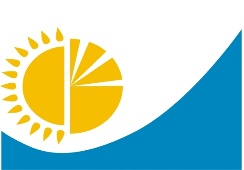 
Мемлекеттік статистика органдары құпиялылығына кепілдік береді

Конфиденциальность гарантируется органами государственной статистики
Мемлекеттік статистика органдары құпиялылығына кепілдік береді

Конфиденциальность гарантируется органами государственной статистики
Мемлекеттік статистика органдары құпиялылығына кепілдік береді

Конфиденциальность гарантируется органами государственной статистики
Мемлекеттік статистика органдары құпиялылығына кепілдік береді

Конфиденциальность гарантируется органами государственной статистики
Приложение 9

к приказу Председателя Комитета по 

статистике Министерства 

национальной экономики Республики

 Казахстан от 29 ноября 2016 года 

№ 279
Приложение 9

к приказу Председателя Комитета по 

статистике Министерства 

национальной экономики Республики

 Казахстан от 29 ноября 2016 года 

№ 279
Приложение 9

к приказу Председателя Комитета по 

статистике Министерства 

национальной экономики Республики

 Казахстан от 29 ноября 2016 года 

№ 279
Приложение 9

к приказу Председателя Комитета по 

статистике Министерства 

национальной экономики Республики

 Казахстан от 29 ноября 2016 года 

№ 279
Приложение 9

к приказу Председателя Комитета по 

статистике Министерства 

национальной экономики Республики

 Казахстан от 29 ноября 2016 года 

№ 279
Приложение 9

к приказу Председателя Комитета по 

статистике Министерства 

национальной экономики Республики

 Казахстан от 29 ноября 2016 года 

№ 279
Приложение 9

к приказу Председателя Комитета по 

статистике Министерства 

национальной экономики Республики

 Казахстан от 29 ноября 2016 года 

№ 279
Жалпымемлекеттік статистикалық байқаудың статистикалық нысаны 

Статистическая форма общегосударственного статистического наблюдения
Жалпымемлекеттік статистикалық байқаудың статистикалық нысаны 

Статистическая форма общегосударственного статистического наблюдения
Жалпымемлекеттік статистикалық байқаудың статистикалық нысаны 

Статистическая форма общегосударственного статистического наблюдения
Жалпымемлекеттік статистикалық байқаудың статистикалық нысаны 

Статистическая форма общегосударственного статистического наблюдения
Приложение 9

к приказу Председателя Комитета по 

статистике Министерства 

национальной экономики Республики

 Казахстан от 29 ноября 2016 года 

№ 279
Приложение 9

к приказу Председателя Комитета по 

статистике Министерства 

национальной экономики Республики

 Казахстан от 29 ноября 2016 года 

№ 279
Приложение 9

к приказу Председателя Комитета по 

статистике Министерства 

национальной экономики Республики

 Казахстан от 29 ноября 2016 года 

№ 279
Приложение 9

к приказу Председателя Комитета по 

статистике Министерства 

национальной экономики Республики

 Казахстан от 29 ноября 2016 года 

№ 279
Приложение 9

к приказу Председателя Комитета по 

статистике Министерства 

национальной экономики Республики

 Казахстан от 29 ноября 2016 года 

№ 279
Приложение 9

к приказу Председателя Комитета по 

статистике Министерства 

национальной экономики Республики

 Казахстан от 29 ноября 2016 года 

№ 279
Приложение 9

к приказу Председателя Комитета по 

статистике Министерства 

национальной экономики Республики

 Казахстан от 29 ноября 2016 года 

№ 279
Аумақтық статистика органына тапсырылады

Представляется территориальному органу статистики
Аумақтық статистика органына тапсырылады

Представляется территориальному органу статистики
Аумақтық статистика органына тапсырылады

Представляется территориальному органу статистики
Статистикалық нысанды www.stat.gov.kz сайтынан алуға болады

Статистическую форму можно получить на сайте www.stat.gov.kz
Статистикалық нысанды www.stat.gov.kz сайтынан алуға болады

Статистическую форму можно получить на сайте www.stat.gov.kz
Статистикалық нысанды www.stat.gov.kz сайтынан алуға болады

Статистическую форму можно получить на сайте www.stat.gov.kz
Мемлекеттік статистиканың тиісті органдарына анық емес бастапқы статистикалық деректерді ұсыну және бастапқы статистикалық деректерді белгіленген мерзімде ұсынбау "Әкімшілік құқық бұзушылық туралы" Қазақстан Республикасы Кодексінің 497-бабында көзделген әкімшілік құқық бұзушылықтар болып табылады.

Представление недостоверных и непредставление первичных статистических данных в соответствующие органы государственной статистики в установленный срок являются административными правонарушениями, предусмотренными статьей 497 Кодекса Республики Казахстан "Об административных правонарушениях".
Мемлекеттік статистиканың тиісті органдарына анық емес бастапқы статистикалық деректерді ұсыну және бастапқы статистикалық деректерді белгіленген мерзімде ұсынбау "Әкімшілік құқық бұзушылық туралы" Қазақстан Республикасы Кодексінің 497-бабында көзделген әкімшілік құқық бұзушылықтар болып табылады.

Представление недостоверных и непредставление первичных статистических данных в соответствующие органы государственной статистики в установленный срок являются административными правонарушениями, предусмотренными статьей 497 Кодекса Республики Казахстан "Об административных правонарушениях".
Мемлекеттік статистиканың тиісті органдарына анық емес бастапқы статистикалық деректерді ұсыну және бастапқы статистикалық деректерді белгіленген мерзімде ұсынбау "Әкімшілік құқық бұзушылық туралы" Қазақстан Республикасы Кодексінің 497-бабында көзделген әкімшілік құқық бұзушылықтар болып табылады.

Представление недостоверных и непредставление первичных статистических данных в соответствующие органы государственной статистики в установленный срок являются административными правонарушениями, предусмотренными статьей 497 Кодекса Республики Казахстан "Об административных правонарушениях".
Мемлекеттік статистиканың тиісті органдарына анық емес бастапқы статистикалық деректерді ұсыну және бастапқы статистикалық деректерді белгіленген мерзімде ұсынбау "Әкімшілік құқық бұзушылық туралы" Қазақстан Республикасы Кодексінің 497-бабында көзделген әкімшілік құқық бұзушылықтар болып табылады.

Представление недостоверных и непредставление первичных статистических данных в соответствующие органы государственной статистики в установленный срок являются административными правонарушениями, предусмотренными статьей 497 Кодекса Республики Казахстан "Об административных правонарушениях".
Мемлекеттік статистиканың тиісті органдарына анық емес бастапқы статистикалық деректерді ұсыну және бастапқы статистикалық деректерді белгіленген мерзімде ұсынбау "Әкімшілік құқық бұзушылық туралы" Қазақстан Республикасы Кодексінің 497-бабында көзделген әкімшілік құқық бұзушылықтар болып табылады.

Представление недостоверных и непредставление первичных статистических данных в соответствующие органы государственной статистики в установленный срок являются административными правонарушениями, предусмотренными статьей 497 Кодекса Республики Казахстан "Об административных правонарушениях".
Мемлекеттік статистиканың тиісті органдарына анық емес бастапқы статистикалық деректерді ұсыну және бастапқы статистикалық деректерді белгіленген мерзімде ұсынбау "Әкімшілік құқық бұзушылық туралы" Қазақстан Республикасы Кодексінің 497-бабында көзделген әкімшілік құқық бұзушылықтар болып табылады.

Представление недостоверных и непредставление первичных статистических данных в соответствующие органы государственной статистики в установленный срок являются административными правонарушениями, предусмотренными статьей 497 Кодекса Республики Казахстан "Об административных правонарушениях".
Мемлекеттік статистиканың тиісті органдарына анық емес бастапқы статистикалық деректерді ұсыну және бастапқы статистикалық деректерді белгіленген мерзімде ұсынбау "Әкімшілік құқық бұзушылық туралы" Қазақстан Республикасы Кодексінің 497-бабында көзделген әкімшілік құқық бұзушылықтар болып табылады.

Представление недостоверных и непредставление первичных статистических данных в соответствующие органы государственной статистики в установленный срок являются административными правонарушениями, предусмотренными статьей 497 Кодекса Республики Казахстан "Об административных правонарушениях".
Мемлекеттік статистиканың тиісті органдарына анық емес бастапқы статистикалық деректерді ұсыну және бастапқы статистикалық деректерді белгіленген мерзімде ұсынбау "Әкімшілік құқық бұзушылық туралы" Қазақстан Республикасы Кодексінің 497-бабында көзделген әкімшілік құқық бұзушылықтар болып табылады.

Представление недостоверных и непредставление первичных статистических данных в соответствующие органы государственной статистики в установленный срок являются административными правонарушениями, предусмотренными статьей 497 Кодекса Республики Казахстан "Об административных правонарушениях".
Мемлекеттік статистиканың тиісті органдарына анық емес бастапқы статистикалық деректерді ұсыну және бастапқы статистикалық деректерді белгіленген мерзімде ұсынбау "Әкімшілік құқық бұзушылық туралы" Қазақстан Республикасы Кодексінің 497-бабында көзделген әкімшілік құқық бұзушылықтар болып табылады.

Представление недостоверных и непредставление первичных статистических данных в соответствующие органы государственной статистики в установленный срок являются административными правонарушениями, предусмотренными статьей 497 Кодекса Республики Казахстан "Об административных правонарушениях".
Мемлекеттік статистиканың тиісті органдарына анық емес бастапқы статистикалық деректерді ұсыну және бастапқы статистикалық деректерді белгіленген мерзімде ұсынбау "Әкімшілік құқық бұзушылық туралы" Қазақстан Республикасы Кодексінің 497-бабында көзделген әкімшілік құқық бұзушылықтар болып табылады.

Представление недостоверных и непредставление первичных статистических данных в соответствующие органы государственной статистики в установленный срок являются административными правонарушениями, предусмотренными статьей 497 Кодекса Республики Казахстан "Об административных правонарушениях".
Мемлекеттік статистиканың тиісті органдарына анық емес бастапқы статистикалық деректерді ұсыну және бастапқы статистикалық деректерді белгіленген мерзімде ұсынбау "Әкімшілік құқық бұзушылық туралы" Қазақстан Республикасы Кодексінің 497-бабында көзделген әкімшілік құқық бұзушылықтар болып табылады.

Представление недостоверных и непредставление первичных статистических данных в соответствующие органы государственной статистики в установленный срок являются административными правонарушениями, предусмотренными статьей 497 Кодекса Республики Казахстан "Об административных правонарушениях".
Мемлекеттік статистиканың тиісті органдарына анық емес бастапқы статистикалық деректерді ұсыну және бастапқы статистикалық деректерді белгіленген мерзімде ұсынбау "Әкімшілік құқық бұзушылық туралы" Қазақстан Республикасы Кодексінің 497-бабында көзделген әкімшілік құқық бұзушылықтар болып табылады.

Представление недостоверных и непредставление первичных статистических данных в соответствующие органы государственной статистики в установленный срок являются административными правонарушениями, предусмотренными статьей 497 Кодекса Республики Казахстан "Об административных правонарушениях".
Статистикалық нысан коды 161112004

Код статистической формы 161112004
Статистикалық нысан коды 161112004

Код статистической формы 161112004
Статистикалық нысан коды 161112004

Код статистической формы 161112004
Статистикалық нысан коды 161112004

Код статистической формы 161112004
Орындалған құрылыс жұмыстары (көрсетілген қызметтер) туралы есеп
Орындалған құрылыс жұмыстары (көрсетілген қызметтер) туралы есеп
Орындалған құрылыс жұмыстары (көрсетілген қызметтер) туралы есеп
Орындалған құрылыс жұмыстары (көрсетілген қызметтер) туралы есеп
Орындалған құрылыс жұмыстары (көрсетілген қызметтер) туралы есеп
Орындалған құрылыс жұмыстары (көрсетілген қызметтер) туралы есеп
Орындалған құрылыс жұмыстары (көрсетілген қызметтер) туралы есеп
Орындалған құрылыс жұмыстары (көрсетілген қызметтер) туралы есеп
1-КС 

 
1-КС 

 
1-КС 

 
1-КС 

 
Отчет о выполненных строительных работах (услугах)
Отчет о выполненных строительных работах (услугах)
Отчет о выполненных строительных работах (услугах)
Отчет о выполненных строительных работах (услугах)
Отчет о выполненных строительных работах (услугах)
Отчет о выполненных строительных работах (услугах)
Отчет о выполненных строительных работах (услугах)
Отчет о выполненных строительных работах (услугах)
Жылдық

Годовая
Жылдық

Годовая
Жылдық

Годовая
Жылдық

Годовая
 Есепті кезең 

 Отчетный период
 Есепті кезең 

 Отчетный период
 жыл

 год
 

Экономикалық қызмет түрлерінің жалпы жіктеуіші (ЭҚЖЖ) кодтарына сәйкес негізгі және қосалқы қызмет түрлері "Құрылыс" 41-43 болып табылатын, жұмыс істейтіндердің санына қарамастан заңды тұлғалар және (немесе) олардың құрылымдық және оқшауланған бөлімшелері тапсырады.

Представляют юридические лица и (или) их структурные и обособленные подразделения, с основным и вторичным видами деятельности "Строительство" согласно кодам Общего классификатора видов экономической деятельности (ОКЭД) 41-43 независимо от численности работающих.
 

Экономикалық қызмет түрлерінің жалпы жіктеуіші (ЭҚЖЖ) кодтарына сәйкес негізгі және қосалқы қызмет түрлері "Құрылыс" 41-43 болып табылатын, жұмыс істейтіндердің санына қарамастан заңды тұлғалар және (немесе) олардың құрылымдық және оқшауланған бөлімшелері тапсырады.

Представляют юридические лица и (или) их структурные и обособленные подразделения, с основным и вторичным видами деятельности "Строительство" согласно кодам Общего классификатора видов экономической деятельности (ОКЭД) 41-43 независимо от численности работающих.
 

Экономикалық қызмет түрлерінің жалпы жіктеуіші (ЭҚЖЖ) кодтарына сәйкес негізгі және қосалқы қызмет түрлері "Құрылыс" 41-43 болып табылатын, жұмыс істейтіндердің санына қарамастан заңды тұлғалар және (немесе) олардың құрылымдық және оқшауланған бөлімшелері тапсырады.

Представляют юридические лица и (или) их структурные и обособленные подразделения, с основным и вторичным видами деятельности "Строительство" согласно кодам Общего классификатора видов экономической деятельности (ОКЭД) 41-43 независимо от численности работающих.
 

Экономикалық қызмет түрлерінің жалпы жіктеуіші (ЭҚЖЖ) кодтарына сәйкес негізгі және қосалқы қызмет түрлері "Құрылыс" 41-43 болып табылатын, жұмыс істейтіндердің санына қарамастан заңды тұлғалар және (немесе) олардың құрылымдық және оқшауланған бөлімшелері тапсырады.

Представляют юридические лица и (или) их структурные и обособленные подразделения, с основным и вторичным видами деятельности "Строительство" согласно кодам Общего классификатора видов экономической деятельности (ОКЭД) 41-43 независимо от численности работающих.
 

Экономикалық қызмет түрлерінің жалпы жіктеуіші (ЭҚЖЖ) кодтарына сәйкес негізгі және қосалқы қызмет түрлері "Құрылыс" 41-43 болып табылатын, жұмыс істейтіндердің санына қарамастан заңды тұлғалар және (немесе) олардың құрылымдық және оқшауланған бөлімшелері тапсырады.

Представляют юридические лица и (или) их структурные и обособленные подразделения, с основным и вторичным видами деятельности "Строительство" согласно кодам Общего классификатора видов экономической деятельности (ОКЭД) 41-43 независимо от численности работающих.
 

Экономикалық қызмет түрлерінің жалпы жіктеуіші (ЭҚЖЖ) кодтарына сәйкес негізгі және қосалқы қызмет түрлері "Құрылыс" 41-43 болып табылатын, жұмыс істейтіндердің санына қарамастан заңды тұлғалар және (немесе) олардың құрылымдық және оқшауланған бөлімшелері тапсырады.

Представляют юридические лица и (или) их структурные и обособленные подразделения, с основным и вторичным видами деятельности "Строительство" согласно кодам Общего классификатора видов экономической деятельности (ОКЭД) 41-43 независимо от численности работающих.
 

Экономикалық қызмет түрлерінің жалпы жіктеуіші (ЭҚЖЖ) кодтарына сәйкес негізгі және қосалқы қызмет түрлері "Құрылыс" 41-43 болып табылатын, жұмыс істейтіндердің санына қарамастан заңды тұлғалар және (немесе) олардың құрылымдық және оқшауланған бөлімшелері тапсырады.

Представляют юридические лица и (или) их структурные и обособленные подразделения, с основным и вторичным видами деятельности "Строительство" согласно кодам Общего классификатора видов экономической деятельности (ОКЭД) 41-43 независимо от численности работающих.
 

Экономикалық қызмет түрлерінің жалпы жіктеуіші (ЭҚЖЖ) кодтарына сәйкес негізгі және қосалқы қызмет түрлері "Құрылыс" 41-43 болып табылатын, жұмыс істейтіндердің санына қарамастан заңды тұлғалар және (немесе) олардың құрылымдық және оқшауланған бөлімшелері тапсырады.

Представляют юридические лица и (или) их структурные и обособленные подразделения, с основным и вторичным видами деятельности "Строительство" согласно кодам Общего классификатора видов экономической деятельности (ОКЭД) 41-43 независимо от численности работающих.
 

Экономикалық қызмет түрлерінің жалпы жіктеуіші (ЭҚЖЖ) кодтарына сәйкес негізгі және қосалқы қызмет түрлері "Құрылыс" 41-43 болып табылатын, жұмыс істейтіндердің санына қарамастан заңды тұлғалар және (немесе) олардың құрылымдық және оқшауланған бөлімшелері тапсырады.

Представляют юридические лица и (или) их структурные и обособленные подразделения, с основным и вторичным видами деятельности "Строительство" согласно кодам Общего классификатора видов экономической деятельности (ОКЭД) 41-43 независимо от численности работающих.
 

Экономикалық қызмет түрлерінің жалпы жіктеуіші (ЭҚЖЖ) кодтарына сәйкес негізгі және қосалқы қызмет түрлері "Құрылыс" 41-43 болып табылатын, жұмыс істейтіндердің санына қарамастан заңды тұлғалар және (немесе) олардың құрылымдық және оқшауланған бөлімшелері тапсырады.

Представляют юридические лица и (или) их структурные и обособленные подразделения, с основным и вторичным видами деятельности "Строительство" согласно кодам Общего классификатора видов экономической деятельности (ОКЭД) 41-43 независимо от численности работающих.
 

Экономикалық қызмет түрлерінің жалпы жіктеуіші (ЭҚЖЖ) кодтарына сәйкес негізгі және қосалқы қызмет түрлері "Құрылыс" 41-43 болып табылатын, жұмыс істейтіндердің санына қарамастан заңды тұлғалар және (немесе) олардың құрылымдық және оқшауланған бөлімшелері тапсырады.

Представляют юридические лица и (или) их структурные и обособленные подразделения, с основным и вторичным видами деятельности "Строительство" согласно кодам Общего классификатора видов экономической деятельности (ОКЭД) 41-43 независимо от численности работающих.
 

Экономикалық қызмет түрлерінің жалпы жіктеуіші (ЭҚЖЖ) кодтарына сәйкес негізгі және қосалқы қызмет түрлері "Құрылыс" 41-43 болып табылатын, жұмыс істейтіндердің санына қарамастан заңды тұлғалар және (немесе) олардың құрылымдық және оқшауланған бөлімшелері тапсырады.

Представляют юридические лица и (или) их структурные и обособленные подразделения, с основным и вторичным видами деятельности "Строительство" согласно кодам Общего классификатора видов экономической деятельности (ОКЭД) 41-43 независимо от численности работающих.
Тапсыру мерзімі – есепті кезеңнен кейінгі 31 наурызға (қоса алғанда) дейін.

Срок представления – до 31 марта (включительно) после отчетного периода.
Тапсыру мерзімі – есепті кезеңнен кейінгі 31 наурызға (қоса алғанда) дейін.

Срок представления – до 31 марта (включительно) после отчетного периода.
Тапсыру мерзімі – есепті кезеңнен кейінгі 31 наурызға (қоса алғанда) дейін.

Срок представления – до 31 марта (включительно) после отчетного периода.
Тапсыру мерзімі – есепті кезеңнен кейінгі 31 наурызға (қоса алғанда) дейін.

Срок представления – до 31 марта (включительно) после отчетного периода.
Тапсыру мерзімі – есепті кезеңнен кейінгі 31 наурызға (қоса алғанда) дейін.

Срок представления – до 31 марта (включительно) после отчетного периода.
Тапсыру мерзімі – есепті кезеңнен кейінгі 31 наурызға (қоса алғанда) дейін.

Срок представления – до 31 марта (включительно) после отчетного периода.
Тапсыру мерзімі – есепті кезеңнен кейінгі 31 наурызға (қоса алғанда) дейін.

Срок представления – до 31 марта (включительно) после отчетного периода.
Тапсыру мерзімі – есепті кезеңнен кейінгі 31 наурызға (қоса алғанда) дейін.

Срок представления – до 31 марта (включительно) после отчетного периода.
Тапсыру мерзімі – есепті кезеңнен кейінгі 31 наурызға (қоса алғанда) дейін.

Срок представления – до 31 марта (включительно) после отчетного периода.
Тапсыру мерзімі – есепті кезеңнен кейінгі 31 наурызға (қоса алғанда) дейін.

Срок представления – до 31 марта (включительно) после отчетного периода.
Тапсыру мерзімі – есепті кезеңнен кейінгі 31 наурызға (қоса алғанда) дейін.

Срок представления – до 31 марта (включительно) после отчетного периода.
Тапсыру мерзімі – есепті кезеңнен кейінгі 31 наурызға (қоса алғанда) дейін.

Срок представления – до 31 марта (включительно) после отчетного периода.
БСН коды

код БИН
БСН коды

код БИН
Жолдар коды

Код строки

Көрсеткіш атауы

Наименование показателя

Барлығы
Всего

соның ішінде:

в том числе:

құрылыс-монтаж жұмыстары

строительно-монтажные работы

2-бағаннан

из графы 2

күрделі жөндеу

капитальный ремонт

ағымдағы жөндеу

текущий ремонт
1-бағаннан мемлекеттік бағдарламаларды іске асыру шеңберінде орындалған

из графы 1

выполненных в рамках реализации государственных программ

өз қажеттілігі үшін

для собственных нужд

А
Б
1
2
3
4
5
6
1
Орындалған құрылыс жұмыстарының (көрсетілген қызметтердің) көлемі

Объем выполненных строительных работ (услуг)
 соның ішінде:

в том числе:
х
х
х
х
х
х
1.1
тұрғын ғимараттар 

жилые здания
1.2
тұрғын емес ғимараттар 

нежилые здания
1.3
имараттар

 сооружения
1-жолдан:

Из строки 1:
х
х
х
х
х
х
2
"Жасыл" құрылыста орындалған жұмыстардың көлемі

Объем работ, выполненных на "зеленом" строительстве
3
Мұнай-газ секторында орындалған құрылыс жұмыстарының көлемі

Объем строительных работ, выполненных в нефтегазовом секторе:
3.1
магистральдық құбыржолдарды жүргізу бойынша құрылыс жұмыстары

работы строительные по прокладке трубопроводов магистральных
3.2
қосалқы қызметтерді қоса алғанда, жергілікті құбыржолдарды жүргізу бойынша құрылыс жұмыстары

работы строительные по прокладке трубопроводов местных, включая работы вспомогательные
3.3
өзге құрылыс жұмыстары (көрсетілетін қызметтер)

прочие строительные работы (услуги)
Көрсеткіш атауы

Наименование показателя

ЭҚЖЖ2 коды

Код ОКЭД2

Барлығы

Всего

соның ішінде салынып жатқан объектілер түрлері бойынша

в том числе по видам строящихся объектов

тұрғын ғимараттар

жилые здания

тұрғын емес ғимараттар

нежилые здания

өнеркәсіптік

промышленные

сауда кәсіпорындарының

предприятий торговли

 

мәдени-ойын-сауық мақсатындағы

культурно-развлекательно

го назначения

қонақ үйлік, мейрамханалық және осыған ұқсас

гостиничные, ресторанные и аналогичные

 

оқу орында рының учебных заведений

медици налық ұйымдар

дың

медицинских организа ций

кеңселік офисные

А
Б
1
2
3
4
5
6
7
8
9
Барлығы

Всего
х
соның ішінде түрлері бойынша

в том числе по видам 
Көрсеткіш атауы

Наименование показателя

ЭҚЖЖ коды

Код ОКЭД

соның ішінде салынып жатқан объектілер түрлері бойынша

в том числе по видам строящихся объектов

тұрғын емес ғимараттар

нежилые здания
тұрғын емес ғимараттар

нежилые здания
тұрғын емес ғимараттар

нежилые здания
имараттар

сооружения
имараттар

сооружения
имараттар

сооружения
имараттар

сооружения
имараттар

сооружения
имараттар

сооружения
көлік, байланыс және коммуника ция

транспорта, связи и коммуникаций

ауыл шаруашылық сельскохо

зяйственные

өзге де тұрғын емес

прочие нежилые

спорт және демалыс орындарына арналған

спорта и мест отдыха

 

кен өндіру және өңдеу өнеркәсібіне арналған

горнодобывающей и обрабатывающей промышленности

автомагистральдар (жер үстіндегілерден басқа), көшелер, жолдара

автомагистрали (кроме надземных), улицы, дороги

теміржолдар

железнодорожные пути

 

беріліс құрылғылары

передаточные

устройства

өзге де

прочие

 

А
Б
10
11
12
13
14
15
16
17
18
Барлығы

Всего
х
соның ішінде түрлері бойынша

в том числе по видам 
Іріленген жұмыс түрлерінің атаулары (ІЖТ)

Наименование укрупненных видов работ (УВР)

ІЖТА коды

Код

СУВР

Өлшем бірлігі

Единица

измерения

Барлығы

Всего

соның ішінде ғимараттар мен имараттар түрлері бойынша

в том числе по типам зданий и сооружений

тұрғын жилые

өнеркәсіптік

промышленные

сауда кәсіпорындарының

предприятий торговли

 

заттай мәнде

в натуральном выражении

құндық мәнде, мың теңге

в стоимостном выражении, тыс.тенге

заттай мәнде

в натуральном выражении

құндық мәнде, мың теңге

в стоимостном выражении, тыс.тенге

заттай мәнде

в натуральном выражении

құндық мәнде, мың теңге

в стоимостном выражении, тыс.тенге

заттай мәнде

в натуральном выражении

құндық мәнде, мың теңге

в стоимостном выражении, тыс.тенге

А
Б
В
1
2
3
4
5
6
7
8
Барлығы

Всего
х
х
х
х
х
х
соның ішінде Ірілендірілген жұмыс түрлері бойынша ІЖТА сәйкес

в том числе по укрупненным видам работ в соответствии с СУВР
Іріленген жұмыс түрлерінің атаулары (ІЖТ)

Наименование укрупненных видов работ (УВР)

ІЖТА коды

Код

СУВР

Өлшем бірлігі Единица

измерения

соның ішінде ғимараттар мен имараттар түрлері бойынша

в том числе по типам зданий и сооружений

мәдени-ойын-сауық мақсатындағы

культурно-развлекательно

го назначения

қонақ үйлік, мейрамханалық және осыған ұқсас

гостиничные, ресторанные и аналогичные

оқу орындарының

учебных заведений

медициналық ұйымдардың

медицинских организаций

заттай мәнде

в натуральном выражении

құндық мәнде, мың теңге

в стоимостном

выражении, тыс.тенге

 

заттай мәнде

в натуральном выражении

құндық мәнде, мың теңге

в стоимостном

выражении, тыс.тенге

 

заттай мәнде

в натуральном выражении

құндық мәнде, мың теңге

в стоимостном

выражении, тыс.тенге

 

заттай мәнде

в натуральном выражении

құндық мәнде, мың теңге

в стоимост ном

выражении, тыс.тенге

 

А
Б
В
9
10
11
12
13
14
15
16
Барлығы

Всего
х
х
х
х
х
х
соның ішінде Ірілендірілген жұмыс түрлері бойынша ІЖТА сәйкес

в том числе по укрупненным видам работ в соответствии с СУВР
Іріленген жұмыс түрлерінің атаулары (ІЖТ)

Наименование укрупненных видов работ (УВР)

ІЖТА коды

Код

СУВР

Өлшем бірлігі Едини ца

измере ния

соның ішінде ғимараттар мен имараттар түрлері бойынша

в том числе по типам зданий и сооружений

кеңселік

офисные

көлік, байланыс және коммуникация

транспорта, связи и коммуникаций

ауыл шаруашылық сельскохозяйственные

өзге де тұрғын емес

прочие нежилые

спорт және демалыс орындарына арналған имараттар

сооружение для спорта и мест отдыха

заттай мәнде

в натуральном выраже нии

құндық мәнде, мың теңге

в стоимостном выраже нии, тыс.тенге

 

заттай мәнде

в натураль ном выражении

құндық мәнде, мың теңге в стоимост ном выражении, тыс.тенге

 

заттай мәнде

в натураль ном выражении

құндық мәнде, мың теңге в стоимост ном выражении, тыс.тенге

 

заттай мәнде

в натураль ном выражении

құндық мәнде, мың теңге

в стоимост ном выражении, тыс.тенге

 

заттай мәнде

в натураль ном выражении

құндық мәнде, мың теңге в стоимост ном выражении, тыс.тенге

 

А
Б
В
17
18
19
20
21
22
23
24
25
26
Барлығы

Всего
х
х
х
х
х
х
соның ішінде Ірілендірілген жұмыс түрлері бойынша ІЖТА сәйкес

в том числе по укрупненным видам работ в соответствии с СУВР
Іріленген жұмыс түрлерінің атаулары (ІЖТ)

Наименование укрупненных видов работ (УВР)

ІЖТА коды

Код

СУВР

Өлшем бірлігі Едини ца

измере ния

соның ішінде ғимараттар мен имараттар түрлері бойынша

в том числе по типам зданий и сооружений

кен өндіру және өңдеу өнеркәсібіне арналған құрылыстар

сооружения для горнодобываю

щей и обрабатывающей промышленности

автомагистральдар (жер үстіндегілерден басқа), көшелер, жолдара

автомагистрали (кроме надземных), улицы, дороги

теміржолдар

железнодорожные пути

 

беріліс құрылғылары

передаточные устройства

 

өзге де имараттар

прочие сооружения

заттай мәнде

в натуральном выраже нии

құндық мәнде, мың теңге

в стоимостном выражении, тыс.тенге

 

заттай мәнде

в натураль ном выражении

құндық мәнде, мың теңге в стоимост ном выражении, тыс.тенге

 

заттай мәнде

в натураль ном выражении

құндық мәнде, мың теңге в стоимост ном выражении, тыс.тенге

 

заттай мәнде

в натураль ном выражении

құндық мәнде, мың теңге

в стоимост ном выражении, тыс.тенге

 

заттай мәнде

в натураль ном выражении

құндық мәнде, мың теңге в стоимост ном выражении, тыс.тенге

 

А
Б
В
27
28
29
30
31
32
33
34
35
36
Барлығы

Всего
х
х
х
х
х
х
х
соның ішінде Ірілендірілген жұмыс түрлері бойынша ІЖТА сәйкес

в том числе по укрупненным видам работ в соответствии с СУВР
Көрсеткіш атауы

Наименование показателя

ЭҚЖЖ коды
Код ОКЭД

Барлығы

Всего

А
Б
1
Атауы

Наименование
______________________
Мекенжайы

Адрес

 
_____________________
______________________
_____________________
Телефон
______________________ 
______________________
Электрондық пошта мекенжайы (респонденттің)

Адрес электронной почты (респондента)
Алғашқы деректерді жариялауға келісеміз4

Согласны на опубликование первичных данных4

 
Алғашқы деректерді жариялауға келіспейміз4

Не согласны на опубликование первичных данных4
Орындаушы

Исполнитель
_______________________
тегі, аты және әкесінің аты (бар болған жағдайда) телефоны

фамилия, имя и отчество (при его наличии)

 

____________________
телефон

Бас бухгалтер 

Главный бухгалтер
_______________________
тегі, аты және әкесінің аты (бар болған жағдайда) телефоны

фамилия, имя и отчество (при его наличии)

 

____________________
қолы
подпись

Басшы

Руководитель
_______________________
тегі, аты және әкесінің аты (бар болған жағдайда) телефоны

фамилия, имя и отчество (при его наличии)

 

____________________
қолы
подпись
"Орындалған құрылыс
жұмыстары (қызметтері) туралы
есеп" (индексі 1-кс, кезеңділігі
жылдық) статистикалық
нысанына Қосымша
Приложение к статистической
форме
"Отчет о выполненных
строительных работах
(услугах)" (индекс 1-кс),
периодчность годовая
Коды 
Код

Атауы

Наименование
Өлшем
бірлігі

Единица
измерения
01

Жер жұмыстарының өндірісі
Производство земляных работ
01.01
қазаншұңқырларда топырақ дайындау
разработка грунта в котлованах
м3
м3
01.02
траншеяларды қазу және көму
рытье и засыпка траншей
км
км
01.03
себу жабдықтары
устройство насыпей
м3
м3
01.99
басқа да жер жұмыстары
другие земляные работы
м3
м3
02

Тау-кен жұмыстары
Горные работы
м3
м3
02.01
тау-кен ұңғылау жұмыстары
горнопроходческие работы
м3
м3
02.02
тау-кен аршу жұмыстары
горновскрышные работы
м3
м3
02.03
бұрғылау-жару жұмыстары
буровзрывные работы
м3
м3
03

Бұрғылау жұмыстары
Буровые работы
км
км
03.01
су шығаруға ұңғымалар бұрғылау
бурение скважин на воду
км
км
03.99
басқа да бұрғылау жұмыстары
другие буровые работы
км
км
04

Іргетастарды түрғызу
Возведение фундаментов
м3
м3
04.01
жиналмалы темірбетонды іргетастарды қалау
возведение сборных железобетонных фундаментов
м3
м3
04.02
монолиттік іргетастарды қалау
возведение монолитных фундаментов
м3
м3
04.03
жиналмалы-монолиттік іргетастарды қалау
возведение сборно-монолитных фундаментов
м3
м3
04.04
қазықтық іргетастарды жабдықтау
устройство свайных фундаментов
м3
м3
05

Қабырғаларды тұрғызу
Возведение стен
05.01
монолиттік бетондық және темірбетондық қабырғаларды тұрғызу
возведение монолитных бетонных и железобетонных стен
м3
м3
05.02
қабырғалардың жиналмалы бетонды және темірбетонды конструкцияларын монтаждау
монтаж сборных бетонных и железобетонных конструкций стен
м3
м3
05.03
кірпіштен және блоктардан қабырғаларды тұрғызу
возведение стен из кирпича и блоков
м3
м3
05.99
өзге де материалдардан қабырғаларды тұрғызу
возведение стен из прочих материалов
м2
м2
06

Қаңқамен жабдықтау
Устройство каркаса
06.01
темірбетон қаңқамен жабдықтау
устройство железобетонного каркаса
м3
м3
06.02
метал қаңқамен жабдықтау
устройство металлического каркаса
тонна
тонна
07

Аражабындармен жабдықтау
Устройство перекрытий
м2
м2
07.01
жиналмалы темірбетондық аражабындарды монтаждау 
монтаж сборных железобетонных перекрытий
м2
м2
07.02
монолиттік аражабындармен жабдықтау
устройство монолитных перекрытий
м2
м2
07.99
өзге де аражабындармен жабдықтау
устройство прочих перекрытий
м2
м2
08

Жаппамен жабдықтау
Устройство кровель
м2
м2
08.01
метал жаппамен жабдықтау
устройство металлических кровель
м2
м2
08.02
жұмсақ жаппамен жабдықтау
устройство мягких кровель
м2
м2
08.03
азбестцемент беттер және басқа да материалдардан жасалған жаппамен жабдықтау
устройство кровель из асбестоцементных листов и других материалов
м2
м2
09

Ойықтарды толтыру
Заполнение проемов
м2
м2
09.01
терезе ойықтарын толтыру
заполнение оконных проемов
м2
м2
09.02
есік ойықтарын толтыру
заполнение дверных проемов
м2
м2
10

Еденмен жабдықтау
Устройство полов
м2
м2
10.01
 бетон еденмен жабдықтау
 устройство бетонных полов
м2
м2
10.02
линолеум, кілем жабын және поливинилхлорид тақтайшалы еденмен жабдықтау
устройство полов из линолеума, ковровых покрытий и плиток поливинилхлорид
м2
м2
10.03
тақтайша едендермен және паркеттен жасалған едендермен жабдықтау
устройство дощатых полов и полов из паркета
м2
м2
10.04
қыш тақтайшадан жасалған едендермен жабдықтау
устройство полов из плиток керамических
м2
м2
10.99
өзге де едендермен жабдықтау
устройство прочих видов полов
м2
м2
11

Әрлеу жұмыстарын өндіру
Производство отделочных работ
м2
м2
11.01
қаптау жұмыстары
облицовочные работы
м2
м2
11.02
сылақ жұмыстарын өндіру
производство штукатурных работ
м2
м2
11.03
сырлау жұмыстарын өндіру
производство малярных работ
м2
м2
11.99
басқа да әрлеу жұмыстары
другие отделочные работы
м2
м2
12

Сыртқы инженерлік жүйелермен жабдықтау
Устройство наружных инженерных систем
12.01
жерүсті желілерін салу кезіндегі метал тіреулерді орнату
установка металлических опор при надземной прокладке сетей
тонна
тонна
12.02
жерүсті жүйелерін салу кезіндегі темірбетон және басқа да тіреулерді орнату 
установка железобетонных и других опор при надземной прокладке сетей
м3
м3
12.03
сыртқы инженерлік жүйелердің құбырларын салу
прокладка труб наружных инженерных сетей
км
км
12.04
каналдармен, камералармен жабдықтау
устройство каналов, камер
м3
м3
12.05
кәріз құдықтарымен жабдықтау
устройство канализационных колодцев
м3
м3
12.06
гидрооқшаулау және қорғаныш жұмыстары
гидроизоляционные и защитные работы
м2
м2
12.07
жылу оқшаулау жұмыстары
теплоизоляционные работы
м3
м3
13

Ішкі инженерлік жүйелермен жабдықтау
Устройство внутренних инженерных систем
қума метр
пог м
13.01
жылу жүйесімен жабдықтау
устройство системы отопления
қума метр
пог м
13.02
су жүргізу және кәріз жүйесімен жабдықтау
устройство системы водопровода и канализации
қума метр
пог м
13.03
газбен жабдықтау жүйесімен жабдықтау
устройство системы газоснабжения
қума метр
пог м
13.04
электрмен жабдықтау жүйесімен жабдықтау
устройство системы электроснабжения
қума метр
пог м
13.05
Желдету мен ауа баптау жүйелерімен жабдықтау
устройство систем вентиляции и кондиционирования воздуха
қума метр
пог м
13.99
өзге де инженерлік жүйелермен жабдықтау
устройство прочих инженерных систем
қума метр
пог м
14

Автомобиль жолдарын негіздермен жабдықтау
Устройство оснований под автомобильные дороги
м3
м3
15

Автомобиль жолдарын жабынмен жабдықтау
Устройство покрытий автомобильных дорог
м2
м2
16

Теміржолдың жоғарғы құрылымын жабдықтау
Устройство верхнего строения железнодорожного пути
км
км
17

Көпірлердің металдан жасалған аралық құрылысын монтаждау
Монтаж металлических пролетных строений мостов
тонна
тонна
18

Көпірлердің темірбетоннан жасалған аралық құрылысын монтаждау
Монтаж железобетонных пролетных строений мостов
қума метр
пог м
19

Электр беру желілерінің болат тіреуіштерін орнату
Установка стальных опор линии электропередач
тонна
тонна
20

Электр беру желілерінің темірбетон тіреуіштерін орнату
Установка железобетонных опор линии электропередач
м3
м3
21

Кабель салу (тарту)
Прокладка (протяжка) кабеля
км
км
22

Сымдарды ілу
Подвеска провода
км
км
23

Гидротехникалық жұмыстар (жағалауды бекіту жұмыстарын, түбін тереңдету жұмыстарын, айлақ қабырғаларын және жағалауды жабдықтауды, гигант-массивтерді құрау мен орнатуды, суасты құрылысы, сүңгуір және өзге де жұмыстарды қоса алғанда)
Гидротехнические работы (включая берегоукрепительные работы, дноуглубительные работы, устройство причальных стенок и набережных, сборка и установка гигант-массивов, подводно-строительные, водолазные и прочие работы)
м3
м3
99

Ірілендірілген түрлер бойынша өзге де жіктелмеген жұмыстар
Работы, прочие не классифицированные по укрупненным видам 
мың теңге
тыс. тенгеҚазақстан Республикасы
Ұлттық экономика министрлігі
Статистика комитеті
төрағасының
2016 жылғы 29 қарашадағы
№ 279 бұйрығына
10-қосымшаҚазақстан Республикасы
Ұлттық экономика министрлігі
Статистика комитеті төрағасының
2016 жылғы 29 қарашадағы
№ 279 бұйрығына
11-қосымша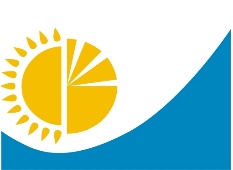 
Мемлекеттік статистика органдары құпиялылығына кепілдік береді

Конфиденциальность гарантируется органами государственной статистики
Мемлекеттік статистика органдары құпиялылығына кепілдік береді

Конфиденциальность гарантируется органами государственной статистики
Мемлекеттік статистика органдары құпиялылығына кепілдік береді

Конфиденциальность гарантируется органами государственной статистики
Мемлекеттік статистика органдары құпиялылығына кепілдік береді

Конфиденциальность гарантируется органами государственной статистики
Мемлекеттік статистика органдары құпиялылығына кепілдік береді

Конфиденциальность гарантируется органами государственной статистики
Приложение 11

к приказу Председателя Комитета по 

статистике Министерства национальной 

экономики Республики Казахстан 

от 29 ноября 2016 года № 279
Приложение 11

к приказу Председателя Комитета по 

статистике Министерства национальной 

экономики Республики Казахстан 

от 29 ноября 2016 года № 279
Приложение 11

к приказу Председателя Комитета по 

статистике Министерства национальной 

экономики Республики Казахстан 

от 29 ноября 2016 года № 279
Жалпымемлекеттік статистикалық байқаудың статистикалық нысаны 

Статистическая форма общегосударственного статистического наблюдения
Жалпымемлекеттік статистикалық байқаудың статистикалық нысаны 

Статистическая форма общегосударственного статистического наблюдения
Жалпымемлекеттік статистикалық байқаудың статистикалық нысаны 

Статистическая форма общегосударственного статистического наблюдения
Жалпымемлекеттік статистикалық байқаудың статистикалық нысаны 

Статистическая форма общегосударственного статистического наблюдения
Жалпымемлекеттік статистикалық байқаудың статистикалық нысаны 

Статистическая форма общегосударственного статистического наблюдения
Приложение 11

к приказу Председателя Комитета по 

статистике Министерства национальной 

экономики Республики Казахстан 

от 29 ноября 2016 года № 279
Приложение 11

к приказу Председателя Комитета по 

статистике Министерства национальной 

экономики Республики Казахстан 

от 29 ноября 2016 года № 279
Приложение 11

к приказу Председателя Комитета по 

статистике Министерства национальной 

экономики Республики Казахстан 

от 29 ноября 2016 года № 279
Аумақтық статистика органына тапсырылады

Представляется территориальному органу статистики
Аумақтық статистика органына тапсырылады

Представляется территориальному органу статистики
Аумақтық статистика органына тапсырылады

Представляется территориальному органу статистики
Аумақтық статистика органына тапсырылады

Представляется территориальному органу статистики
Статистикалық нысанды www.stat.gov.kz сайтынан алуға болады

Статистическую форму можно получить на сайте www.stat.gov.kz
Статистикалық нысанды www.stat.gov.kz сайтынан алуға болады

Статистическую форму можно получить на сайте www.stat.gov.kz
Статистикалық нысанды www.stat.gov.kz сайтынан алуға болады

Статистическую форму можно получить на сайте www.stat.gov.kz
Статистикалық нысанды www.stat.gov.kz сайтынан алуға болады

Статистическую форму можно получить на сайте www.stat.gov.kz
Мемлекеттік статистиканың тиісті органдарына анық емес бастапқы статистикалық деректерді ұсыну және бастапқы статистикалық деректерді белгіленген мерзімде ұсынбау "Әкімшілік құқық бұзушылық туралы" Қазақстан Республикасы Кодексінің 497-бабында көзделген әкімшілік құқық бұзушылықтар болып табылады.

Представление недостоверных и непредставление первичных статистических данных в соответствующие органы государственной статистики в установленный срок являются административными правонарушениями, предусмотренными статьей 497 Кодекса Республики Казахстан "Об административных правонарушениях".

 
Мемлекеттік статистиканың тиісті органдарына анық емес бастапқы статистикалық деректерді ұсыну және бастапқы статистикалық деректерді белгіленген мерзімде ұсынбау "Әкімшілік құқық бұзушылық туралы" Қазақстан Республикасы Кодексінің 497-бабында көзделген әкімшілік құқық бұзушылықтар болып табылады.

Представление недостоверных и непредставление первичных статистических данных в соответствующие органы государственной статистики в установленный срок являются административными правонарушениями, предусмотренными статьей 497 Кодекса Республики Казахстан "Об административных правонарушениях".

 
Мемлекеттік статистиканың тиісті органдарына анық емес бастапқы статистикалық деректерді ұсыну және бастапқы статистикалық деректерді белгіленген мерзімде ұсынбау "Әкімшілік құқық бұзушылық туралы" Қазақстан Республикасы Кодексінің 497-бабында көзделген әкімшілік құқық бұзушылықтар болып табылады.

Представление недостоверных и непредставление первичных статистических данных в соответствующие органы государственной статистики в установленный срок являются административными правонарушениями, предусмотренными статьей 497 Кодекса Республики Казахстан "Об административных правонарушениях".

 
Мемлекеттік статистиканың тиісті органдарына анық емес бастапқы статистикалық деректерді ұсыну және бастапқы статистикалық деректерді белгіленген мерзімде ұсынбау "Әкімшілік құқық бұзушылық туралы" Қазақстан Республикасы Кодексінің 497-бабында көзделген әкімшілік құқық бұзушылықтар болып табылады.

Представление недостоверных и непредставление первичных статистических данных в соответствующие органы государственной статистики в установленный срок являются административными правонарушениями, предусмотренными статьей 497 Кодекса Республики Казахстан "Об административных правонарушениях".

 
Мемлекеттік статистиканың тиісті органдарына анық емес бастапқы статистикалық деректерді ұсыну және бастапқы статистикалық деректерді белгіленген мерзімде ұсынбау "Әкімшілік құқық бұзушылық туралы" Қазақстан Республикасы Кодексінің 497-бабында көзделген әкімшілік құқық бұзушылықтар болып табылады.

Представление недостоверных и непредставление первичных статистических данных в соответствующие органы государственной статистики в установленный срок являются административными правонарушениями, предусмотренными статьей 497 Кодекса Республики Казахстан "Об административных правонарушениях".

 
Мемлекеттік статистиканың тиісті органдарына анық емес бастапқы статистикалық деректерді ұсыну және бастапқы статистикалық деректерді белгіленген мерзімде ұсынбау "Әкімшілік құқық бұзушылық туралы" Қазақстан Республикасы Кодексінің 497-бабында көзделген әкімшілік құқық бұзушылықтар болып табылады.

Представление недостоверных и непредставление первичных статистических данных в соответствующие органы государственной статистики в установленный срок являются административными правонарушениями, предусмотренными статьей 497 Кодекса Республики Казахстан "Об административных правонарушениях".

 
Мемлекеттік статистиканың тиісті органдарына анық емес бастапқы статистикалық деректерді ұсыну және бастапқы статистикалық деректерді белгіленген мерзімде ұсынбау "Әкімшілік құқық бұзушылық туралы" Қазақстан Республикасы Кодексінің 497-бабында көзделген әкімшілік құқық бұзушылықтар болып табылады.

Представление недостоверных и непредставление первичных статистических данных в соответствующие органы государственной статистики в установленный срок являются административными правонарушениями, предусмотренными статьей 497 Кодекса Республики Казахстан "Об административных правонарушениях".

 
Мемлекеттік статистиканың тиісті органдарына анық емес бастапқы статистикалық деректерді ұсыну және бастапқы статистикалық деректерді белгіленген мерзімде ұсынбау "Әкімшілік құқық бұзушылық туралы" Қазақстан Республикасы Кодексінің 497-бабында көзделген әкімшілік құқық бұзушылықтар болып табылады.

Представление недостоверных и непредставление первичных статистических данных в соответствующие органы государственной статистики в установленный срок являются административными правонарушениями, предусмотренными статьей 497 Кодекса Республики Казахстан "Об административных правонарушениях".

 
Мемлекеттік статистиканың тиісті органдарына анық емес бастапқы статистикалық деректерді ұсыну және бастапқы статистикалық деректерді белгіленген мерзімде ұсынбау "Әкімшілік құқық бұзушылық туралы" Қазақстан Республикасы Кодексінің 497-бабында көзделген әкімшілік құқық бұзушылықтар болып табылады.

Представление недостоверных и непредставление первичных статистических данных в соответствующие органы государственной статистики в установленный срок являются административными правонарушениями, предусмотренными статьей 497 Кодекса Республики Казахстан "Об административных правонарушениях".

 
Мемлекеттік статистиканың тиісті органдарына анық емес бастапқы статистикалық деректерді ұсыну және бастапқы статистикалық деректерді белгіленген мерзімде ұсынбау "Әкімшілік құқық бұзушылық туралы" Қазақстан Республикасы Кодексінің 497-бабында көзделген әкімшілік құқық бұзушылықтар болып табылады.

Представление недостоверных и непредставление первичных статистических данных в соответствующие органы государственной статистики в установленный срок являются административными правонарушениями, предусмотренными статьей 497 Кодекса Республики Казахстан "Об административных правонарушениях".

 
Статистикалық нысан коды 162106005

Код статистической формы 

162106005
Статистикалық нысан коды 162106005

Код статистической формы 

162106005
Статистикалық нысан коды 162106005

Код статистической формы 

162106005
Рұқсат алу құжаттары бойынша құрылыс-монтаж жұмыстарын жүргізе бастағаны туралы сауалнама

F-001 
F-001 
F-001 
Анкета о начале производства строительно-монтажных работ по разрешительным документам

 
Анкета о начале производства строительно-монтажных работ по разрешительным документам

 
Анкета о начале производства строительно-монтажных работ по разрешительным документам

 
Анкета о начале производства строительно-монтажных работ по разрешительным документам

 
Анкета о начале производства строительно-монтажных работ по разрешительным документам

 
Анкета о начале производства строительно-монтажных работ по разрешительным документам

 
Анкета о начале производства строительно-монтажных работ по разрешительным документам

 
Жартыжылдық

Полугодовая
Жартыжылдық

Полугодовая
Есепті кезең

Отчетный период
Есепті кезең

Отчетный период
Есепті кезең

Отчетный период
жартыжылдық

полугодие
жартыжылдық

полугодие
жыл

год
Мемлекеттік сәулет - құрылыс бақылау жөніндегі жергілікті атқарушы органдары және сәулет және қала құрылысы органдары тапсырады.

Представляют местные исполнительные органы государственного архитектурно-строительного контроля и органы архитектуры и градостроительства. 
Мемлекеттік сәулет - құрылыс бақылау жөніндегі жергілікті атқарушы органдары және сәулет және қала құрылысы органдары тапсырады.

Представляют местные исполнительные органы государственного архитектурно-строительного контроля и органы архитектуры и градостроительства. 
Мемлекеттік сәулет - құрылыс бақылау жөніндегі жергілікті атқарушы органдары және сәулет және қала құрылысы органдары тапсырады.

Представляют местные исполнительные органы государственного архитектурно-строительного контроля и органы архитектуры и градостроительства. 
Мемлекеттік сәулет - құрылыс бақылау жөніндегі жергілікті атқарушы органдары және сәулет және қала құрылысы органдары тапсырады.

Представляют местные исполнительные органы государственного архитектурно-строительного контроля и органы архитектуры и градостроительства. 
Мемлекеттік сәулет - құрылыс бақылау жөніндегі жергілікті атқарушы органдары және сәулет және қала құрылысы органдары тапсырады.

Представляют местные исполнительные органы государственного архитектурно-строительного контроля и органы архитектуры и градостроительства. 
Мемлекеттік сәулет - құрылыс бақылау жөніндегі жергілікті атқарушы органдары және сәулет және қала құрылысы органдары тапсырады.

Представляют местные исполнительные органы государственного архитектурно-строительного контроля и органы архитектуры и градостроительства. 
Мемлекеттік сәулет - құрылыс бақылау жөніндегі жергілікті атқарушы органдары және сәулет және қала құрылысы органдары тапсырады.

Представляют местные исполнительные органы государственного архитектурно-строительного контроля и органы архитектуры и градостроительства. 
Мемлекеттік сәулет - құрылыс бақылау жөніндегі жергілікті атқарушы органдары және сәулет және қала құрылысы органдары тапсырады.

Представляют местные исполнительные органы государственного архитектурно-строительного контроля и органы архитектуры и градостроительства. 
Мемлекеттік сәулет - құрылыс бақылау жөніндегі жергілікті атқарушы органдары және сәулет және қала құрылысы органдары тапсырады.

Представляют местные исполнительные органы государственного архитектурно-строительного контроля и органы архитектуры и градостроительства. 
Мемлекеттік сәулет - құрылыс бақылау жөніндегі жергілікті атқарушы органдары және сәулет және қала құрылысы органдары тапсырады.

Представляют местные исполнительные органы государственного архитектурно-строительного контроля и органы архитектуры и градостроительства. 
Тапсыру мерзімі – есепті кезеңнен кейінгі 10-күнге (қоса алғанда) дейін. 

Срок предоставления - до 10 числа (включительно) после отчетного периода.
Тапсыру мерзімі – есепті кезеңнен кейінгі 10-күнге (қоса алғанда) дейін. 

Срок предоставления - до 10 числа (включительно) после отчетного периода.
Тапсыру мерзімі – есепті кезеңнен кейінгі 10-күнге (қоса алғанда) дейін. 

Срок предоставления - до 10 числа (включительно) после отчетного периода.
Тапсыру мерзімі – есепті кезеңнен кейінгі 10-күнге (қоса алғанда) дейін. 

Срок предоставления - до 10 числа (включительно) после отчетного периода.
Тапсыру мерзімі – есепті кезеңнен кейінгі 10-күнге (қоса алғанда) дейін. 

Срок предоставления - до 10 числа (включительно) после отчетного периода.
Тапсыру мерзімі – есепті кезеңнен кейінгі 10-күнге (қоса алғанда) дейін. 

Срок предоставления - до 10 числа (включительно) после отчетного периода.
Тапсыру мерзімі – есепті кезеңнен кейінгі 10-күнге (қоса алғанда) дейін. 

Срок предоставления - до 10 числа (включительно) после отчетного периода.
Тапсыру мерзімі – есепті кезеңнен кейінгі 10-күнге (қоса алғанда) дейін. 

Срок предоставления - до 10 числа (включительно) после отчетного периода.
Тапсыру мерзімі – есепті кезеңнен кейінгі 10-күнге (қоса алғанда) дейін. 

Срок предоставления - до 10 числа (включительно) после отчетного периода.
Тапсыру мерзімі – есепті кезеңнен кейінгі 10-күнге (қоса алғанда) дейін. 

Срок предоставления - до 10 числа (включительно) после отчетного периода.
БСН коды

Код БИН
1. Жалпы мәліметтерді көрсетіңіз

 Укажите общие сведения 
1. Жалпы мәліметтерді көрсетіңіз

 Укажите общие сведения 
1. Жалпы мәліметтерді көрсетіңіз

 Укажите общие сведения 
1. 1 Құрылыс салушы туралы мәліметтер, тиісті ұяшыққа "v" белгісін қойыңыз 

 Сведения о застройщике, поставьте отметку "v" в соответствующей ячейке.

 1.1.1 заңды тұлға                  1.1.2 жеке тұлға

 юридическое лицо 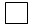                  физическое лицо 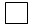 

1.2 Заңды тұлға үшін құрылыс салушының атауы 
немесе жеке тұлға үшін тегі

Наименование застройщика для юридического лица 

или фамилию для физического лица 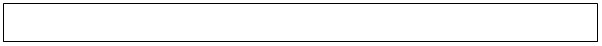 

1.2.1 Заңды тұлғаның - құрылыс салушының БСН коды 

 немесе ЖСН жеке тұлғаның коды (статистикалық нысанды қағаз

жеткізгіште тапсыру кезінде статистика органының қызметкері толтырады)

 Код БИН юридического лица- застройщика или ИИН физического лица

(заполняется работником органа статистики при сдаче статистической

формы на бумажном носителе)  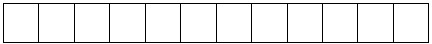 

1.2.2 Құрылыс салушы құрылыс-монтаж жұмыстарын жүргізе бастағаны туралы 

бірнеше рұқсат алу құжаттарын жолдаған жағдайда объектінің реттік нөмірін 

көрсетіңіз

 В случае если застройщиком направлено несколько разрешительных документов

 о начале производства строительно-монтажных работ укажите порядковый номер

объекта     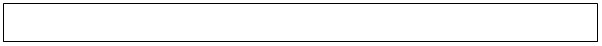 
1. 1 Құрылыс салушы туралы мәліметтер, тиісті ұяшыққа "v" белгісін қойыңыз 

 Сведения о застройщике, поставьте отметку "v" в соответствующей ячейке.

 1.1.1 заңды тұлға                  1.1.2 жеке тұлға

 юридическое лицо                  физическое лицо 

1.2 Заңды тұлға үшін құрылыс салушының атауы 
немесе жеке тұлға үшін тегі

Наименование застройщика для юридического лица 

или фамилию для физического лица 

1.2.1 Заңды тұлғаның - құрылыс салушының БСН коды 

 немесе ЖСН жеке тұлғаның коды (статистикалық нысанды қағаз

жеткізгіште тапсыру кезінде статистика органының қызметкері толтырады)

 Код БИН юридического лица- застройщика или ИИН физического лица

(заполняется работником органа статистики при сдаче статистической

формы на бумажном носителе)  

1.2.2 Құрылыс салушы құрылыс-монтаж жұмыстарын жүргізе бастағаны туралы 

бірнеше рұқсат алу құжаттарын жолдаған жағдайда объектінің реттік нөмірін 

көрсетіңіз

 В случае если застройщиком направлено несколько разрешительных документов

 о начале производства строительно-монтажных работ укажите порядковый номер

объекта     
1. 1 Құрылыс салушы туралы мәліметтер, тиісті ұяшыққа "v" белгісін қойыңыз 

 Сведения о застройщике, поставьте отметку "v" в соответствующей ячейке.

 1.1.1 заңды тұлға                  1.1.2 жеке тұлға

 юридическое лицо                  физическое лицо 

1.2 Заңды тұлға үшін құрылыс салушының атауы 
немесе жеке тұлға үшін тегі

Наименование застройщика для юридического лица 

или фамилию для физического лица 

1.2.1 Заңды тұлғаның - құрылыс салушының БСН коды 

 немесе ЖСН жеке тұлғаның коды (статистикалық нысанды қағаз

жеткізгіште тапсыру кезінде статистика органының қызметкері толтырады)

 Код БИН юридического лица- застройщика или ИИН физического лица

(заполняется работником органа статистики при сдаче статистической

формы на бумажном носителе)  

1.2.2 Құрылыс салушы құрылыс-монтаж жұмыстарын жүргізе бастағаны туралы 

бірнеше рұқсат алу құжаттарын жолдаған жағдайда объектінің реттік нөмірін 

көрсетіңіз

 В случае если застройщиком направлено несколько разрешительных документов

 о начале производства строительно-монтажных работ укажите порядковый номер

объекта     
1.3 Объект түрінің атауы 1

 Наименование вида объекта1 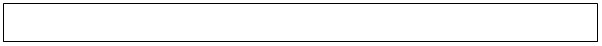 
1.4 Объектінің орналасқан жері (облыс, қала, аудан, ауылдық округ, елді мекен)

Местонахождение объекта (область, город, район,сельский округ, населенный пункт)

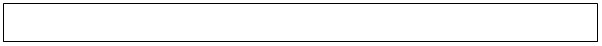 
1.4 Объектінің орналасқан жері (облыс, қала, аудан, ауылдық округ, елді мекен)

Местонахождение объекта (область, город, район,сельский округ, населенный пункт)


1.4 Объектінің орналасқан жері (облыс, қала, аудан, ауылдық округ, елді мекен)

Местонахождение объекта (область, город, район,сельский округ, населенный пункт)


1.5 Әкімшілік-аумақтық объектілер жіктеуішіне сәйкес аумақтың коды (статистикалық нысанды қағаз жеткізгіште тапсыру кезінде статистика органының қызметкері толтырады)

Код территории согласно Классификатору административно -территориальных объектов (заполняется работником органа статистики при сдаче статистической формы на бумажном носителе) 
1.5 Әкімшілік-аумақтық объектілер жіктеуішіне сәйкес аумақтың коды (статистикалық нысанды қағаз жеткізгіште тапсыру кезінде статистика органының қызметкері толтырады)

Код территории согласно Классификатору административно -территориальных объектов (заполняется работником органа статистики при сдаче статистической формы на бумажном носителе) 
1.5 Әкімшілік-аумақтық объектілер жіктеуішіне сәйкес аумақтың коды (статистикалық нысанды қағаз жеткізгіште тапсыру кезінде статистика органының қызметкері толтырады)

Код территории согласно Классификатору административно -территориальных объектов (заполняется работником органа статистики при сдаче статистической формы на бумажном носителе) 
1.6 Құрылыс-монтаж жұмыстарын жүргізе бастағаны туралы 

 рұқсат алу құжатының тіркелу күні (күні, айы, жылы)

Дата регистрации разрешительного документа о начале строительно- 

 монтажных работ (число, месяц, год)  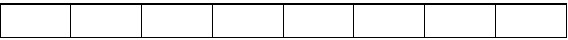 
1.6 Құрылыс-монтаж жұмыстарын жүргізе бастағаны туралы 

 рұқсат алу құжатының тіркелу күні (күні, айы, жылы)

Дата регистрации разрешительного документа о начале строительно- 

 монтажных работ (число, месяц, год)  
1.6 Құрылыс-монтаж жұмыстарын жүргізе бастағаны туралы 

 рұқсат алу құжатының тіркелу күні (күні, айы, жылы)

Дата регистрации разрешительного документа о начале строительно- 

 монтажных работ (число, месяц, год)  
1.7 Құрылыстың басталған күні (күні, айы, жылы)

 Дата начала строительства (число, месяц, год) 
1.7 Құрылыстың басталған күні (күні, айы, жылы)

 Дата начала строительства (число, месяц, год) 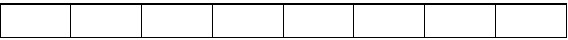 
1.8 Жоба бойынша құрылыстың ұзақтығы, айлар

 Продолжительность строительства по проекту, месяцев 
1.8 Жоба бойынша құрылыстың ұзақтығы, айлар

 Продолжительность строительства по проекту, месяцев 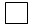 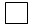 
1.9 "Объектілер және қуаттар түрлерінің тізбесіне" сәйкес 

объект түрінің коды (статистикалық нысанды қағаз 

жеткізгіште тапсыру кезінде статистика органының 

қызметкері толтырады)

Код вида объекта согласно "Перечню видов объектов и

мощностей" (заполняется работником органа статистики 

при сдаче статистической формы на бумажном носителе) 
1.9 "Объектілер және қуаттар түрлерінің тізбесіне" сәйкес 

объект түрінің коды (статистикалық нысанды қағаз 

жеткізгіште тапсыру кезінде статистика органының 

қызметкері толтырады)

Код вида объекта согласно "Перечню видов объектов и

мощностей" (заполняется работником органа статистики 

при сдаче статистической формы на бумажном носителе) 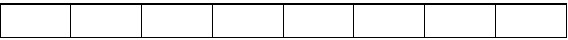 
2. Құрылысты қаржыландырудың басым көзі, тиісті ұяшыққа "√" белгісін қойыңыз 

 Преобладающий источник финансирования строительства, поставьте отметку "√" в соответствующей ячейке. 
2. Құрылысты қаржыландырудың басым көзі, тиісті ұяшыққа "√" белгісін қойыңыз 

 Преобладающий источник финансирования строительства, поставьте отметку "√" в соответствующей ячейке. 
2. Құрылысты қаржыландырудың басым көзі, тиісті ұяшыққа "√" белгісін қойыңыз 

 Преобладающий источник финансирования строительства, поставьте отметку "√" в соответствующей ячейке. 
2.1 Республикалық бюджет 

Республиканский бюджет 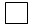 
2.4 Банк кредиттері 

 Кредиты банков 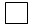 
2.4 Банк кредиттері 

 Кредиты банков 
2.2 Жергілікті бюджет

Местный бюджет 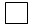 
2.4.1 шетел банктерінің кредиттері

 кредиты иностранных банков 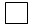 
2.4.1 шетел банктерінің кредиттері

 кредиты иностранных банков 
2.3 Меншікті қаражат 

Собственные средства 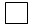 
2.5 Басқа да қарыз қаражаттары
 Другие заемные средства 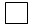 

2.5.1 резидент еместердің басқа да қарыз 

 қаражаттары

 другие заемные средства нерезидентов 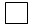 
2.5 Басқа да қарыз қаражаттары
 Другие заемные средства 

2.5.1 резидент еместердің басқа да қарыз 

 қаражаттары

 другие заемные средства нерезидентов 
3. Құрылыстың басым сипаты тиісті ұяшыққа "√" белгісін қойыңыз 

 Преобладающий характер строительства, поставьте отметку "√" в соответствующей ячейке.
3. Құрылыстың басым сипаты тиісті ұяшыққа "√" белгісін қойыңыз 

 Преобладающий характер строительства, поставьте отметку "√" в соответствующей ячейке.
3. Құрылыстың басым сипаты тиісті ұяшыққа "√" белгісін қойыңыз 

 Преобладающий характер строительства, поставьте отметку "√" в соответствующей ячейке.
3.1 Жаңа құрылыс

Новое строительство 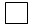 
3.3 Кеңейту

Расширение 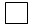 
3.3 Кеңейту

Расширение 
3.2 Қайта жаңғырту

Реконструкция 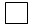 
3.4 Техникалық қайта жарақтандыру 

Техническое перевооружение 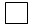 
3.4 Техникалық қайта жарақтандыру 

Техническое перевооружение 
4. Жаңа ғимарат салынып жатқан жағдайда көрсетіңіз

Укажите, если сооружается новое здание 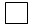 
4. Жаңа ғимарат салынып жатқан жағдайда көрсетіңіз

Укажите, если сооружается новое здание 
4. Жаңа ғимарат салынып жатқан жағдайда көрсетіңіз

Укажите, если сооружается новое здание 
6.Жаңа тұрғын немесе тұрғын емес ғимараттар, жапсаржай салынған жағдайда, сондай-ақ қолданыстағы ғимараттарды жаңғырту (егер ғимараттың мақсаты өзгеретін болса) кезінде жалпы алаңын көрсетіңіз, шаршы метрде

При сооружении нового жилого или нежилого здания, пристройки, а также реконструкции 

(если меняется назначение здания) уже существующих зданий, укажите общую площадь, 

кв. метров2 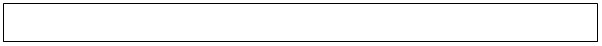 
6.Жаңа тұрғын немесе тұрғын емес ғимараттар, жапсаржай салынған жағдайда, сондай-ақ қолданыстағы ғимараттарды жаңғырту (егер ғимараттың мақсаты өзгеретін болса) кезінде жалпы алаңын көрсетіңіз, шаршы метрде

При сооружении нового жилого или нежилого здания, пристройки, а также реконструкции 

(если меняется назначение здания) уже существующих зданий, укажите общую площадь, 

кв. метров2 
7. Жаңа тұрғын ғимарат салынған жағдайда қолданыстағы ғимараттарды кеңейту, сондай-ақ тұрғын емес ғимараттан тұрғын ғимаратқа қайта жаңғырту  кезінде пәтердің жалпы алаңын көрсетіңіз, шаршы метрде

При сооружении нового жилого здания, расширении уже существующих зданий, 

а также в случае реконструкции из нежилого в жилое, укажите общую 

площадь квартир, кв. метров2 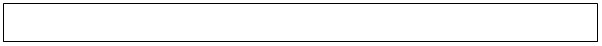 
7. Жаңа тұрғын ғимарат салынған жағдайда қолданыстағы ғимараттарды кеңейту, сондай-ақ тұрғын емес ғимараттан тұрғын ғимаратқа қайта жаңғырту  кезінде пәтердің жалпы алаңын көрсетіңіз, шаршы метрде

При сооружении нового жилого здания, расширении уже существующих зданий, 

а также в случае реконструкции из нежилого в жилое, укажите общую 

площадь квартир, кв. метров2 
8. Қолданыстағы ғимаратта құрылыс іс-шаралары жүргізілген жағдайда бүкіл объектінің түрі  қалай өзгеретінін көрсетіңіз:

При строительных мероприятиях на существующем здании укажите, 

как изменяется вид всего здания:
8. Қолданыстағы ғимаратта құрылыс іс-шаралары жүргізілген жағдайда бүкіл объектінің түрі  қалай өзгеретінін көрсетіңіз:

При строительных мероприятиях на существующем здании укажите, 

как изменяется вид всего здания:
8.1 Тұрғын ғимаратты тұрғын емес 

 ғимаратқа өзгерту

Из жилого в нежилое 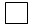 
8.3 Тұрғын емес ғимараттағы өзгерістер

Изменения в нежилых 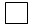 
8.2 Тұрғын емес ғимараттан тұрғын 

 ғимаратқа өзгерту

Из нежилого в жилое 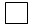 
8.4 Өзгермейді

 Не меняется 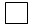 
Алғашқы деректерді жариялауға келісеміз3

Согласны на опубликование первичных данных3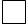 
Алғашқы деректерді жариялауға келіспейміз3

Не согласны на опубликование

первичных данных3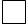 Қазақстан Республикасы
Ұлттық экономика министрлігі
Статистика комитеті
төрағасының
2016 жылғы 29 қарашадағы
№ 279 бұйрығына
12-қосымшаҚазақстан Республикасы
Ұлттық экономика министрлігі
Статистика комитеті
төрағасының
 2016 жылғы 29 қарашадағы
№ 279 бұйрығына
13-қосымша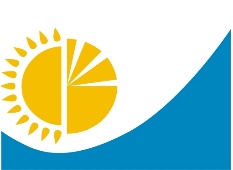 
Мемлекеттік статистика 

органдары құпиялылығына

кепілдік береді

Конфиденциальность 

гарантируется органами 

государственной статистики
Мемлекеттік статистика 

органдары құпиялылығына

кепілдік береді

Конфиденциальность 

гарантируется органами 

государственной статистики
Приложение 13

к приказу Председателя Комитета

по статистике Министерства

 национальной экономики

Республики Казахстан

от 29 ноября 2016 года

№ 279
Приложение 13

к приказу Председателя Комитета

по статистике Министерства

 национальной экономики

Республики Казахстан

от 29 ноября 2016 года

№ 279
Приложение 13

к приказу Председателя Комитета

по статистике Министерства

 национальной экономики

Республики Казахстан

от 29 ноября 2016 года

№ 279
Приложение 13

к приказу Председателя Комитета

по статистике Министерства

 национальной экономики

Республики Казахстан

от 29 ноября 2016 года

№ 279
Приложение 13

к приказу Председателя Комитета

по статистике Министерства

 национальной экономики

Республики Казахстан

от 29 ноября 2016 года

№ 279
Жалпымемлекеттік статистикалық байқаудың статистикалық нысаны 

Статистическая форма общегосударственного статистического наблюдения
Жалпымемлекеттік статистикалық байқаудың статистикалық нысаны 

Статистическая форма общегосударственного статистического наблюдения
Приложение 13

к приказу Председателя Комитета

по статистике Министерства

 национальной экономики

Республики Казахстан

от 29 ноября 2016 года

№ 279
Приложение 13

к приказу Председателя Комитета

по статистике Министерства

 национальной экономики

Республики Казахстан

от 29 ноября 2016 года

№ 279
Приложение 13

к приказу Председателя Комитета

по статистике Министерства

 национальной экономики

Республики Казахстан

от 29 ноября 2016 года

№ 279
Приложение 13

к приказу Председателя Комитета

по статистике Министерства

 национальной экономики

Республики Казахстан

от 29 ноября 2016 года

№ 279
Приложение 13

к приказу Председателя Комитета

по статистике Министерства

 национальной экономики

Республики Казахстан

от 29 ноября 2016 года

№ 279
Аумақтық статистика органына тапсырылады

Представляется территориальному органу статистики
Аумақтық статистика органына тапсырылады

Представляется территориальному органу статистики
Аумақтық статистика органына тапсырылады

Представляется территориальному органу статистики
Аумақтық статистика органына тапсырылады

Представляется территориальному органу статистики
Статистикалық нысанды www.stat.gov.kz сайтынан алуға болады

Статистическую форму можно получить на сайте www.stat.gov.kz
Статистикалық нысанды www.stat.gov.kz сайтынан алуға болады

Статистическую форму можно получить на сайте www.stat.gov.kz
Статистикалық нысанды www.stat.gov.kz сайтынан алуға болады

Статистическую форму можно получить на сайте www.stat.gov.kz
Статистикалық нысанды www.stat.gov.kz сайтынан алуға болады

Статистическую форму можно получить на сайте www.stat.gov.kz
Мемлекеттік статистиканың тиісті органдарына анық емес бастапқы

статистикалық деректерді ұсыну және бастапқы статистикалық деректерді 

белгіленген мерзімде ұсынбау "Әкімшілік құқық бұзушылық туралы"

 Қазақстан Республикасы Кодексінің 497-бабында көзделген әкімшілік

құқық бұзушылықтар болып табылады.

Представление недостоверных и непредставление первичных статистических

 данных в соответствующие органы государственной статистики в установленный

 срок являются административными правонарушениями, предусмотренными

 статьей 497 Кодекса Республики Казахстан "Об административных правонарушениях".
Мемлекеттік статистиканың тиісті органдарына анық емес бастапқы

статистикалық деректерді ұсыну және бастапқы статистикалық деректерді 

белгіленген мерзімде ұсынбау "Әкімшілік құқық бұзушылық туралы"

 Қазақстан Республикасы Кодексінің 497-бабында көзделген әкімшілік

құқық бұзушылықтар болып табылады.

Представление недостоверных и непредставление первичных статистических

 данных в соответствующие органы государственной статистики в установленный

 срок являются административными правонарушениями, предусмотренными

 статьей 497 Кодекса Республики Казахстан "Об административных правонарушениях".
Мемлекеттік статистиканың тиісті органдарына анық емес бастапқы

статистикалық деректерді ұсыну және бастапқы статистикалық деректерді 

белгіленген мерзімде ұсынбау "Әкімшілік құқық бұзушылық туралы"

 Қазақстан Республикасы Кодексінің 497-бабында көзделген әкімшілік

құқық бұзушылықтар болып табылады.

Представление недостоверных и непредставление первичных статистических

 данных в соответствующие органы государственной статистики в установленный

 срок являются административными правонарушениями, предусмотренными

 статьей 497 Кодекса Республики Казахстан "Об административных правонарушениях".
Мемлекеттік статистиканың тиісті органдарына анық емес бастапқы

статистикалық деректерді ұсыну және бастапқы статистикалық деректерді 

белгіленген мерзімде ұсынбау "Әкімшілік құқық бұзушылық туралы"

 Қазақстан Республикасы Кодексінің 497-бабында көзделген әкімшілік

құқық бұзушылықтар болып табылады.

Представление недостоверных и непредставление первичных статистических

 данных в соответствующие органы государственной статистики в установленный

 срок являются административными правонарушениями, предусмотренными

 статьей 497 Кодекса Республики Казахстан "Об административных правонарушениях".
Мемлекеттік статистиканың тиісті органдарына анық емес бастапқы

статистикалық деректерді ұсыну және бастапқы статистикалық деректерді 

белгіленген мерзімде ұсынбау "Әкімшілік құқық бұзушылық туралы"

 Қазақстан Республикасы Кодексінің 497-бабында көзделген әкімшілік

құқық бұзушылықтар болып табылады.

Представление недостоверных и непредставление первичных статистических

 данных в соответствующие органы государственной статистики в установленный

 срок являются административными правонарушениями, предусмотренными

 статьей 497 Кодекса Республики Казахстан "Об административных правонарушениях".
Мемлекеттік статистиканың тиісті органдарына анық емес бастапқы

статистикалық деректерді ұсыну және бастапқы статистикалық деректерді 

белгіленген мерзімде ұсынбау "Әкімшілік құқық бұзушылық туралы"

 Қазақстан Республикасы Кодексінің 497-бабында көзделген әкімшілік

құқық бұзушылықтар болып табылады.

Представление недостоверных и непредставление первичных статистических

 данных в соответствующие органы государственной статистики в установленный

 срок являются административными правонарушениями, предусмотренными

 статьей 497 Кодекса Республики Казахстан "Об административных правонарушениях".
Мемлекеттік статистиканың тиісті органдарына анық емес бастапқы

статистикалық деректерді ұсыну және бастапқы статистикалық деректерді 

белгіленген мерзімде ұсынбау "Әкімшілік құқық бұзушылық туралы"

 Қазақстан Республикасы Кодексінің 497-бабында көзделген әкімшілік

құқық бұзушылықтар болып табылады.

Представление недостоверных и непредставление первичных статистических

 данных в соответствующие органы государственной статистики в установленный

 срок являются административными правонарушениями, предусмотренными

 статьей 497 Кодекса Республики Казахстан "Об административных правонарушениях".
Мемлекеттік статистиканың тиісті органдарына анық емес бастапқы

статистикалық деректерді ұсыну және бастапқы статистикалық деректерді 

белгіленген мерзімде ұсынбау "Әкімшілік құқық бұзушылық туралы"

 Қазақстан Республикасы Кодексінің 497-бабында көзделген әкімшілік

құқық бұзушылықтар болып табылады.

Представление недостоверных и непредставление первичных статистических

 данных в соответствующие органы государственной статистики в установленный

 срок являются административными правонарушениями, предусмотренными

 статьей 497 Кодекса Республики Казахстан "Об административных правонарушениях".
Мемлекеттік статистиканың тиісті органдарына анық емес бастапқы

статистикалық деректерді ұсыну және бастапқы статистикалық деректерді 

белгіленген мерзімде ұсынбау "Әкімшілік құқық бұзушылық туралы"

 Қазақстан Республикасы Кодексінің 497-бабында көзделген әкімшілік

құқық бұзушылықтар болып табылады.

Представление недостоверных и непредставление первичных статистических

 данных в соответствующие органы государственной статистики в установленный

 срок являются административными правонарушениями, предусмотренными

 статьей 497 Кодекса Республики Казахстан "Об административных правонарушениях".
Статистикалық нысан коды 162112006

Код статистической формы 
Статистикалық нысан коды 162112006

Код статистической формы 
Статистикалық нысан коды 162112006

Код статистической формы 
Статистикалық нысан коды 162112006

Код статистической формы 
Хабарлама бойынша құрылыс барысы және

 объектіні пайдалануға беру туралы сауалнама
Хабарлама бойынша құрылыс барысы және

 объектіні пайдалануға беру туралы сауалнама
Хабарлама бойынша құрылыс барысы және

 объектіні пайдалануға беру туралы сауалнама
Хабарлама бойынша құрылыс барысы және

 объектіні пайдалануға беру туралы сауалнама
Хабарлама бойынша құрылыс барысы және

 объектіні пайдалануға беру туралы сауалнама
162112006

F-004 
162112006

F-004 
162112006

F-004 
162112006

F-004 
Анкета о ходе строительства и вводе в эксплуатацию

 объекта по уведомлению
Анкета о ходе строительства и вводе в эксплуатацию

 объекта по уведомлению
Анкета о ходе строительства и вводе в эксплуатацию

 объекта по уведомлению
Анкета о ходе строительства и вводе в эксплуатацию

 объекта по уведомлению
Анкета о ходе строительства и вводе в эксплуатацию

 объекта по уведомлению
Жылдық

Годовая 
Жылдық

Годовая 
Жылдық

Годовая 
Жылдық

Годовая 
Есепті кезең 

Отчетный период
Есепті кезең 

Отчетный период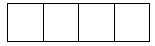   жыл

год

  жыл

год

  жыл

год


Құрылыс-монтаж жұмыстарын жүргізе бастағаны туралы хабарламаларды мемлекеттік 

сәулет-құрылыс бақылауы жөніндегі жергілікті атқарушы органдарға және сәулет және қала

құрылысы органдарына ұсынған заңды тұлғалар және (немесе) олардың құрылымдық және

оқшауланған бөлімшелері тапсырады.

Представляют юридические лица, и (или) их структурные и обособленные подразделения, 

представившие в местные исполнительные органы государственного архитектурно-строительного

контроля и органы архитектуры и градостроительства уведомление о начале производства

 строительно-монтажных работ
Құрылыс-монтаж жұмыстарын жүргізе бастағаны туралы хабарламаларды мемлекеттік 

сәулет-құрылыс бақылауы жөніндегі жергілікті атқарушы органдарға және сәулет және қала

құрылысы органдарына ұсынған заңды тұлғалар және (немесе) олардың құрылымдық және

оқшауланған бөлімшелері тапсырады.

Представляют юридические лица, и (или) их структурные и обособленные подразделения, 

представившие в местные исполнительные органы государственного архитектурно-строительного

контроля и органы архитектуры и градостроительства уведомление о начале производства

 строительно-монтажных работ
Құрылыс-монтаж жұмыстарын жүргізе бастағаны туралы хабарламаларды мемлекеттік 

сәулет-құрылыс бақылауы жөніндегі жергілікті атқарушы органдарға және сәулет және қала

құрылысы органдарына ұсынған заңды тұлғалар және (немесе) олардың құрылымдық және

оқшауланған бөлімшелері тапсырады.

Представляют юридические лица, и (или) их структурные и обособленные подразделения, 

представившие в местные исполнительные органы государственного архитектурно-строительного

контроля и органы архитектуры и градостроительства уведомление о начале производства

 строительно-монтажных работ
Құрылыс-монтаж жұмыстарын жүргізе бастағаны туралы хабарламаларды мемлекеттік 

сәулет-құрылыс бақылауы жөніндегі жергілікті атқарушы органдарға және сәулет және қала

құрылысы органдарына ұсынған заңды тұлғалар және (немесе) олардың құрылымдық және

оқшауланған бөлімшелері тапсырады.

Представляют юридические лица, и (или) их структурные и обособленные подразделения, 

представившие в местные исполнительные органы государственного архитектурно-строительного

контроля и органы архитектуры и градостроительства уведомление о начале производства

 строительно-монтажных работ
Құрылыс-монтаж жұмыстарын жүргізе бастағаны туралы хабарламаларды мемлекеттік 

сәулет-құрылыс бақылауы жөніндегі жергілікті атқарушы органдарға және сәулет және қала

құрылысы органдарына ұсынған заңды тұлғалар және (немесе) олардың құрылымдық және

оқшауланған бөлімшелері тапсырады.

Представляют юридические лица, и (или) их структурные и обособленные подразделения, 

представившие в местные исполнительные органы государственного архитектурно-строительного

контроля и органы архитектуры и градостроительства уведомление о начале производства

 строительно-монтажных работ
Құрылыс-монтаж жұмыстарын жүргізе бастағаны туралы хабарламаларды мемлекеттік 

сәулет-құрылыс бақылауы жөніндегі жергілікті атқарушы органдарға және сәулет және қала

құрылысы органдарына ұсынған заңды тұлғалар және (немесе) олардың құрылымдық және

оқшауланған бөлімшелері тапсырады.

Представляют юридические лица, и (или) их структурные и обособленные подразделения, 

представившие в местные исполнительные органы государственного архитектурно-строительного

контроля и органы архитектуры и градостроительства уведомление о начале производства

 строительно-монтажных работ
Құрылыс-монтаж жұмыстарын жүргізе бастағаны туралы хабарламаларды мемлекеттік 

сәулет-құрылыс бақылауы жөніндегі жергілікті атқарушы органдарға және сәулет және қала

құрылысы органдарына ұсынған заңды тұлғалар және (немесе) олардың құрылымдық және

оқшауланған бөлімшелері тапсырады.

Представляют юридические лица, и (или) их структурные и обособленные подразделения, 

представившие в местные исполнительные органы государственного архитектурно-строительного

контроля и органы архитектуры и градостроительства уведомление о начале производства

 строительно-монтажных работ
Құрылыс-монтаж жұмыстарын жүргізе бастағаны туралы хабарламаларды мемлекеттік 

сәулет-құрылыс бақылауы жөніндегі жергілікті атқарушы органдарға және сәулет және қала

құрылысы органдарына ұсынған заңды тұлғалар және (немесе) олардың құрылымдық және

оқшауланған бөлімшелері тапсырады.

Представляют юридические лица, и (или) их структурные и обособленные подразделения, 

представившие в местные исполнительные органы государственного архитектурно-строительного

контроля и органы архитектуры и градостроительства уведомление о начале производства

 строительно-монтажных работ
Құрылыс-монтаж жұмыстарын жүргізе бастағаны туралы хабарламаларды мемлекеттік 

сәулет-құрылыс бақылауы жөніндегі жергілікті атқарушы органдарға және сәулет және қала

құрылысы органдарына ұсынған заңды тұлғалар және (немесе) олардың құрылымдық және

оқшауланған бөлімшелері тапсырады.

Представляют юридические лица, и (или) их структурные и обособленные подразделения, 

представившие в местные исполнительные органы государственного архитектурно-строительного

контроля и органы архитектуры и градостроительства уведомление о начале производства

 строительно-монтажных работ
Тапсыру мерзімі – есепті кезеңнен кейінгі 15 наурызға (қоса алғанға) дейін.

Срок представления - до 15 марта (включительно) после отчетного периода.
Тапсыру мерзімі – есепті кезеңнен кейінгі 15 наурызға (қоса алғанға) дейін.

Срок представления - до 15 марта (включительно) после отчетного периода.
Тапсыру мерзімі – есепті кезеңнен кейінгі 15 наурызға (қоса алғанға) дейін.

Срок представления - до 15 марта (включительно) после отчетного периода.
Тапсыру мерзімі – есепті кезеңнен кейінгі 15 наурызға (қоса алғанға) дейін.

Срок представления - до 15 марта (включительно) после отчетного периода.
Тапсыру мерзімі – есепті кезеңнен кейінгі 15 наурызға (қоса алғанға) дейін.

Срок представления - до 15 марта (включительно) после отчетного периода.
Тапсыру мерзімі – есепті кезеңнен кейінгі 15 наурызға (қоса алғанға) дейін.

Срок представления - до 15 марта (включительно) после отчетного периода.
Тапсыру мерзімі – есепті кезеңнен кейінгі 15 наурызға (қоса алғанға) дейін.

Срок представления - до 15 марта (включительно) после отчетного периода.
Тапсыру мерзімі – есепті кезеңнен кейінгі 15 наурызға (қоса алғанға) дейін.

Срок представления - до 15 марта (включительно) после отчетного периода.
Тапсыру мерзімі – есепті кезеңнен кейінгі 15 наурызға (қоса алғанға) дейін.

Срок представления - до 15 марта (включительно) после отчетного периода.
БСН коды

Код БИН
1. Жалпы мәліметтерді көрсетіңіз

 Укажите общие сведения 
1. Жалпы мәліметтерді көрсетіңіз

 Укажите общие сведения 
1. Жалпы мәліметтерді көрсетіңіз

 Укажите общие сведения 
1. Жалпы мәліметтерді көрсетіңіз

 Укажите общие сведения 
1. Жалпы мәліметтерді көрсетіңіз

 Укажите общие сведения 
1. Жалпы мәліметтерді көрсетіңіз

 Укажите общие сведения 
1. Жалпы мәліметтерді көрсетіңіз

 Укажите общие сведения 
1. Жалпы мәліметтерді көрсетіңіз

 Укажите общие сведения 
1. Жалпы мәліметтерді көрсетіңіз

 Укажите общие сведения 
 1.1 Объект түрінің атауы1

Наименование вида объекта1 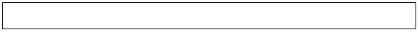 
 1.1 Объект түрінің атауы1

Наименование вида объекта1 
 1.1 Объект түрінің атауы1

Наименование вида объекта1 
 1.1 Объект түрінің атауы1

Наименование вида объекта1 
 1.1 Объект түрінің атауы1

Наименование вида объекта1 
 1.1 Объект түрінің атауы1

Наименование вида объекта1 
 1.1 Объект түрінің атауы1

Наименование вида объекта1 
 1.1 Объект түрінің атауы1

Наименование вида объекта1 
 1.1 Объект түрінің атауы1

Наименование вида объекта1 
1.2 Объектінің орналасқан жері 

 (облыс, қала, аудан, селолык округ, елді мекен)

 Местонахождение объекта (область, город, район,

сельский округ, населенный пункт) 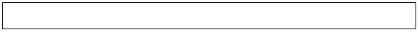 
1.2 Объектінің орналасқан жері 

 (облыс, қала, аудан, селолык округ, елді мекен)

 Местонахождение объекта (область, город, район,

сельский округ, населенный пункт) 
1.2 Объектінің орналасқан жері 

 (облыс, қала, аудан, селолык округ, елді мекен)

 Местонахождение объекта (область, город, район,

сельский округ, населенный пункт) 
1.2 Объектінің орналасқан жері 

 (облыс, қала, аудан, селолык округ, елді мекен)

 Местонахождение объекта (область, город, район,

сельский округ, населенный пункт) 
1.2 Объектінің орналасқан жері 

 (облыс, қала, аудан, селолык округ, елді мекен)

 Местонахождение объекта (область, город, район,

сельский округ, населенный пункт) 
1.2 Объектінің орналасқан жері 

 (облыс, қала, аудан, селолык округ, елді мекен)

 Местонахождение объекта (область, город, район,

сельский округ, населенный пункт) 
1.2 Объектінің орналасқан жері 

 (облыс, қала, аудан, селолык округ, елді мекен)

 Местонахождение объекта (область, город, район,

сельский округ, населенный пункт) 
1.2 Объектінің орналасқан жері 

 (облыс, қала, аудан, селолык округ, елді мекен)

 Местонахождение объекта (область, город, район,

сельский округ, населенный пункт) 
1.2 Объектінің орналасқан жері 

 (облыс, қала, аудан, селолык округ, елді мекен)

 Местонахождение объекта (область, город, район,

сельский округ, населенный пункт) 
1.3 Объектінің реттік нөмірі (статистикалық нысанды қағаз 

 жеткізгіште тапсыру кезінде статистика органының қызметкері 

 толтырады)

 Порядковый номер объекта (заполняется работником органа статистики 

 при сдаче статистической формы на бумажном носителе) 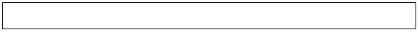 
1.3 Объектінің реттік нөмірі (статистикалық нысанды қағаз 

 жеткізгіште тапсыру кезінде статистика органының қызметкері 

 толтырады)

 Порядковый номер объекта (заполняется работником органа статистики 

 при сдаче статистической формы на бумажном носителе) 
1.3 Объектінің реттік нөмірі (статистикалық нысанды қағаз 

 жеткізгіште тапсыру кезінде статистика органының қызметкері 

 толтырады)

 Порядковый номер объекта (заполняется работником органа статистики 

 при сдаче статистической формы на бумажном носителе) 
1.3 Объектінің реттік нөмірі (статистикалық нысанды қағаз 

 жеткізгіште тапсыру кезінде статистика органының қызметкері 

 толтырады)

 Порядковый номер объекта (заполняется работником органа статистики 

 при сдаче статистической формы на бумажном носителе) 
1.3 Объектінің реттік нөмірі (статистикалық нысанды қағаз 

 жеткізгіште тапсыру кезінде статистика органының қызметкері 

 толтырады)

 Порядковый номер объекта (заполняется работником органа статистики 

 при сдаче статистической формы на бумажном носителе) 
1.3 Объектінің реттік нөмірі (статистикалық нысанды қағаз 

 жеткізгіште тапсыру кезінде статистика органының қызметкері 

 толтырады)

 Порядковый номер объекта (заполняется работником органа статистики 

 при сдаче статистической формы на бумажном носителе) 
1.3 Объектінің реттік нөмірі (статистикалық нысанды қағаз 

 жеткізгіште тапсыру кезінде статистика органының қызметкері 

 толтырады)

 Порядковый номер объекта (заполняется работником органа статистики 

 при сдаче статистической формы на бумажном носителе) 
1.3 Объектінің реттік нөмірі (статистикалық нысанды қағаз 

 жеткізгіште тапсыру кезінде статистика органының қызметкері 

 толтырады)

 Порядковый номер объекта (заполняется работником органа статистики 

 при сдаче статистической формы на бумажном носителе) 
1.3 Объектінің реттік нөмірі (статистикалық нысанды қағаз 

 жеткізгіште тапсыру кезінде статистика органының қызметкері 

 толтырады)

 Порядковый номер объекта (заполняется работником органа статистики 

 при сдаче статистической формы на бумажном носителе) 
1.4 "Объектілер және қуаттар түрлерінің тізбесіне" сәйкес объект түрінің коды

(статистикалық нысанды қағаз жеткізгіште тапсыру кезінде статистика органының

 қызметкері толтырады)

 Код вида объекта согласно "Перечню видов объектов и мощностей" (заполняется 

работником органа статистики при сдаче статистической формы на бумажном носителе) 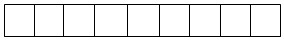 
1.4 "Объектілер және қуаттар түрлерінің тізбесіне" сәйкес объект түрінің коды

(статистикалық нысанды қағаз жеткізгіште тапсыру кезінде статистика органының

 қызметкері толтырады)

 Код вида объекта согласно "Перечню видов объектов и мощностей" (заполняется 

работником органа статистики при сдаче статистической формы на бумажном носителе) 
1.4 "Объектілер және қуаттар түрлерінің тізбесіне" сәйкес объект түрінің коды

(статистикалық нысанды қағаз жеткізгіште тапсыру кезінде статистика органының

 қызметкері толтырады)

 Код вида объекта согласно "Перечню видов объектов и мощностей" (заполняется 

работником органа статистики при сдаче статистической формы на бумажном носителе) 
1.4 "Объектілер және қуаттар түрлерінің тізбесіне" сәйкес объект түрінің коды

(статистикалық нысанды қағаз жеткізгіште тапсыру кезінде статистика органының

 қызметкері толтырады)

 Код вида объекта согласно "Перечню видов объектов и мощностей" (заполняется 

работником органа статистики при сдаче статистической формы на бумажном носителе) 
1.4 "Объектілер және қуаттар түрлерінің тізбесіне" сәйкес объект түрінің коды

(статистикалық нысанды қағаз жеткізгіште тапсыру кезінде статистика органының

 қызметкері толтырады)

 Код вида объекта согласно "Перечню видов объектов и мощностей" (заполняется 

работником органа статистики при сдаче статистической формы на бумажном носителе) 
1.4 "Объектілер және қуаттар түрлерінің тізбесіне" сәйкес объект түрінің коды

(статистикалық нысанды қағаз жеткізгіште тапсыру кезінде статистика органының

 қызметкері толтырады)

 Код вида объекта согласно "Перечню видов объектов и мощностей" (заполняется 

работником органа статистики при сдаче статистической формы на бумажном носителе) 
1.4 "Объектілер және қуаттар түрлерінің тізбесіне" сәйкес объект түрінің коды

(статистикалық нысанды қағаз жеткізгіште тапсыру кезінде статистика органының

 қызметкері толтырады)

 Код вида объекта согласно "Перечню видов объектов и мощностей" (заполняется 

работником органа статистики при сдаче статистической формы на бумажном носителе) 
1.4 "Объектілер және қуаттар түрлерінің тізбесіне" сәйкес объект түрінің коды

(статистикалық нысанды қағаз жеткізгіште тапсыру кезінде статистика органының

 қызметкері толтырады)

 Код вида объекта согласно "Перечню видов объектов и мощностей" (заполняется 

работником органа статистики при сдаче статистической формы на бумажном носителе) 
1.4 "Объектілер және қуаттар түрлерінің тізбесіне" сәйкес объект түрінің коды

(статистикалық нысанды қағаз жеткізгіште тапсыру кезінде статистика органының

 қызметкері толтырады)

 Код вида объекта согласно "Перечню видов объектов и мощностей" (заполняется 

работником органа статистики при сдаче статистической формы на бумажном носителе) 
1.5 Әкімшілік-аумақтық объектілер жіктеуішіне сәйкес аумақтың коды (статистикалық

 нысанды қағаз жеткізгіште тапсыру кезінде статистика органының қызметкері толтырады)

 Код территории согласно Классификатору административно -территориальных объектов

 (заполняется работником органа статистики при сдаче статистической формы на бумажном носителе) 

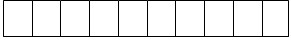 
1.5 Әкімшілік-аумақтық объектілер жіктеуішіне сәйкес аумақтың коды (статистикалық

 нысанды қағаз жеткізгіште тапсыру кезінде статистика органының қызметкері толтырады)

 Код территории согласно Классификатору административно -территориальных объектов

 (заполняется работником органа статистики при сдаче статистической формы на бумажном носителе) 


1.5 Әкімшілік-аумақтық объектілер жіктеуішіне сәйкес аумақтың коды (статистикалық

 нысанды қағаз жеткізгіште тапсыру кезінде статистика органының қызметкері толтырады)

 Код территории согласно Классификатору административно -территориальных объектов

 (заполняется работником органа статистики при сдаче статистической формы на бумажном носителе) 


1.5 Әкімшілік-аумақтық объектілер жіктеуішіне сәйкес аумақтың коды (статистикалық

 нысанды қағаз жеткізгіште тапсыру кезінде статистика органының қызметкері толтырады)

 Код территории согласно Классификатору административно -территориальных объектов

 (заполняется работником органа статистики при сдаче статистической формы на бумажном носителе) 


1.5 Әкімшілік-аумақтық объектілер жіктеуішіне сәйкес аумақтың коды (статистикалық

 нысанды қағаз жеткізгіште тапсыру кезінде статистика органының қызметкері толтырады)

 Код территории согласно Классификатору административно -территориальных объектов

 (заполняется работником органа статистики при сдаче статистической формы на бумажном носителе) 


1.5 Әкімшілік-аумақтық объектілер жіктеуішіне сәйкес аумақтың коды (статистикалық

 нысанды қағаз жеткізгіште тапсыру кезінде статистика органының қызметкері толтырады)

 Код территории согласно Классификатору административно -территориальных объектов

 (заполняется работником органа статистики при сдаче статистической формы на бумажном носителе) 


1.5 Әкімшілік-аумақтық объектілер жіктеуішіне сәйкес аумақтың коды (статистикалық

 нысанды қағаз жеткізгіште тапсыру кезінде статистика органының қызметкері толтырады)

 Код территории согласно Классификатору административно -территориальных объектов

 (заполняется работником органа статистики при сдаче статистической формы на бумажном носителе) 


1.5 Әкімшілік-аумақтық объектілер жіктеуішіне сәйкес аумақтың коды (статистикалық

 нысанды қағаз жеткізгіште тапсыру кезінде статистика органының қызметкері толтырады)

 Код территории согласно Классификатору административно -территориальных объектов

 (заполняется работником органа статистики при сдаче статистической формы на бумажном носителе) 


1.5 Әкімшілік-аумақтық объектілер жіктеуішіне сәйкес аумақтың коды (статистикалық

 нысанды қағаз жеткізгіште тапсыру кезінде статистика органының қызметкері толтырады)

 Код территории согласно Классификатору административно -территориальных объектов

 (заполняется работником органа статистики при сдаче статистической формы на бумажном носителе) 


2.1 Объект пайдалануға берілді ме?
 Объект введен в эксплуатацию?

2.1.1. иә    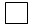 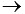         2.1.3-тармақ  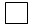 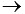              2.1.2 жоқ

           да                         пункт 2.1.3                              нет

 2.2-тармақ және әрі қарай 

 пункт 2.2 и далее


2.1 Объект пайдалануға берілді ме?
 Объект введен в эксплуатацию?

2.1.1. иә            2.1.3-тармақ               2.1.2 жоқ

           да                         пункт 2.1.3                              нет

 2.2-тармақ және әрі қарай 

 пункт 2.2 и далее


2.1 Объект пайдалануға берілді ме?
 Объект введен в эксплуатацию?

2.1.1. иә            2.1.3-тармақ               2.1.2 жоқ

           да                         пункт 2.1.3                              нет

 2.2-тармақ және әрі қарай 

 пункт 2.2 и далее


2.1 Объект пайдалануға берілді ме?
 Объект введен в эксплуатацию?

2.1.1. иә            2.1.3-тармақ               2.1.2 жоқ

           да                         пункт 2.1.3                              нет

 2.2-тармақ және әрі қарай 

 пункт 2.2 и далее


2.1 Объект пайдалануға берілді ме?
 Объект введен в эксплуатацию?

2.1.1. иә            2.1.3-тармақ               2.1.2 жоқ

           да                         пункт 2.1.3                              нет

 2.2-тармақ және әрі қарай 

 пункт 2.2 и далее


2.1 Объект пайдалануға берілді ме?
 Объект введен в эксплуатацию?

2.1.1. иә            2.1.3-тармақ               2.1.2 жоқ

           да                         пункт 2.1.3                              нет

 2.2-тармақ және әрі қарай 

 пункт 2.2 и далее


2.1 Объект пайдалануға берілді ме?
 Объект введен в эксплуатацию?

2.1.1. иә            2.1.3-тармақ               2.1.2 жоқ

           да                         пункт 2.1.3                              нет

 2.2-тармақ және әрі қарай 

 пункт 2.2 и далее


2.1 Объект пайдалануға берілді ме?
 Объект введен в эксплуатацию?

2.1.1. иә            2.1.3-тармақ               2.1.2 жоқ

           да                         пункт 2.1.3                              нет

 2.2-тармақ және әрі қарай 

 пункт 2.2 и далее


2.1 Объект пайдалануға берілді ме?
 Объект введен в эксплуатацию?

2.1.1. иә            2.1.3-тармақ               2.1.2 жоқ

           да                         пункт 2.1.3                              нет

 2.2-тармақ және әрі қарай 

 пункт 2.2 и далее


2.1.3 Объектінің пайдалануға берілген күнін көрсетіңіз

Укажите дату ввода объекта в эксплуатацию                       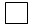 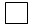 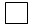 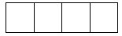 

                                                                                                        Күні, айы, жылы

                                                                                                        Число, месяц, год
2.2 Объектінің пайдалануға берілмеу себебін көрсетіңіз, тиісті 

ұяшыққа "√" белгісін қойыңыз.

Укажите причину почему объект не введен эксплуатацию,

 поставьте отметку "√" в соответствующей ячейке. 

2.2.1 Құрылыс әлі басталған жоқ

 Строительство не начато 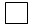 

2.2.2 Құрылыс басталды

Строительство начато 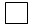 

2.2.3 Құрылыс уақытша тоқтатылған

Строительство временно приостановлено 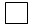 

2.2.4 Құрылыс тоқтатылып қойылған

Строительство законсервировано 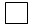 

2.2.5 Аяқталмаған құрылыс объектісі сатылған

Объект незавершенного строительства продан 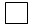 

2.2.6 Күші жойылған құрылыс

Строительство отменено 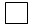 
2.1.3 Объектінің пайдалануға берілген күнін көрсетіңіз

Укажите дату ввода объекта в эксплуатацию                       

                                                                                                        Күні, айы, жылы

                                                                                                        Число, месяц, год
2.2 Объектінің пайдалануға берілмеу себебін көрсетіңіз, тиісті 

ұяшыққа "√" белгісін қойыңыз.

Укажите причину почему объект не введен эксплуатацию,

 поставьте отметку "√" в соответствующей ячейке. 

2.2.1 Құрылыс әлі басталған жоқ

 Строительство не начато 

2.2.2 Құрылыс басталды

Строительство начато 

2.2.3 Құрылыс уақытша тоқтатылған

Строительство временно приостановлено 

2.2.4 Құрылыс тоқтатылып қойылған

Строительство законсервировано 

2.2.5 Аяқталмаған құрылыс объектісі сатылған

Объект незавершенного строительства продан 

2.2.6 Күші жойылған құрылыс

Строительство отменено 
2.1.3 Объектінің пайдалануға берілген күнін көрсетіңіз

Укажите дату ввода объекта в эксплуатацию                       

                                                                                                        Күні, айы, жылы

                                                                                                        Число, месяц, год
2.2 Объектінің пайдалануға берілмеу себебін көрсетіңіз, тиісті 

ұяшыққа "√" белгісін қойыңыз.

Укажите причину почему объект не введен эксплуатацию,

 поставьте отметку "√" в соответствующей ячейке. 

2.2.1 Құрылыс әлі басталған жоқ

 Строительство не начато 

2.2.2 Құрылыс басталды

Строительство начато 

2.2.3 Құрылыс уақытша тоқтатылған

Строительство временно приостановлено 

2.2.4 Құрылыс тоқтатылып қойылған

Строительство законсервировано 

2.2.5 Аяқталмаған құрылыс объектісі сатылған

Объект незавершенного строительства продан 

2.2.6 Күші жойылған құрылыс

Строительство отменено 
2.1.3 Объектінің пайдалануға берілген күнін көрсетіңіз

Укажите дату ввода объекта в эксплуатацию                       

                                                                                                        Күні, айы, жылы

                                                                                                        Число, месяц, год
2.2 Объектінің пайдалануға берілмеу себебін көрсетіңіз, тиісті 

ұяшыққа "√" белгісін қойыңыз.

Укажите причину почему объект не введен эксплуатацию,

 поставьте отметку "√" в соответствующей ячейке. 

2.2.1 Құрылыс әлі басталған жоқ

 Строительство не начато 

2.2.2 Құрылыс басталды

Строительство начато 

2.2.3 Құрылыс уақытша тоқтатылған

Строительство временно приостановлено 

2.2.4 Құрылыс тоқтатылып қойылған

Строительство законсервировано 

2.2.5 Аяқталмаған құрылыс объектісі сатылған

Объект незавершенного строительства продан 

2.2.6 Күші жойылған құрылыс

Строительство отменено 
2.1.3 Объектінің пайдалануға берілген күнін көрсетіңіз

Укажите дату ввода объекта в эксплуатацию                       

                                                                                                        Күні, айы, жылы

                                                                                                        Число, месяц, год
2.2 Объектінің пайдалануға берілмеу себебін көрсетіңіз, тиісті 

ұяшыққа "√" белгісін қойыңыз.

Укажите причину почему объект не введен эксплуатацию,

 поставьте отметку "√" в соответствующей ячейке. 

2.2.1 Құрылыс әлі басталған жоқ

 Строительство не начато 

2.2.2 Құрылыс басталды

Строительство начато 

2.2.3 Құрылыс уақытша тоқтатылған

Строительство временно приостановлено 

2.2.4 Құрылыс тоқтатылып қойылған

Строительство законсервировано 

2.2.5 Аяқталмаған құрылыс объектісі сатылған

Объект незавершенного строительства продан 

2.2.6 Күші жойылған құрылыс

Строительство отменено 
2.1.3 Объектінің пайдалануға берілген күнін көрсетіңіз

Укажите дату ввода объекта в эксплуатацию                       

                                                                                                        Күні, айы, жылы

                                                                                                        Число, месяц, год
2.2 Объектінің пайдалануға берілмеу себебін көрсетіңіз, тиісті 

ұяшыққа "√" белгісін қойыңыз.

Укажите причину почему объект не введен эксплуатацию,

 поставьте отметку "√" в соответствующей ячейке. 

2.2.1 Құрылыс әлі басталған жоқ

 Строительство не начато 

2.2.2 Құрылыс басталды

Строительство начато 

2.2.3 Құрылыс уақытша тоқтатылған

Строительство временно приостановлено 

2.2.4 Құрылыс тоқтатылып қойылған

Строительство законсервировано 

2.2.5 Аяқталмаған құрылыс объектісі сатылған

Объект незавершенного строительства продан 

2.2.6 Күші жойылған құрылыс

Строительство отменено 
2.1.3 Объектінің пайдалануға берілген күнін көрсетіңіз

Укажите дату ввода объекта в эксплуатацию                       

                                                                                                        Күні, айы, жылы

                                                                                                        Число, месяц, год
2.2 Объектінің пайдалануға берілмеу себебін көрсетіңіз, тиісті 

ұяшыққа "√" белгісін қойыңыз.

Укажите причину почему объект не введен эксплуатацию,

 поставьте отметку "√" в соответствующей ячейке. 

2.2.1 Құрылыс әлі басталған жоқ

 Строительство не начато 

2.2.2 Құрылыс басталды

Строительство начато 

2.2.3 Құрылыс уақытша тоқтатылған

Строительство временно приостановлено 

2.2.4 Құрылыс тоқтатылып қойылған

Строительство законсервировано 

2.2.5 Аяқталмаған құрылыс объектісі сатылған

Объект незавершенного строительства продан 

2.2.6 Күші жойылған құрылыс

Строительство отменено 
2.1.3 Объектінің пайдалануға берілген күнін көрсетіңіз

Укажите дату ввода объекта в эксплуатацию                       

                                                                                                        Күні, айы, жылы

                                                                                                        Число, месяц, год
2.2 Объектінің пайдалануға берілмеу себебін көрсетіңіз, тиісті 

ұяшыққа "√" белгісін қойыңыз.

Укажите причину почему объект не введен эксплуатацию,

 поставьте отметку "√" в соответствующей ячейке. 

2.2.1 Құрылыс әлі басталған жоқ

 Строительство не начато 

2.2.2 Құрылыс басталды

Строительство начато 

2.2.3 Құрылыс уақытша тоқтатылған

Строительство временно приостановлено 

2.2.4 Құрылыс тоқтатылып қойылған

Строительство законсервировано 

2.2.5 Аяқталмаған құрылыс объектісі сатылған

Объект незавершенного строительства продан 

2.2.6 Күші жойылған құрылыс

Строительство отменено 
2.1.3 Объектінің пайдалануға берілген күнін көрсетіңіз

Укажите дату ввода объекта в эксплуатацию                       

                                                                                                        Күні, айы, жылы

                                                                                                        Число, месяц, год
2.2 Объектінің пайдалануға берілмеу себебін көрсетіңіз, тиісті 

ұяшыққа "√" белгісін қойыңыз.

Укажите причину почему объект не введен эксплуатацию,

 поставьте отметку "√" в соответствующей ячейке. 

2.2.1 Құрылыс әлі басталған жоқ

 Строительство не начато 

2.2.2 Құрылыс басталды

Строительство начато 

2.2.3 Құрылыс уақытша тоқтатылған

Строительство временно приостановлено 

2.2.4 Құрылыс тоқтатылып қойылған

Строительство законсервировано 

2.2.5 Аяқталмаған құрылыс объектісі сатылған

Объект незавершенного строительства продан 

2.2.6 Күші жойылған құрылыс

Строительство отменено 
Атауы

Наименование
Атауы

Наименование
Атауы

Наименование
______________________
______________________
Мекенжайы

Адрес

 
Мекенжайы

Адрес

 
_____________________
______________________
______________________
_____________________
Телефон
Телефон
Телефон
______________________ 
______________________
______________________ 
______________________
Электрондық пошта мекенжайы (респонденттің)

Адрес электронной почты (респондента)
Электрондық пошта мекенжайы (респонденттің)

Адрес электронной почты (респондента)
Электрондық пошта мекенжайы (респонденттің)

Адрес электронной почты (респондента)
Алғашқы деректерді жариялауға келісеміз2

Согласны на опубликование первичных данных2
Алғашқы деректерді жариялауға келісеміз2

Согласны на опубликование первичных данных2
Алғашқы деректерді жариялауға келісеміз2

Согласны на опубликование первичных данных2
Алғашқы деректерді жариялауға келіспейміз2

Не согласны на опубликование первичных данных2
Алғашқы деректерді жариялауға келіспейміз2

Не согласны на опубликование первичных данных2
Орындаушы

Исполнитель
Орындаушы

Исполнитель
Орындаушы

Исполнитель
_______________________
тегі, аты және әкесінің аты (бар болған жағдайда) телефоны

фамилия, имя и отчество (при его наличии)

____________________
телефон

Бас бухгалтер 

Главный бухгалтер
Бас бухгалтер 

Главный бухгалтер
Бас бухгалтер 

Главный бухгалтер
_______________________
тегі, аты және әкесінің аты (бар болған жағдайда) телефоны

фамилия, имя и отчество (при его наличии)

____________________
қолы
подпись

Басшы

Руководитель
Басшы

Руководитель
Басшы

Руководитель
_______________________
тегі, аты және әкесінің аты (бар болған жағдайда) телефоны

фамилия, имя и отчество (при его наличии)

____________________
қолы
подпись
Қазақстан Республикасы
Ұлттық экономика министрлігі
Статистика комитеті
төрағасының
2016 жылғы 29 қарашадағы 
№ 279 бұйрығына 
14- қосымшаҚазақстан Республикасы
Ұлттық экономика
министрлігінің Статистика
комитеті төрағасының
2016 жылғы 29 қарашадағы
№ 279 бұйрығына
15 -қосымша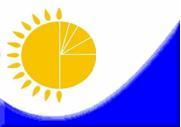 
Мемлекеттік статистика органдары құпиялылығына кепілдік береді

Конфиденциальность гарантируется органами государственной статистики
Мемлекеттік статистика органдары құпиялылығына кепілдік береді

Конфиденциальность гарантируется органами государственной статистики
Мемлекеттік статистика органдары құпиялылығына кепілдік береді

Конфиденциальность гарантируется органами государственной статистики
Приложение 15
к приказу Председателя Комитета по

 статистике Министерства национальной

 экономики Республики Казахстан

от 29 ноября 2016 года № 279
Приложение 15
к приказу Председателя Комитета по

 статистике Министерства национальной

 экономики Республики Казахстан

от 29 ноября 2016 года № 279
Приложение 15
к приказу Председателя Комитета по

 статистике Министерства национальной

 экономики Республики Казахстан

от 29 ноября 2016 года № 279
Жалпымемлекеттік статистикалық байқаудың статистикалық нысаны

Статистическая форма общегосударственного статистического наблюдения
Жалпымемлекеттік статистикалық байқаудың статистикалық нысаны

Статистическая форма общегосударственного статистического наблюдения
Жалпымемлекеттік статистикалық байқаудың статистикалық нысаны

Статистическая форма общегосударственного статистического наблюдения
Приложение 15
к приказу Председателя Комитета по

 статистике Министерства национальной

 экономики Республики Казахстан

от 29 ноября 2016 года № 279
Приложение 15
к приказу Председателя Комитета по

 статистике Министерства национальной

 экономики Республики Казахстан

от 29 ноября 2016 года № 279
Приложение 15
к приказу Председателя Комитета по

 статистике Министерства национальной

 экономики Республики Казахстан

от 29 ноября 2016 года № 279
Аумақтық статистика органына тапсырылады

Представляется территориальному органу статистики 
Аумақтық статистика органына тапсырылады

Представляется территориальному органу статистики 
Аумақтық статистика органына тапсырылады

Представляется территориальному органу статистики 
Аумақтық статистика органына тапсырылады

Представляется территориальному органу статистики 
Статистикалық нысанды www.stat.gov.kz сайтынан алуға болады

Статистическую форму можно получить на сайте www.stat.gov.kz
Статистикалық нысанды www.stat.gov.kz сайтынан алуға болады

Статистическую форму можно получить на сайте www.stat.gov.kz
Статистикалық нысанды www.stat.gov.kz сайтынан алуға болады

Статистическую форму можно получить на сайте www.stat.gov.kz
Статистикалық нысанды www.stat.gov.kz сайтынан алуға болады

Статистическую форму можно получить на сайте www.stat.gov.kz
Мемлекеттік статистиканың тиісті органдарына анық емес бастапқы статистикалық деректерді ұсыну және бастапқы статистикалық деректерді белгіленген мерзімде ұсынбау "Әкімшілік құқық бұзушылық туралы" Қазақстан Республикасы Кодексінің 497-бабында көзделген әкімшілік құқық бұзушылықтар болып табылады.

Представление недостоверных и непредставление первичных статистических данных в соответствующие органы государственной статистики в установленный срок являются административными правонарушениями, предусмотренными статьей 497 Кодекса Республики Казахстан "Об административных правонарушениях".
Мемлекеттік статистиканың тиісті органдарына анық емес бастапқы статистикалық деректерді ұсыну және бастапқы статистикалық деректерді белгіленген мерзімде ұсынбау "Әкімшілік құқық бұзушылық туралы" Қазақстан Республикасы Кодексінің 497-бабында көзделген әкімшілік құқық бұзушылықтар болып табылады.

Представление недостоверных и непредставление первичных статистических данных в соответствующие органы государственной статистики в установленный срок являются административными правонарушениями, предусмотренными статьей 497 Кодекса Республики Казахстан "Об административных правонарушениях".
Мемлекеттік статистиканың тиісті органдарына анық емес бастапқы статистикалық деректерді ұсыну және бастапқы статистикалық деректерді белгіленген мерзімде ұсынбау "Әкімшілік құқық бұзушылық туралы" Қазақстан Республикасы Кодексінің 497-бабында көзделген әкімшілік құқық бұзушылықтар болып табылады.

Представление недостоверных и непредставление первичных статистических данных в соответствующие органы государственной статистики в установленный срок являются административными правонарушениями, предусмотренными статьей 497 Кодекса Республики Казахстан "Об административных правонарушениях".
Мемлекеттік статистиканың тиісті органдарына анық емес бастапқы статистикалық деректерді ұсыну және бастапқы статистикалық деректерді белгіленген мерзімде ұсынбау "Әкімшілік құқық бұзушылық туралы" Қазақстан Республикасы Кодексінің 497-бабында көзделген әкімшілік құқық бұзушылықтар болып табылады.

Представление недостоверных и непредставление первичных статистических данных в соответствующие органы государственной статистики в установленный срок являются административными правонарушениями, предусмотренными статьей 497 Кодекса Республики Казахстан "Об административных правонарушениях".
Мемлекеттік статистиканың тиісті органдарына анық емес бастапқы статистикалық деректерді ұсыну және бастапқы статистикалық деректерді белгіленген мерзімде ұсынбау "Әкімшілік құқық бұзушылық туралы" Қазақстан Республикасы Кодексінің 497-бабында көзделген әкімшілік құқық бұзушылықтар болып табылады.

Представление недостоверных и непредставление первичных статистических данных в соответствующие органы государственной статистики в установленный срок являются административными правонарушениями, предусмотренными статьей 497 Кодекса Республики Казахстан "Об административных правонарушениях".
Мемлекеттік статистиканың тиісті органдарына анық емес бастапқы статистикалық деректерді ұсыну және бастапқы статистикалық деректерді белгіленген мерзімде ұсынбау "Әкімшілік құқық бұзушылық туралы" Қазақстан Республикасы Кодексінің 497-бабында көзделген әкімшілік құқық бұзушылықтар болып табылады.

Представление недостоверных и непредставление первичных статистических данных в соответствующие органы государственной статистики в установленный срок являются административными правонарушениями, предусмотренными статьей 497 Кодекса Республики Казахстан "Об административных правонарушениях".
Мемлекеттік статистиканың тиісті органдарына анық емес бастапқы статистикалық деректерді ұсыну және бастапқы статистикалық деректерді белгіленген мерзімде ұсынбау "Әкімшілік құқық бұзушылық туралы" Қазақстан Республикасы Кодексінің 497-бабында көзделген әкімшілік құқық бұзушылықтар болып табылады.

Представление недостоверных и непредставление первичных статистических данных в соответствующие органы государственной статистики в установленный срок являются административными правонарушениями, предусмотренными статьей 497 Кодекса Республики Казахстан "Об административных правонарушениях".
Статистикалық нысан коды 161101011

Код статистической 

формы 161101011
Статистикалық нысан коды 161101011

Код статистической 

формы 161101011
Объектілерді пайдалануға беру туралы есеп
Объектілерді пайдалануға беру туралы есеп
Объектілерді пайдалануға беру туралы есеп
Объектілерді пайдалануға беру туралы есеп
Объектілерді пайдалануға беру туралы есеп
2-КС
2-КС
Отчет о вводе в эксплуатацию объектов
Отчет о вводе в эксплуатацию объектов
Отчет о вводе в эксплуатацию объектов
Отчет о вводе в эксплуатацию объектов
Отчет о вводе в эксплуатацию объектов
Айлық

Месячная
Айлық

Месячная
Есепті кезең 

Отчетный период
ай

месяц
жыл год
Қызметкерлер санына қарамастан, есепті кезеңде объектілерді пайдалануға беруді жүзеге асыратын заңды тұлғалар және (немесе) олардың құрылымдық және оқшауланған бөлімшелері тапсырады.

Представляют юридические лица и (или) их структурные и обособленные подразделения, осуществляющие в отчетном периоде ввод объектов в эксплуатацию независимо от численности работающих.
Қызметкерлер санына қарамастан, есепті кезеңде объектілерді пайдалануға беруді жүзеге асыратын заңды тұлғалар және (немесе) олардың құрылымдық және оқшауланған бөлімшелері тапсырады.

Представляют юридические лица и (или) их структурные и обособленные подразделения, осуществляющие в отчетном периоде ввод объектов в эксплуатацию независимо от численности работающих.
Қызметкерлер санына қарамастан, есепті кезеңде объектілерді пайдалануға беруді жүзеге асыратын заңды тұлғалар және (немесе) олардың құрылымдық және оқшауланған бөлімшелері тапсырады.

Представляют юридические лица и (или) их структурные и обособленные подразделения, осуществляющие в отчетном периоде ввод объектов в эксплуатацию независимо от численности работающих.
Қызметкерлер санына қарамастан, есепті кезеңде объектілерді пайдалануға беруді жүзеге асыратын заңды тұлғалар және (немесе) олардың құрылымдық және оқшауланған бөлімшелері тапсырады.

Представляют юридические лица и (или) их структурные и обособленные подразделения, осуществляющие в отчетном периоде ввод объектов в эксплуатацию независимо от численности работающих.
Қызметкерлер санына қарамастан, есепті кезеңде объектілерді пайдалануға беруді жүзеге асыратын заңды тұлғалар және (немесе) олардың құрылымдық және оқшауланған бөлімшелері тапсырады.

Представляют юридические лица и (или) их структурные и обособленные подразделения, осуществляющие в отчетном периоде ввод объектов в эксплуатацию независимо от численности работающих.
Қызметкерлер санына қарамастан, есепті кезеңде объектілерді пайдалануға беруді жүзеге асыратын заңды тұлғалар және (немесе) олардың құрылымдық және оқшауланған бөлімшелері тапсырады.

Представляют юридические лица и (или) их структурные и обособленные подразделения, осуществляющие в отчетном периоде ввод объектов в эксплуатацию независимо от численности работающих.
Қызметкерлер санына қарамастан, есепті кезеңде объектілерді пайдалануға беруді жүзеге асыратын заңды тұлғалар және (немесе) олардың құрылымдық және оқшауланған бөлімшелері тапсырады.

Представляют юридические лица и (или) их структурные и обособленные подразделения, осуществляющие в отчетном периоде ввод объектов в эксплуатацию независимо от численности работающих.
Тапсыру мерзімі – есепті кезеңнен кейінгі 2-күнге (қоса алғанда) дейін.

Срок представления – до 2 числа (включительно) после отчетного периода.
Тапсыру мерзімі – есепті кезеңнен кейінгі 2-күнге (қоса алғанда) дейін.

Срок представления – до 2 числа (включительно) после отчетного периода.
Тапсыру мерзімі – есепті кезеңнен кейінгі 2-күнге (қоса алғанда) дейін.

Срок представления – до 2 числа (включительно) после отчетного периода.
Тапсыру мерзімі – есепті кезеңнен кейінгі 2-күнге (қоса алғанда) дейін.

Срок представления – до 2 числа (включительно) после отчетного периода.
Тапсыру мерзімі – есепті кезеңнен кейінгі 2-күнге (қоса алғанда) дейін.

Срок представления – до 2 числа (включительно) после отчетного периода.
Тапсыру мерзімі – есепті кезеңнен кейінгі 2-күнге (қоса алғанда) дейін.

Срок представления – до 2 числа (включительно) после отчетного периода.
Тапсыру мерзімі – есепті кезеңнен кейінгі 2-күнге (қоса алғанда) дейін.

Срок представления – до 2 числа (включительно) после отчетного периода.
БСН коды

код БИН
1. Пайдалануға берілген объект туралы жалпы мәліметтерді көрсетіңіз 

 Укажите общие сведения о введенном в эксплуатацию объекте
1. Пайдалануға берілген объект туралы жалпы мәліметтерді көрсетіңіз 

 Укажите общие сведения о введенном в эксплуатацию объекте
1. Пайдалануға берілген объект туралы жалпы мәліметтерді көрсетіңіз 

 Укажите общие сведения о введенном в эксплуатацию объекте
1. Пайдалануға берілген объект туралы жалпы мәліметтерді көрсетіңіз 

 Укажите общие сведения о введенном в эксплуатацию объекте
1.1 Есептің реттік нөмірі

 Порядковый номер отчета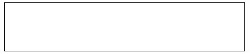 
1.2 Объект түрінің атауы1

 Наименование вида объекта1 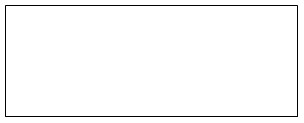 
 1.3 Объектінің орналасқан жері 
 (облыс, қала, аудан, елді мекен)

 Местонахождение объекта 
 (область, город, район, населенный пункт)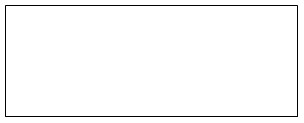 
1.4 "Объектілер және қуаттар түрлерінің тізіміне" сәйкес объект түрінің коды (статистикалық нысанды қағаз тасығышта тапсыру кезінде статистика органының қызметкерімен толтырылады)

 Код вида объекта согласно "Перечню видов объектов и мощностей" (заполняется работником органа статистики при сдаче статистической формы на бумажном носителе)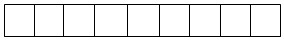 
1.5 "Әкімшілік-аумақтық объектілер жіктеуішіне" сәйкес объектінің орналасқан жерінің коды (статистикалық нысанды қағаз тасығышта тапсыру кезінде статистика органының қызметкерімен толтырылады)

 Код местонахождения объекта согласно "Классификатору административно-территориальных объектов" (заполняется работником органа статистики при сдаче статистической формы на бумажном носителе)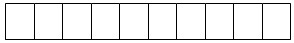 
1.6 Объекті (-лер) саны2

 Количество объекта (-ов)2 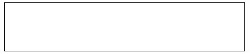 
1.6 Объекті (-лер) саны2

 Количество объекта (-ов)2 
1.6 Объекті (-лер) саны2

 Количество объекта (-ов)2 
2. Құрылыстың басым қаржыландыру көзін "v" белгісімен көрсетіңіз

 Отметьте знаком "v" преобладающий источник финансирования строительства

 2.1 Республикалық бюджет               2.4 Банктердің кредиттері 

 Республиканский бюджет      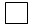          Кредиты банков         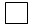 

 2.2 Жергілікті бюджет                        2.4.1 Шетелдік банктердің кредиттері

 Местный бюджет          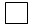                   Кредиты иностранных банков 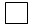 

 2.3 Меншікті қаражат                        2.5 Басқа да қарыз қаражаты 

 Собственные средства  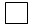                  Другие заемные средства   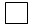 

2.5.1 Резидент еместердің 

 басқа да қарыз қаражаты

 Другие заемные средства

 нерезидентов  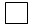 
2. Құрылыстың басым қаржыландыру көзін "v" белгісімен көрсетіңіз

 Отметьте знаком "v" преобладающий источник финансирования строительства

 2.1 Республикалық бюджет               2.4 Банктердің кредиттері 

 Республиканский бюджет               Кредиты банков         

 2.2 Жергілікті бюджет                        2.4.1 Шетелдік банктердің кредиттері

 Местный бюджет                            Кредиты иностранных банков 

 2.3 Меншікті қаражат                        2.5 Басқа да қарыз қаражаты 

 Собственные средства                   Другие заемные средства   

2.5.1 Резидент еместердің 

 басқа да қарыз қаражаты

 Другие заемные средства

 нерезидентов  
2. Құрылыстың басым қаржыландыру көзін "v" белгісімен көрсетіңіз

 Отметьте знаком "v" преобладающий источник финансирования строительства

 2.1 Республикалық бюджет               2.4 Банктердің кредиттері 

 Республиканский бюджет               Кредиты банков         

 2.2 Жергілікті бюджет                        2.4.1 Шетелдік банктердің кредиттері

 Местный бюджет                            Кредиты иностранных банков 

 2.3 Меншікті қаражат                        2.5 Басқа да қарыз қаражаты 

 Собственные средства                   Другие заемные средства   

2.5.1 Резидент еместердің 

 басқа да қарыз қаражаты

 Другие заемные средства

 нерезидентов  
2. Құрылыстың басым қаржыландыру көзін "v" белгісімен көрсетіңіз

 Отметьте знаком "v" преобладающий источник финансирования строительства

 2.1 Республикалық бюджет               2.4 Банктердің кредиттері 

 Республиканский бюджет               Кредиты банков         

 2.2 Жергілікті бюджет                        2.4.1 Шетелдік банктердің кредиттері

 Местный бюджет                            Кредиты иностранных банков 

 2.3 Меншікті қаражат                        2.5 Басқа да қарыз қаражаты 

 Собственные средства                   Другие заемные средства   

2.5.1 Резидент еместердің 

 басқа да қарыз қаражаты

 Другие заемные средства

 нерезидентов  
3. Құрылыстың басым сипатын "v" белгісімен көрсетіңіз 

 Отметьте знаком "v" преобладающий характер строительства

3.1 Жаңа құрылыс                            3.3 Кеңейту 

 Новое строительство  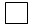                   Расширение 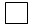 

3.2 Қайта жаңарту                            3.4 Техникамен қайта жарақтандыру

 Реконструкция  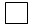                             Техническое перевооружение 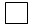 
3. Құрылыстың басым сипатын "v" белгісімен көрсетіңіз 

 Отметьте знаком "v" преобладающий характер строительства

3.1 Жаңа құрылыс                            3.3 Кеңейту 

 Новое строительство                    Расширение 

3.2 Қайта жаңарту                            3.4 Техникамен қайта жарақтандыру

 Реконструкция                              Техническое перевооружение 
3. Құрылыстың басым сипатын "v" белгісімен көрсетіңіз 

 Отметьте знаком "v" преобладающий характер строительства

3.1 Жаңа құрылыс                            3.3 Кеңейту 

 Новое строительство                    Расширение 

3.2 Қайта жаңарту                            3.4 Техникамен қайта жарақтандыру

 Реконструкция                              Техническое перевооружение 
3. Құрылыстың басым сипатын "v" белгісімен көрсетіңіз 

 Отметьте знаком "v" преобладающий характер строительства

3.1 Жаңа құрылыс                            3.3 Кеңейту 

 Новое строительство                    Расширение 

3.2 Қайта жаңарту                            3.4 Техникамен қайта жарақтандыру

 Реконструкция                              Техническое перевооружение 
4. Жаңа ғимараттар санын көрсетіңіз, бірлік 

 Укажите количество новых зданий, единиц 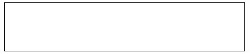 
4. Жаңа ғимараттар санын көрсетіңіз, бірлік 

 Укажите количество новых зданий, единиц 
4. Жаңа ғимараттар санын көрсетіңіз, бірлік 

 Укажите количество новых зданий, единиц 
4. Жаңа ғимараттар санын көрсетіңіз, бірлік 

 Укажите количество новых зданий, единиц 
5. Жаңа тұрғын немесе тұрғын емес ғимараттарды, жаңа тұрғын ғимараттағы 

 кіріктіре - жапсарластыра салынған үй-жайларды немесе қолданыстағы ғимаратқа

 жапсаржай (қондыра) салынған үй-жай пайдалануға берілген жағдайда, мыналарды 

 көрсетіңіз:

 При вводе в эксплуатацию нового жилого или нежилого здания, встроенно-пристроенного 

 помещения в новом жилом здании или пристройки (надстройки) к существующему зданию 

 укажите:

5.1 Жалпы құрылыс көлемі, текше метр3

 Общий строительный объем, куб. метров3  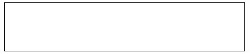 

5.2 Ғимараттың жалпы алаңы, шаршы метр 

 Общая площадь здания, кв. метров³ 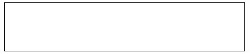 
5. Жаңа тұрғын немесе тұрғын емес ғимараттарды, жаңа тұрғын ғимараттағы 

 кіріктіре - жапсарластыра салынған үй-жайларды немесе қолданыстағы ғимаратқа

 жапсаржай (қондыра) салынған үй-жай пайдалануға берілген жағдайда, мыналарды 

 көрсетіңіз:

 При вводе в эксплуатацию нового жилого или нежилого здания, встроенно-пристроенного 

 помещения в новом жилом здании или пристройки (надстройки) к существующему зданию 

 укажите:

5.1 Жалпы құрылыс көлемі, текше метр3

 Общий строительный объем, куб. метров3  

5.2 Ғимараттың жалпы алаңы, шаршы метр 

 Общая площадь здания, кв. метров³ 
5. Жаңа тұрғын немесе тұрғын емес ғимараттарды, жаңа тұрғын ғимараттағы 

 кіріктіре - жапсарластыра салынған үй-жайларды немесе қолданыстағы ғимаратқа

 жапсаржай (қондыра) салынған үй-жай пайдалануға берілген жағдайда, мыналарды 

 көрсетіңіз:

 При вводе в эксплуатацию нового жилого или нежилого здания, встроенно-пристроенного 

 помещения в новом жилом здании или пристройки (надстройки) к существующему зданию 

 укажите:

5.1 Жалпы құрылыс көлемі, текше метр3

 Общий строительный объем, куб. метров3  

5.2 Ғимараттың жалпы алаңы, шаршы метр 

 Общая площадь здания, кв. метров³ 
5. Жаңа тұрғын немесе тұрғын емес ғимараттарды, жаңа тұрғын ғимараттағы 

 кіріктіре - жапсарластыра салынған үй-жайларды немесе қолданыстағы ғимаратқа

 жапсаржай (қондыра) салынған үй-жай пайдалануға берілген жағдайда, мыналарды 

 көрсетіңіз:

 При вводе в эксплуатацию нового жилого или нежилого здания, встроенно-пристроенного 

 помещения в новом жилом здании или пристройки (надстройки) к существующему зданию 

 укажите:

5.1 Жалпы құрылыс көлемі, текше метр3

 Общий строительный объем, куб. метров3  

5.2 Ғимараттың жалпы алаңы, шаршы метр 

 Общая площадь здания, кв. метров³ 
6. Тұрғын үй пайдалануға берілген жағдайда үйдің түрін "v" белгісімен көрсетіңіз

 При вводе в эксплуатацию жилого дома отметьте знаком "v" тип дома

6.1 Жалға берілетін (коммуналдық)

 Арендный (коммунальный) 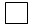 

6.2 Жалға берілетін 

 Арендный 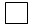 

6.3 Жергілікті атқарушы органдарға бюджеттік кредит беру есебінен салынған

 Построенный за счет бюджетного кредитования местных исполнительных органов 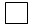 

6.4 Коммерциялық (ипотекалық кредит беру жүйесі бойынша сату үшін)

 Коммерческий (для продажи по системе ипотечного кредитования) 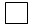 

6.5 Басқа 

 Другой 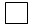 
6. Тұрғын үй пайдалануға берілген жағдайда үйдің түрін "v" белгісімен көрсетіңіз

 При вводе в эксплуатацию жилого дома отметьте знаком "v" тип дома

6.1 Жалға берілетін (коммуналдық)

 Арендный (коммунальный) 

6.2 Жалға берілетін 

 Арендный 

6.3 Жергілікті атқарушы органдарға бюджеттік кредит беру есебінен салынған

 Построенный за счет бюджетного кредитования местных исполнительных органов 

6.4 Коммерциялық (ипотекалық кредит беру жүйесі бойынша сату үшін)

 Коммерческий (для продажи по системе ипотечного кредитования) 

6.5 Басқа 

 Другой 
6. Тұрғын үй пайдалануға берілген жағдайда үйдің түрін "v" белгісімен көрсетіңіз

 При вводе в эксплуатацию жилого дома отметьте знаком "v" тип дома

6.1 Жалға берілетін (коммуналдық)

 Арендный (коммунальный) 

6.2 Жалға берілетін 

 Арендный 

6.3 Жергілікті атқарушы органдарға бюджеттік кредит беру есебінен салынған

 Построенный за счет бюджетного кредитования местных исполнительных органов 

6.4 Коммерциялық (ипотекалық кредит беру жүйесі бойынша сату үшін)

 Коммерческий (для продажи по системе ипотечного кредитования) 

6.5 Басқа 

 Другой 
6. Тұрғын үй пайдалануға берілген жағдайда үйдің түрін "v" белгісімен көрсетіңіз

 При вводе в эксплуатацию жилого дома отметьте знаком "v" тип дома

6.1 Жалға берілетін (коммуналдық)

 Арендный (коммунальный) 

6.2 Жалға берілетін 

 Арендный 

6.3 Жергілікті атқарушы органдарға бюджеттік кредит беру есебінен салынған

 Построенный за счет бюджетного кредитования местных исполнительных органов 

6.4 Коммерциялық (ипотекалық кредит беру жүйесі бойынша сату үшін)

 Коммерческий (для продажи по системе ипотечного кредитования) 

6.5 Басқа 

 Другой 
Пәтерлер туралы деректер:

Данные о квартирах: 

 6.6 Пәтерлер саны, бірлік 

 Количество квартир, единиц 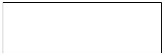 

7. Өзге де тұрғын ғимараттар пайдалануға берілген жағдайда, тұрғын және қосалқы үй-жайлардың жалпы алаңын көрсетіңіз, шаршы метр

 При вводе в эксплуатацию прочего жилого здания укажите общую площадь жилых и подсобных помещений, кв. метров 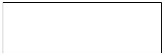 
Пәтерлер туралы деректер:

Данные о квартирах: 

 6.6 Пәтерлер саны, бірлік 

 Количество квартир, единиц 

7. Өзге де тұрғын ғимараттар пайдалануға берілген жағдайда, тұрғын және қосалқы үй-жайлардың жалпы алаңын көрсетіңіз, шаршы метр

 При вводе в эксплуатацию прочего жилого здания укажите общую площадь жилых и подсобных помещений, кв. метров 
6.7 Пәтерлердің жалпы алаңы, 

 шаршы метр

 Общая площадь квартир, 

 кв. метров 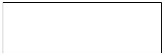 
6.7 Пәтерлердің жалпы алаңы, 

 шаршы метр

 Общая площадь квартир, 

 кв. метров 
8. Өзге де тұрғын ғимараттар, тұрғын емес ғимараттар, тұрғын емес мақсаттағы 

 кіріктіре - жапсарластыра салынған үй-жайлар немесе имараттар пайдалануға 

 берілген жағдайда, көрсетіңіз: 

При вводе в эксплуатацию прочего жилого здания, нежилого здания, встроенно-пристроенного помещения нежилого назначения или сооружения укажите: 
8.1 "Объектілер және қуаттар түрлерінің тізіміне" сәйкес өлшем бірлігін 

 Единицу измерения согласно 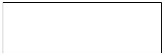 

 "Перечню видов объектов и мощностей" 

8.2 Пайдалануға берілген қуатты

 Введенную мощность 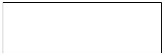 

9. Объект құрылысының нақты құнын көрсетіңіз, мың теңгеде

 Укажите фактическую стоимость строительства объекта, в тысячах тенге 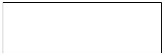 
Атауы

Наименование
______________________
Мекенжайы

Адрес

 
_____________________
______________________
_____________________
Телефон
______________________ 
______________________
Электрондық пошта мекенжайы (респонденттің)

Адрес электронной почты (респондента)
Алғашқы деректерді жариялауға келісеміз4

Согласны на опубликование первичных данных4

 
Алғашқы деректерді жариялауға келіспейміз4

Не согласны на опубликование первичных данных4
Орындаушы

Исполнитель
_______________________
тегі, аты және әкесінің аты (бар болған жағдайда) телефоны

фамилия, имя и отчество (при его наличии)

 

____________________
телефон

Бас бухгалтер 

Главный бухгалтер
_______________________
тегі, аты және әкесінің аты (бар болған жағдайда) телефоны

фамилия, имя и отчество (при его наличии)

 

____________________
қолы
подпись

Басшы

Руководитель
_______________________
тегі, аты және әкесінің аты (бар болған жағдайда) телефоны

фамилия, имя и отчество (при его наличии)

 

____________________
қолы
подпись
Қазақстан Республикасы
Ұлттық экономика министрлігі
Статистика комитеті
төрағасының
2016 жылғы 29 қарашадағы
№ 279 бұйрығына
16-қосымшаҚазақстан Республикасы
Ұлттық экономика министрлігі
Статистика комитеті
төрағасының
2016 жылғы 29 қарашадағы
№ 279 бұйрығына
17-қосымша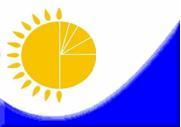 
Мемлекеттік статистика органдары құпиялылығына кепілдік береді

Конфиденциальность гарантируется органами государственной статистики
Мемлекеттік статистика органдары құпиялылығына кепілдік береді

Конфиденциальность гарантируется органами государственной статистики
Мемлекеттік статистика органдары құпиялылығына кепілдік береді

Конфиденциальность гарантируется органами государственной статистики
Приложение 17

к приказу Председателя 

Комитета по статистике 

Министерства национальной 

экономики Республики Казахстан 
от 29 ноября 2016 года

№ 279
Приложение 17

к приказу Председателя 

Комитета по статистике 

Министерства национальной 

экономики Республики Казахстан 
от 29 ноября 2016 года

№ 279
Приложение 17

к приказу Председателя 

Комитета по статистике 

Министерства национальной 

экономики Республики Казахстан 
от 29 ноября 2016 года

№ 279
Жалпымемлекеттік статистикалық байқаудың статистикалық нысаны 

Статистическая форма общегосударственного статистического наблюдения
Жалпымемлекеттік статистикалық байқаудың статистикалық нысаны 

Статистическая форма общегосударственного статистического наблюдения
Жалпымемлекеттік статистикалық байқаудың статистикалық нысаны 

Статистическая форма общегосударственного статистического наблюдения
Приложение 17

к приказу Председателя 

Комитета по статистике 

Министерства национальной 

экономики Республики Казахстан 
от 29 ноября 2016 года

№ 279
Приложение 17

к приказу Председателя 

Комитета по статистике 

Министерства национальной 

экономики Республики Казахстан 
от 29 ноября 2016 года

№ 279
Приложение 17

к приказу Председателя 

Комитета по статистике 

Министерства национальной 

экономики Республики Казахстан 
от 29 ноября 2016 года

№ 279
Аумақтық статистика органына тапсырылады

Представляется территориальному органу статистики
Аумақтық статистика органына тапсырылады

Представляется территориальному органу статистики
Аумақтық статистика органына тапсырылады

Представляется территориальному органу статистики
Аумақтық статистика органына тапсырылады

Представляется территориальному органу статистики
Статистикалық нысанды www.stat.gov.kz сайтынан алуға болады

Статистическую форму можно получить на сайте www.stat.gov.kz
Статистикалық нысанды www.stat.gov.kz сайтынан алуға болады

Статистическую форму можно получить на сайте www.stat.gov.kz
Статистикалық нысанды www.stat.gov.kz сайтынан алуға болады

Статистическую форму можно получить на сайте www.stat.gov.kz
Статистикалық нысанды www.stat.gov.kz сайтынан алуға болады

Статистическую форму можно получить на сайте www.stat.gov.kz
Мемлекеттік статистиканың тиісті органдарына анық емес бастапқы статистикалық деректерді ұсыну және бастапқы статистикалық деректерді белгіленген мерзімде ұсынбау "Әкімшілік құқық

 бұзушылық туралы" Қазақстан Республикасы Кодексінің 497-бабында көзделген әкімшілік құқық бұзушылықтар болып табылады.

Представление недостоверных и непредставление первичных статистических данных в соответствующие органы государственной статистики в установленный срок являются административными 

правонарушениями, предусмотренными статьей 497 Кодекса Республики Казахстан "Об административных правонарушениях".
Мемлекеттік статистиканың тиісті органдарына анық емес бастапқы статистикалық деректерді ұсыну және бастапқы статистикалық деректерді белгіленген мерзімде ұсынбау "Әкімшілік құқық

 бұзушылық туралы" Қазақстан Республикасы Кодексінің 497-бабында көзделген әкімшілік құқық бұзушылықтар болып табылады.

Представление недостоверных и непредставление первичных статистических данных в соответствующие органы государственной статистики в установленный срок являются административными 

правонарушениями, предусмотренными статьей 497 Кодекса Республики Казахстан "Об административных правонарушениях".
Мемлекеттік статистиканың тиісті органдарына анық емес бастапқы статистикалық деректерді ұсыну және бастапқы статистикалық деректерді белгіленген мерзімде ұсынбау "Әкімшілік құқық

 бұзушылық туралы" Қазақстан Республикасы Кодексінің 497-бабында көзделген әкімшілік құқық бұзушылықтар болып табылады.

Представление недостоверных и непредставление первичных статистических данных в соответствующие органы государственной статистики в установленный срок являются административными 

правонарушениями, предусмотренными статьей 497 Кодекса Республики Казахстан "Об административных правонарушениях".
Мемлекеттік статистиканың тиісті органдарына анық емес бастапқы статистикалық деректерді ұсыну және бастапқы статистикалық деректерді белгіленген мерзімде ұсынбау "Әкімшілік құқық

 бұзушылық туралы" Қазақстан Республикасы Кодексінің 497-бабында көзделген әкімшілік құқық бұзушылықтар болып табылады.

Представление недостоверных и непредставление первичных статистических данных в соответствующие органы государственной статистики в установленный срок являются административными 

правонарушениями, предусмотренными статьей 497 Кодекса Республики Казахстан "Об административных правонарушениях".
Мемлекеттік статистиканың тиісті органдарына анық емес бастапқы статистикалық деректерді ұсыну және бастапқы статистикалық деректерді белгіленген мерзімде ұсынбау "Әкімшілік құқық

 бұзушылық туралы" Қазақстан Республикасы Кодексінің 497-бабында көзделген әкімшілік құқық бұзушылықтар болып табылады.

Представление недостоверных и непредставление первичных статистических данных в соответствующие органы государственной статистики в установленный срок являются административными 

правонарушениями, предусмотренными статьей 497 Кодекса Республики Казахстан "Об административных правонарушениях".
Мемлекеттік статистиканың тиісті органдарына анық емес бастапқы статистикалық деректерді ұсыну және бастапқы статистикалық деректерді белгіленген мерзімде ұсынбау "Әкімшілік құқық

 бұзушылық туралы" Қазақстан Республикасы Кодексінің 497-бабында көзделген әкімшілік құқық бұзушылықтар болып табылады.

Представление недостоверных и непредставление первичных статистических данных в соответствующие органы государственной статистики в установленный срок являются административными 

правонарушениями, предусмотренными статьей 497 Кодекса Республики Казахстан "Об административных правонарушениях".
Мемлекеттік статистиканың тиісті органдарына анық емес бастапқы статистикалық деректерді ұсыну және бастапқы статистикалық деректерді белгіленген мерзімде ұсынбау "Әкімшілік құқық

 бұзушылық туралы" Қазақстан Республикасы Кодексінің 497-бабында көзделген әкімшілік құқық бұзушылықтар болып табылады.

Представление недостоверных и непредставление первичных статистических данных в соответствующие органы государственной статистики в установленный срок являются административными 

правонарушениями, предусмотренными статьей 497 Кодекса Республики Казахстан "Об административных правонарушениях".
Мемлекеттік статистиканың тиісті органдарына анық емес бастапқы статистикалық деректерді ұсыну және бастапқы статистикалық деректерді белгіленген мерзімде ұсынбау "Әкімшілік құқық

 бұзушылық туралы" Қазақстан Республикасы Кодексінің 497-бабында көзделген әкімшілік құқық бұзушылықтар болып табылады.

Представление недостоверных и непредставление первичных статистических данных в соответствующие органы государственной статистики в установленный срок являются административными 

правонарушениями, предусмотренными статьей 497 Кодекса Республики Казахстан "Об административных правонарушениях".
Статистикалық нысан коды 161112012

Код статистической формы 161112012
Статистикалық нысан коды 161112012

Код статистической формы 161112012
Статистикалық нысан коды 161112012

Код статистической формы 161112012
Объектілерді пайдалануға беру туралы есеп
Объектілерді пайдалануға беру туралы есеп
Объектілерді пайдалануға беру туралы есеп
Объектілерді пайдалануға беру туралы есеп
Объектілерді пайдалануға беру туралы есеп
2-КС
2-КС
2-КС
Отчет о вводе в эксплуатацию объектов
Отчет о вводе в эксплуатацию объектов
Отчет о вводе в эксплуатацию объектов
Отчет о вводе в эксплуатацию объектов
Отчет о вводе в эксплуатацию объектов
Жылдық

Годовая
Жылдық

Годовая
Жылдық

Годовая
 Есепті кезең

 Отчетный период
 Есепті кезең

 Отчетный период
 Есепті кезең

 Отчетный период
жыл

год 
Жұмыс істейтіндердің санына қарамастан, есепті кезеңде объектілерді пайдалануға беруді жүзеге асыратын заңды тұлғалар және олардың құрылымдық және оқшауланған бөлімшелері тапсырады.

Представляют юридические лица и их структурные и обособленные подразделения, осуществляющие в отчетном периоде ввод объектов в эксплуатацию независимо от численности работающих.
Жұмыс істейтіндердің санына қарамастан, есепті кезеңде объектілерді пайдалануға беруді жүзеге асыратын заңды тұлғалар және олардың құрылымдық және оқшауланған бөлімшелері тапсырады.

Представляют юридические лица и их структурные и обособленные подразделения, осуществляющие в отчетном периоде ввод объектов в эксплуатацию независимо от численности работающих.
Жұмыс істейтіндердің санына қарамастан, есепті кезеңде объектілерді пайдалануға беруді жүзеге асыратын заңды тұлғалар және олардың құрылымдық және оқшауланған бөлімшелері тапсырады.

Представляют юридические лица и их структурные и обособленные подразделения, осуществляющие в отчетном периоде ввод объектов в эксплуатацию независимо от численности работающих.
Жұмыс істейтіндердің санына қарамастан, есепті кезеңде объектілерді пайдалануға беруді жүзеге асыратын заңды тұлғалар және олардың құрылымдық және оқшауланған бөлімшелері тапсырады.

Представляют юридические лица и их структурные и обособленные подразделения, осуществляющие в отчетном периоде ввод объектов в эксплуатацию независимо от численности работающих.
Жұмыс істейтіндердің санына қарамастан, есепті кезеңде объектілерді пайдалануға беруді жүзеге асыратын заңды тұлғалар және олардың құрылымдық және оқшауланған бөлімшелері тапсырады.

Представляют юридические лица и их структурные и обособленные подразделения, осуществляющие в отчетном периоде ввод объектов в эксплуатацию независимо от численности работающих.
Жұмыс істейтіндердің санына қарамастан, есепті кезеңде объектілерді пайдалануға беруді жүзеге асыратын заңды тұлғалар және олардың құрылымдық және оқшауланған бөлімшелері тапсырады.

Представляют юридические лица и их структурные и обособленные подразделения, осуществляющие в отчетном периоде ввод объектов в эксплуатацию независимо от численности работающих.
Жұмыс істейтіндердің санына қарамастан, есепті кезеңде объектілерді пайдалануға беруді жүзеге асыратын заңды тұлғалар және олардың құрылымдық және оқшауланған бөлімшелері тапсырады.

Представляют юридические лица и их структурные и обособленные подразделения, осуществляющие в отчетном периоде ввод объектов в эксплуатацию независимо от численности работающих.
Жұмыс істейтіндердің санына қарамастан, есепті кезеңде объектілерді пайдалануға беруді жүзеге асыратын заңды тұлғалар және олардың құрылымдық және оқшауланған бөлімшелері тапсырады.

Представляют юридические лица и их структурные и обособленные подразделения, осуществляющие в отчетном периоде ввод объектов в эксплуатацию независимо от численности работающих.
Тапсыру мерзімі – есепті кезеңнен кейінгі 1 наурызға (қоса алғанда) дейін.

Срок представления – до 1 марта (включительно) после отчетного периода.
Тапсыру мерзімі – есепті кезеңнен кейінгі 1 наурызға (қоса алғанда) дейін.

Срок представления – до 1 марта (включительно) после отчетного периода.
Тапсыру мерзімі – есепті кезеңнен кейінгі 1 наурызға (қоса алғанда) дейін.

Срок представления – до 1 марта (включительно) после отчетного периода.
Тапсыру мерзімі – есепті кезеңнен кейінгі 1 наурызға (қоса алғанда) дейін.

Срок представления – до 1 марта (включительно) после отчетного периода.
Тапсыру мерзімі – есепті кезеңнен кейінгі 1 наурызға (қоса алғанда) дейін.

Срок представления – до 1 марта (включительно) после отчетного периода.
Тапсыру мерзімі – есепті кезеңнен кейінгі 1 наурызға (қоса алғанда) дейін.

Срок представления – до 1 марта (включительно) после отчетного периода.
Тапсыру мерзімі – есепті кезеңнен кейінгі 1 наурызға (қоса алғанда) дейін.

Срок представления – до 1 марта (включительно) после отчетного периода.
Тапсыру мерзімі – есепті кезеңнен кейінгі 1 наурызға (қоса алғанда) дейін.

Срок представления – до 1 марта (включительно) после отчетного периода.
БСН коды

код БИН
1. Пайдалануға берілген объект туралы жалпы мәліметтерді көрсетіңіз 

 Укажите общие сведения о введенном в эксплуатацию объекте
1. Пайдалануға берілген объект туралы жалпы мәліметтерді көрсетіңіз 

 Укажите общие сведения о введенном в эксплуатацию объекте
1. Пайдалануға берілген объект туралы жалпы мәліметтерді көрсетіңіз 

 Укажите общие сведения о введенном в эксплуатацию объекте
1. Пайдалануға берілген объект туралы жалпы мәліметтерді көрсетіңіз 

 Укажите общие сведения о введенном в эксплуатацию объекте
1. Пайдалануға берілген объект туралы жалпы мәліметтерді көрсетіңіз 

 Укажите общие сведения о введенном в эксплуатацию объекте
1. Пайдалануға берілген объект туралы жалпы мәліметтерді көрсетіңіз 

 Укажите общие сведения о введенном в эксплуатацию объекте
1. Пайдалануға берілген объект туралы жалпы мәліметтерді көрсетіңіз 

 Укажите общие сведения о введенном в эксплуатацию объекте
1.1Есептің реттік нөмірі

Порядковый номер отчета 
1.1Есептің реттік нөмірі

Порядковый номер отчета 
1.1Есептің реттік нөмірі

Порядковый номер отчета 
1.1Есептің реттік нөмірі

Порядковый номер отчета 
1.1Есептің реттік нөмірі

Порядковый номер отчета 
1.1Есептің реттік нөмірі

Порядковый номер отчета 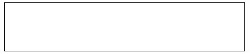 
1.2 Объект түрінің атауы1

 Наименование вида объекта1
1.2 Объект түрінің атауы1

 Наименование вида объекта1
1.2 Объект түрінің атауы1

 Наименование вида объекта1
1.2 Объект түрінің атауы1

 Наименование вида объекта1
1.2 Объект түрінің атауы1

 Наименование вида объекта1
1.2 Объект түрінің атауы1

 Наименование вида объекта1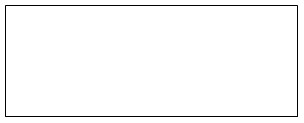 
 1.3 Объектінің орналасқан жері 
 (облыс, қала, аудан, елді мекен)

 Местонахождение объекта 
 (область, город, район, населенный пункт)
 1.3 Объектінің орналасқан жері 
 (облыс, қала, аудан, елді мекен)

 Местонахождение объекта 
 (область, город, район, населенный пункт)
 1.3 Объектінің орналасқан жері 
 (облыс, қала, аудан, елді мекен)

 Местонахождение объекта 
 (область, город, район, населенный пункт)
 1.3 Объектінің орналасқан жері 
 (облыс, қала, аудан, елді мекен)

 Местонахождение объекта 
 (область, город, район, населенный пункт)
 1.3 Объектінің орналасқан жері 
 (облыс, қала, аудан, елді мекен)

 Местонахождение объекта 
 (область, город, район, населенный пункт)
 1.3 Объектінің орналасқан жері 
 (облыс, қала, аудан, елді мекен)

 Местонахождение объекта 
 (область, город, район, населенный пункт)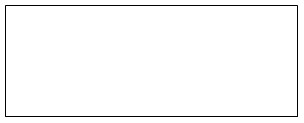 
1.4 "Объектілер және қуаттар түрлерінің тізбесіне"

 сәйкес объект түрінің коды (статистикалық 

нысанды қағаз тасығышта тапсыру кезінде 

статистика органының қызметкерімен 

толтырылады)

Код вида объекта согласно "Перечню видов объектов

 и мощностей"  (заполняется работником органа 

статистики при сдаче статистической формы на 

бумажном носителе)
1.4 "Объектілер және қуаттар түрлерінің тізбесіне"

 сәйкес объект түрінің коды (статистикалық 

нысанды қағаз тасығышта тапсыру кезінде 

статистика органының қызметкерімен 

толтырылады)

Код вида объекта согласно "Перечню видов объектов

 и мощностей"  (заполняется работником органа 

статистики при сдаче статистической формы на 

бумажном носителе)
1.4 "Объектілер және қуаттар түрлерінің тізбесіне"

 сәйкес объект түрінің коды (статистикалық 

нысанды қағаз тасығышта тапсыру кезінде 

статистика органының қызметкерімен 

толтырылады)

Код вида объекта согласно "Перечню видов объектов

 и мощностей"  (заполняется работником органа 

статистики при сдаче статистической формы на 

бумажном носителе)
1.4 "Объектілер және қуаттар түрлерінің тізбесіне"

 сәйкес объект түрінің коды (статистикалық 

нысанды қағаз тасығышта тапсыру кезінде 

статистика органының қызметкерімен 

толтырылады)

Код вида объекта согласно "Перечню видов объектов

 и мощностей"  (заполняется работником органа 

статистики при сдаче статистической формы на 

бумажном носителе)
1.4 "Объектілер және қуаттар түрлерінің тізбесіне"

 сәйкес объект түрінің коды (статистикалық 

нысанды қағаз тасығышта тапсыру кезінде 

статистика органының қызметкерімен 

толтырылады)

Код вида объекта согласно "Перечню видов объектов

 и мощностей"  (заполняется работником органа 

статистики при сдаче статистической формы на 

бумажном носителе)
1.4 "Объектілер және қуаттар түрлерінің тізбесіне"

 сәйкес объект түрінің коды (статистикалық 

нысанды қағаз тасығышта тапсыру кезінде 

статистика органының қызметкерімен 

толтырылады)

Код вида объекта согласно "Перечню видов объектов

 и мощностей"  (заполняется работником органа 

статистики при сдаче статистической формы на 

бумажном носителе)
1.5 "Әкімшілік-аумақтық объектілер жіктеуішіне" сәйкес

 объектінің орналасқан жерінің коды

 (статистикалық нысанды қағаз тасығышта тапсыру кезінде 

статистика органының қызметкерімен толтырылады)

Код местонахождения объекта согласно "Классификатору 

 административно-территориальных объектов" (заполняется 

 работником органа статистики при сдаче статистической

 формы на бумажном носителе) 
1.5 "Әкімшілік-аумақтық объектілер жіктеуішіне" сәйкес

 объектінің орналасқан жерінің коды

 (статистикалық нысанды қағаз тасығышта тапсыру кезінде 

статистика органының қызметкерімен толтырылады)

Код местонахождения объекта согласно "Классификатору 

 административно-территориальных объектов" (заполняется 

 работником органа статистики при сдаче статистической

 формы на бумажном носителе) 
1.5 "Әкімшілік-аумақтық объектілер жіктеуішіне" сәйкес

 объектінің орналасқан жерінің коды

 (статистикалық нысанды қағаз тасығышта тапсыру кезінде 

статистика органының қызметкерімен толтырылады)

Код местонахождения объекта согласно "Классификатору 

 административно-территориальных объектов" (заполняется 

 работником органа статистики при сдаче статистической

 формы на бумажном носителе) 
1.5 "Әкімшілік-аумақтық объектілер жіктеуішіне" сәйкес

 объектінің орналасқан жерінің коды

 (статистикалық нысанды қағаз тасығышта тапсыру кезінде 

статистика органының қызметкерімен толтырылады)

Код местонахождения объекта согласно "Классификатору 

 административно-территориальных объектов" (заполняется 

 работником органа статистики при сдаче статистической

 формы на бумажном носителе) 
1.5 "Әкімшілік-аумақтық объектілер жіктеуішіне" сәйкес

 объектінің орналасқан жерінің коды

 (статистикалық нысанды қағаз тасығышта тапсыру кезінде 

статистика органының қызметкерімен толтырылады)

Код местонахождения объекта согласно "Классификатору 

 административно-территориальных объектов" (заполняется 

 работником органа статистики при сдаче статистической

 формы на бумажном носителе) 
1.5 "Әкімшілік-аумақтық объектілер жіктеуішіне" сәйкес

 объектінің орналасқан жерінің коды

 (статистикалық нысанды қағаз тасығышта тапсыру кезінде 

статистика органының қызметкерімен толтырылады)

Код местонахождения объекта согласно "Классификатору 

 административно-территориальных объектов" (заполняется 

 работником органа статистики при сдаче статистической

 формы на бумажном носителе) 
1.6 Объекті (-лер) саны2

 Количество объекта (-ов)2 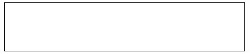 
1.6 Объекті (-лер) саны2

 Количество объекта (-ов)2 
1.6 Объекті (-лер) саны2

 Количество объекта (-ов)2 
1.6 Объекті (-лер) саны2

 Количество объекта (-ов)2 
1.6 Объекті (-лер) саны2

 Количество объекта (-ов)2 
1.6 Объекті (-лер) саны2

 Количество объекта (-ов)2 
1.6 Объекті (-лер) саны2

 Количество объекта (-ов)2 
2. Құрылыстың басым қаржыландыру көзін "√" белгісімен көрсетіңіз

 Отметьте знаком "√" преобладающий источник финансирования строительства

2.1 Республикалық бюджет       2.4 Банктердің кредиттері  

 Республиканский бюджет   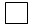     Кредиты банков  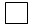 

2.2 Жергілікті бюджет                2.4.1 Шетелдік банктердің кредиттері

 Местный бюджет                 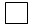    Кредиты иностранных банков 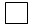 

2.3 Меншікті қаражат                2.5 Басқа да қарыз қаражаты 

Собственные средства          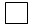  Другие заемные средства 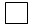 

2.5.1 Резидент еместердің басқа да қарыз қаражаты

Другие заемные средства нерезидентов 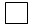 
2. Құрылыстың басым қаржыландыру көзін "√" белгісімен көрсетіңіз

 Отметьте знаком "√" преобладающий источник финансирования строительства

2.1 Республикалық бюджет       2.4 Банктердің кредиттері  

 Республиканский бюджет       Кредиты банков  

2.2 Жергілікті бюджет                2.4.1 Шетелдік банктердің кредиттері

 Местный бюджет                    Кредиты иностранных банков 

2.3 Меншікті қаражат                2.5 Басқа да қарыз қаражаты 

Собственные средства           Другие заемные средства 

2.5.1 Резидент еместердің басқа да қарыз қаражаты

Другие заемные средства нерезидентов 
2. Құрылыстың басым қаржыландыру көзін "√" белгісімен көрсетіңіз

 Отметьте знаком "√" преобладающий источник финансирования строительства

2.1 Республикалық бюджет       2.4 Банктердің кредиттері  

 Республиканский бюджет       Кредиты банков  

2.2 Жергілікті бюджет                2.4.1 Шетелдік банктердің кредиттері

 Местный бюджет                    Кредиты иностранных банков 

2.3 Меншікті қаражат                2.5 Басқа да қарыз қаражаты 

Собственные средства           Другие заемные средства 

2.5.1 Резидент еместердің басқа да қарыз қаражаты

Другие заемные средства нерезидентов 
2. Құрылыстың басым қаржыландыру көзін "√" белгісімен көрсетіңіз

 Отметьте знаком "√" преобладающий источник финансирования строительства

2.1 Республикалық бюджет       2.4 Банктердің кредиттері  

 Республиканский бюджет       Кредиты банков  

2.2 Жергілікті бюджет                2.4.1 Шетелдік банктердің кредиттері

 Местный бюджет                    Кредиты иностранных банков 

2.3 Меншікті қаражат                2.5 Басқа да қарыз қаражаты 

Собственные средства           Другие заемные средства 

2.5.1 Резидент еместердің басқа да қарыз қаражаты

Другие заемные средства нерезидентов 
2. Құрылыстың басым қаржыландыру көзін "√" белгісімен көрсетіңіз

 Отметьте знаком "√" преобладающий источник финансирования строительства

2.1 Республикалық бюджет       2.4 Банктердің кредиттері  

 Республиканский бюджет       Кредиты банков  

2.2 Жергілікті бюджет                2.4.1 Шетелдік банктердің кредиттері

 Местный бюджет                    Кредиты иностранных банков 

2.3 Меншікті қаражат                2.5 Басқа да қарыз қаражаты 

Собственные средства           Другие заемные средства 

2.5.1 Резидент еместердің басқа да қарыз қаражаты

Другие заемные средства нерезидентов 
2. Құрылыстың басым қаржыландыру көзін "√" белгісімен көрсетіңіз

 Отметьте знаком "√" преобладающий источник финансирования строительства

2.1 Республикалық бюджет       2.4 Банктердің кредиттері  

 Республиканский бюджет       Кредиты банков  

2.2 Жергілікті бюджет                2.4.1 Шетелдік банктердің кредиттері

 Местный бюджет                    Кредиты иностранных банков 

2.3 Меншікті қаражат                2.5 Басқа да қарыз қаражаты 

Собственные средства           Другие заемные средства 

2.5.1 Резидент еместердің басқа да қарыз қаражаты

Другие заемные средства нерезидентов 
2. Құрылыстың басым қаржыландыру көзін "√" белгісімен көрсетіңіз

 Отметьте знаком "√" преобладающий источник финансирования строительства

2.1 Республикалық бюджет       2.4 Банктердің кредиттері  

 Республиканский бюджет       Кредиты банков  

2.2 Жергілікті бюджет                2.4.1 Шетелдік банктердің кредиттері

 Местный бюджет                    Кредиты иностранных банков 

2.3 Меншікті қаражат                2.5 Басқа да қарыз қаражаты 

Собственные средства           Другие заемные средства 

2.5.1 Резидент еместердің басқа да қарыз қаражаты

Другие заемные средства нерезидентов 
3. Құрылыстың басым сипатын "v" белгісімен көрсетіңіз

Отметьте знаком "v" преобладающий характер строительства

3.1 Жаңа құрылыс               3.3 Кеңейту

Новое строительство  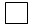       Расширение 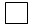 

3.2 Қайта жаңарту                3.4 Техникамен қайта жарақтандыру

 Реконструкция        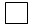           Техническое перевооружение 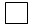 
3. Құрылыстың басым сипатын "v" белгісімен көрсетіңіз

Отметьте знаком "v" преобладающий характер строительства

3.1 Жаңа құрылыс               3.3 Кеңейту

Новое строительство        Расширение 

3.2 Қайта жаңарту                3.4 Техникамен қайта жарақтандыру

 Реконструкция                  Техническое перевооружение 
3. Құрылыстың басым сипатын "v" белгісімен көрсетіңіз

Отметьте знаком "v" преобладающий характер строительства

3.1 Жаңа құрылыс               3.3 Кеңейту

Новое строительство        Расширение 

3.2 Қайта жаңарту                3.4 Техникамен қайта жарақтандыру

 Реконструкция                  Техническое перевооружение 
3. Құрылыстың басым сипатын "v" белгісімен көрсетіңіз

Отметьте знаком "v" преобладающий характер строительства

3.1 Жаңа құрылыс               3.3 Кеңейту

Новое строительство        Расширение 

3.2 Қайта жаңарту                3.4 Техникамен қайта жарақтандыру

 Реконструкция                  Техническое перевооружение 
3. Құрылыстың басым сипатын "v" белгісімен көрсетіңіз

Отметьте знаком "v" преобладающий характер строительства

3.1 Жаңа құрылыс               3.3 Кеңейту

Новое строительство        Расширение 

3.2 Қайта жаңарту                3.4 Техникамен қайта жарақтандыру

 Реконструкция                  Техническое перевооружение 
3. Құрылыстың басым сипатын "v" белгісімен көрсетіңіз

Отметьте знаком "v" преобладающий характер строительства

3.1 Жаңа құрылыс               3.3 Кеңейту

Новое строительство        Расширение 

3.2 Қайта жаңарту                3.4 Техникамен қайта жарақтандыру

 Реконструкция                  Техническое перевооружение 
3. Құрылыстың басым сипатын "v" белгісімен көрсетіңіз

Отметьте знаком "v" преобладающий характер строительства

3.1 Жаңа құрылыс               3.3 Кеңейту

Новое строительство        Расширение 

3.2 Қайта жаңарту                3.4 Техникамен қайта жарақтандыру

 Реконструкция                  Техническое перевооружение 
4. Жаңа ғимараттар санын көрсетіңіз, бірлік 

Укажите количество новых зданий, единиц 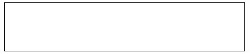 
4. Жаңа ғимараттар санын көрсетіңіз, бірлік 

Укажите количество новых зданий, единиц 
4. Жаңа ғимараттар санын көрсетіңіз, бірлік 

Укажите количество новых зданий, единиц 
4. Жаңа ғимараттар санын көрсетіңіз, бірлік 

Укажите количество новых зданий, единиц 
4. Жаңа ғимараттар санын көрсетіңіз, бірлік 

Укажите количество новых зданий, единиц 
4. Жаңа ғимараттар санын көрсетіңіз, бірлік 

Укажите количество новых зданий, единиц 
4. Жаңа ғимараттар санын көрсетіңіз, бірлік 

Укажите количество новых зданий, единиц 
5. Жаңа тұрғын немесе тұрғын емес ғимараттар, жаңа тұрғын ғимараттағы 

 кіріктіре - жапсарластыра салынған үй-жайлар немесе қолданыстағы ғимаратқа жапсаржай 

(қондыра салынған үй-жай) пайдалануға берілген жағдайда, мыналарды көрсетіңіз:

При вводе в эксплуатацию нового жилого или нежилого здания, встроенно-пристроенного 

помещения в новом жилом здании или пристройки (надстройки) к существующему зданию укажите:

5.1 Жалпы құрылыс көлемі, текше метр

Общий строительный объем, куб. метров3 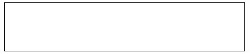 

5.2 Ғимараттардың жалпы алаңы, шаршы метр 

 Общая площадь здания, кв. метров³ 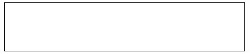 
5. Жаңа тұрғын немесе тұрғын емес ғимараттар, жаңа тұрғын ғимараттағы 

 кіріктіре - жапсарластыра салынған үй-жайлар немесе қолданыстағы ғимаратқа жапсаржай 

(қондыра салынған үй-жай) пайдалануға берілген жағдайда, мыналарды көрсетіңіз:

При вводе в эксплуатацию нового жилого или нежилого здания, встроенно-пристроенного 

помещения в новом жилом здании или пристройки (надстройки) к существующему зданию укажите:

5.1 Жалпы құрылыс көлемі, текше метр

Общий строительный объем, куб. метров3 

5.2 Ғимараттардың жалпы алаңы, шаршы метр 

 Общая площадь здания, кв. метров³ 
5. Жаңа тұрғын немесе тұрғын емес ғимараттар, жаңа тұрғын ғимараттағы 

 кіріктіре - жапсарластыра салынған үй-жайлар немесе қолданыстағы ғимаратқа жапсаржай 

(қондыра салынған үй-жай) пайдалануға берілген жағдайда, мыналарды көрсетіңіз:

При вводе в эксплуатацию нового жилого или нежилого здания, встроенно-пристроенного 

помещения в новом жилом здании или пристройки (надстройки) к существующему зданию укажите:

5.1 Жалпы құрылыс көлемі, текше метр

Общий строительный объем, куб. метров3 

5.2 Ғимараттардың жалпы алаңы, шаршы метр 

 Общая площадь здания, кв. метров³ 
5. Жаңа тұрғын немесе тұрғын емес ғимараттар, жаңа тұрғын ғимараттағы 

 кіріктіре - жапсарластыра салынған үй-жайлар немесе қолданыстағы ғимаратқа жапсаржай 

(қондыра салынған үй-жай) пайдалануға берілген жағдайда, мыналарды көрсетіңіз:

При вводе в эксплуатацию нового жилого или нежилого здания, встроенно-пристроенного 

помещения в новом жилом здании или пристройки (надстройки) к существующему зданию укажите:

5.1 Жалпы құрылыс көлемі, текше метр

Общий строительный объем, куб. метров3 

5.2 Ғимараттардың жалпы алаңы, шаршы метр 

 Общая площадь здания, кв. метров³ 
5. Жаңа тұрғын немесе тұрғын емес ғимараттар, жаңа тұрғын ғимараттағы 

 кіріктіре - жапсарластыра салынған үй-жайлар немесе қолданыстағы ғимаратқа жапсаржай 

(қондыра салынған үй-жай) пайдалануға берілген жағдайда, мыналарды көрсетіңіз:

При вводе в эксплуатацию нового жилого или нежилого здания, встроенно-пристроенного 

помещения в новом жилом здании или пристройки (надстройки) к существующему зданию укажите:

5.1 Жалпы құрылыс көлемі, текше метр

Общий строительный объем, куб. метров3 

5.2 Ғимараттардың жалпы алаңы, шаршы метр 

 Общая площадь здания, кв. метров³ 
5. Жаңа тұрғын немесе тұрғын емес ғимараттар, жаңа тұрғын ғимараттағы 

 кіріктіре - жапсарластыра салынған үй-жайлар немесе қолданыстағы ғимаратқа жапсаржай 

(қондыра салынған үй-жай) пайдалануға берілген жағдайда, мыналарды көрсетіңіз:

При вводе в эксплуатацию нового жилого или нежилого здания, встроенно-пристроенного 

помещения в новом жилом здании или пристройки (надстройки) к существующему зданию укажите:

5.1 Жалпы құрылыс көлемі, текше метр

Общий строительный объем, куб. метров3 

5.2 Ғимараттардың жалпы алаңы, шаршы метр 

 Общая площадь здания, кв. метров³ 
5. Жаңа тұрғын немесе тұрғын емес ғимараттар, жаңа тұрғын ғимараттағы 

 кіріктіре - жапсарластыра салынған үй-жайлар немесе қолданыстағы ғимаратқа жапсаржай 

(қондыра салынған үй-жай) пайдалануға берілген жағдайда, мыналарды көрсетіңіз:

При вводе в эксплуатацию нового жилого или нежилого здания, встроенно-пристроенного 

помещения в новом жилом здании или пристройки (надстройки) к существующему зданию укажите:

5.1 Жалпы құрылыс көлемі, текше метр

Общий строительный объем, куб. метров3 

5.2 Ғимараттардың жалпы алаңы, шаршы метр 

 Общая площадь здания, кв. метров³ 
6. Тұрғын үй пайдалануға берілген жағдайда, үйдің түрін "v" белгісімен көрсетіңіз

При вводе в эксплуатацию жилого дома отметьте знаком "v" тип дома

6.1 Жалға берілетін (коммуналдық) 

Арендный (коммунальный) 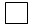 

6.2 Жалға берілетін 

Арендный 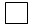 

6.3 Жергілікті атқарушы органдарға бюджеттік кредит беру есебінен салынған

Построенный за счет бюджетного кредитования местных исполнительных органов 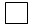 
6. Тұрғын үй пайдалануға берілген жағдайда, үйдің түрін "v" белгісімен көрсетіңіз

При вводе в эксплуатацию жилого дома отметьте знаком "v" тип дома

6.1 Жалға берілетін (коммуналдық) 

Арендный (коммунальный) 

6.2 Жалға берілетін 

Арендный 

6.3 Жергілікті атқарушы органдарға бюджеттік кредит беру есебінен салынған

Построенный за счет бюджетного кредитования местных исполнительных органов 
6. Тұрғын үй пайдалануға берілген жағдайда, үйдің түрін "v" белгісімен көрсетіңіз

При вводе в эксплуатацию жилого дома отметьте знаком "v" тип дома

6.1 Жалға берілетін (коммуналдық) 

Арендный (коммунальный) 

6.2 Жалға берілетін 

Арендный 

6.3 Жергілікті атқарушы органдарға бюджеттік кредит беру есебінен салынған

Построенный за счет бюджетного кредитования местных исполнительных органов 
6. Тұрғын үй пайдалануға берілген жағдайда, үйдің түрін "v" белгісімен көрсетіңіз

При вводе в эксплуатацию жилого дома отметьте знаком "v" тип дома

6.1 Жалға берілетін (коммуналдық) 

Арендный (коммунальный) 

6.2 Жалға берілетін 

Арендный 

6.3 Жергілікті атқарушы органдарға бюджеттік кредит беру есебінен салынған

Построенный за счет бюджетного кредитования местных исполнительных органов 
6. Тұрғын үй пайдалануға берілген жағдайда, үйдің түрін "v" белгісімен көрсетіңіз

При вводе в эксплуатацию жилого дома отметьте знаком "v" тип дома

6.1 Жалға берілетін (коммуналдық) 

Арендный (коммунальный) 

6.2 Жалға берілетін 

Арендный 

6.3 Жергілікті атқарушы органдарға бюджеттік кредит беру есебінен салынған

Построенный за счет бюджетного кредитования местных исполнительных органов 
6. Тұрғын үй пайдалануға берілген жағдайда, үйдің түрін "v" белгісімен көрсетіңіз

При вводе в эксплуатацию жилого дома отметьте знаком "v" тип дома

6.1 Жалға берілетін (коммуналдық) 

Арендный (коммунальный) 

6.2 Жалға берілетін 

Арендный 

6.3 Жергілікті атқарушы органдарға бюджеттік кредит беру есебінен салынған

Построенный за счет бюджетного кредитования местных исполнительных органов 
6. Тұрғын үй пайдалануға берілген жағдайда, үйдің түрін "v" белгісімен көрсетіңіз

При вводе в эксплуатацию жилого дома отметьте знаком "v" тип дома

6.1 Жалға берілетін (коммуналдық) 

Арендный (коммунальный) 

6.2 Жалға берілетін 

Арендный 

6.3 Жергілікті атқарушы органдарға бюджеттік кредит беру есебінен салынған

Построенный за счет бюджетного кредитования местных исполнительных органов 
6.4 Коммерциялық (ипотекалық кредит беру жүйесі бойынша сату үшін)

Коммерческий (для продажи по системе ипотечного кредитования) 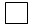 

6.5 Басқа 

 Другой 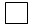 
6.4 Коммерциялық (ипотекалық кредит беру жүйесі бойынша сату үшін)

Коммерческий (для продажи по системе ипотечного кредитования) 

6.5 Басқа 

 Другой 
6.4 Коммерциялық (ипотекалық кредит беру жүйесі бойынша сату үшін)

Коммерческий (для продажи по системе ипотечного кредитования) 

6.5 Басқа 

 Другой 
6.4 Коммерциялық (ипотекалық кредит беру жүйесі бойынша сату үшін)

Коммерческий (для продажи по системе ипотечного кредитования) 

6.5 Басқа 

 Другой 
6.4 Коммерциялық (ипотекалық кредит беру жүйесі бойынша сату үшін)

Коммерческий (для продажи по системе ипотечного кредитования) 

6.5 Басқа 

 Другой 
6.4 Коммерциялық (ипотекалық кредит беру жүйесі бойынша сату үшін)

Коммерческий (для продажи по системе ипотечного кредитования) 

6.5 Басқа 

 Другой 
6.4 Коммерциялық (ипотекалық кредит беру жүйесі бойынша сату үшін)

Коммерческий (для продажи по системе ипотечного кредитования) 

6.5 Басқа 

 Другой 
7. Өзге де тұрғын үйлер пайдалануға берілген жағдайда, тұрғын және қосалқы 

 үй-жайлардың жалпы алаңын көрсетіңіз, шаршы метр 

 При вводе в эксплуатацию прочего жилого здания укажите общую площадь жилых

 и подсобных помещений, кв. Метров 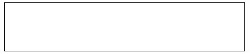 
7. Өзге де тұрғын үйлер пайдалануға берілген жағдайда, тұрғын және қосалқы 

 үй-жайлардың жалпы алаңын көрсетіңіз, шаршы метр 

 При вводе в эксплуатацию прочего жилого здания укажите общую площадь жилых

 и подсобных помещений, кв. Метров 
7. Өзге де тұрғын үйлер пайдалануға берілген жағдайда, тұрғын және қосалқы 

 үй-жайлардың жалпы алаңын көрсетіңіз, шаршы метр 

 При вводе в эксплуатацию прочего жилого здания укажите общую площадь жилых

 и подсобных помещений, кв. Метров 
7. Өзге де тұрғын үйлер пайдалануға берілген жағдайда, тұрғын және қосалқы 

 үй-жайлардың жалпы алаңын көрсетіңіз, шаршы метр 

 При вводе в эксплуатацию прочего жилого здания укажите общую площадь жилых

 и подсобных помещений, кв. Метров 
7. Өзге де тұрғын үйлер пайдалануға берілген жағдайда, тұрғын және қосалқы 

 үй-жайлардың жалпы алаңын көрсетіңіз, шаршы метр 

 При вводе в эксплуатацию прочего жилого здания укажите общую площадь жилых

 и подсобных помещений, кв. Метров 
7. Өзге де тұрғын үйлер пайдалануға берілген жағдайда, тұрғын және қосалқы 

 үй-жайлардың жалпы алаңын көрсетіңіз, шаршы метр 

 При вводе в эксплуатацию прочего жилого здания укажите общую площадь жилых

 и подсобных помещений, кв. Метров 
7. Өзге де тұрғын үйлер пайдалануға берілген жағдайда, тұрғын және қосалқы 

 үй-жайлардың жалпы алаңын көрсетіңіз, шаршы метр 

 При вводе в эксплуатацию прочего жилого здания укажите общую площадь жилых

 и подсобных помещений, кв. Метров 
8. Тұрғын үй немесе жатақхана пайдалануға берілген жағдайда, үйдің қабаттылығын 

 "v" белгісімен көрсетіңіз

 При вводе в эксплуатацию жилого дома или общежития отметьте знаком "v" этажность 

 здания
8. Тұрғын үй немесе жатақхана пайдалануға берілген жағдайда, үйдің қабаттылығын 

 "v" белгісімен көрсетіңіз

 При вводе в эксплуатацию жилого дома или общежития отметьте знаком "v" этажность 

 здания
8. Тұрғын үй немесе жатақхана пайдалануға берілген жағдайда, үйдің қабаттылығын 

 "v" белгісімен көрсетіңіз

 При вводе в эксплуатацию жилого дома или общежития отметьте знаком "v" этажность 

 здания
8. Тұрғын үй немесе жатақхана пайдалануға берілген жағдайда, үйдің қабаттылығын 

 "v" белгісімен көрсетіңіз

 При вводе в эксплуатацию жилого дома или общежития отметьте знаком "v" этажность 

 здания
8. Тұрғын үй немесе жатақхана пайдалануға берілген жағдайда, үйдің қабаттылығын 

 "v" белгісімен көрсетіңіз

 При вводе в эксплуатацию жилого дома или общежития отметьте знаком "v" этажность 

 здания
8. Тұрғын үй немесе жатақхана пайдалануға берілген жағдайда, үйдің қабаттылығын 

 "v" белгісімен көрсетіңіз

 При вводе в эксплуатацию жилого дома или общежития отметьте знаком "v" этажность 

 здания
8. Тұрғын үй немесе жатақхана пайдалануға берілген жағдайда, үйдің қабаттылығын 

 "v" белгісімен көрсетіңіз

 При вводе в эксплуатацию жилого дома или общежития отметьте знаком "v" этажность 

 здания
8.1 1 қабатты 

 1-этажное 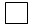 
8.1 1 қабатты 

 1-этажное 
8.1 1 қабатты 

 1-этажное 
8.1 1 қабатты 

 1-этажное 
8.4 4 қабатты 

 4-этажное 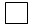 
8.4 4 қабатты 

 4-этажное 
8.7 20 қабатты және 
 одан да биік 

 20-этажное и выше 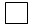 
8.2 2 қабатты

 2-этажное 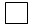 
8.2 2 қабатты

 2-этажное 
8.2 2 қабатты

 2-этажное 
8.2 2 қабатты

 2-этажное 
8.5 5-9 қабатты 

 5-9-этажное 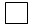 
8.5 5-9 қабатты 

 5-9-этажное 
8.7 20 қабатты және 
 одан да биік 

 20-этажное и выше 
8.3 3 қабатты

 3-этажное 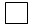 
8.3 3 қабатты

 3-этажное 
8.3 3 қабатты

 3-этажное 
8.3 3 қабатты

 3-этажное 
8.6 10-19 қабатты 

 10-19-этажное 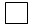 
8.6 10-19 қабатты 

 10-19-этажное 
8.7 20 қабатты және 
 одан да биік 

 20-этажное и выше 
9. Тұрғын үй немесе жатақхана пайдалануға берілген жағдайда, абаттандыру дәрежесін 

 "v" белгісімен көрсетіңіз

 При вводе в эксплуатацию жилого дома или общежития отметьте знаком "v" степень благоустройства
9. Тұрғын үй немесе жатақхана пайдалануға берілген жағдайда, абаттандыру дәрежесін 

 "v" белгісімен көрсетіңіз

 При вводе в эксплуатацию жилого дома или общежития отметьте знаком "v" степень благоустройства
9. Тұрғын үй немесе жатақхана пайдалануға берілген жағдайда, абаттандыру дәрежесін 

 "v" белгісімен көрсетіңіз

 При вводе в эксплуатацию жилого дома или общежития отметьте знаком "v" степень благоустройства
9. Тұрғын үй немесе жатақхана пайдалануға берілген жағдайда, абаттандыру дәрежесін 

 "v" белгісімен көрсетіңіз

 При вводе в эксплуатацию жилого дома или общежития отметьте знаком "v" степень благоустройства
9. Тұрғын үй немесе жатақхана пайдалануға берілген жағдайда, абаттандыру дәрежесін 

 "v" белгісімен көрсетіңіз

 При вводе в эксплуатацию жилого дома или общежития отметьте знаком "v" степень благоустройства
9. Тұрғын үй немесе жатақхана пайдалануға берілген жағдайда, абаттандыру дәрежесін 

 "v" белгісімен көрсетіңіз

 При вводе в эксплуатацию жилого дома или общежития отметьте знаком "v" степень благоустройства
9. Тұрғын үй немесе жатақхана пайдалануға берілген жағдайда, абаттандыру дәрежесін 

 "v" белгісімен көрсетіңіз

 При вводе в эксплуатацию жилого дома или общежития отметьте знаком "v" степень благоустройства
Жабдықталған:

Оборудовано:
Жабдықталған:

Оборудовано:
Жабдықталған:

Оборудовано:
Жабдықталған:

Оборудовано:
9.4 дербес жылыту (жеке қондырғылардан, қазандықтардан жылыту)

 автономное отопление (отопление от индивидуальных установок, котлов) 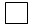 
9.4 дербес жылыту (жеке қондырғылардан, қазандықтардан жылыту)

 автономное отопление (отопление от индивидуальных установок, котлов) 
9.8 желілік (табиғи) газ 

 газ сетевой (природный) 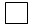 
9.1 сумен жабдықтау 

 водоснабжение 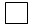 
9.1 сумен жабдықтау 

 водоснабжение 
9.1 сумен жабдықтау 

 водоснабжение 
9.1 сумен жабдықтау 

 водоснабжение 
9.5 орталықтан ыстық сумен жабдықтау

 центральное горячее водоснабжение 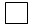 
9.5 орталықтан ыстық сумен жабдықтау

 центральное горячее водоснабжение 
9.9 сұйытылған газ 

 (балондағы)

 газ сжиженный 

 (в балонах) 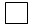 
9.2 кәріз

 канализация 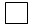 
9.2 кәріз

 канализация 
9.2 кәріз

 канализация 
9.2 кәріз

 канализация 
9.6 жеке сужылытқыштардан ыстық сумен жабдықтау

 горячее водоснабжение от индивидуальных 

 водонагревателей 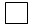 
9.6 жеке сужылытқыштардан ыстық сумен жабдықтау

 горячее водоснабжение от индивидуальных 

 водонагревателей 
9.10 электр плитасы 

 (еденге қоятын)

 электроплита (напольная) 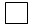 
9.3 орталықтан жылыту 

 центральное отопление 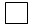 
9.3 орталықтан жылыту 

 центральное отопление 
9.3 орталықтан жылыту 

 центральное отопление 
9.3 орталықтан жылыту 

 центральное отопление 
9.7 тұрақты ванна немесе сусебезгі

 стационарная ванна или душ 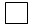 
9.7 тұрақты ванна немесе сусебезгі

 стационарная ванна или душ 
10. Тұрғын үй немесе жатақхана пайдалануға берілген жағдайда, үйдің қабырғаларының басым материалын "v" белгісімен көрсетіңіз

При вводе в эксплуатацию жилого дома или общежития отметьте знаком "v" преобладающий материал стен здания
10. Тұрғын үй немесе жатақхана пайдалануға берілген жағдайда, үйдің қабырғаларының басым материалын "v" белгісімен көрсетіңіз

При вводе в эксплуатацию жилого дома или общежития отметьте знаком "v" преобладающий материал стен здания
10. Тұрғын үй немесе жатақхана пайдалануға берілген жағдайда, үйдің қабырғаларының басым материалын "v" белгісімен көрсетіңіз

При вводе в эксплуатацию жилого дома или общежития отметьте знаком "v" преобладающий материал стен здания
10. Тұрғын үй немесе жатақхана пайдалануға берілген жағдайда, үйдің қабырғаларының басым материалын "v" белгісімен көрсетіңіз

При вводе в эксплуатацию жилого дома или общежития отметьте знаком "v" преобладающий материал стен здания
10. Тұрғын үй немесе жатақхана пайдалануға берілген жағдайда, үйдің қабырғаларының басым материалын "v" белгісімен көрсетіңіз

При вводе в эксплуатацию жилого дома или общежития отметьте знаком "v" преобладающий материал стен здания
10. Тұрғын үй немесе жатақхана пайдалануға берілген жағдайда, үйдің қабырғаларының басым материалын "v" белгісімен көрсетіңіз

При вводе в эксплуатацию жилого дома или общежития отметьте знаком "v" преобладающий материал стен здания
10. Тұрғын үй немесе жатақхана пайдалануға берілген жағдайда, үйдің қабырғаларының басым материалын "v" белгісімен көрсетіңіз

При вводе в эксплуатацию жилого дома или общежития отметьте знаком "v" преобладающий материал стен здания
10.1 кірпіш, тас

 кирпич, камень 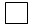 

10.2 ірі панелді 

крупнопанельный 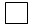 

10.3 қаңқа-панелді

 каркасно-панельный 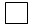 

10.4 көлемді-блокты 

 объемно-блочный 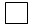 
10.1 кірпіш, тас

 кирпич, камень 

10.2 ірі панелді 

крупнопанельный 

10.3 қаңқа-панелді

 каркасно-панельный 

10.4 көлемді-блокты 

 объемно-блочный 
10.6 ағаш, шпалдар 

 дерево, шпалы 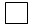 

10.7 монолитті бетон
 (темір бетон) 

 монолитный бетон 

 (железобетон) 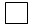 

10.8 ұялы бетон 

 ячеистый бетон 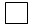 
10.6 ағаш, шпалдар 

 дерево, шпалы 

10.7 монолитті бетон
 (темір бетон) 

 монолитный бетон 

 (железобетон) 

10.8 ұялы бетон 

 ячеистый бетон 
10.10 қаңқа-қамысты

 каркасно-камышитовый 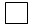 

10.11 басқа да қабырға материалдары 

другие стеновые материалы 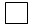 
10.10 қаңқа-қамысты

 каркасно-камышитовый 

10.11 басқа да қабырға материалдары 

другие стеновые материалы 
10.10 қаңқа-қамысты

 каркасно-камышитовый 

10.11 басқа да қабырға материалдары 

другие стеновые материалы 
10.5 ірі блокты 

крупноблочный 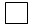 
10.5 ірі блокты 

крупноблочный 
10.9 саман

 cаман 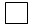 
10.9 саман

 cаман 
11. Тұрғын үй пайдалануға берілген жағдайда пәтерлер туралы мәліметтерді көрсетіңіз

 При вводе в эксплуатацию жилого дома укажите сведения о квартирах
11. Тұрғын үй пайдалануға берілген жағдайда пәтерлер туралы мәліметтерді көрсетіңіз

 При вводе в эксплуатацию жилого дома укажите сведения о квартирах
11. Тұрғын үй пайдалануға берілген жағдайда пәтерлер туралы мәліметтерді көрсетіңіз

 При вводе в эксплуатацию жилого дома укажите сведения о квартирах
11. Тұрғын үй пайдалануға берілген жағдайда пәтерлер туралы мәліметтерді көрсетіңіз

 При вводе в эксплуатацию жилого дома укажите сведения о квартирах
11. Тұрғын үй пайдалануға берілген жағдайда пәтерлер туралы мәліметтерді көрсетіңіз

 При вводе в эксплуатацию жилого дома укажите сведения о квартирах
11. Тұрғын үй пайдалануға берілген жағдайда пәтерлер туралы мәліметтерді көрсетіңіз

 При вводе в эксплуатацию жилого дома укажите сведения о квартирах
11. Тұрғын үй пайдалануға берілген жағдайда пәтерлер туралы мәліметтерді көрсетіңіз

 При вводе в эксплуатацию жилого дома укажите сведения о квартирах
1. Пәтерлер саны, бірлік

 Количество квартир, единиц
1. Пәтерлер саны, бірлік

 Количество квартир, единиц
2. Пәтерлердің жалпы алаңы, шаршы метр 

 Общая площадь квартир, кв. метров
2. Пәтерлердің жалпы алаңы, шаршы метр 

 Общая площадь квартир, кв. метров
 3. Пәтерлердің тұрғын алаңы, шаршы метр

 Жилая площадь квартир, кв. метров
 3. Пәтерлердің тұрғын алаңы, шаршы метр

 Жилая площадь квартир, кв. метров
11.1 Бір бөлмелі Однокомнатные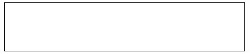 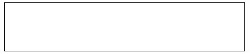 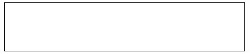 
11.2 Екі бөлмелі Двухкомнатные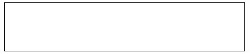 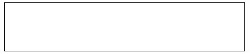 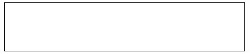 
11.3 Үш бөлмелі Трехкомнатные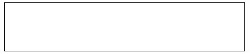 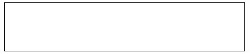 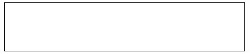 
11.4 Төрт бөлмелі Четырехкомнатные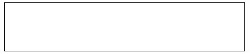 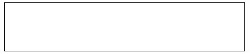 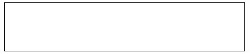 
11.5 Бес бөлмелі

 Пятикомнатные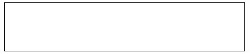 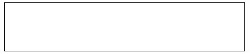 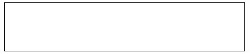 
11.6 Алты бөлмелі

 Шестикомнатные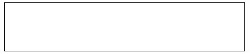 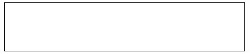 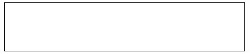 
11.7 Жеті бөлмелі

 Семикомнатные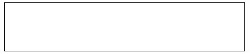 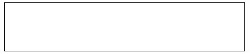 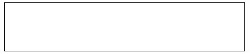 
11.8 Сегіз және одан да көп бөлмелі 

 Восьмикомнатные и более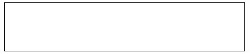 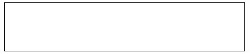 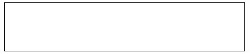 
12. Егер объекті пайдалануға берілген жағдайда жаңартылатын энергия көздерінің түрлері қолданылатын болса, онда "v" белгісімен көрсетіңіз

 Если при вводе в эксплуатацию объекта используются виды возобновляемых источников энергии, то отметьте знаком "v" 

12.1 Жылу энергиясының түрлері          а) негізгі түрі         б) қосалқы түрі

 Виды теплоэнергии                                     основной вид          вспомогательный вид

2.1.1 күн жылу энергиясы 

 теплоэнергия солнечная                                   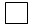 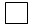 

12.1.2 геотермалдық көздерден алынған 

 жылу энергиясы 

теплоэнергия от геотермальных источников  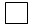 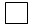 

12.1.3 биогаздан алынған жылу энергиясы 

теплоэнергия от биогаза                                   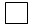 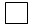 

12.1.4 биомассадан алынған жылу энергиясы

 теплоэнергия от биомассы                               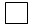 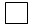 

12.1.5 өзге де жылу энергиясы

 теплоэнергия прочая                                        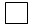 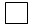 

12.2 Электр энергиясының түрлері        а) негізгі түрі    б) қосалқы түрі

Виды электроэнергии                                  основной вид      вспомогательный вид

12.2.1 күн электр энергиясы 

 электроэнергия солнечная                         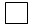 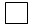 

 12.2.2 жел электр энергиясы 

 электроэнергия ветровая                            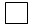 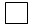 

 12.2.3 жел/күн электр энергиясы 

 электроэнергия ветровая/солнечная          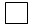 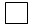 

 12.2.4 биогаздан алынатын электр энергиясы

 электроэнергия от биогаза                         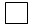 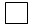 

 12.2.5 өзге де электр энергиясы

 электроэнергия прочая                               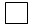 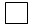 

13. Пайдалануға берілген объектінің энергия тиімділігі сыныбын "v" белгісімен көрсетіңіз. 

 Отметьте знаком "v" класс энергоэффективности введенного в эксплуатацию объекта: 

13.1 2.04-21-2004 "Азаматтық ғимараттардың энергия тұтынуы мен жылу қорғанышы" РК ҚН-ға сәйкес:

 согласно СН РК 2.04-21-2004 "Энергопотребление и тепловая защита гражданских зданий":

13.1.1 А (өте жоғары)                13.1.2 Б (жоғары)            13.1.3 В (қалыпты)

 А (очень высокий)  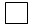                Б (высокий)  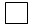              В (нормальный) 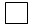 

13.2 

2.04-04-2011 "Ғимараттардың жылу қорғанышы" РК ҚН-ға сәйкес:

согласно СН РК 2.04-04-2011 "Тепловая защита зданий":

13.2.1 өте жоғары: 
 очень высокий: 13.2.1.1 "А++" 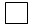  13.2.1.2 "А+" 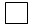  13.2.1.3 "А" 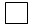 

13.2.2 жоғары:

высокий:          13.2.2.1 "В+" 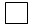   13.2.2.2 "В" 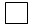 

13.2.3 қалыпты:

нормальный: 13.2.3.1 "С+" 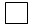   13.2.3.2 "С" 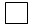  13.2.3.3 "С-" 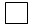 

14. Өзге де тұрғын ғимараттар, тұрғын емес ғимараттар, тұрғын емес мақсаттағы кіріктіре – жапсарластыра

 салынған үй-жайлар немесе имараттар пайдалануға берілген жағдайда, мыналарды көрсетіңіз:

При вводе в эксплуатацию прочего жилого здания, нежилого здания, встроенно-пристроенного помещения нежилого назначения или сооружения укажите: 

14.1 "Объектілер және қуаттар түрлерінің тізбесіне" 

сәйкес өлшем бірлігін

Единицу измерения согласно  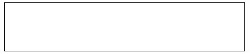 

"Перечню видов объектов и мощностей" 

14.2 Пайдалануға берілген қуатты

Введенную мощность 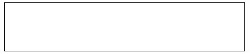 
12. Егер объекті пайдалануға берілген жағдайда жаңартылатын энергия көздерінің түрлері қолданылатын болса, онда "v" белгісімен көрсетіңіз

 Если при вводе в эксплуатацию объекта используются виды возобновляемых источников энергии, то отметьте знаком "v" 

12.1 Жылу энергиясының түрлері          а) негізгі түрі         б) қосалқы түрі

 Виды теплоэнергии                                     основной вид          вспомогательный вид

2.1.1 күн жылу энергиясы 

 теплоэнергия солнечная                                   

12.1.2 геотермалдық көздерден алынған 

 жылу энергиясы 

теплоэнергия от геотермальных источников  

12.1.3 биогаздан алынған жылу энергиясы 

теплоэнергия от биогаза                                   

12.1.4 биомассадан алынған жылу энергиясы

 теплоэнергия от биомассы                               

12.1.5 өзге де жылу энергиясы

 теплоэнергия прочая                                        

12.2 Электр энергиясының түрлері        а) негізгі түрі    б) қосалқы түрі

Виды электроэнергии                                  основной вид      вспомогательный вид

12.2.1 күн электр энергиясы 

 электроэнергия солнечная                         

 12.2.2 жел электр энергиясы 

 электроэнергия ветровая                            

 12.2.3 жел/күн электр энергиясы 

 электроэнергия ветровая/солнечная          

 12.2.4 биогаздан алынатын электр энергиясы

 электроэнергия от биогаза                         

 12.2.5 өзге де электр энергиясы

 электроэнергия прочая                               

13. Пайдалануға берілген объектінің энергия тиімділігі сыныбын "v" белгісімен көрсетіңіз. 

 Отметьте знаком "v" класс энергоэффективности введенного в эксплуатацию объекта: 

13.1 2.04-21-2004 "Азаматтық ғимараттардың энергия тұтынуы мен жылу қорғанышы" РК ҚН-ға сәйкес:

 согласно СН РК 2.04-21-2004 "Энергопотребление и тепловая защита гражданских зданий":

13.1.1 А (өте жоғары)                13.1.2 Б (жоғары)            13.1.3 В (қалыпты)

 А (очень высокий)                 Б (высокий)               В (нормальный) 

13.2 

2.04-04-2011 "Ғимараттардың жылу қорғанышы" РК ҚН-ға сәйкес:

согласно СН РК 2.04-04-2011 "Тепловая защита зданий":

13.2.1 өте жоғары: 
 очень высокий: 13.2.1.1 "А++"  13.2.1.2 "А+"  13.2.1.3 "А" 

13.2.2 жоғары:

высокий:          13.2.2.1 "В+"   13.2.2.2 "В" 

13.2.3 қалыпты:

нормальный: 13.2.3.1 "С+"   13.2.3.2 "С"  13.2.3.3 "С-" 

14. Өзге де тұрғын ғимараттар, тұрғын емес ғимараттар, тұрғын емес мақсаттағы кіріктіре – жапсарластыра

 салынған үй-жайлар немесе имараттар пайдалануға берілген жағдайда, мыналарды көрсетіңіз:

При вводе в эксплуатацию прочего жилого здания, нежилого здания, встроенно-пристроенного помещения нежилого назначения или сооружения укажите: 

14.1 "Объектілер және қуаттар түрлерінің тізбесіне" 

сәйкес өлшем бірлігін

Единицу измерения согласно  

"Перечню видов объектов и мощностей" 

14.2 Пайдалануға берілген қуатты

Введенную мощность 
12. Егер объекті пайдалануға берілген жағдайда жаңартылатын энергия көздерінің түрлері қолданылатын болса, онда "v" белгісімен көрсетіңіз

 Если при вводе в эксплуатацию объекта используются виды возобновляемых источников энергии, то отметьте знаком "v" 

12.1 Жылу энергиясының түрлері          а) негізгі түрі         б) қосалқы түрі

 Виды теплоэнергии                                     основной вид          вспомогательный вид

2.1.1 күн жылу энергиясы 

 теплоэнергия солнечная                                   

12.1.2 геотермалдық көздерден алынған 

 жылу энергиясы 

теплоэнергия от геотермальных источников  

12.1.3 биогаздан алынған жылу энергиясы 

теплоэнергия от биогаза                                   

12.1.4 биомассадан алынған жылу энергиясы

 теплоэнергия от биомассы                               

12.1.5 өзге де жылу энергиясы

 теплоэнергия прочая                                        

12.2 Электр энергиясының түрлері        а) негізгі түрі    б) қосалқы түрі

Виды электроэнергии                                  основной вид      вспомогательный вид

12.2.1 күн электр энергиясы 

 электроэнергия солнечная                         

 12.2.2 жел электр энергиясы 

 электроэнергия ветровая                            

 12.2.3 жел/күн электр энергиясы 

 электроэнергия ветровая/солнечная          

 12.2.4 биогаздан алынатын электр энергиясы

 электроэнергия от биогаза                         

 12.2.5 өзге де электр энергиясы

 электроэнергия прочая                               

13. Пайдалануға берілген объектінің энергия тиімділігі сыныбын "v" белгісімен көрсетіңіз. 

 Отметьте знаком "v" класс энергоэффективности введенного в эксплуатацию объекта: 

13.1 2.04-21-2004 "Азаматтық ғимараттардың энергия тұтынуы мен жылу қорғанышы" РК ҚН-ға сәйкес:

 согласно СН РК 2.04-21-2004 "Энергопотребление и тепловая защита гражданских зданий":

13.1.1 А (өте жоғары)                13.1.2 Б (жоғары)            13.1.3 В (қалыпты)

 А (очень высокий)                 Б (высокий)               В (нормальный) 

13.2 

2.04-04-2011 "Ғимараттардың жылу қорғанышы" РК ҚН-ға сәйкес:

согласно СН РК 2.04-04-2011 "Тепловая защита зданий":

13.2.1 өте жоғары: 
 очень высокий: 13.2.1.1 "А++"  13.2.1.2 "А+"  13.2.1.3 "А" 

13.2.2 жоғары:

высокий:          13.2.2.1 "В+"   13.2.2.2 "В" 

13.2.3 қалыпты:

нормальный: 13.2.3.1 "С+"   13.2.3.2 "С"  13.2.3.3 "С-" 

14. Өзге де тұрғын ғимараттар, тұрғын емес ғимараттар, тұрғын емес мақсаттағы кіріктіре – жапсарластыра

 салынған үй-жайлар немесе имараттар пайдалануға берілген жағдайда, мыналарды көрсетіңіз:

При вводе в эксплуатацию прочего жилого здания, нежилого здания, встроенно-пристроенного помещения нежилого назначения или сооружения укажите: 

14.1 "Объектілер және қуаттар түрлерінің тізбесіне" 

сәйкес өлшем бірлігін

Единицу измерения согласно  

"Перечню видов объектов и мощностей" 

14.2 Пайдалануға берілген қуатты

Введенную мощность 
12. Егер объекті пайдалануға берілген жағдайда жаңартылатын энергия көздерінің түрлері қолданылатын болса, онда "v" белгісімен көрсетіңіз

 Если при вводе в эксплуатацию объекта используются виды возобновляемых источников энергии, то отметьте знаком "v" 

12.1 Жылу энергиясының түрлері          а) негізгі түрі         б) қосалқы түрі

 Виды теплоэнергии                                     основной вид          вспомогательный вид

2.1.1 күн жылу энергиясы 

 теплоэнергия солнечная                                   

12.1.2 геотермалдық көздерден алынған 

 жылу энергиясы 

теплоэнергия от геотермальных источников  

12.1.3 биогаздан алынған жылу энергиясы 

теплоэнергия от биогаза                                   

12.1.4 биомассадан алынған жылу энергиясы

 теплоэнергия от биомассы                               

12.1.5 өзге де жылу энергиясы

 теплоэнергия прочая                                        

12.2 Электр энергиясының түрлері        а) негізгі түрі    б) қосалқы түрі

Виды электроэнергии                                  основной вид      вспомогательный вид

12.2.1 күн электр энергиясы 

 электроэнергия солнечная                         

 12.2.2 жел электр энергиясы 

 электроэнергия ветровая                            

 12.2.3 жел/күн электр энергиясы 

 электроэнергия ветровая/солнечная          

 12.2.4 биогаздан алынатын электр энергиясы

 электроэнергия от биогаза                         

 12.2.5 өзге де электр энергиясы

 электроэнергия прочая                               

13. Пайдалануға берілген объектінің энергия тиімділігі сыныбын "v" белгісімен көрсетіңіз. 

 Отметьте знаком "v" класс энергоэффективности введенного в эксплуатацию объекта: 

13.1 2.04-21-2004 "Азаматтық ғимараттардың энергия тұтынуы мен жылу қорғанышы" РК ҚН-ға сәйкес:

 согласно СН РК 2.04-21-2004 "Энергопотребление и тепловая защита гражданских зданий":

13.1.1 А (өте жоғары)                13.1.2 Б (жоғары)            13.1.3 В (қалыпты)

 А (очень высокий)                 Б (высокий)               В (нормальный) 

13.2 

2.04-04-2011 "Ғимараттардың жылу қорғанышы" РК ҚН-ға сәйкес:

согласно СН РК 2.04-04-2011 "Тепловая защита зданий":

13.2.1 өте жоғары: 
 очень высокий: 13.2.1.1 "А++"  13.2.1.2 "А+"  13.2.1.3 "А" 

13.2.2 жоғары:

высокий:          13.2.2.1 "В+"   13.2.2.2 "В" 

13.2.3 қалыпты:

нормальный: 13.2.3.1 "С+"   13.2.3.2 "С"  13.2.3.3 "С-" 

14. Өзге де тұрғын ғимараттар, тұрғын емес ғимараттар, тұрғын емес мақсаттағы кіріктіре – жапсарластыра

 салынған үй-жайлар немесе имараттар пайдалануға берілген жағдайда, мыналарды көрсетіңіз:

При вводе в эксплуатацию прочего жилого здания, нежилого здания, встроенно-пристроенного помещения нежилого назначения или сооружения укажите: 

14.1 "Объектілер және қуаттар түрлерінің тізбесіне" 

сәйкес өлшем бірлігін

Единицу измерения согласно  

"Перечню видов объектов и мощностей" 

14.2 Пайдалануға берілген қуатты

Введенную мощность 
12. Егер объекті пайдалануға берілген жағдайда жаңартылатын энергия көздерінің түрлері қолданылатын болса, онда "v" белгісімен көрсетіңіз

 Если при вводе в эксплуатацию объекта используются виды возобновляемых источников энергии, то отметьте знаком "v" 

12.1 Жылу энергиясының түрлері          а) негізгі түрі         б) қосалқы түрі

 Виды теплоэнергии                                     основной вид          вспомогательный вид

2.1.1 күн жылу энергиясы 

 теплоэнергия солнечная                                   

12.1.2 геотермалдық көздерден алынған 

 жылу энергиясы 

теплоэнергия от геотермальных источников  

12.1.3 биогаздан алынған жылу энергиясы 

теплоэнергия от биогаза                                   

12.1.4 биомассадан алынған жылу энергиясы

 теплоэнергия от биомассы                               

12.1.5 өзге де жылу энергиясы

 теплоэнергия прочая                                        

12.2 Электр энергиясының түрлері        а) негізгі түрі    б) қосалқы түрі

Виды электроэнергии                                  основной вид      вспомогательный вид

12.2.1 күн электр энергиясы 

 электроэнергия солнечная                         

 12.2.2 жел электр энергиясы 

 электроэнергия ветровая                            

 12.2.3 жел/күн электр энергиясы 

 электроэнергия ветровая/солнечная          

 12.2.4 биогаздан алынатын электр энергиясы

 электроэнергия от биогаза                         

 12.2.5 өзге де электр энергиясы

 электроэнергия прочая                               

13. Пайдалануға берілген объектінің энергия тиімділігі сыныбын "v" белгісімен көрсетіңіз. 

 Отметьте знаком "v" класс энергоэффективности введенного в эксплуатацию объекта: 

13.1 2.04-21-2004 "Азаматтық ғимараттардың энергия тұтынуы мен жылу қорғанышы" РК ҚН-ға сәйкес:

 согласно СН РК 2.04-21-2004 "Энергопотребление и тепловая защита гражданских зданий":

13.1.1 А (өте жоғары)                13.1.2 Б (жоғары)            13.1.3 В (қалыпты)

 А (очень высокий)                 Б (высокий)               В (нормальный) 

13.2 

2.04-04-2011 "Ғимараттардың жылу қорғанышы" РК ҚН-ға сәйкес:

согласно СН РК 2.04-04-2011 "Тепловая защита зданий":

13.2.1 өте жоғары: 
 очень высокий: 13.2.1.1 "А++"  13.2.1.2 "А+"  13.2.1.3 "А" 

13.2.2 жоғары:

высокий:          13.2.2.1 "В+"   13.2.2.2 "В" 

13.2.3 қалыпты:

нормальный: 13.2.3.1 "С+"   13.2.3.2 "С"  13.2.3.3 "С-" 

14. Өзге де тұрғын ғимараттар, тұрғын емес ғимараттар, тұрғын емес мақсаттағы кіріктіре – жапсарластыра

 салынған үй-жайлар немесе имараттар пайдалануға берілген жағдайда, мыналарды көрсетіңіз:

При вводе в эксплуатацию прочего жилого здания, нежилого здания, встроенно-пристроенного помещения нежилого назначения или сооружения укажите: 

14.1 "Объектілер және қуаттар түрлерінің тізбесіне" 

сәйкес өлшем бірлігін

Единицу измерения согласно  

"Перечню видов объектов и мощностей" 

14.2 Пайдалануға берілген қуатты

Введенную мощность 
12. Егер объекті пайдалануға берілген жағдайда жаңартылатын энергия көздерінің түрлері қолданылатын болса, онда "v" белгісімен көрсетіңіз

 Если при вводе в эксплуатацию объекта используются виды возобновляемых источников энергии, то отметьте знаком "v" 

12.1 Жылу энергиясының түрлері          а) негізгі түрі         б) қосалқы түрі

 Виды теплоэнергии                                     основной вид          вспомогательный вид

2.1.1 күн жылу энергиясы 

 теплоэнергия солнечная                                   

12.1.2 геотермалдық көздерден алынған 

 жылу энергиясы 

теплоэнергия от геотермальных источников  

12.1.3 биогаздан алынған жылу энергиясы 

теплоэнергия от биогаза                                   

12.1.4 биомассадан алынған жылу энергиясы

 теплоэнергия от биомассы                               

12.1.5 өзге де жылу энергиясы

 теплоэнергия прочая                                        

12.2 Электр энергиясының түрлері        а) негізгі түрі    б) қосалқы түрі

Виды электроэнергии                                  основной вид      вспомогательный вид

12.2.1 күн электр энергиясы 

 электроэнергия солнечная                         

 12.2.2 жел электр энергиясы 

 электроэнергия ветровая                            

 12.2.3 жел/күн электр энергиясы 

 электроэнергия ветровая/солнечная          

 12.2.4 биогаздан алынатын электр энергиясы

 электроэнергия от биогаза                         

 12.2.5 өзге де электр энергиясы

 электроэнергия прочая                               

13. Пайдалануға берілген объектінің энергия тиімділігі сыныбын "v" белгісімен көрсетіңіз. 

 Отметьте знаком "v" класс энергоэффективности введенного в эксплуатацию объекта: 

13.1 2.04-21-2004 "Азаматтық ғимараттардың энергия тұтынуы мен жылу қорғанышы" РК ҚН-ға сәйкес:

 согласно СН РК 2.04-21-2004 "Энергопотребление и тепловая защита гражданских зданий":

13.1.1 А (өте жоғары)                13.1.2 Б (жоғары)            13.1.3 В (қалыпты)

 А (очень высокий)                 Б (высокий)               В (нормальный) 

13.2 

2.04-04-2011 "Ғимараттардың жылу қорғанышы" РК ҚН-ға сәйкес:

согласно СН РК 2.04-04-2011 "Тепловая защита зданий":

13.2.1 өте жоғары: 
 очень высокий: 13.2.1.1 "А++"  13.2.1.2 "А+"  13.2.1.3 "А" 

13.2.2 жоғары:

высокий:          13.2.2.1 "В+"   13.2.2.2 "В" 

13.2.3 қалыпты:

нормальный: 13.2.3.1 "С+"   13.2.3.2 "С"  13.2.3.3 "С-" 

14. Өзге де тұрғын ғимараттар, тұрғын емес ғимараттар, тұрғын емес мақсаттағы кіріктіре – жапсарластыра

 салынған үй-жайлар немесе имараттар пайдалануға берілген жағдайда, мыналарды көрсетіңіз:

При вводе в эксплуатацию прочего жилого здания, нежилого здания, встроенно-пристроенного помещения нежилого назначения или сооружения укажите: 

14.1 "Объектілер және қуаттар түрлерінің тізбесіне" 

сәйкес өлшем бірлігін

Единицу измерения согласно  

"Перечню видов объектов и мощностей" 

14.2 Пайдалануға берілген қуатты

Введенную мощность 
12. Егер объекті пайдалануға берілген жағдайда жаңартылатын энергия көздерінің түрлері қолданылатын болса, онда "v" белгісімен көрсетіңіз

 Если при вводе в эксплуатацию объекта используются виды возобновляемых источников энергии, то отметьте знаком "v" 

12.1 Жылу энергиясының түрлері          а) негізгі түрі         б) қосалқы түрі

 Виды теплоэнергии                                     основной вид          вспомогательный вид

2.1.1 күн жылу энергиясы 

 теплоэнергия солнечная                                   

12.1.2 геотермалдық көздерден алынған 

 жылу энергиясы 

теплоэнергия от геотермальных источников  

12.1.3 биогаздан алынған жылу энергиясы 

теплоэнергия от биогаза                                   

12.1.4 биомассадан алынған жылу энергиясы

 теплоэнергия от биомассы                               

12.1.5 өзге де жылу энергиясы

 теплоэнергия прочая                                        

12.2 Электр энергиясының түрлері        а) негізгі түрі    б) қосалқы түрі

Виды электроэнергии                                  основной вид      вспомогательный вид

12.2.1 күн электр энергиясы 

 электроэнергия солнечная                         

 12.2.2 жел электр энергиясы 

 электроэнергия ветровая                            

 12.2.3 жел/күн электр энергиясы 

 электроэнергия ветровая/солнечная          

 12.2.4 биогаздан алынатын электр энергиясы

 электроэнергия от биогаза                         

 12.2.5 өзге де электр энергиясы

 электроэнергия прочая                               

13. Пайдалануға берілген объектінің энергия тиімділігі сыныбын "v" белгісімен көрсетіңіз. 

 Отметьте знаком "v" класс энергоэффективности введенного в эксплуатацию объекта: 

13.1 2.04-21-2004 "Азаматтық ғимараттардың энергия тұтынуы мен жылу қорғанышы" РК ҚН-ға сәйкес:

 согласно СН РК 2.04-21-2004 "Энергопотребление и тепловая защита гражданских зданий":

13.1.1 А (өте жоғары)                13.1.2 Б (жоғары)            13.1.3 В (қалыпты)

 А (очень высокий)                 Б (высокий)               В (нормальный) 

13.2 

2.04-04-2011 "Ғимараттардың жылу қорғанышы" РК ҚН-ға сәйкес:

согласно СН РК 2.04-04-2011 "Тепловая защита зданий":

13.2.1 өте жоғары: 
 очень высокий: 13.2.1.1 "А++"  13.2.1.2 "А+"  13.2.1.3 "А" 

13.2.2 жоғары:

высокий:          13.2.2.1 "В+"   13.2.2.2 "В" 

13.2.3 қалыпты:

нормальный: 13.2.3.1 "С+"   13.2.3.2 "С"  13.2.3.3 "С-" 

14. Өзге де тұрғын ғимараттар, тұрғын емес ғимараттар, тұрғын емес мақсаттағы кіріктіре – жапсарластыра

 салынған үй-жайлар немесе имараттар пайдалануға берілген жағдайда, мыналарды көрсетіңіз:

При вводе в эксплуатацию прочего жилого здания, нежилого здания, встроенно-пристроенного помещения нежилого назначения или сооружения укажите: 

14.1 "Объектілер және қуаттар түрлерінің тізбесіне" 

сәйкес өлшем бірлігін

Единицу измерения согласно  

"Перечню видов объектов и мощностей" 

14.2 Пайдалануға берілген қуатты

Введенную мощность 
 15. Объект құрылысының нақты құнын көрсетіңіз, мың теңгемен

 Укажите фактическую стоимость строительства объекта, в тысячах тенге 
 15. Объект құрылысының нақты құнын көрсетіңіз, мың теңгемен

 Укажите фактическую стоимость строительства объекта, в тысячах тенге 
 15. Объект құрылысының нақты құнын көрсетіңіз, мың теңгемен

 Укажите фактическую стоимость строительства объекта, в тысячах тенге 
 15. Объект құрылысының нақты құнын көрсетіңіз, мың теңгемен

 Укажите фактическую стоимость строительства объекта, в тысячах тенге 
 15. Объект құрылысының нақты құнын көрсетіңіз, мың теңгемен

 Укажите фактическую стоимость строительства объекта, в тысячах тенге 
 15. Объект құрылысының нақты құнын көрсетіңіз, мың теңгемен

 Укажите фактическую стоимость строительства объекта, в тысячах тенге 
 15. Объект құрылысының нақты құнын көрсетіңіз, мың теңгемен

 Укажите фактическую стоимость строительства объекта, в тысячах тенге 
Атауы

Наименование
______________________
Мекенжайы

Адрес

 
_____________________
______________________
_____________________
Телефон
______________________ 
______________________
Электрондық пошта мекенжайы (респонденттің)

Адрес электронной почты (респондента)
Алғашқы деректерді жариялауға келісеміз4

Согласны на опубликование первичных данных4

 
Алғашқы деректерді жариялауға келіспейміз4

Не согласны на опубликование первичных данных4
Орындаушы

Исполнитель
_______________________
тегі, аты және әкесінің аты (бар болған жағдайда) телефоны

фамилия, имя и отчество (при его наличии)

 

____________________
телефон

Бас бухгалтер 

Главный бухгалтер
_______________________
тегі, аты және әкесінің аты (бар болған жағдайда) телефоны

фамилия, имя и отчество (при его наличии)

 

____________________
қолы
подпись

Басшы

Руководитель
_______________________
тегі, аты және әкесінің аты (бар болған жағдайда) телефоны

фамилия, имя и отчество (при его наличии)

 

____________________
қолы
подпись
Қазақстан Республикасы
Ұлттық экономика министрлігі Статистика комитеті
төрағасының 
2016 жылғы 29 қарашадағы 
№ 279 бұйрығына
18-қосымша